 

PREFA GmbH Alu-Dächer und Fassaden
Deutschland – 98634 Wasungen - Aluminiumstraße 2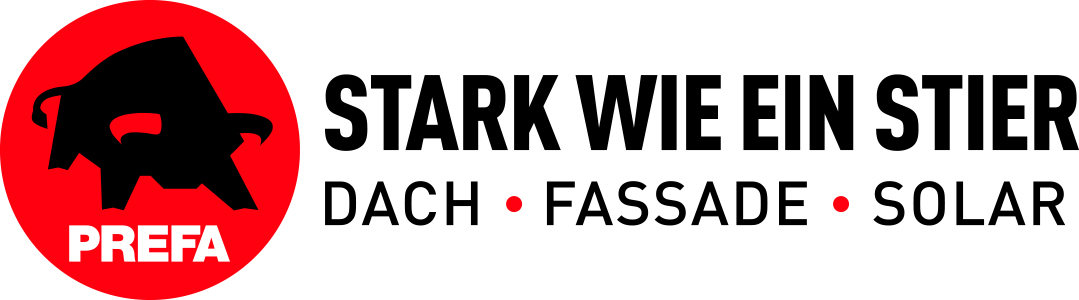 Leistungsbeschreibung
PREFA DE – Standardausschreibungstexte DACH UND DACHENTWÄSSERUNG 
 LV    01    PREFA Dachsysteme Titel    01.01    PREFA Dachsysteme und Dachentwässerung Bereich    01.01.01    PREFA Dachplatte ALLGEMEINE VORBEMERKUNGEN VorwortDie PREFA GmbH Alu Dächer und -Fassaden bietet einen umfangreichen Ausschreibungsservice. Wir unterstützen Architekten und Planer kostenlos bei der Erstellung komplexer Leistungsbeschreibungen und stellen darüber hinaus Ausschreibungstextvorlagen in Form von Worddateien (*.docx) sowie im Format GAEB 2000 (*.x81) zur Verfügung.Bei der Erstellung der vorliegenden Leistungsbeschreibung berücksichtigen wir den derzeit gültigen, aktuellen Stand der Technik und Produktentwicklung.Mit der Nutzung dieser Services, eben durch die Verarbeitung, Verbreitung erstellter, eingefügter bzw. ergänzter Angaben und Informationen in Leistungsbeschreibungen, stimmen Sie nachfolgenden Bedingungen ausdrücklich zu.Die Nutzung des Ausschreibungsservice, sowie die im Zusammenhang damit zur Verfügung gestellten Unterlagen (etwa Verlegerichtlinien) stellen keine vertragliche oder vertragsähnliche Leistung unsererseits dar; eine Haftung für Schäden und weitergehende Ansprüche aller Art wird -soweit gesetzlich zulässig- ausdrücklich ausgeschlossen.PREFA GmbH Alu Dächer und -Fassaden übernimmt für die Vollständigkeit der Einzelpositionen zur Ausführung der beschriebenen Leistungen keine Gewährleistung, ebenso nicht für die Richtigkeit der Maßangaben in den Einzelpositionen. Der Planer hat alle Angaben auf Richtigkeit zu prüfen und gegebenenfalls anzupassen. Die Positionen sind vom Planer und ggfs. auch vom ausführenden Handwerker ("Bieter") auf Durchführbarkeit zu prüfen, die Mengen sind am Objekt auf Richtigkeit zu kontrollieren und gegebenenfalls zu ändern.

Bildliche Darstellungen sind keine Planungsdetails und dienen nur als beispielhafte Darstellung und Hilfestellung. Diese können vom Architekten / Planer bei Bedarf entfernt werden.Folgende Unterlagen liegen dem Leistungsverzeichnis zugrunde:.................................................................................................................................Technische VorbemerkungenGrundlage für die Ausführung der beschriebenen Leistung sind die Verlege- und Montagehinweise der PREFA Aluminiumprodukte GmbH sowie die national geltenden Gesetze, Vorschriften, Fachregeln und Normen.
Alle Positionen sind gesamtpreisbildend und werden mit GP ausgegeben. Kontrollieren Sie gegebenenfalls alle Bedarfspositionen, Wahlpositionen und Wahlgliederungspunkte. Für die digitale Angebotspreiseinholung empfehlen wir den Datenaustausch über GAEB (90/ 2000/ XML) oder den Export: ‘Digitale Angebotsanforderung‘ da Textexport-Dateien nicht reimportiert werden können. Diese Anwendung ist nach dem Datenaustauschstandard GAEB XML 3.1 zertifiziert.
Materialverschnitt, Falzverluste sowie Klein- und Befestigungsmaterial sind in die betreffenden Positionen einzurechnen. Abrechnung erfolgt nach bauseitigem Aufmaß.
Vor Angebotsabgabe sind eine Baustellenbesichtigung durchzuführen; die baulichen und technischen Gegebenheiten mit der Bauleitung abzustimmen. Nachforderungen aus Nichtkenntnis der Baustellenbesonderheiten können nicht anerkannt werden. Bei einer Sanierung ist die vor Ort Prüfung des vorhandenen Dachaufbaues, bzw. der allgemeinen Situation erforderlich.
Wenn diese Leistungsbeschreibung eine Alternative zu einem bestehenden Leistungsverzeichnis ist, gelten die Vorbedingungen des Hauptangebotes unverändert weiter.
Die Entsorgung der Abfälle, des Schuttes und des Schrottes hat entsprechend der geltenden Vorschriften zu erfolgen und ist mittels Nachweises der Entsorgungsstellen zu belegen. Dies gilt sowohl für die beim Rückbau als auch beim Einbau anfallenden Wert- und Reststoffe. Die Kosten für die Entsorgung sind in die Einheitspreise einzurechnen.
Arbeits-, Fassaden- und Schutzgerüste sowie mögliche Straßenabsperrungen und behördliche Genehmigungen, Blitzschutz, Nebengebäude, Balkone, Vordächer sind nicht enthalten bzw. berücksichtigt.
Der Auftragnehmer ist nicht von seiner eigenen Pflicht befreit, die Massen und sonstigen Angaben sorgfältig auf Richtigkeit hin zu überprüfen.
Nebenleistungen, wie z.B. Schutz- und Sicherheitsmaßnahmen nach den Unfallverhütungsvorschriften und den behördlichen Bestimmungen, sind Leistungen, die auch ohne Erwähnung im Leistungsverzeichnis zur vertraglichen Leistung gehören und nicht selbstständig vergütet werden.01.01.01.1    Trennlage erhöht regensicher Liefern und Montieren einer nahtselbstklebenden Polymerbitumen-Trennlage/Vordeckbahn,bei Anforderungen erhöhter Regensicherheit.Die Herstellerrichtlinien sind einzuhalten.Angebotenes Erzeugnis: ........ 0,000 m²        	EP _____________       GP _____________01.01.01.2    Trennlage regensicher Liefern und Montieren einer nahtselbstklebenden Polymerbitumen-Trennlage/Vordeckbahn.Die Eigenschaften der Trennlage richten sich nach den Anforderungen.Die Herstellerrichtlinien sind einzuhalten.Angebotenes Erzeugnis: ........ 0,000 m²        	EP _____________       GP _____________01.01.01.3    Dacheindeckung mit PREFA Dachplatten Liefern und Montieren einer Aluminium Dacheindeckungmit PREFA Dachplatten einschließlich PREFA Befestigungsmaterial(verdeckte Befestigung mittels Patenthafte und Rillennägel, 8 Stk/m²)auf vorhandener Vollschalung, mind. 24 mm dick oder Traglattung 30/50mm.Die PREFA Verlegerichtlinien sind einzuhalten.Mindestdachneigung:ab 12° (Sparrenlänge bis 7 m)ab 14° (Sparrenlänge von 7-12 m)ab 16° (Sparrenlänge über 12 m)Größe: 600 x 420 mm in verlegter Fläche (4 Stk/m²)Materialstärke: 0,70 mmGewicht: 2,3 kg/m²Material: Aluminium (vollständig recycelbar)Legierung: EN AW 3005 oder EN AW 3105 gemäß EN 573-3Vorderseite: P.10 Einbrennlackierung
Farbe: ........(Standard nach gültiger PREFA Farbkarte)Rückseite: SchutzlackOberfläche: stucco oder glatt
Brandverhaltensklasse: A1 gemäß EN 13501-1Verhalten bei Beanspruchung durch Feuer von außen: ohne Prüfungentsprechend gemäß EN 13501-5 bzw. Entscheidung 2000/553/EGUmwelt-Produktdeklaration nach ISO 14025 und EN 15804:EPD-GDA-20130260-IBG1-DEReferenz-Nutzungsdauer laut Umweltproduktdeklaration: ≥ 70 JahreBei dem Verwendungszweck von Kaltumformten Aluminiumblechenentsprechender Nutzung sind keine Wirkungsbeziehungen bzgl. Umweltund Gesundheit bekannt. 0,000 m²        	EP _____________       GP _____________01.01.01.4    PREFA Saumstreifen (Traufstreifen) für Dachplatten Liefern und Montieren von PREFA Saumstreifeneinschließlich Befestigungsmaterial sowieAnarbeiten an die PREFA Dacheindeckung.Die PREFA Verlegerichtlinien sind einzuhalten.Größe: 1806 x 150 mmMaterialdicke: 1,2 mmMaterial: Aluminium 0,000 m        	EP _____________       GP _____________01.01.01.5    PREFA Vogelschutzgitter zur Be- und Entlüftung Liefern und Montieren von PREFA Vogelschutzgitternmit Rundlochung, zur Be- und Entlüftung und zum Vogelschutzder Belüftungsebene einschließlich Befestigungsmaterial.Zuschnitt: 125 mmAbkantung: nach ErfordernisLänge: 2000 mmMaterialstärke: 0,70 mmMaterial: AluminiumRundlochung: Ø 5 mm 0,000 m        	EP _____________       GP _____________01.01.01.6    Dachknick (Mansarde) Ausbildung eines Dachknickes eines Mansardendacheseinschließlich Aluminiumkantteil und Saumstreifensowie Anarbeiten an die PREFA Dacheindeckung.Dachübergang von ....° auf ....° 0,000 m        	EP _____________       GP _____________01.01.01.7    Dachknick Ausbildung eines Dachknickes aus einer Übergangsverblechungmit PREFA Farbaluminiumband einschließlich Befestigungsmaterialsowie Anarbeiten an die PREFA Dacheindeckung.Dachübergang von .... ° auf .... ° 0,000 m        	EP _____________       GP _____________01.01.01.8    PREFA Sicherheitskehle (werkseitig hergestellt) Liefern und Montieren von PREFA Sicherheitskehlen mit Zusatzfalz
einschließlich Befestigungsmaterial und Anarbeiten
aller Anschlüsse zur PREFA Dacheindeckung.
Die Einzelstücke sind fachgerecht zu verbinden.Zuschnitt: 708 mmAbkantung: 8 StkMaterialstärke: wie HauptpositionMaterialqualität: wie HauptpositionFarbe: wie Hauptposition 0,000 m        	EP _____________       GP _____________01.01.01.9    Kehlenausbildung aus PREFA Farbaluminiumband Liefern und Montieren von Kehlblechen
aus PREFA Farbaluminiumband
einschließlich Befestigungsmaterial sowie
Anarbeiten der Anschlüsse zur PREFA Dacheindeckung.
Die Einzelstücke sind fachgerecht zu verbinden.Zuschnitt: .... mmAbkantung: .... StkMaterialstärke: wie HauptpositionMaterialqualität: wie HauptpositionFarbe: wie Hauptposition 0,000 m        	EP _____________       GP _____________01.01.01.10    Kehlausbildung vertieft aus PREFA Farbaluminiumband Liefern und Montieren einer vertieften Kehlausbildung
als Kehlrinne aus PREFA Farbaluminiumband,
auf vorhandener, tiefergelegten Unterkonstruktion
einschließlich Befestigungsmaterial und Anarbeiten
der Anschlüsse zur PREFA Dacheindeckung sowie
Aufbringen einer Vordeckbahn als zusätzliche Rückstausicherung.
Die Einzelstücke sind fachgerecht zu verbinden.Zuschnitt: .... mm,Abkantung: bis 5 StkMaterialstärke: wie HauptpositionMaterialqualität: wie HauptpositionFarbe: wie Hauptposition 0,000 m        	EP _____________       GP _____________01.01.01.11    Kehlenausbildung (Kurvenkehlen) Liefern und Montieren einer runden bzw. gefalteten Kehlenausbildung
bei Rundgauben aus PREFA Farbaluminiumband.
Die Einzelstücke sind fachgerecht zu verbinden
einschließlich Befestigungsmaterial und Anarbeiten
der Anschlüsse zur PREFA Dacheindeckung.Gaubenbreite: .... mmStichhöhe: .... mmHauptdachneigung: .... °Materialstärke: wie HauptpositionFarbe: wie HauptpositionMaterialqualität: wie Hauptposition 0,000 m        	EP _____________       GP _____________01.01.01.12    Kehlensattel (Kurvenkehlen) Liefern und Montieren eines Kehlsattels
aus PREFA Farbaluminiumband,
einschließlich Befestigungsmaterial sowie
Anarbeiten an die PREFA Dacheindeckung.
Materialdicke: wie HauptpositionFarbe: wie HauptpositionMaterialqualität: wie Hauptposition 0,000 m        	EP _____________       GP _____________01.01.01.13    PREFA Ortgangstreifen (werkseitig hergestellt) Liefern und Montieren von PREFA Ortgangstreifen mit Haftstreifen
einschließlich Befestigungsmaterial sowie
Anarbeiten an die PREFA Dacheindeckung.
Die Einzelstücke sind fachgerecht zu verbinden.
Die PREFA Verlegerichtlinien sind einzuhalten.Ortgangstreifen:Zuschnitt: 2000 x 95 mmAbkantung: 4 StkMaterialstärke: 0,70 mmHaftstreifen:Zuschnitt: 2000 x 70 mmAbkantung: 2 StkMaterialstärke: 1,0 mmMaterialqualität: wie HauptpositionFarbe: wie Hauptposition 0,000 m        	EP _____________       GP _____________01.01.01.14    Ortgangstreifen aus PREFA Farbaluminiumband Liefern und Montieren von Ortgangstreifenaus PREFA Farbaluminiumbandeinschließlich Befestigungsmaterial sowieAnarbeiten an die PREFA Dacheindeckung.Die Einzelstücke sind fachgerecht zu verbinden.Ortgangstreifen:Zuschnitt: .... mmAbkantung: .... StkMaterialstärke: 0,70 mmHaftstreifen:Zuschnitt: .... mmAbkantung: .... StkMaterialstärke: mind. 1,0 mmMaterialqualität: wie HauptpositionFarbe: wie Hauptposition 0,000 m        	EP _____________       GP _____________01.01.01.15    Ortgangausbildung vertieft aus PREFA Farbaluminiumband Liefern und Montieren einer vertieften Ortgangausbildung
als Kehlrinne aus PREFA Farbaluminiumband
auf bauseits vorhandener, tiefergelegten Unterkonstruktion.
Die Einzelstücke sind fachgerecht zu verbinden,
inklusive Haftstreifen, Aufbringen einer Vordeckbahn

an die PREFA Dacheindeckung.Farbe: wie HauptpositionMaterialqualität: wie HauptpositionMaterialstärke: wie HauptpositionVertiefter Ortgang:Zuschnitt:  .............. mmAbkantung: 6 StkOrtgangstreifen:Zuschnitt: .... mmAbkantung: .... StkMaterialstärke: 0,70 mmHaftstreifen:Zuschnitt: .... mmAbkantung: .... StkMaterialstärke: mind. 1,0 mm 0,000 m        	EP _____________       GP _____________01.01.01.16    Brustblech aus PREFA Farbaluminiumband Liefern und Montieren von Brustblechenaus PREFA Farbaluminiumbandzu firstseitigen Anschlüssen an Dacheinbauteneinschließlich Befestigungsmaterial sowieAnarbeiten an die PREFA Dacheindeckung.Die Einzelstücke sind fachgerecht zu verbinden.Zuschnitt: .... mmAbkantung: .... StkMaterialstärke: wie HauptpositionMaterialqualität: wie HauptpositionFarbe: wie Hauptposition 0,000 m        	EP _____________       GP _____________01.01.01.17    PREFA Jetlüfter (First-/Gratentlüfter), selbsttragend Liefern und Montieren von PREFA Jetlüfterselbsttragend, halbrund geformt, zur Entlüftung von Belüftungsebeneneinschließlich Befestigungsmaterial(NIRO-Schrauben 4,5/60 mm mit Dichtscheibe)sowie Anarbeiten an die PREFA Dacheindeckung.Die PREFA Verlegerichtlinien sind einzuhalten.Stücklängen: 3000/ 1200 mmLüftungsquerschnitt: 250 cm²/ lfmMaterialstärke: 1,00 mmMaterialqualität: wie HauptpositionFarbe: wie Hauptposition 0,000 m        	EP _____________       GP _____________01.01.01.18    PREFA Jetlüfter Anfangs/Endstück Liefern und Montieren von PREFA Jetlüfter Anfangs/Endstück,halbrund geformt, gerade geschnitten,einschließlich Befestigungsmaterial sowieAnarbeiten an den Jetlüfter.Die PREFA Verlegerichtlinien sind einzuhalten.Materialstärke: 1,00 mmMaterialqualität: wie HauptpositionFarbe: wie Hauptposition 0,000 Stk        	EP _____________       GP _____________01.01.01.19    PREFA Grat- / Firstreiter, unbelüftet Liefern und Montieren von PREFA Grat- / Firstreiter,halbrund geformt, mit eingeprägter Sickeauf vorhandener Holzlatteeinschließlich Befestigungsmaterial(NIRO-Schrauben 4,5/45 mm mit Dichtscheibe)und Anarbeiten der PREFA Dacheindeckungan die First- oder Gratlatte sowieAusschneiden der Dachplattenwellen.Die PREFA Verlegerichtlinien sind einzuhalten.Hinweis für Dächer mit belüfteten Dachkonstruktionen:
Die Lattung der Belüftungsebene ist am Grat ausreichend zurückzuschneiden, um eine Belüftung zum First zu gewährleisten. Ausführung gemäß Vorgabe des Architekten.Länge: 500 mmMaterialstärke: 1,00 mmMaterialqualität: wie HauptpositionFarbe: wie Hauptposition 0,000 m        	EP _____________       GP _____________01.01.01.20    PREFA Grat- / Firstreiter Anfangs/Endstück (Viertelkugel) Liefern und Montieren von PREFA Grat- / Firstreiter Anfangs/Endstück,(Viertelkugel) einschließlich Befestigungsmaterialsowie Anarbeiten an den Gratreiter.Die PREFA Verlegerichtlinien sind einzuhalten.Materialstärke: 1,50 mmMaterialqualität: wie HauptpositionFarbe: wie Hauptposition 0,000 Stk        	EP _____________       GP _____________01.01.01.21    First- und Gratausbildung aus PREFA Farbaluminiumband Liefern und Montieren von First- /Gratausbildungen unbelüftet, mit Holzprofilleiste und Abdeckprofil aus PREFA Farbaluminiumband.
Die Eindeckung ist beidseitig aufzustellen und nach Erfordernis mit einer Rückkantung zu versehen, einschließlich Haftstreifen und Einhängen der Gratabdeckung.
Das Anarbeiten an die PREFA Dacheindeckung,
inkl. An- und Abschlüsse ist einzukalkulieren.
Die aktuell gültigen Klempnerfachregeln sind zu berücksichtigen.

Hinweis für Dächer mit belüfteten Dachkonstruktionen:
Die Lattung der Belüftungsebene ist am Grat ausreichend zurückzuschneiden, um eine Belüftung zum First zu gewährleisten. Ausführung gemäß Vorgabe des Architekten.

Gratabdeckung:Zuschnitt: .... mmAbkantung: .... Stk.Materialdicke: 0,70 mmMaterialqualität: wie HauptpositionFarbe: wie Hauptposition 0,000 m        	EP _____________       GP _____________01.01.01.22    PREFA Dachplatte mit Froschmaulluke (Entlüftungshaube) Liefern und Montieren von PREFA Dachplatte mit Froschmaullukefür die Be- und Entlüftung der Hinterlüftungsebene,mit tiefgezogenem Oberteil und Perforierung,einschließlich Ausschneiden der erforderlichen Öffnungen aus der Schalung.Materialstärke: 1,20 mmMaterialqualität: wie HauptpositionLüftungsquerschnitt: ca. 30 cm ²Farbe: wie Hauptposition 0,000 Stk        	EP _____________       GP _____________01.01.01.23    Pultdachabschluss aus PREFA Farbaluminiumband Liefern und Montieren von Pultdachabschlüssenaus PREFA Farbaluminiumbandeinschließlich Befestigungsmaterial,Haftstreifen und Lochblech sowieAnarbeiten an die PREFA Dacheindeckung.Die Einzelstücke sind fachgerecht zu verbinden.Abdeckprofil:Zuschnitt: .... mmAbkantung: .... StkMaterialstärke: wie HauptpositionFarbe: wie Hauptposition 0,000 m        	EP _____________       GP _____________01.01.01.24    Ausbildung eines Pyramiedenabschluss Liefern und Montieren eines Pyramiedenabschlusses
aus PREFA Farbaluminiumband,
einschließlich Befestigungsmaterial, Lochblech,
und Anarbeiten an die PREFA Dacheindeckung.Abmessung: ........... x ........... mmMaterialdicke: wie HauptpositionMaterialqualität: wie HauptpositionFarbe: wie Hauptposition 0,000 Stk        	EP _____________       GP _____________01.01.01.25    seitlicher Wandanschluss aus PREFA Farbaluminiumband unbelüftet Liefern und Montieren von Anschlussblechen
aus PREFA Farbaluminiumband
für den seitlichen Wandanschluss
einschließlich Befestigungsmaterial sowie
Anarbeiten der Anschlüsse zur PREFA Dacheindeckung.
Die Einzelstücke sind fachgerecht zu verbinden.Zuschnitt: .... mmAbkantung: .... StkMaterialstärke: wie HauptpositionMaterialqualität: wie HauptpositionFarbe: wie Hauptposition 0,000 m        	EP _____________       GP _____________01.01.01.26    Wandanschluss aus PREFA Farbaluminiumband belüftet Liefern und Montieren von Wandanschluss mit Entlüftungauf vorhandener Unterkonstruktionaus PREFA Farbaluminiumband,einschließlich Haftstreifen, Lochblech und Befestigungsmaterialsowie aller An- und Abschlüsse.Farbe: wie HauptpositionMaterialqualität: wie HauptpositionMaterialstärke: wie HauptpositionBrustblech:Zuschnitt: .... mmAbkantung: .... StkMaterialstärke: wie HauptpositionMaterialqualität: wie HauptpositionFarbe: wie HauptpositionHaftstreifen:Materialstärke: mind. 1 mmZuschnitt: bis 200 mmAbkantung: 2 StkAbdeckung:Materialstärke: 0,7 mmZuschnitt: bis 500 mmAbkantung: 4 StkLochblech: Rundlochung Ø 5 mmMaterialstärke: 0,7 mmZuschnitt: bis 150 mmAbkantung: bis 2 Stk 0,000 m        	EP _____________       GP _____________01.01.01.27    Mauerputzleisten aus PREFA Farbaluminiumband Liefern und Montieren von Mauerputzleistenaus PREFA Farbaluminiumbandeinschließlich Befestigungsmaterial(wenn erforderlich Dübelbefestigung).Die Einzelstücke sind fachgerecht zu verbinden.Zuschnitt: .... mmAbkantung: bis 4 StkMaterialstärke: 0,70 mmMaterialqualität: wie HauptpositionFarbe: wie Hauptposition 0,000 m        	EP _____________       GP _____________01.01.01.28    Kappleiste aus PREFA Farbaluminiumband Liefern und Montieren von Kappleistenaus PREFA Farbaluminiumbandeinschließlich Befestigungsmaterial(wenn erforderlich Dübelbefestigung)sowie Abdichten mit einer dauerelastischen Dichtungsmasseund Einlegen von Distanzhaltern bei Vollwärmeschutz.Die Einzelstücke sind fachgerecht zu verbinden.Zuschnitt: .... mmAbkantung: bis 6 StkMaterialstärke: 0,70 mmMaterialqualität: wie HauptpositionFarbe: wie Hauptposition 0,000 m        	EP _____________       GP _____________01.01.01.29    PREFA Einfassungsplatte für Dachplatte Liefern und Montieren von PREFA Einfassungsplatten
für Rohrdurchführungen einschließlich Ausschneiden der Öffnung
aus der Schalung und Einarbeiten in die PREFA Dacheindeckung.
Die PREFA Verlegerichtlinien sind einzuhalten.
Rohrdurchführungen: 80 bis 125 mm ØDachneigung: 12° - 52°Materialstärke: wie HauptpositonMaterialqualität: wie HauptpositionFarbe: wie Hauptposition 0,000 Stk        	EP _____________       GP _____________01.01.01.30    PREFA Universaleinfassung 2-teilig Liefern und Montieren von PREFA Universaleinfassungen 2-teilig( z.B. für Antenneneinfassung)einschließlich Einarbeiten in die PREFA Dacheindeckung.Die PREFA Verlegerichtlinien sind einzuhalten.Rohrdurchführungen: 40 bis 120 mm ØDachneigung: 12° - 52°Materialstärke: 0,70 mmMaterialqualität: wie HauptpositionFarbe: wie Hauptposition 0,000 Stk        	EP _____________       GP _____________01.01.01.31    PREFA Entlüftungsrohr Liefern und Montieren von PREFA Entlüftungsrohr mit Abdeckhuteinschließlich Einbau in die Einfassungsplatteund Abdichten der Rohrrosette.Die PREFA Verlegerichtlinien sind einzuhalten.Gesamthöhe: 380 mmDurchmesser: 100 mm Ø, 120 mm ØMaterialstärke: 1,00 mmMaterialqualität: wie HauptpositionFarbe: wie Hauptposition 0,000 Stk        	EP _____________       GP _____________01.01.01.32    PREFA Faltmanschette Liefern und Montieren von PREFA Faltmanschettenaus dauerelastischem EPDM zur Einbindungvon runden Dachdurchführungen im Unterdach.Die PREFA Verlegerichtlinien sind einzuhalten.Durchmesser: 100 - 130 mm Ø 0,000 Stk        	EP _____________       GP _____________01.01.01.33    Fenster- /Wasserrutsche aus PREFA Farbaluminiumband Liefern und Montieren von Fenster- /Wasserrutschenaus PREFA Farbaluminiumbandmit beidseitigem Steh- und Wasserfalzeinschließlich Befestigungsmaterial sowieAnarbeiten der Anschlüsse zur PREFA Dacheindeckung.Abmessung: .... x .... mmMaterialstärke: wie HauptpositionMaterialqualität: wie HauptpositionFarbe: wie Hauptposition 0,000 Stk        	EP _____________       GP _____________01.01.01.34    Kamin-, Entlüftungsschacht-, Lichtkuppel- oder Dachflächenfenstereinfassung Liefern und Montieren von Kamin-, Entlüftungsschacht-, Lichtkuppel- oder Dachflächenfenstereinfassungenaus PREFA Farbaluminiumband,bestehend aus Seitenteilen, Brustblech und Nackenblecheinschließlich aller Anschlüsse an die wasserführende Ebenesowie Anarbeiten an die PREFA Dacheindeckung.Bei Durchdringungen mit einer Breite > 1,0 mist ein Gefällekeil (Sattel) im Nackenbereich herzustellen.Materialstärke: 0,70 mmMaterialqualität: wie HauptpositionFarbe: wie HauptpositionGröße: .... x .... mm 0,000 Stk        	EP _____________       GP _____________01.01.01.35    Kamin-, Entlüftungsschacht-, Lichtkuppel- oder Dachflächenfenstereinfassung Liefern und Montieren von Kamin-, Entlüftungsschacht-, Lichtkuppel- oder Dachflächenfenstereinfassungenaus PREFA Farbaluminiumband,bestehend aus Seitenteilen, Brustblech und Nackenblecheinschließlich aller Anschlüsse an die wasserführende Ebenesowie Anarbeiten an die PREFA Dacheindeckung.Bei Durchdringungen mit einer Breite > 1,0 mist ein Gefällekeil (Sattel) im Nackenbereich herzustellen.Materialstärke: 0,70 mmMaterialqualität: wie HauptpositionFarbe: wie Hauptposition
Zuschnitt: ........ mm 0,000 m        	EP _____________       GP _____________01.01.01.36    Zulage Zwischenstück bei Fenster neben- / übereinander Zulage zur Vorposition für das Liefern und Montieren
eines Zwischenstückes bei Anordnung der Fensternebeneinander / übereinander.
Anordnung:  .....................Blendrahmenabstand: .............. mm
Fenstertyp/Größe:  .....................Die Vorgaben des Fensterherstellers sind zu beachten! 0,000 Stk        	EP _____________       GP _____________01.01.01.37    Kamin- bzw. Entlüftungsschachtbekleidung Liefern und Montieren von Kamin- bzw. Entlüftungsschachtbekleidungenaus PREFA Farbaluminiumband.Anfertigung der Bekleidungen in gefalzter Ausführungnach örtlichem Aufmaßbis zur Unterkante der Einmündung.Farbe: wie HauptpositionMaterialqualität: wie HauptpositionMaterialstärke: 0,70 mmGröße: .... x .... x .....mm 0,000 Stk        	EP _____________       GP _____________01.01.01.38    Kamin- bzw. Entlüftungsschachtbekleidung Liefern und Montieren von Kamin- bzw.Entlüftungsschachtbekleidungenaus PREFA Farbaluminiumband.Anfertigung der Bekleidungen in gefalzter Ausführungnach örtlichem Aufmaßbis zur Unterkante der Einmündung.Farbe: wie HauptpositionMaterialqualität: wie HauptpositionMaterialstärke: 0,70 mm 0,000 m²        	EP _____________       GP _____________01.01.01.39    Kaminkopfabdeckung Liefern und Montieren von Kaminkopfabdeckungenaus PREFA Farbaluminiumbandeinschließlich Ausschneiden, Aufbördeln und Abdichten der Öffnungen.Größe: .... x .... mmMaterialstärke: 0,70 mmMaterialqualität: wie HauptpositionFarbe: wie Hauptposition 0,000 Stk        	EP _____________       GP _____________01.01.01.40    PREFA Kaminhut Liefern und Montieren von PREFA Kaminhüteneinschließlich Kaminstreben und Niro-Schrauben.Materialstärke: 2 mmMaterialqualität: Al-Legierung, pulverbeschichtetFarbe: wie HauptpositionGröße: .... x .... mm700 x 700 mm, 800 x 800 mm, 1000 x 700 mm, 1100 x 800 mm, 1500 x 800 mm 0,000 Stk        	EP _____________       GP _____________01.01.01.41    PREFA Dachluke Liefern und Montieren von PREFA Dachlukenfür Kalt- und Dachbodenräume,mit Einfassung, Holzrahmen, Anspreizstange mit Federsplintund 6mm Doppelsteg-Lichtplatte mit Rahmendichtung.Einschließlich Anarbeiten an die PREFA Dacheindeckung,Ausschneiden der Durchstiegsöffnung aus der Vollschalungsowie Befestigen des Holzrahmens.Die PREFA Verlegerichtlinien sind einzuhalten.Größe: 595 x 595 mm InnenmaßFarbe: wie Hauptposition 0,000 Stk        	EP _____________       GP _____________01.01.01.42    PREFA Einfassung für Velux Dachflächenfenster Liefern und Montieren von PREFA Einfassungenfür Velux Dachflächenfenstereinschließlich Anarbeiten an die PREFA Dacheindeckung.Die PREFA Verlegerichtlinien sind einzuhalten.Fenster: mit WärmedämmrahmenMaterialqualität: wie HauptpositionFarbe: wie HauptpositionGröße: ....Standard Größen: CK02 55x78, CK04 55x98, CK06 55x118, FK04 66x98, FK06 66x118, FK08 66x140, MK04 78x98, MK06 78x118, MK08 78x140, MK10 78x160, MK12 78x180, PK04 94x98, PK06 94x118, PK08 94x140, PK10 94x160, SK06 114x118, SK08 114x140, SK10 114x160, UK04 134x98, UK08 134x140, UK10 134x160 0,000 Stk        	EP _____________       GP _____________01.01.01.43    PREFA Einfassung für Roto Dachflächenfenster Liefern und Montieren von PREFA Einfassungenfür Roto Dachflächenfenstereinschließlich Anarbeiten an die PREFA Dacheindeckung.Die PREFA Verlegerichtlinien sind einzuhalten.Fenster: mit WärmedämmrahmenMaterialqualität: wie HauptpositionFarbe: wie HauptpositionGröße: ....Standard Größen: 5/7 54x78, 5/9 54x98, 5/11 54x118, 6/9 65x98, 6/11 65x118, 6/14 65x140, 7/7 74x78, 7/9 74x98, 7/11 74x118, 7/14 74x140, 7/16 74x160, 9/7 94x78, 9/9 94x98, 9/11 94x118, 9/14 94x140, 9/16 94x160, 11/7 114x78, 11/9 114x98, 11/11 114x118, 11/14 114x140, 11/16 114x160, 13/7 134x78, 13/9 134x98, 13/14 134x140 0,000 Stk        	EP _____________       GP _____________01.01.01.44    PREFA Einfassung für Roto-Q-Serie Dachflächenfenster Liefern und Montieren von PREFA Einfassungenfür Roto-Q-Serie Dachflächenfenstereinschließlich Anarbeiten an die PREFA Dacheindeckung.Fenster: mit/ohne WärmedämmrahmenMaterialqualität: wie HauptpositionFarbe: wie HauptpositionGröße: .......Standard Größen: Q55/78, Q55/98, Q55/118, Q66/98, Q66/118, Q66/140, Q78/78, Q78/98, Q78/118, Q78/140, Q78/160, Q94/78, Q94/98, Q94/118, Q94/140, Q94/160, Q94/180, Q114/78, Q114/98, Q114/118, Q114/140, Q114/160, Q114/180, Q134/78, Q134/98, Q134/118, Q134/140, Q134/160 0,000 Stk        	EP _____________       GP _____________01.01.01.45    PREFA Schneestopper für PREFA Dachplatten Liefern und Montieren von PREFA Schneestoppernfür PREFA Dachplatten.Die Bestückung erfolgt immer von der Traufe Richtung First.Die ersten zwei traufseitigen Reihen sind mit2 Stk Schneestopper pro Dachplatte zu versehen.Die Anzahl der Schneestopper erfolgt nach statischer Berechnung.Die PREFA Verlegerichtlinien sind einzuhalten.Materialqualität: wie HauptpositionFarbe: wie Hauptposition 0,000 Stk        	EP _____________       GP _____________01.01.01.46    PREFA Schneerechensystem Liefern und Montieren eines PREFA Schneerechensystemeseinschließlich Befestigungsmaterial undwenn erforderlich Einbau einer Unterlagsplatte.Die Anordnung des Schneerechensystemserfolgt nach statischer Berechnung.Die PREFA Verlegerichtlinien sind einzuhalten.Schneerechensystem: 205 x 50 x 300 mm (H x B x T)mit Fixierschieber, zwei Fußteilen mit Flächendichtung 87 mm Ø außen,Befestigungsmaterial und Abdeckkappen.Durchzüge: Einlegeprofil mit Verbindungsmuffen, 3 Stk, 3000 mm lang.An den Enden sind PREFA Abschlusselemente zu montieren.Material: Aluminium, pulverbeschichtetFarbe: wie Hauptposition 0,000 m        	EP _____________       GP _____________01.01.01.47    Zulage PREFA Eiskrallen (Schneerechensystem) PREFA Eiskrallen für das Schneerechensystem, ca. 4 Stk/lfm.Material: Aluminium, pulverbeschichtetFarbe: wie Hauptposition 0,000 m        	EP _____________       GP _____________01.01.01.48    PREFA Gebirgsschneefangstütze Liefern und Montieren einer PREFA Gebirgsschneefangstützeeinschließlich Befestigungsmaterial undwenn erforderlich Einbau einer Unterlagsplatte.Die Anordnung der Gebirgsschneefangstützeerfolgt nach statischer Berechnung.Die PREFA Verlegerichtlinien sind einzuhalten.Gebirgsschneefangstütze 300 x 246 mmmit zwei Fußteilen mit Flächendichtung 87 mm Ø außen,Befestigungsmaterial und Abdeckkappen.Durchzüge: Rundholz ca. 140mm ØMaterial: Aluminium, pulverbeschichtetFarbe: wie Hauptposition 0,000 m        	EP _____________       GP _____________01.01.01.49    PREFA Sicherheitsdachhaken EN 517B auf Fußteilen Liefern und Montieren von PREFA Sicherheitsdachhakenauf Fußteilen, geprüft nach EN 517B, zulässig für zwei Personen,bestehend aus zwei Fußteilen mit Flächendichtung 87 mm Ø außen,Befestigungsmaterial und Abdeckkappen in hellgrau.Wenn erforderlich Einbau einer Unterlagsplatte.Die PREFA Verlegerichtlinien sind einzuhalten.Die Anordnung und Auslegung der Sicherheitsdachhakenerfolgt nach den Richtlinien der Unfallverhütungsvorschriftdes jeweiligen Landes bzw. nach den gestellten Anforderungen des Gebäudes.Material: EdelstahlFarbe: Edelstahl / hellgrau 0,000 Stk        	EP _____________       GP _____________01.01.01.50    PREFA Sicherheitsdachhaken EN 517B Liefern und Montieren von PREFA Sicherheitsdachhaken
als Einzelanschlagspunkt, geprüft nach EN 517B,
zulässig für eine Person
einschließlich Abdeckkappen, Befestigungs- und Dichtungsmaterial.
Wenn erforderlich Einbau einer Unterlagsplatte.
Die PREFA Verlegerichtlinien sind einzuhalten.

Die Anordnung und Auslegung der Dachsicherheitshaken
erfolgt nach den Richtlinien der Unfallverhütungsvorschrift
des jeweiligen Landes bzw. nach den gestellten Anforderungen des Gebäudes.
Material: Stahl verzinkt, pulverbeschichtetFarbe: wie Hauptposition 0,000 Stk        	EP _____________       GP _____________01.01.01.51    PREFA Laufsteganlage Liefern und Montieren einer PREFA Laufsteganlage,einschließlich Abdeckkappe, Befestigungs- und Dichtungsmaterial.Wenn erforderlich Einbau einer Unterlagsplatte.Die PREFA Verlegerichtlinien sind einzuhalten.Laufstegstütze: 250 mm, 360 mm (Stützenabstand max. 900 mm)mit Abdeckkappe, verstellbar für Dachneigungen von 12°- 55°,jedoch Berücksichtigung der Mindestdachneigung des Dachproduktes.Laufsteg: 250 x 420/600/800/1200 mm, 360 x 800/1200 mmmit Befestigungsmaterial und Verbinder für Laufstege.Material: Stahl verzinkt, pulverbeschichtetFarbe: wie Hauptposition 0,000 m        	EP _____________       GP _____________01.01.01.52    PREFA Laufstegstützen (Dachtritte) Liefern und Montieren von PREFA Laufstegstützenals Dachtritte einschließlich Abdeckkappe,Befestigungs- und Dichtungsmaterial.Wenn erforderlich Einbau einer Unterlagsplatte.Die PREFA Verlegerichtlinien sind einzuhalten.Laufstegstütze: 2 Stk 250 mm oder 2 Stk 360 mm(Stützenabstand max. 900 mm)mit Abdeckkappe, verstellbar für Dachneigungen von 12°-55°,jedoch Berücksichtigung der Mindestdachneigung des Dachproduktes.Laufsteg: 250 x 420/600/800 mm oder 360 x 800 mm mit Befestigungsmaterial.Material: Stahl verzinkt, pulverbeschichtetFarbe: wie Hauptposition 0,000 Stk        	EP _____________       GP _____________01.01.01.53    PREFA Einzeltritt Liefern und Montieren von PREFA Einzeltritten,bestehend aus zwei Fußteilen mit Flächendichtung 87 mm Ø außen,Befestigungsmaterial und Abdeckkappen,verstellbar für Dachneigungen von 12°- 60°,jedoch Berücksichtigung der Mindestdachneigung des Dachproduktes.Die PREFA Verlegerichtlinien sind einzuhalten.Material: Aluminium, pulverbeschichtetFarbe: wie Hauptposition 0,000 Stk        	EP _____________       GP _____________01.01.01.54    PREFA Montagesystem PS.13 Liefern und Montieren des PREFA Montagesystems PS.13,dachparallel, auf vorhandener Unterkonstruktion.Das PS. 13 Montagesystem ist an die regionalen Wind- und Schneelasten anzupassen.Eine geplante PV-Anlage bzw. Solar-Anlage ist auf der Dachfläche so anzuordnen,dass die Wirksamkeit des Schneefanges nicht beeinträchtigt wird!Wenn erforderlich, sind Unterlagsplatten entsprechend der Sparrenlage einzukalkulieren.PREFA Montagesystem bestehend aus:xxx Stk ... PREFA Solarhalter Vario/Fix (Sparren)xxx Stk ... PREFA Solarhalter Vario/Fix (Schalung)xxx Stk ... PREFA Solarhalter Sunnyxxx Stk ... PREFA Spezialklebesetxxx Stk ... PREFA Solarhalter inkl. Abdeckkappexxx Stk ... PREFA Profilschienexxx Stk ... PREFA Profilschienenverbinderxxx Stk ... PREFA Profilschienenverbinderxxx Stk ... PREFA Kabelclipxxx Stk ... PREFA Modulanbindung Mittelklemme 30-50mmxxx Stk ... PREFA Modulanbindung Endklemme 30-50mmxxx Stk ... PREFA Kreuzverbinder Sunnyxxx Stk ... PREFA Kreuzverbinder Solarhalterxxx Stk ... PREFA Kreuz/Erdungsklemmexxx Stk ... PREFA Modulabsturzsicherungxxx Stk ... PREFA Profilschienenanbindungxxx Stk ... PREFA SolarlukeDie PREFA Verlegerichtlinien sowie die Verlegerichtlinien der Modulhersteller sind einzuhalten. 0,000 psch        	EP _____________       GP _____________01.01.01.55    PREFA Solarhalter Liefern und Montieren von PREFA Solarhaltern als Befestigungspunktvon Solaranlagen auf PREFA Dächerneinschließlich Abdeckkappe, Befestigungs- und Dichtungsmaterial.Wenn erforderlich Einbau einer Unterlagsplatte.Anzahl und Stützweiten laut statischer Berechnung.Die PREFA Verlegerichtlinien sind einzuhalten.Größe: 63 x 260 mmMaterialstärke: 5 mmMaterial: AluminiumFarbe: wie Hauptposition, pulverbeschichtet 0,000 Stk        	EP _____________       GP _____________01.01.01.56    PREFA Solarhalter Vario/Fix Liefern und Montieren von PREFA Solarhaltern Vario oder Fixals Befestigungspunkt von Solaranlagen auf PREFA Dächerneinschließlich Befestigungsmaterial.Wenn erforderlich Einbau einer Unterlagsplatte.Anzahl und Stützweiten laut statischer Berechnung.Die PREFA Verlegerichtlinien sind einzuhalten.Material: AluminiumFarbe: anthrazit 0,000 Stk        	EP _____________       GP _____________01.01.01.57    PREFA Solarhalter Sunny Liefern und Montieren von PREFA Sunny Solarhalternals Befestigungspunkt von Solaranlagen auf PREFA Dächerneinschließlich PREFA Spezialkleber zur Einbindung der Abdeckung.Wenn erforderlich Einbau einer Unterlagsplatte.Anzahl und Stützweiten laut statischer Berechnung.Die PREFA Verlegerichtlinien sind einzuhalten.Befestigungsschraube: STS M12 350mm, blankAbdeckung:Farbe: zinkgrau, pulverbeschichtetMaterial: Aluminium 1,20 mm 0,000 Stk        	EP _____________       GP _____________01.01.01.58    PREFA Solarhalter Sunny Spezial Liefern und Montieren von PREFA Solarhalter Sunny Spezialals Befestigungspunkt von Solaranlagen auf PREFA Dachplattenrillen.Die Einbindung der Abdeckung erfolgtmittels Klebeverbindung (PREFA Spezialkleber).Anzahl und Stützweiten nach statischen Erfordernissen.Die PREFA Verlegerichtlinien sind einzuhalten.Dachsystem: PREFA DachplatteBefestigungsschraube: STS M12 350mmAbdeckung:Farbe: wie Hauptposition, pulverbeschichtetMaterialqualität: Aluminium 2,00 mm 0,000 Stk        	EP _____________       GP _____________01.01.01.59    PREFA Solarluke Liefern und Montieren von PREFA Solarlukenzur fachgerechten Einführung von PV-Leitungen bei PREFA Dächerneinschließlich PREFA Spezialkleber zur Einbindung in die Dacheindeckung.PREFA Solarluke:inkl. Rohrmanschette und MontageschabloneDurchführungen: 2 x 10mm, 1 x 32-35mmInnendurchmesser: 26,5mmAußendurchmesser: 32,8mmFarbe: Standard nach gültiger PREFA Farbkarte 0,000 Stk        	EP _____________       GP _____________01.01.01.60    PREFA Unterlagsplatte Liefern und Montieren von PREFA Unterlagsplatteneinschließlich fachgerechtem Einbindenin die PREFA Dacheindeckung.Farbe: wie Hauptposition,Materialqualität: wie Hauptposition,Materialstärke: 0,70 mm,Größe: 540x125mm 0,000 Stk        	EP _____________       GP _____________01.01.01.61    Gesimsabdeckung aus PREFA Farbaluminiumband Liefern und Montieren von Gesimsabdeckungenaus PREFA Farbaluminiumbandeinschließlich Saumstreifen und Befestigungsmaterial,inklusive aller Ecken, An- und Abschlüsse.Die Einzelstücke sind fachgerecht zu verbinden.Zuschnitt: .... mmAbkantung: .... StkMaterialstärke: 0,70 mmMaterialqualität: wie HauptpositionFarbe: wie Hauptposition 0,000 m        	EP _____________       GP _____________01.01.01.62    Winkelsaumabdeckung aus PREFA Farbaluminiumband Liefern und Montieren von Winkelsaumabdeckungenaus PREFA Farbaluminiumbandeinschließlich Haftstreifen und Befestigungsmaterial,inklusive aller Ecken, An- und Abschlüsse.Die Einzelstücke sind fachgerecht zu verbinden.Zuschnitt: .... mmAbkantung: .... StkMaterialstärke: 0,70 mmMaterialqualität: wie HauptpositionFarbe: wie Hauptposition 0,000 m        	EP _____________       GP _____________01.01.01.63    Attikaabdeckung aus PREFA Farbaluminiumband Liefern und Montieren von Attikaabdeckungenaus PREFA Farbaluminiumbandeinschließlich Haftstreifen und Befestigungsmaterial,inklusive aller Ecken, An- und Abschlüsse.Die Einzelstücke sind fachgerecht zu verbinden.Zuschnitt: .... mmAbkantung: .... StkMaterialstärke: 0,70 mmMaterialqualität: wie HauptpositionFarbe: wie HauptpositionVerbindungsarten:Stehfalz, Hakenfalz, Überschubleiste oder UnterlagswellblechAusführung: ........ 0,000 m        	EP _____________       GP _____________01.01.01.64    Attikaabdeckung mit Entlüftung aus PREFA Farbaluminiumband Liefern und Montieren von Attikaabdeckungenaus PREFA Farbaluminiumband, mit Entlüftungeinschließlich Haftstreifen und Befestigungsmaterial.Die einzelnen Elemente sind fachgerecht zu verbinden.Die Anschlüsse an Grate, Kehlen, Ortgänge, Wände etc. sind einzukalkulieren.Farbe: wie HauptpositionMaterialqualität: wie HauptpositionMaterialstärke: wie HauptpositionBrustblech:Zuschnitt: .... mmAbkantung: .... StkMaterialstärke: wie HauptpositionMaterialqualität: wie HauptpositionFarbe: wie HauptpositionAttikaabdeckung:Zuschnitt: .... mmAbkantung: .... StkMaterialstärke: 0,70 mmMaterialqualität: wie HauptpositionFarbe: wie HauptpositionHaftstreifen:Materialstärke: mind. 1 mmZuschnitt: bis 200 mmAbkantung: 2 StkLochblech: Rundlochung Ø 5 mmMaterialstärke: 0,7 mmZuschnitt: bis 150 mmAbkantung: bis 2 StkVerbindungsarten:Stehfalz, Hakenfalz, Überschubleiste oder UnterlagswellblechAusführung: ........ 0,000 m        	EP _____________       GP _____________01.01.01.65    Zulage Attika in Segmenten Zulage zur Vorposition Attika für den Mehraufwandbei einer Ausführung der Attika in Segmenten. 0,000 m        	EP _____________       GP _____________01.01.01.66    Zulage Attika gerundet Zulage zur Vorposition Attika für den Mehraufwand
bei einer gerundeten Ausführung der Attika.
Radius: ..................... 0,000 m        	EP _____________       GP _____________01.01.01.67    Wandbekleidung Liefern und Montieren von Wandbekleidungen(Gauben-, Giebel-, und Stirnseiten)mit PREFA Dachplatte oder PREFA Farbaluminiumband (Winkelstehfalz).Ausführung: ........Materialstärke: wie HauptpositionMaterialqualität: wie HauptpositionFarbe:wie Hauptpositioneinschließlich Anarbeiten an die PREFA Dacheindeckungsowie aller Ecken, An- und Abschlüsse. 0,000 m²        	EP _____________       GP _____________Bereich  01.01.01   PREFA Dachplatte   GP ____________Bereich    01.01.02    PREFA Dachplatte R.16  ALLGEMEINE VORBEMERKUNGEN VorwortDie PREFA GmbH Alu Dächer und -Fassaden bietet einen umfangreichen Ausschreibungsservice. Wir unterstützen Architekten und Planer kostenlos bei der Erstellung komplexer Leistungsbeschreibungen und stellen darüber hinaus Ausschreibungstextvorlagen in Form von Worddateien (*.docx) sowie im Format GAEB 2000 (*.x81) zur Verfügung.Bei der Erstellung der vorliegenden Leistungsbeschreibung berücksichtigen wir den derzeit gültigen, aktuellen Stand der Technik und Produktentwicklung.Mit der Nutzung dieser Services, eben durch die Verarbeitung, Verbreitung erstellter, eingefügter bzw. ergänzter Angaben und Informationen in Leistungsbeschreibungen, stimmen Sie nachfolgenden Bedingungen ausdrücklich zu.Die Nutzung des Ausschreibungsservice, sowie die im Zusammenhang damit zur Verfügung gestellten Unterlagen (etwa Verlegerichtlinien) stellen keine vertragliche oder vertragsähnliche Leistung unsererseits dar; eine Haftung für Schäden und weitergehende Ansprüche aller Art wird -soweit gesetzlich zulässig- ausdrücklich ausgeschlossen.PREFA GmbH Alu Dächer und -Fassaden übernimmt für die Vollständigkeit der Einzelpositionen zur Ausführung der beschriebenen Leistungen keine Gewährleistung, ebenso nicht für die Richtigkeit der Maßangaben in den Einzelpositionen. Der Planer hat alle Angaben auf Richtigkeit zu prüfen und gegebenenfalls anzupassen. Die Positionen sind vom Planer und ggfs. auch vom ausführenden Handwerker ("Bieter") auf Durchführbarkeit zu prüfen, die Mengen sind am Objekt auf Richtigkeit zu kontrollieren und gegebenenfalls zu ändern.

Bildliche Darstellungen sind keine Planungsdetails und dienen nur als beispielhafte Darstellung und Hilfestellung. Diese können vom Architekten / Planer bei Bedarf entfernt werden.Folgende Unterlagen liegen dem Leistungsverzeichnis zugrunde:.................................................................................................................................Technische VorbemerkungenGrundlage für die Ausführung der beschriebenen Leistung sind die Verlege- und Montagehinweise der PREFA Aluminiumprodukte GmbH sowie die national geltenden Gesetze, Vorschriften, Fachregeln und Normen.
Alle Positionen sind gesamtpreisbildend und werden mit GP ausgegeben. Kontrollieren Sie gegebenenfalls alle Bedarfspositionen, Wahlpositionen und Wahlgliederungspunkte. Für die digitale Angebotspreiseinholung empfehlen wir den Datenaustausch über GAEB (90/ 2000/ XML) oder den Export: ‘Digitale Angebotsanforderung‘ da Textexport-Dateien nicht reimportiert werden können. Diese Anwendung ist nach dem Datenaustauschstandard GAEB XML 3.1 zertifiziert.
Materialverschnitt, Falzverluste sowie Klein- und Befestigungsmaterial sind in die betreffenden Positionen einzurechnen. Abrechnung erfolgt nach bauseitigem Aufmaß.
Vor Angebotsabgabe sind eine Baustellenbesichtigung durchzuführen; die baulichen und technischen Gegebenheiten mit der Bauleitung abzustimmen. Nachforderungen aus Nichtkenntnis der Baustellenbesonderheiten können nicht anerkannt werden. Bei einer Sanierung ist die vor Ort Prüfung des vorhandenen Dachaufbaues, bzw. der allgemeinen Situation erforderlich.
Wenn diese Leistungsbeschreibung eine Alternative zu einem bestehenden Leistungsverzeichnis ist, gelten die Vorbedingungen des Hauptangebotes unverändert weiter.
Die Entsorgung der Abfälle, des Schuttes und des Schrottes hat entsprechend der geltenden Vorschriften zu erfolgen und ist mittels Nachweises der Entsorgungsstellen zu belegen. Dies gilt sowohl für die beim Rückbau als auch beim Einbau anfallenden Wert- und Reststoffe. Die Kosten für die Entsorgung sind in die Einheitspreise einzurechnen.
Arbeits-, Fassaden- und Schutzgerüste sowie mögliche Straßenabsperrungen und behördliche Genehmigungen, Blitzschutz, Nebengebäude, Balkone, Vordächer sind nicht enthalten bzw. berücksichtigt.
Der Auftragnehmer ist nicht von seiner eigenen Pflicht befreit, die Massen und sonstigen Angaben sorgfältig auf Richtigkeit hin zu überprüfen.
Nebenleistungen, wie z.B. Schutz- und Sicherheitsmaßnahmen nach den Unfallverhütungsvorschriften und den behördlichen Bestimmungen, sind Leistungen, die auch ohne Erwähnung im Leistungsverzeichnis zur vertraglichen Leistung gehören und nicht selbstständig vergütet werden.01.01.02.1    Trennlage erhöht regensicher Liefern und Montieren einer nahtselbstklebenden Polymerbitumen-Trennlage/Vordeckbahn,bei Anforderungen erhöhter Regensicherheit.Die Herstellerrichtlinien sind einzuhalten.Angebotenes Erzeugnis: ........ 0,000 m²        	EP _____________       GP _____________01.01.02.2    Trennlage regensicher Liefern und Montieren einer nahtselbstklebenden Polymerbitumen-Trennlage/Vordeckbahn.Die Eigenschaften der Trennlage richten sich nach den Anforderungen.Die Herstellerrichtlinien sind einzuhalten.Angebotenes Erzeugnis: ................ 0,000 m²        	EP _____________       GP _____________01.01.02.3    Dacheindeckung mit PREFA Dachplatten R.16 Liefern und Montieren einer Aluminium Dacheindeckungmit PREFA Dachplatten R.16 einschließlich PREFA Befestigungsmaterial(verdeckte Befestigung mittels 3 Stk Rillennägel pro Platte)auf Vollschalung mind. 24 mm dickmit geeigneter Trennlageals hinterlüftete Konstruktion.Die PREFA Verlegerichtlinien sind einzuhalten.Mindestdachneigung: 17°17-25° Verlegung auf TrennlageVerlegung: von rechts nach linksGröße: 700 x 420 mm in verlegter Fläche (3,4 Stk/m²)Materialstärke: 0,70 mmGewicht: 2,5 kg/m²Materialqualität: Aluminium (vollständig recycelbar)Legierung: EN AW 3005 oder EN AW 3105 gemäß EN 573-3Vorderseite: P.10 Einbrennlackierung
Farbe: ........(Standard nach gültiger PREFA Farbkarte)
Rückseite: SchutzlackOberfläche: stucco oder glattBrandverhaltensklasse: A1 gemäß EN 13501-1Verhalten bei Beanspruchung durch Feuer von außen: ohne Prüfungentsprechend gemäß EN 13501-5 bzw. Entscheidung 2000/553/EGUmwelt-Produktdeklaration nach ISO 14025 und EN 15804: EPD-GDA-20130260-IBG1-DEReferenz-Nutzungsdauer laut Umweltproduktdeklaration: ≥ 70 JahreBei dem Verwendungszweck von Kaltumformten Aluminiumblechen entsprechender Nutzung sind keine Wirkungsbeziehungen bzgl. Umwelt und Gesundheit bekannt. 0,000 m²        	EP _____________       GP _____________01.01.02.4    PREFA Saumstreifen (Traufstreifen) Liefern und Montieren von PREFA Saumstreifeneinschließlich Befestigungsmaterial sowieAnarbeiten an die PREFA Dacheindeckung.Die PREFA Verlegerichtlinien sind einzuhalten.Größe: 1800 x 158 mmMaterialstärke: 1,0 mmMaterialqualität: Aluminium 0,000 m        	EP _____________       GP _____________01.01.02.5    PREFA Vogelschutzgitter zur Be- und Entlüftung Liefern und Montieren von PREFA Vogelschutzgitternmit Rundlochung, zur Be- und Entlüftung und zum Vogelschutzder Belüftungsebene einschließlich Befestigungsmaterial.Zuschnitt: 125 mmAbkantung: nach ErfordernisLänge: 2000 mmMaterialstärke: 0,70 mmMaterial: AluminiumRundlochung: Ø 5 mm 0,000 m        	EP _____________       GP _____________01.01.02.6    Dachknick (Mansarde) Ausbildung eines Dachknickes eines Mansardendacheseinschließlich Aluminiumkantteil und Saumstreifensowie Anarbeiten an die PREFA Dacheindeckung.Dachübergang von ....° auf ....° 0,000 m        	EP _____________       GP _____________01.01.02.7    Dachknick Ausbildung eines Dachknickes aus einer Übergangsverblechungmit PREFA Farbaluminiumband einschließlich Befestigungsmaterialsowie Anarbeiten an die PREFA Dacheindeckung.Dachübergang von .... ° auf .... ° 0,000 m        	EP _____________       GP _____________01.01.02.8    PREFA Sicherheitskehle (werkseitig hergestellt) Liefern und Montieren von PREFA Sicherheitskehlen mit Zusatzfalzeinschließlich Befestigungsmaterial und Anarbeitenaller Anschlüsse zur PREFA Dacheindeckung.Die Einzelstücke sind fachgerecht zu verbinden.Zuschnitt: 708 mmAbkantung: 8 StkMaterialstärke: wie HauptpositionMaterialqualität: wie HauptpositionFarbe: wie Hauptposition 0,000 m        	EP _____________       GP _____________01.01.02.9    Kehlenausbildung aus PREFA Farbaluminiumband Liefern und Montieren von Kehlblechenaus PREFA Farbaluminiumbandeinschließlich Befestigungsmaterial sowieAnarbeiten der Anschlüsse zur PREFA Dacheindeckung.Die Einzelstücke sind fachgerecht zu verbinden.Zuschnitt: .... mmAbkantung: .... StkMaterialstärke: wie HauptpositionMaterialqualität: wie HauptpositionFarbe: wie Hauptposition 0,000 m        	EP _____________       GP _____________01.01.02.10    Kehlausbildung vertieft aus PREFA Farbaluminiumband Liefern und Montieren einer vertieften Kehlausbildungals Kehlrinne aus PREFA Farbaluminiumband,auf vorhandener, tiefergelegten Unterkonstruktioneinschließlich Befestigungsmaterial und Anarbeitender Anschlüsse zur PREFA Dacheindeckung sowieAufbringen einer Vordeckbahn als zusätzliche Rückstausicherung.Die Einzelstücke sind fachgerecht zu verbinden.Zuschnitt: .... mm,Abkantung: bis 5 StkMaterialstärke: wie HauptpositionMaterialqualität: wie HauptpositionFarbe: wie Hauptposition 0,000 m        	EP _____________       GP _____________01.01.02.11    Kehlenausbildung (Kurvenkehlen) Liefern und Montieren einer runden bzw. gefalteten Kehlenausbildungbei Rundgauben aus PREFA Farbaluminiumband.Die Einzelstücke sind fachgerecht zu verbindeneinschließlich Befestigungsmaterial und Anarbeitender Anschlüsse zur PREFA Dacheindeckung.Gaubenbreite: .... mmStichhöhe: .... mmHauptdachneigung: .... °Materialstärke: wie HauptpositionFarbe: wie HauptpositionMaterialqualität: wie Hauptposition 0,000 m        	EP _____________       GP _____________01.01.02.12    Kehlensattel (Kurvenkehlen) Liefern und Montieren eines Kehlsattels
aus PREFA Farbaluminiumband,
einschließlich Befestigungsmaterial sowie
Anarbeiten an die PREFA Dacheindeckung.
Materialdicke: wie HauptpositionFarbe: wie HauptpositionMaterialqualität: wie Hauptposition 0,000 m        	EP _____________       GP _____________01.01.02.13    PREFA Ortgangstreifen (werkseitig hergestellt) Liefern und Montieren von PREFA Ortgangstreifenmit Haftstreifeneinschließlich Befestigungsmaterial sowieAnarbeiten an die PREFA Dacheindeckung.Die Einzelstücke sind fachgerecht zu verbinden.Die PREFA Verlegerichtlinien sind einzuhalten.Ortgangstreifen:Zuschnitt: 2000 x 95 mmAbkantung: 4 StkMaterialstärke: 0,70 mmHaftstreifen:Zuschnitt: 2000 x 70 mmAbkantung: 2 StkMaterialstärke: 1,0 mmMaterialqualität: wie HauptpositionFarbe: wie Hauptposition 0,000 m        	EP _____________       GP _____________01.01.02.14    Ortgangstreifen aus PREFA Farbaluminiumband Liefern und Montieren von Ortgangstreifenaus PREFA Farbaluminiumbandeinschließlich Befestigungsmaterial sowieAnarbeiten an die PREFA Dacheindeckung.Die Einzelstücke sind fachgerecht zu verbinden.Ortgangstreifen:Zuschnitt: .... mmAbkantung: .... StkMaterialstärke: 0,70 mmHaftstreifen:Zuschnitt: .... mmAbkantung: .... StkMaterialstärke: mind. 1,0 mmMaterialqualität: wie HauptpositionFarbe: wie Hauptposition 0,000 m        	EP _____________       GP _____________01.01.02.15    Ortgangausbildung vertieft aus PREFA Farbaluminiumband Liefern und Montieren einer vertieften Ortgangausbildungals Kehlrinne aus PREFA Farbaluminiumbandauf bauseits vorhandener, tiefergelegten Unterkonstruktion.Die Einzelstücke sind fachgerecht zu verbinden,inklusive Haftstreifen, Aufbringen einer Vordeckbahnals zusätzliche Rückstausicherung sowie Anarbeitenan die PREFA Dacheindeckung.Farbe: wie HauptpositionMaterialqualität: wie HauptpositionMaterialstärke: wie HauptpositionVertiefter Ortgang:Zuschnitt: .............. mmAbkantung: 6 StkOrtgangstreifen:Zuschnitt: .... mmAbkantung: .... StkMaterialstärke: 0,70 mmHaftstreifen:Zuschnitt: .... mmAbkantung: .... StkMaterialstärke: mind. 1,0 mm 0,000 m        	EP _____________       GP _____________01.01.02.16    Brustblech aus PREFA Farbaluminiumband Liefern und Montieren von Brustblechenaus PREFA Farbaluminiumbandzu firstseitigen Anschlüssen an Dacheinbauteneinschließlich Befestigungsmaterial sowieAnarbeiten an die PREFA Dacheindeckung.Die Einzelstücke sind fachgerecht zu verbinden.Zuschnitt: .... mmAbkantung: .... StkMaterialstärke: wie HauptpositionMaterialqualität: wie HauptpositionFarbe: wie Hauptposition 0,000 m        	EP _____________       GP _____________01.01.02.17    PREFA Jetlüfter (First-/Gratentlüfter), selbsttragend Liefern und Montieren von PREFA Jetlüfterselbsttragend, halbrund geformt, zur Entlüftung von Belüftungsebeneneinschließlich Befestigungsmaterial(NIRO-Schrauben 4,5/60 mm mit Dichtscheibe)sowie Anarbeiten an die PREFA Dacheindeckung.Die PREFA Verlegerichtlinien sind einzuhalten.Stücklängen: 3000/ 1200 mmLüftungsquerschnitt: 250 cm²/ lfmMaterialstärke: 1,00 mmMaterialqualität: wie HauptpositionFarbe: wie Hauptposition 0,000 m        	EP _____________       GP _____________01.01.02.18    PREFA Jetlüfter Anfangs/Endstück Liefern und Montieren von PREFA Jetlüfter Anfangs/Endstück,halbrund geformt, gerade geschnitten,einschließlich Befestigungsmaterial sowieAnarbeiten an den Jetlüfter.Die PREFA Verlegerichtlinien sind einzuhalten.Materialstärke: 1,00 mmMaterialqualität: wie HauptpositionFarbe: wie Hauptposition 0,000 Stk        	EP _____________       GP _____________01.01.02.19    PREFA Grat- / Firstreiter, unbelüftet Liefern und Montieren von PREFA Grat- / Firstreiterhalbrund geformt, mit eingeprägter Sickeauf vorhandener Holzlatteeinschließlich Befestigungsmaterial(NIRO-Schrauben 4,5/45 mm mit Dichtscheibe)und Anarbeiten der PREFA Dacheindeckungan die First- oder Gratlatte.Die PREFA Verlegerichtlinien sind einzuhalten.Hinweis für Dächer mit belüfteten Dachkonstruktionen:
Die Lattung der Belüftungsebene ist am Grat ausreichend zurückzuschneiden, um eine Belüftung zum First zu gewährleisten. Ausführung gemäß Vorgabe des Architekten.Länge: 500 mmMaterialstärke: 1,00 mmMaterialqualität: wie HauptpositionFarbe: wie Hauptposition 0,000 m        	EP _____________       GP _____________01.01.02.20    PREFA Grat- / Firstreiter Anfangs/Endstück (Viertelkugel) Liefern und Montieren von PREFA Grat- / Firstreiter Anfangs/Endstück,(Viertelkugel) einschließlich Befestigungsmaterialsowie Anarbeiten an den Gratreiter.Die PREFA Verlegerichtlinien sind einzuhalten.Materialstärke: 1,50 mmMaterialqualität: wie HauptpositionFarbe: wie Hauptposition 0,000 Stk        	EP _____________       GP _____________01.01.02.21    First- und Gratausbildung aus PREFA Farbaluminiumband Liefern und Montieren von First- /Gratausbildungen unbelüftet, mit Holzprofilleiste und Abdeckprofil aus PREFA Farbaluminiumband.
Die Eindeckung ist beidseitig aufzustellen und nach Erfordernis mit einer Rückkantung zu versehen, einschließlich Haftstreifen und Einhängen der Gratabdeckung.
Das Anarbeiten an die PREFA Dacheindeckung,
inkl. An- und Abschlüsse ist einzukalkulieren.
Die aktuell gültigen Klempnerfachregeln sind zu berücksichtigen.

Hinweis für Dächer mit belüfteten Dachkonstruktionen:
Die Lattung der Belüftungsebene ist am Grat ausreichend zurückzuschneiden, um eine Belüftung zum First zu gewährleisten. Ausführung gemäß Vorgabe des Architekten.

Gratabdeckung:Zuschnitt: .... mmAbkantung: .... StkMaterialdicke: 0,70 mmMaterialqualität: wie HauptpositionFarbe: wie Hauptposition 0,000 m        	EP _____________       GP _____________01.01.02.22    Pultdachabschluss aus PREFA Farbaluminiumband Liefern und Montieren von Pultdachabschlüssenaus PREFA Farbaluminiumbandeinschließlich Befestigungsmaterial,Haftstreifen und Lochblech sowieAnarbeiten an die PREFA Dacheindeckung.Die Einzelstücke sind fachgerecht zu verbinden.Abdeckprofil:Zuschnitt: .... mmAbkantung: .... StkMaterialstärke: wie HauptpositionFarbe: wie Hauptposition 0,000 m        	EP _____________       GP _____________01.01.02.23    Ausbildung eines Pyramiedenabschluss Liefern und Montieren eines Pyramiedenabschlussesaus PREFA Farbaluminiumband,einschließlich Befestigungsmaterial, Lochblech,und Anarbeiten an die PREFA Dacheindeckung.Abmessung: ........... x ........... mmMaterialdicke: wie HauptpositionMaterialqualität: wie HauptpositionFarbe: wie Hauptposition 0,000 Stk        	EP _____________       GP _____________01.01.02.24    seitlicher Wandanschluss aus PREFA Farbaluminiumband unbelüftet Liefern und Montieren von Wandanschlussblechenaus PREFA Farbaluminiumbandfür den seitlichen Wandanschlusseinschließlich Befestigungsmaterial sowieAnarbeiten der Anschlüsse zur PREFA Dacheindeckung.Die Einzelstücke sind fachgerecht zu verbinden.Zuschnitt: .... mmAbkantung: .... StkMaterialstärke: wie HauptpositionMaterialqualität: wie HauptpositionFarbe: wie Hauptposition 0,000 m        	EP _____________       GP _____________01.01.02.25    Wandanschluss aus PREFA Farbaluminiumband belüftet Liefern und Montieren von Wandanschluss mit Entlüftungauf vorhandener Unterkonstruktionaus PREFA Farbaluminiumband,einschließlich Haftstreifen, Lochblech und Befestigungsmaterialsowie aller An- und Abschlüsse.Farbe: wie HauptpositionMaterialqualität: wie HauptpositionMaterialstärke: wie HauptpositionBrustblech:Zuschnitt: .... mmAbkantung: .... StkMaterialstärke: wie HauptpositionMaterialqualität: wie HauptpositionFarbe: wie HauptpositionHaftstreifen:Materialstärke: mind. 1 mmZuschnitt: bis 200 mmAbkantung: 2 StkAbdeckung:Materialstärke: 0,7 mmZuschnitt: bis 500 mmAbkantung: 4 StkLochblech: Rundlochung Ø 5 mmMaterialstärke: 0,7 mmZuschnitt: bis 150 mmAbkantung: bis 2 Stk 0,000 m        	EP _____________       GP _____________01.01.02.26    Kappleiste aus PREFA Farbaluminiumband Liefern und Montieren von Kappleistenaus PREFA Farbaluminiumbandeinschließlich Befestigungsmaterial(wenn erforderlich Dübelbefestigung)sowie Abdichten mit einer dauerelastischen Dichtungsmasseund Einlegen von Distanzhaltern bei Vollwärmeschutz.Die Einzelstücke sind fachgerecht zu verbinden.Zuschnitt: .... mmAbkantung: bis 6 StkMaterialstärke: 0,70 mmMaterialqualität: wie HauptpositionFarbe: wie Hauptposition 0,000 m        	EP _____________       GP _____________01.01.02.27    Mauerputzleisten aus PREFA Farbaluminiumband Liefern und Montieren von Mauerputzleistenaus PREFA Farbaluminiumbandeinschließlich Befestigungsmaterial(wenn erforderlich Dübelbefestigung).Die Einzelstücke sind fachgerecht zu verbinden.Zuschnitt: .... mmAbkantung: bis 4 StkMaterialstärke: 0,70 mmMaterialqualität: wie HauptpositionFarbe: wie Hauptposition 0,000 m        	EP _____________       GP _____________01.01.02.28    PREFA Froschmaullukenhauben (Entlüftungshaube) Liefern und Montieren von PREFA Froschmaullukenhaubenfür die Be- und Entlüftung der Hinterlüftungsebene,mit tiefgezogenem Oberteil und Perforierung,Einbau mittels Niet- bzw. Klebeverbindungeinschließlich Ausschneiden der erforderlichen Öffnungenaus Dacheindeckung und Schalung.Materialstärke: 1,20 mmMaterialqualität: wie HauptpositionLüftungsquerschnitt: ca. 30 cm ²Farbe: wie Hauptposition 0,000 Stk        	EP _____________       GP _____________01.01.02.29    PREFA Einfassungsplatte für Dachplatte R.16 Liefern und Montieren von PREFA Einfassungsplattenfür Rohrdurchführungen einschließlich Ausschneiden der Öffnungaus der Schalung und Einarbeiten in die PREFA Dacheindeckung.Die PREFA Verlegerichtlinien sind einzuhalten.Rohrdurchführungen: 80 bis 125 mm ØDachneigung: 17° - 52°Materialstärke: wie HauptpositonMaterialqualität: wie HauptpositionFarbe: wie Hauptposition 0,000 Stk        	EP _____________       GP _____________01.01.02.30    PREFA Universaleinfassung 2-teilig Liefern und Montieren von PREFA Universaleinfassungen 2-teilig(z.B. für Antenneneinfassung)einschließlich Einarbeiten in die PREFA Dacheindeckung.Die PREFA Verlegerichtlinien sind einzuhalten.Rohrdurchführungen: 40 bis 120 mm ØDachneigung: 17° - 52°Materialstärke: 0,70 mmMaterialqualität: wie HauptpositionFarbe: wie Hauptposition 0,000 Stk        	EP _____________       GP _____________01.01.02.31    PREFA Entlüftungsrohr Liefern und Montieren von PREFA Entlüftungsrohr mit Abdeckhuteinschließlich Einbau in die Einfassungsplatteund Abdichten der Rohrrosette.Die PREFA Verlegerichtlinien sind einzuhalten.Gesamthöhe: 380 mmDurchmesser: 100 mm Ø, 120 mm ØMaterialstärke: 1,00 mmMaterialqualität: wie HauptpositionFarbe: wie Hauptposition 0,000 Stk        	EP _____________       GP _____________01.01.02.32    PREFA Faltmanschette Liefern und Montieren von PREFA Faltmanschettenaus dauerelastischem EPDM zur Einbindungvon runden Dachdurchführungen im Unterdach.Die PREFA Verlegerichtlinien sind einzuhalten.Durchmesser: 100 - 130 mm Ø 0,000 Stk        	EP _____________       GP _____________01.01.02.33    Fenster- / Wasserrutsche aus PREFA Farbaluminiumband Liefern und Montieren von Fenster- /Wasserrutschenaus PREFA Farbaluminiumbandmit beidseitigem Steh- und Wasserfalzeinschließlich Befestigungsmaterial sowieAnarbeiten der Anschlüsse zur PREFA Dacheindeckung.Abmessung: .... x .... mmMaterialstärke: wie HauptpositionMaterialqualität: wie HauptpositionFarbe: wie Hauptposition 0,000 Stk        	EP _____________       GP _____________01.01.02.34    Kamin-, Entlüftungsschacht-, Lichtkuppel- oder Dachflächenfenstereinfassung Liefern und Montieren von Kamin-, Entlüftungsschacht-, Lichtkuppel- oder Dachflächenfenstereinfassungenaus PREFA Farbaluminiumband,bestehend aus Seitenteilen, Brustblech und Nackenblecheinschließlich aller Anschlüsse an die wasserführende Ebenesowie Anarbeiten an die PREFA Dacheindeckung.Bei Durchdringungen mit einer Breite > 1,0 mist ein Gefällekeil (Sattel) im Nackenbereich herzustellen.Materialstärke: 0,70 mmMaterialqualität: wie HauptpositionFarbe: wie HauptpositionGröße: .... x .... mm 0,000 Stk        	EP _____________       GP _____________01.01.02.35    Kamin-, Entlüftungsschacht-, Lichtkuppel- oder Dachflächenfenstereinfassung Liefern und Montieren von Kamin-, Entlüftungsschacht-, Lichtkuppel- oder Dachflächenfenstereinfassungenaus PREFA Farbaluminiumband,bestehend aus Seitenteilen, Brustblech und Nackenblecheinschließlich aller Anschlüsse an die wasserführende Ebenesowie Anarbeiten an die PREFA Dacheindeckung.Bei Durchdringungen mit einer Breite > 1,0 mist ein Gefällekeil (Sattel) im Nackenbereich herzustellen.Materialstärke: 0,70 mmMaterialqualität: wie HauptpositionFarbe: wie HauptpositionZuschnitt: ........ mm 0,000 m        	EP _____________       GP _____________01.01.02.36    Zulage Zwischenstück bei Fenster neben- / übereinander Zulage zur Vorposition für das Liefern und Montieren
eines Zwischenstückes bei Anordnung der Fensternebeneinander / übereinander.
Anordnung:  .....................Blendrahmenabstand: .............. mm
Fenstertyp/Größe:  .....................Die Vorgaben des Fensterherstellers sind zu beachten! 0,000 Stk        	EP _____________       GP _____________01.01.02.37    Kamin- bzw. Entlüftungsschachtbekleidung Liefern und Montieren von Kamin- bzw. Entlüftungsschachtbekleidungenaus PREFA Farbaluminiumband.Anfertigung der Bekleidungen in gefalzter Ausführungnach örtlichem Aufmaßbis zur Unterkante der Einmündung.Farbe: wie HauptpositionMaterialqualität: wie HauptpositionMaterialstärke: 0,70 mmGröße: .... x .... x .....mm 0,000 Stk        	EP _____________       GP _____________01.01.02.38    Kamin- bzw. Entlüftungsschachtbekleidung Liefern und Montieren von Kamin- bzw.Entlüftungsschachtbekleidungenaus PREFA Farbaluminiumband.Anfertigung der Bekleidungen in gefalzter Ausführungnach örtlichem Aufmaßbis zur Unterkante der Einmündung.Farbe: wie HauptpositionMaterialqualität: wie HauptpositionMaterialstärke: 0,70 mm 0,000 m²        	EP _____________       GP _____________01.01.02.39    Kaminkopfabdeckung Liefern und Montieren von Kaminkopfabdeckungenaus PREFA Farbaluminiumbandeinschließlich Ausschneiden, Aufbördeln und Abdichten der Öffnungen.Größe: .... x .... mmMaterialstärke: 0,70 mmMaterialqualität: wie HauptpositionFarbe: wie Hauptposition 0,000 Stk        	EP _____________       GP _____________01.01.02.40    PREFA Kaminhut Liefern und Montieren von PREFA Kaminhüteneinschließlich Kaminstreben und Niro-Schrauben.Materialstärke: 2 mmMaterialqualität: Al-Legierung, pulverbeschichtetFarbe: wie HauptpositionGröße: .... x .... mm700 x 700 mm, 800 x 800 mm, 1000 x 700 mm, 1100 x 800 mm, 1500 x 800 mm 0,000 Stk        	EP _____________       GP _____________01.01.02.41    PREFA Dachluke Liefern und Montieren von PREFA Dachlukenfür Kalt- und Dachbodenräume,mit Einfassung, Holzrahmen, Anspreizstange mit Federsplintund 6mm Doppelsteg-Lichtplatte mit Rahmendichtung.Einschließlich Anarbeiten an die PREFA Dacheindeckung,Ausschneiden der Durchstiegsöffnung aus der Vollschalungsowie Befestigen des Holzrahmens.Die PREFA Verlegerichtlinien sind einzuhalten.Größe: 595 x 595 mm InnenmaßFarbe: wie Hauptposition 0,000 Stk        	EP _____________       GP _____________01.01.02.42    PREFA Einfassung für Velux Dachflächenfenster Liefern und Montieren von PREFA Einfassungenfür Velux Dachflächenfenstereinschließlich Anarbeiten an die PREFA Dacheindeckung.Die PREFA Verlegerichtlinien sind einzuhalten.Fenster: mit WärmedämmrahmenMaterialqualität: wie HauptpositionFarbe: wie HauptpositionGröße: ....Standard Größen: CK02 55x78, CK04 55x98, CK06 55x118, FK04 66x98, FK06 66x118, FK08 66x140, MK04 78x98, MK06 78x118, MK08 78x140, MK10 78x160, MK12 78x180, PK04 94x98, PK06 94x118, PK08 94x140, PK10 94x160, SK06 114x118, SK08 114x140, SK10 114x160, UK04 134x98, UK08 134x140, UK10 134x160 0,000 Stk        	EP _____________       GP _____________01.01.02.43    PREFA Einfassung für Roto Dachflächenfenster Liefern und Montieren von PREFA Einfassungenfür Roto Dachflächenfenstereinschließlich Anarbeiten an die PREFA Dacheindeckung.Die PREFA Verlegerichtlinien sind einzuhalten.Fenster: mit WärmedämmrahmenMaterialqualität: wie HauptpositionFarbe: wie HauptpositionGröße: ....Standard Größen: 5/7 54x78, 5/9 54x98, 5/11 54x118, 6/9 65x98, 6/11 65x118, 6/14 65x140, 7/7 74x78, 7/9 74x98, 7/11 74x118, 7/14 74x140, 7/16 74x160, 9/7 94x78, 9/9 94x98, 9/11 94x118, 9/14 94x140, 9/16 94x160, 11/7 114x78, 11/9 114x98, 11/11 114x118, 11/14 114x140, 11/16 114x160, 13/7 134x78, 13/9 134x98, 13/14 134x140 0,000 Stk        	EP _____________       GP _____________01.01.02.44    PREFA Einfassung für Roto-Q-Serie Dachflächenfenster Liefern und Montieren von PREFA Einfassungenfür Roto-Q-Serie Dachflächenfenstereinschließlich Anarbeiten an die PREFA Dacheindeckung.Fenster: mit/ohne WärmedämmrahmenMaterialqualität: wie HauptpositionFarbe: wie HauptpositionGröße: .......Standard Größen: Q55/78, Q55/98, Q55/118, Q66/98, Q66/118, Q66/140, Q78/78, Q78/98, Q78/118, Q78/140, Q78/160, Q94/78, Q94/98, Q94/118, Q94/140, Q94/160, Q94/180, Q114/78, Q114/98, Q114/118, Q114/140, Q114/160, Q114/180, Q134/78, Q134/98, Q134/118, Q134/140, Q134/160 0,000 Stk        	EP _____________       GP _____________01.01.02.45    PREFA Schneestopper für PREFA Dachplatte R.16 Liefern und Montieren von PREFA Schneestoppernfür PREFA Dachplatte R.16.Die Bestückung erfolgt von der Traufe Richtung First.Die ersten zwei traufseitigen Reihen sind mit2 Stk Schneestopper pro Dachplatte R.16 zu versehen.Die Anzahl der Schneestopper erfolgt nach statischer Berechnung.Die PREFA Verlegerichtlinien sind einzuhalten.Materialqualität: wie HauptpositionFarbe: wie Hauptposition 0,000 Stk        	EP _____________       GP _____________01.01.02.46    PREFA Schneerechensystem Liefern und Montieren eines PREFA Schneerechensystemeseinschließlich Befestigungsmaterial undwenn erforderlich Einbau einer Unterlagsplatte.Die Anordnung des Schneerechensystemserfolgt nach statischer Berechnung.Die PREFA Verlegerichtlinien sind einzuhalten.Schneerechensystem: 205 x 50 x 300 mm (H x B x T)mit Fixierschieber, zwei Fußteilen mit Flächendichtung 87 mm Ø außen,Befestigungsmaterial und Abdeckkappen.Durchzüge: Einlegeprofil mit Verbindungsmuffen, 3 Stk, 3000 mm lang.An den Enden sind PREFA Abschlusselemente zu montieren.Material: Aluminium, pulverbeschichtetFarbe: wie Hauptposition 0,000 m        	EP _____________       GP _____________01.01.02.47    Zulage PREFA Eiskrallen (Schneerechensystem) PREFA Eiskrallen für das Schneerechensystem,ca. 4 Stk/lfm.Material: Aluminium, pulverbeschichtetFarbe: wie Hauptposition 0,000 m        	EP _____________       GP _____________01.01.02.48    PREFA Gebirgsschneefangstütze Liefern und Montieren einer PREFA Gebirgsschneefangstützeeinschließlich Befestigungsmaterial undwenn erforderlich Einbau einer Unterlagsplatte.Die Anordnung der Gebirgsschneefangstützeerfolgt nach statischer Berechnung.Die PREFA Verlegerichtlinien sind einzuhalten.Gebirgsschneefangstütze 300 x 246 mmmit zwei Fußteilen mit Flächendichtung 87 mm Ø außen,Befestigungsmaterial und Abdeckkappen.Durchzüge: Rundholz ca. 140mm ØMaterial: Aluminium, pulverbeschichtetFarbe: wie Hauptposition 0,000 m        	EP _____________       GP _____________01.01.02.49    PREFA Sicherheitsdachhaken EN 517B auf Fußteilen Liefern und Montieren von PREFA Sicherheitsdachhakenauf Fußteilen, geprüft nach EN 517B, zulässig für zwei Personen,bestehend aus zwei Fußteilen mit Flächendichtung 87 mm Ø außen,Befestigungsmaterial und Abdeckkappen in hellgrau.Wenn erforderlich Einbau einer Unterlagsplatte.Die PREFA Verlegerichtlinien sind einzuhalten.Die Anordnung und Auslegung der Sicherheitsdachhakenerfolgt nach den Richtlinien der Unfallverhütungsvorschriftdes jeweiligen Landes bzw. nach den gestellten Anforderungen des Gebäudes.Material: EdelstahlFarbe: Edelstahl / hellgrau 0,000 Stk        	EP _____________       GP _____________01.01.02.50    PREFA Sicherheitsdachhaken EN 517B Liefern und Montieren von PREFA Sicherheitsdachhakenals Einzelanschlagspunkt,geprüft nach EN 517B, zulässig für eine Personeinschließlich Abdeckkappen, Befestigungs- und Dichtungsmaterial.Wenn erforderlich Einbau einer Unterlagsplatte.Die PREFA Verlegerichtlinien sind einzuhalten.Die Anordnung und Auslegung der Dachsicherheitshakenerfolgt nach den Richtlinien der Unfallverhütungsvorschriftdes jeweiligen Landes bzw. nach den gestellten Anforderungen des Gebäudes.Material: Stahl verzinkt, pulverbeschichtetFarbe: wie Hauptposition 0,000 Stk        	EP _____________       GP _____________01.01.02.51    PREFA Laufsteganlage Liefern und Montieren einer PREFA Laufsteganlage,einschließlich Abdeckkappe, Befestigungs- und Dichtungsmaterial.Wenn erforderlich Einbau einer Unterlagsplatte.Die PREFA Verlegerichtlinien sind einzuhalten.Laufstegstütze: 250 mm,mit Abdeckkappe, verstellbar für Dachneigungen von 12°- 55°,jedoch Berücksichtigung der Mindestdachneigung des Dachproduktes.Laufsteg: 250 x1200 mmmit Befestigungsmaterial und Verbinder für Laufstege.Material: Stahl verzinkt, pulverbeschichtetFarbe: wie Hauptposition 0,000         	EP _____________       GP _____________01.01.02.52    PREFA Laufstegstützen (Dachtritte) Liefern und Montieren von PREFA Laufstegstützenals Dachtritte einschließlich Abdeckkappe,Befestigungs- und Dichtungsmaterial.Wenn erforderlich Einbau einer Unterlagsplatte.Die PREFA Verlegerichtlinien sind einzuhalten.Laufstegstütze: 2 Stk 250 mm oder 2 Stk 360 mm(Stützenabstand max. 900 mm)mit Abdeckkappe, verstellbar für Dachneigungen von 12°-55°,jedoch Berücksichtigung der Mindestdachneigung des Dachproduktes.Laufsteg: 250 x 420/600/800 mm oder 360 x 800 mm mit Befestigungsmaterial.Material: Stahl verzinkt, pulverbeschichtetFarbe: wie Hauptposition 0,000 Stk        	EP _____________       GP _____________01.01.02.53    PREFA Einzeltritt Liefern und Montieren von PREFA Einzeltritten,bestehend aus zwei Fußteilen mit Flächendichtung 87 mm Ø außen,Befestigungsmaterial und Abdeckkappen,verstellbar für Dachneigungen von 12°- 60°,jedoch Berücksichtigung der Mindestdachneigung des Dachproduktes.Die PREFA Verlegerichtlinien sind einzuhalten.Material: Aluminium, pulverbeschichtetFarbe: wie Hauptposition 0,000 Stk        	EP _____________       GP _____________01.01.02.54    PREFA Montagesystem PS.13 Liefern und Montieren des PREFA Montagesystems PS.13,dachparallel, auf vorhandener Unterkonstruktion.Das PS. 13 Montagesystem ist an die regionalen Wind- und Schneelasten anzupassen.Eine geplante PV-Anlage bzw. Solar-Anlage ist auf der Dachfläche so anzuordnen,dass die Wirksamkeit des Schneefanges nicht beeinträchtigt wird!Wenn erforderlich, sind Unterlagsplatten entsprechend der Sparrenlage einzukalkulieren.PREFA Montagesystem bestehend aus:xxx Stk ... PREFA Solarhalter Vario/Fix (Sparren)xxx Stk ... PREFA Solarhalter Vario/Fix (Schalung)xxx Stk ... PREFA Solarhalter Sunnyxxx Stk ... PREFA Spezialklebesetxxx Stk ... PREFA Solarhalter inkl. Abdeckkappexxx Stk ... PREFA Profilschienexxx Stk ... PREFA Profilschienenverbinderxxx Stk ... PREFA Profilschienenverbinderxxx Stk ... PREFA Kabelclipxxx Stk ... PREFA Modulanbindung Mittelklemme 30-50mmxxx Stk ... PREFA Modulanbindung Endklemme 30-50mmxxx Stk ... PREFA Kreuzverbinder Sunnyxxx Stk ... PREFA Kreuzverbinder Solarhalterxxx Stk ... PREFA Kreuz/Erdungsklemmexxx Stk ... PREFA Modulabsturzsicherungxxx Stk ... PREFA Profilschienenanbindungxxx Stk ... PREFA SolarlukeDie PREFA Verlegerichtlinien sowie die Verlegerichtlinien der Modulhersteller sind einzuhalten. 0,000 psch        	EP _____________       GP _____________01.01.02.55    PREFA Solarhalter Liefern und Montieren von PREFA Solarhalternals Befestigungspunkt von Solaranlagen auf PREFA Dächerneinschließlich Abdeckkappe, Befestigungs- und Dichtungsmaterial.Wenn erforderlich Einbau einer Unterlagsplatte.Anzahl und Stützweiten laut statischer Berechnung.Die PREFA Verlegerichtlinien sind einzuhalten.Größe: 63 x 260 mmMaterialstärke: 5 mmMaterial: AluminiumFarbe: wie Hauptposition, pulverbeschichtet 0,000 Stk        	EP _____________       GP _____________01.01.02.56    PREFA Solarhalter Vario/Fix Liefern und Montieren von PREFA Solarhaltern Vario oder Fixals Befestigungspunkt von Solaranlagen auf PREFA Dächerneinschließlich Befestigungsmaterial.Wenn erforderlich Einbau einer Unterlagsplatte.Anzahl und Stützweiten laut statischer Berechnung.Die PREFA Verlegerichtlinien sind einzuhalten.Material: AluminiumFarbe: anthrazit 0,000 Stk        	EP _____________       GP _____________01.01.02.57    PREFA Solarhalter Sunny Liefern und Montieren von PREFA Sunny Solarhalternals Befestigungspunkt von Solaranlagen auf PREFA Dächerneinschließlich PREFA Spezialkleber zur Die Einbindung der Abdeckung.Wenn erforderlich Einbau einer Unterlagsplatte.Anzahl und Stützweiten laut statischer Berechnung.Die PREFA Verlegerichtlinien sind einzuhalten.Befestigungsschraube: STS M12 350mm, blankAbdeckung:Farbe: zinkgrau, pulverbeschichtetMaterial: Aluminium 1,20 mm 0,000 Stk        	EP _____________       GP _____________01.01.02.58    PREFA Solarluke Liefern und Montieren von PREFA Solarlukenzur fachgerechten Einführung von PV-Leitungen bei PREFA Dächerneinschließlich PREFA Spezialkleber zur Einbindung in die Dacheindeckung.PREFA Solarluke:inkl. Rohrmanschette und MontageschabloneDurchführungen: 2 x 10mm, 1 x 32-35mmInnendurchmesser: 26,5mmAußendurchmesser: 32,8mmFarbe: Standard nach gültiger PREFA Farbkarte 0,000 Stk        	EP _____________       GP _____________01.01.02.59    PREFA Unterlagsplatte Liefern und Montieren von PREFA Unterlagsplatteneinschließlich fachgerechtem Einbinden in die PREFA Dacheindeckung.Farbe: wie Hauptposition,Materialqualität: wie Hauptposition,Materialstärke: 0,70 mm,Größe: 540x125mm 0,000 Stk        	EP _____________       GP _____________01.01.02.60    Gesimsabdeckung aus PREFA Farbaluminiumband Liefern und Montieren von Gesimsabdeckungenaus PREFA Farbaluminiumbandeinschließlich Haftstreifen und Befestigungsmaterial,inklusive aller Ecken, An- und Abschlüsse.Die Einzelstücke sind fachgerecht zu verbinden.Zuschnitt: .... mmAbkantung: .... StkMaterialstärke: 0,70 mmMaterialqualität: wie HauptpositionFarbe: wie Hauptposition 0,000 m        	EP _____________       GP _____________01.01.02.61    Winkelsaumabdeckung aus PREFA Farbaluminiumband Liefern und Montieren von Winkelsaumabdeckungenaus PREFA Farbaluminiumbandeinschließlich Haftstreifen und Befestigungsmaterial,inklusive aller Ecken, An- und Abschlüsse.Die Einzelstücke sind fachgerecht zu verbinden.Zuschnitt: .... mmAbkantung: .... StkMaterialstärke: 0,70 mmMaterialqualität: wie HauptpositionFarbe: wie Hauptposition 0,000 m        	EP _____________       GP _____________01.01.02.62    Attikaabdeckung aus PREFA Farbaluminiumband Liefern und Montieren von Attikaabdeckungenaus PREFA Farbaluminiumbandeinschließlich Haftstreifen und Befestigungsmaterial,inklusive aller Ecken, An- und Abschlüsse.Die Einzelstücke sind fachgerecht zu verbinden.Zuschnitt: .... mmAbkantung: .... StkMaterialstärke: 0,70 mmMaterialqualität: wie HauptpositionFarbe: wie HauptpositionVerbindungsarten:Stehfalz, Hakenfalz, Überschubleiste oder UnterlagswellblechAusführung: ........ 0,000 m        	EP _____________       GP _____________01.01.02.63    Attikaabdeckung mit Entlüftung aus PREFA Farbaluminiumband Liefern und Montieren von Attikaabdeckungenaus PREFA Farbaluminiumband, mit Entlüftungeinschließlich Haftstreifen und Befestigungsmaterial.Die einzelnen Elemente sind fachgerecht zu verbinden.Die Anschlüsse an Grate, Kehlen, Ortgänge, Wände etc. sind einzukalkulieren.Farbe: wie HauptpositionMaterialqualität: wie HauptpositionMaterialstärke: wie HauptpositionBrustblech:Zuschnitt: .... mmAbkantung: .... StkMaterialstärke: wie HauptpositionMaterialqualität: wie HauptpositionFarbe: wie HauptpositionAttikaabdeckung:Zuschnitt: .... mmAbkantung: .... StkMaterialstärke: 0,70 mmMaterialqualität: wie HauptpositionFarbe: wie HauptpositionHaftstreifen:Materialstärke: mind. 1 mmZuschnitt: bis 200 mmAbkantung: 2 StkLochblech: Rundlochung Ø 5 mmMaterialstärke: 0,7 mmZuschnitt: bis 150 mmAbkantung: bis 2 StkVerbindungsarten:Stehfalz, Hakenfalz, Überschubleiste oder UnterlagswellblechAusführung: ........ 0,000 m        	EP _____________       GP _____________01.01.02.64    Zulage Attika in Segmente Zulage zur Vorposition Attika für den Mehraufwandbei einer Ausführung der Attika in Segmenten. 0,000 m        	EP _____________       GP _____________01.01.02.65    Zulage Attika gerundet Zulage zur Vorposition Attika für den Mehraufwand
bei einer gerundeten Ausführung der Attika.
Radius: ..................... 0,000 m        	EP _____________       GP _____________01.01.02.66    Wandbekleidung Liefern und Montieren von Wandbekleidungen(Gauben-, Giebel-, und Stirnseiten)mit PREFA Dachplatte R.16 oder PREFA Farbaluminiumband (Winkelstehfalz).Ausführung: .......................Materialstärke: wie HauptpositionMaterialqualität: wie HauptpositionFarbe:wie Hauptpositioneinschließlich Anarbeiten an die PREFA Dacheindeckungsowie aller Ecken, An- und Abschlüsse. 0,000 m²        	EP _____________       GP _____________Bereich  01.01.02   PREFA Dachplatte R.16    GP ____________Bereich    01.01.03    PREFA Dachschindel  ALLGEMEINE VORBEMERKUNGEN VorwortDie PREFA GmbH Alu Dächer und -Fassaden bietet einen umfangreichen Ausschreibungsservice. Wir unterstützen Architekten und Planer kostenlos bei der Erstellung komplexer Leistungsbeschreibungen und stellen darüber hinaus Ausschreibungstextvorlagen in Form von Worddateien (*.docx) sowie im Format GAEB 2000 (*.x81) zur Verfügung.Bei der Erstellung der vorliegenden Leistungsbeschreibung berücksichtigen wir den derzeit gültigen, aktuellen Stand der Technik und Produktentwicklung.Mit der Nutzung dieser Services, eben durch die Verarbeitung, Verbreitung erstellter, eingefügter bzw. ergänzter Angaben und Informationen in Leistungsbeschreibungen, stimmen Sie nachfolgenden Bedingungen ausdrücklich zu.Die Nutzung des Ausschreibungsservice, sowie die im Zusammenhang damit zur Verfügung gestellten Unterlagen (etwa Verlegerichtlinien) stellen keine vertragliche oder vertragsähnliche Leistung unsererseits dar; eine Haftung für Schäden und weitergehende Ansprüche aller Art wird -soweit gesetzlich zulässig- ausdrücklich ausgeschlossen.PREFA GmbH Alu Dächer und -Fassaden übernimmt für die Vollständigkeit der Einzelpositionen zur Ausführung der beschriebenen Leistungen keine Gewährleistung, ebenso nicht für die Richtigkeit der Maßangaben in den Einzelpositionen. Der Planer hat alle Angaben auf Richtigkeit zu prüfen und gegebenenfalls anzupassen. Die Positionen sind vom Planer und ggfs. auch vom ausführenden Handwerker ("Bieter") auf Durchführbarkeit zu prüfen, die Mengen sind am Objekt auf Richtigkeit zu kontrollieren und gegebenenfalls zu ändern.

Bildliche Darstellungen sind keine Planungsdetails und dienen nur als beispielhafte Darstellung und Hilfestellung. Diese können vom Architekten / Planer bei Bedarf entfernt werden.Folgende Unterlagen liegen dem Leistungsverzeichnis zugrunde:.................................................................................................................................Technische VorbemerkungenGrundlage für die Ausführung der beschriebenen Leistung sind die Verlege- und Montagehinweise der PREFA Aluminiumprodukte GmbH sowie die national geltenden Gesetze, Vorschriften, Fachregeln und Normen.
Alle Positionen sind gesamtpreisbildend und werden mit GP ausgegeben. Kontrollieren Sie gegebenenfalls alle Bedarfspositionen, Wahlpositionen und Wahlgliederungspunkte. Für die digitale Angebotspreiseinholung empfehlen wir den Datenaustausch über GAEB (90/ 2000/ XML) oder den Export: ‘Digitale Angebotsanforderung‘ da Textexport-Dateien nicht reimportiert werden können. Diese Anwendung ist nach dem Datenaustauschstandard GAEB XML 3.1 zertifiziert.
Materialverschnitt, Falzverluste sowie Klein- und Befestigungsmaterial sind in die betreffenden Positionen einzurechnen. Abrechnung erfolgt nach bauseitigem Aufmaß.
Vor Angebotsabgabe sind eine Baustellenbesichtigung durchzuführen; die baulichen und technischen Gegebenheiten mit der Bauleitung abzustimmen. Nachforderungen aus Nichtkenntnis der Baustellenbesonderheiten können nicht anerkannt werden. Bei einer Sanierung ist die vor Ort Prüfung des vorhandenen Dachaufbaues, bzw. der allgemeinen Situation erforderlich.
Wenn diese Leistungsbeschreibung eine Alternative zu einem bestehenden Leistungsverzeichnis ist, gelten die Vorbedingungen des Hauptangebotes unverändert weiter.
Die Entsorgung der Abfälle, des Schuttes und des Schrottes hat entsprechend der geltenden Vorschriften zu erfolgen und ist mittels Nachweises der Entsorgungsstellen zu belegen. Dies gilt sowohl für die beim Rückbau als auch beim Einbau anfallenden Wert- und Reststoffe. Die Kosten für die Entsorgung sind in die Einheitspreise einzurechnen.
Arbeits-, Fassaden- und Schutzgerüste sowie mögliche Straßenabsperrungen und behördliche Genehmigungen, Blitzschutz, Nebengebäude, Balkone, Vordächer sind nicht enthalten bzw. berücksichtigt.
Der Auftragnehmer ist nicht von seiner eigenen Pflicht befreit, die Massen und sonstigen Angaben sorgfältig auf Richtigkeit hin zu überprüfen.
Nebenleistungen, wie z.B. Schutz- und Sicherheitsmaßnahmen nach den Unfallverhütungsvorschriften und den behördlichen Bestimmungen, sind Leistungen, die auch ohne Erwähnung im Leistungsverzeichnis zur vertraglichen Leistung gehören und nicht selbstständig vergütet werden.01.01.03.1    Trennlage erhöht regensicher Liefern und Montieren einer nahtselbstklebenden Polymerbitumen-Trennlage/Vordeckbahn,bei Anforderungen erhöhter Regensicherheit.Die Herstellerrichtlinien sind einzuhalten.Angebotenes Erzeugnis: ........ 0,000 m²        	EP _____________       GP _____________01.01.03.2    Trennlage regensicher Liefern und Montieren einer nahtselbstklebenden Polymerbitumen-Trennlage/Vordeckbahn.Die Eigenschaften der Trennlage richten sich nach den Anforderungen.Die Herstellerrichtlinien sind einzuhalten.Angebotenes Erzeugnis: ................ 0,000 m²        	EP _____________       GP _____________01.01.03.3    Dacheindeckung mit PREFA Dachschindeln Liefern und Montieren einer Aluminium Dacheindeckungmit PREFA Dachschindelneinschließlich PREFA Befestigungsmaterial(verdeckte Befestigung mittels Patenthafte und Rillennägel, 10 Stk/m²),auf Vollschalung, mind. 24 mm dickmit geeigneter Trennlageals hinterlüftete Konstruktion.Die PREFA Verlegerichtlinien sind einzuhalten.Verlegung: 1/3 TeilungMindestdachneigung: 25° (ca. 47%)Größe: 420 x 240 mm in verlegter Dachfläche (10 Stk/m²)Materialdicke: 0,70 mmGewicht: 2,5 kg/m²Material: Aluminium (vollständig recycelbar)Legierung: EN AW 3005 oder EN AW 3105 gemäß EN 573-3Vorderseite: P.10 Einbrennlackierung
Farbe: ........(Standard nach gültiger PREFA Farbkarte)Rückseite: SchutzlackOberfläche: stucco oder glatt
Brandverhaltensklasse: A1 gemäß EN 13501-1Verhalten bei Beanspruchung durch Feuer von außen: ohne Prüfungentsprechend gemäß EN 13501-5 bzw. Entscheidung 2000/553/EGUmwelt-Produktdeklaration nach ISO 14025 und EN 15804: EPD-GDA-20130260-IBG1-DEReferenz-Nutzungsdauer laut Umweltproduktdeklaration: ≥ 70 JahreBei dem Verwendungszweck von Kaltumformten Aluminiumblechen entsprechender Nutzung sind keine Wirkungsbeziehungen bzgl. Umwelt und Gesundheit bekannt. 0,000 m²        	EP _____________       GP _____________01.01.03.4    PREFA Saumstreifen (Traufstreifen) Liefern und Montieren von PREFA Saumstreifeneinschließlich Befestigungsmaterial sowieAnarbeiten an die PREFA Dacheindeckung.Die PREFA Verlegerichtlinien sind einzuhalten.Größe: 1800 x 158 mmMaterialstärke: 1,0 mmMaterialqualität: Aluminium 0,000 m        	EP _____________       GP _____________01.01.03.5    PREFA Vogelschutzgitter zur Be- und Entlüftung Liefern und Montieren von PREFA Vogelschutzgitternmit Rundlochung, zur Be- und Entlüftung und zum Vogelschutzder Belüftungsebene einschließlich Befestigungsmaterial.Zuschnitt: 125 mmAbkantung: nach ErfordernisLänge: 2000 mmMaterialstärke: 0,70 mmMaterial: AluminiumRundlochung: Ø 5 mm 0,000 m        	EP _____________       GP _____________01.01.03.6    Dachknick (Mansarde) Ausbildung eines Dachknickes eines Mansardendacheseinschließlich Aluminiumkantteil und Saumstreifensowie Anarbeiten an die PREFA Dacheindeckung.Dachübergang von ....° auf ....° 0,000 m        	EP _____________       GP _____________01.01.03.7    Dachknick Ausbildung eines Dachknickes aus einer Übergangsverblechungmit PREFA Farbaluminiumband einschließlich Befestigungsmaterialsowie Anarbeiten an die PREFA Dacheindeckung.Dachübergang von .... ° auf .... ° 0,000 m        	EP _____________       GP _____________01.01.03.8    PREFA Sicherheitskehle (werkseitig hergestellt) Liefern und Montieren von PREFA Sicherheitskehlen mit Zusatzfalzeinschließlich Befestigungsmaterial und Anarbeitenaller Anschlüsse zur PREFA Dacheindeckung.Die Einzelstücke sind fachgerecht zu verbinden.Zuschnitt: 708 mmAbkantung: 8 StkMaterialstärke: wie HauptpositionMaterialqualität: wie HauptpositionFarbe: wie Hauptposition 0,000 m        	EP _____________       GP _____________01.01.03.9    Kehlenausbildung aus PREFA Farbaluminiumband Liefern und Montieren von Kehlblechenaus PREFA Farbaluminiumbandeinschließlich Befestigungsmaterial sowieAnarbeiten der Anschlüsse zur PREFA Dacheindeckung.Die Einzelstücke sind fachgerecht zu verbinden.Zuschnitt: .... mmAbkantung: .... StkMaterialstärke: wie HauptpositionMaterialqualität: wie HauptpositionFarbe: wie Hauptposition 0,000 m        	EP _____________       GP _____________01.01.03.10    Kehlausbildung vertieft aus PREFA Farbaluminiumband Liefern und Montieren einer vertieften Kehlausbildungals Kehlrinne aus PREFA Farbaluminiumband,auf vorhandener, tiefergelegten Unterkonstruktioneinschließlich Befestigungsmaterial und Anarbeitender Anschlüsse zur PREFA Dacheindeckung sowieAufbringen einer Vordeckbahn als zusätzliche Rückstausicherung.Die Einzelstücke sind fachgerecht zu verbinden.Zuschnitt: .... mm,Abkantung: bis 5 StkMaterialstärke: wie HauptpositionMaterialqualität: wie HauptpositionFarbe: wie Hauptposition 0,000 m        	EP _____________       GP _____________01.01.03.11    Kehlenausbildung (Kurvenkehlen) Liefern und Montieren einer runden bzw. gefalteten Kehlenausbildungbei Rundgauben aus PREFA Farbaluminiumband.Die Einzelstücke sind fachgerecht zu verbindeneinschließlich Befestigungsmaterial und Anarbeitender Anschlüsse zur PREFA Dacheindeckung.Gaubenbreite: .... mmStichhöhe: .... mmHauptdachneigung: .... °Materialstärke: wie HauptpositionFarbe: wie HauptpositionMaterialqualität: wie Hauptposition 0,000 m        	EP _____________       GP _____________01.01.03.12    Kehlensattel (Kurvenkehlen) Liefern und Montieren eines Kehlsattels
aus PREFA Farbaluminiumband,
einschließlich Befestigungsmaterial sowie
Anarbeiten an die PREFA Dacheindeckung.
Materialdicke: wie HauptpositionFarbe: wie HauptpositionMaterialqualität: wie Hauptposition 0,000 m        	EP _____________       GP _____________01.01.03.13    PREFA Ortgangstreifen (werkseitig hergestellt) Liefern und Montieren von PREFA Ortgangstreifenmit Haftstreifeneinschließlich Befestigungsmaterial sowieAnarbeiten an die PREFA Dacheindeckung.Die Einzelstücke sind fachgerecht zu verbinden.Die PREFA Verlegerichtlinien sind einzuhalten.Ortgangstreifen:Zuschnitt: 2000 x 95 mmAbkantung: 4 StkMaterialstärke: 0,70 mmHaftstreifen:Zuschnitt: 2000 x 70 mmAbkantung: 2 StkMaterialstärke: 1,0 mmMaterialqualität: wie HauptpositionFarbe: wie Hauptposition 0,000 m        	EP _____________       GP _____________01.01.03.14    Ortgangstreifen aus PREFA Farbaluminiumband Liefern und Montieren von Ortgangstreifenaus PREFA Farbaluminiumbandeinschließlich Befestigungsmaterial sowieAnarbeiten an die PREFA Dacheindeckung.Die Einzelstücke sind fachgerecht zu verbinden.Ortgangstreifen:Zuschnitt: .... mmAbkantung: .... StkMaterialstärke: 0,70 mmHaftstreifen:Zuschnitt: .... mmAbkantung: .... StkMaterialstärke: mind. 1,0 mmMaterialqualität: wie HauptpositionFarbe: wie Hauptposition 0,000 m        	EP _____________       GP _____________01.01.03.15    Ortgangausbildung vertieft aus PREFA Farbaluminiumband Liefern und Montieren einer vertieften Ortgangausbildungals Kehlrinne aus PREFA Farbaluminiumbandauf bauseits vorhandener, tiefergelegten Unterkonstruktion.Die Einzelstücke sind fachgerecht zu verbinden,inklusive Haftstreifen, Aufbringen einer Vordeckbahnals zusätzliche Rückstausicherung sowie Anarbeitenan die PREFA Dacheindeckung.Farbe: wie HauptpositionMaterialqualität: wie HauptpositionMaterialstärke: wie HauptpositionVertiefter Ortgang:Zuschnitt:  .............. mmAbkantung: 6 StkOrtgangstreifen:Zuschnitt: .... mmAbkantung: .... StkMaterialstärke: 0,70 mmHaftstreifen:Zuschnitt: .... mmAbkantung: .... StkMaterialstärke: mind. 1,0 mm 0,000 m        	EP _____________       GP _____________01.01.03.16    seitlicher Wandanschluss aus PREFA Farbaluminiumband unbelüftet Liefern und Montieren von Anschlussblechenaus PREFA Farbaluminiumbandfür den seitlichen Wandanschlusseinschließlich Befestigungsmaterial sowieAnarbeiten der Anschlüsse zur PREFA Dacheindeckung.Die Einzelstücke sind fachgerecht zu verbinden.Zuschnitt: .... mmAbkantung: .... StkMaterialstärke: wie HauptpositionMaterialqualität: wie HauptpositionFarbe: wie Hauptposition 0,000 m        	EP _____________       GP _____________01.01.03.17    Wandanschluss aus PREFA Farbaluminiumband belüftet Liefern und Montieren von Wandanschluss mit Entlüftungauf vorhandener Unterkonstruktionaus PREFA Farbaluminiumband,einschließlich Haftstreifen, Lochblech und Befestigungsmaterialsowie aller An- und Abschlüsse.Farbe: wie HauptpositionMaterialqualität: wie HauptpositionMaterialstärke: wie HauptpositionBrustblech:Zuschnitt: .... mmAbkantung: .... StkMaterialstärke: wie HauptpositionMaterialqualität: wie HauptpositionFarbe: wie HauptpositionHaftstreifen:Materialstärke: mind. 1 mmZuschnitt: bis 200 mmAbkantung: 2 StkAbdeckung:Materialstärke: 0,7 mmZuschnitt: bis 500 mmAbkantung: 4 StkLochblech: Rundlochung Ø 5 mmMaterialstärke: 0,7 mmZuschnitt: bis 150 mmAbkantung: bis 2 Stk 0,000 m        	EP _____________       GP _____________01.01.03.18    Kappleisten aus PREFA Farbaluminiumband Liefern und Montieren von Kappleistenaus PREFA Farbaluminiumbandeinschließlich Befestigungsmaterial(wenn erforderlich Dübelbefestigung)sowie Abdichten mit einer dauerelastischen Dichtungsmasseund Einlegen von Distanzhaltern bei Vollwärmeschutz.Die Einzelstücke sind fachgerecht zu verbinden.Zuschnitt: .... mmAbkantung: bis 6 StkMaterialstärke: 0,70 mmMaterialqualität: wie HauptpositionFarbe: wie Hauptposition 0,000 m        	EP _____________       GP _____________01.01.03.19    Mauerputzleiste aus PREFA Farbaluminiumband Liefern und Montieren von Mauerputzleistenaus PREFA Farbaluminiumbandeinschließlich Befestigungsmaterial(wenn erforderlich Dübelbefestigung).Die Einzelstücke sind fachgerecht zu verbinden.Zuschnitt: .... mmAbkantung: bis 4 StkMaterialstärke: 0,70 mmMaterialqualität: wie HauptpositionFarbe: wie Hauptposition 0,000 m        	EP _____________       GP _____________01.01.03.20    Brustblech aus PREFA Farbaluminiumband Liefern und Montieren von Brustblechenaus PREFA Farbaluminiumbandzu firstseitigen Anschlüssen an Dacheinbauteneinschließlich Befestigungsmaterial sowieAnarbeiten an die PREFA Dacheindeckung.Die Einzelstücke sind fachgerecht zu verbinden.Zuschnitt: .... mmAbkantung: .... StkMaterialstärke: wie HauptpositionMaterialqualität: wie HauptpositionFarbe: wie Hauptposition 0,000 m        	EP _____________       GP _____________01.01.03.21    PREFA Jetlüfter (First-/Gratentlüfter), selbsttragend Liefern und Montieren von PREFA Jetlüfterselbsttragend, halbrund geformt, zur Entlüftung von Belüftungsebeneneinschließlich Befestigungsmaterial(NIRO-Schrauben 4,5/60 mm mit Dichtscheibe)sowie Anarbeiten an die PREFA Dacheindeckung.Die PREFA Verlegerichtlinien sind einzuhalten.Stücklängen: 3000/ 1200 mmLüftungsquerschnitt: 250 cm²/ lfmMaterialstärke: 1,00 mmMaterialqualität: wie HauptpositionFarbe: wie Hauptposition 0,000 m        	EP _____________       GP _____________01.01.03.22    PREFA Jetlüfter Anfangs/Endstück Liefern und Montieren von PREFA Jetlüfter Anfangs/Endstück,halbrund geformt, gerade geschnitten,einschließlich Befestigungsmaterial sowieAnarbeiten an den Jetlüfter.Die PREFA Verlegerichtlinien sind einzuhalten.Materialstärke: 1,00 mmMaterialqualität: wie HauptpositionFarbe: wie Hauptposition 0,000 Stk        	EP _____________       GP _____________01.01.03.23    PREFA Grat- / Firstreiter, unbelüftet Liefern und Montieren von PREFA Grat- / Firstreiter,halbrund geformt, mit eingeprägter Sickeauf vorhandener Holzlatteeinschließlich Befestigungsmaterial(NIRO-Schrauben 4,5/45 mm mit Dichtscheibe)und Anarbeiten der PREFA Dacheindeckungan die First- oder Gratlatte sowieAusschneiden der Dachplattenwellen.Die PREFA Verlegerichtlinien sind einzuhalten.
Hinweis für Dächer mit belüfteten Dachkonstruktionen:
Die Lattung der Belüftungsebene ist am Grat ausreichend zurückzuschneiden, um eine Belüftung zum First zu gewährleisten. Ausführung gemäß Vorgabe des Architekten.
Länge: 500 mmMaterialstärke: 1,00 mmMaterialqualität: wie HauptpositionFarbe: wie Hauptposition 0,000 m        	EP _____________       GP _____________01.01.03.24    PREFA Grat- / Firstreiter Anfangs/Endstück (Viertelkugel) Liefern und Montieren von PREFA Grat- / Firstreiter Anfangs/Endstück,(Viertelkugel) einschließlich Befestigungsmaterialsowie Anarbeiten an den Gratreiter.Die PREFA Verlegerichtlinien sind einzuhalten.Materialstärke: 1,50 mmMaterialqualität: wie HauptpositionFarbe: wie Hauptposition 0,000 Stk        	EP _____________       GP _____________01.01.03.25    First- und Gratausbildung aus PREFA Farbaluminiumband Liefern und Montieren von First- /Gratausbildungen unbelüftet, mit Holzprofilleiste und Abdeckprofil aus PREFA Farbaluminiumband.
Die Eindeckung ist beidseitig aufzustellen und nach Erfordernis mit einer Rückkantung zu versehen, einschließlich Haftstreifen und Einhängen der Gratabdeckung.
Das Anarbeiten an die PREFA Dacheindeckung,
inkl. An- und Abschlüsse ist einzukalkulieren.
Die aktuell gültigen Klempnerfachregeln sind zu berücksichtigen.

Hinweis für Dächer mit belüfteten Dachkonstruktionen:
Die Lattung der Belüftungsebene ist am Grat ausreichend zurückzuschneiden, um eine Belüftung zum First zu gewährleisten. Ausführung gemäß Vorgabe des Architekten.

Gratabdeckung:Zuschnitt: .... mmAbkantung: .... StkMaterialdicke: 0,70 mmMaterialqualität: wie HauptpositionFarbe: wie Hauptposition 0,000 m        	EP _____________       GP _____________01.01.03.26    Pultdachabschluss aus PREFA Farbaluminiumband Liefern und Montieren von Pultdachabschlüssenaus PREFA Farbaluminiumbandeinschließlich Befestigungsmaterial,Haftstreifen und Lochblech sowieAnarbeiten an die PREFA Dacheindeckung.Die Einzelstücke sind fachgerecht zu verbinden.Abdeckprofil:Zuschnitt: .... mmAbkantung: .... StkMaterialstärke: wie HauptpositionFarbe: wie Hauptposition 0,000 m        	EP _____________       GP _____________01.01.03.27    Ausbildung eines Pyramiedenabschluss Liefern und Montieren eines Pyramiedenabschlusses
aus PREFA Farbaluminiumband,
einschließlich Befestigungsmaterial, Lochblech,
und Anarbeiten an die PREFA Dacheindeckung.Abmessung: ........... x ........... mmMaterialdicke: wie HauptpositionMaterialqualität: wie HauptpositionFarbe: wie Hauptposition 0,000 Stk        	EP _____________       GP _____________01.01.03.28    PREFA Dachschindel mit Froschmaulluke (Entlüftungshaube) Liefern und Montieren von PREFA Dachschindeln mit Froschmaullukefür die Be- und Entlüftung der Hinterlüftungsebene,mit tiefgezogenem Oberteil und Perforierung,einschließlich Ausschneiden der erforderlichen Öffnungen aus der Schalung.Materialstärke: 1,20 mmMaterialqualität: wie HauptpositionLüftungsquerschnitt: ca. 30 cm ²Farbe: wie HauptpositionLüftungsquerschnitt: 30 cm²Größe: 420 x 240 mmMaterialdicke: 0,70 mmMaterialqualität: wie HauptpositionFarbe: wie Hauptposition 0,000 Stk        	EP _____________       GP _____________01.01.03.29    PREFA Einfassungsplatte für Dachschindel Liefern und Montieren von PREFA Einfassungsplattenfür Rohrdurchführungen einschließlich Ausschneiden der Öffnungaus der Schalung und Einarbeiten in die PREFA Dacheindeckung.Die PREFA Verlegerichtlinien sind einzuhalten.Rohrdurchführungen: 80 bis 125 mm ØDachneigung: 25° - 52°Materialstärke: wie HauptpositonMaterialqualität: wie HauptpositionFarbe: wie Hauptposition 0,000 Stk        	EP _____________       GP _____________01.01.03.30    PREFA Universaleinfassung 2-teilig Liefern und Montieren von PREFA Universaleinfassungen 2-teilig(z.B. für Antenneneinfassung)einschließlich Einarbeiten in die PREFA Dacheindeckung.Die PREFA Verlegerichtlinien sind einzuhalten.Rohrdurchführungen: 40 bis 120 mm ØDachneigung: 25° - 52°Materialstärke: 0,70 mmMaterialqualität: wie HauptpositionFarbe: wie Hauptposition 0,000 Stk        	EP _____________       GP _____________01.01.03.31    PREFA Entlüftungsrohr Liefern und Montieren von PREFA Entlüftungsrohr mit Abdeckhuteinschließlich Einbau in die Einfassungsplatteund Abdichten der Rohrrosette.Die PREFA Verlegerichtlinien sind einzuhalten.Gesamthöhe: 380 mmDurchmesser: 100 mm Ø, 120 mm ØMaterialstärke: 1,00 mmMaterialqualität: wie HauptpositionFarbe: wie Hauptposition 0,000 Stk        	EP _____________       GP _____________01.01.03.32    PREFA Faltmanschette Liefern und Montieren von PREFA Faltmanschettenaus dauerelastischem EPDM zur Einbindungvon runden Dachdurchführungen im Unterdach.Die PREFA Verlegerichtlinien sind einzuhalten.Durchmesser: 100 - 130 mm Ø 0,000 Stk        	EP _____________       GP _____________01.01.03.33    Fenster- /Wasserrutsche aus PREFA Farbaluminiumband Liefern und Montieren von Fenster- /Wasserrutschenaus PREFA Farbaluminiumbandmit beidseitigem Steh- und Wasserfalzeinschließlich Befestigungsmaterial sowieAnarbeiten der Anschlüsse zur PREFA Dacheindeckung.Abmessung: .... x .... mmMaterialstärke: wie HauptpositionMaterialqualität: wie HauptpositionFarbe: wie Hauptposition 0,000 m²        	EP _____________       GP _____________01.01.03.34    Kamin-, Entlüftungsschacht-, Lichtkuppel- oder Dachflächenfenstereinfassung Liefern und Montieren von Kamin-, Entlüftungsschacht-, Lichtkuppel- oder Dachflächenfenstereinfassungenaus PREFA Farbaluminiumband,bestehend aus Seitenteilen, Brustblech und Nackenblecheinschließlich aller Anschlüsse an die wasserführende Ebenesowie Anarbeiten an die PREFA Dacheindeckung.Bei Durchdringungen mit einer Breite > 1,0 mist ein Gefällekeil (Sattel) im Nackenbereich herzustellen.Materialstärke: 0,70 mmMaterialqualität: wie HauptpositionFarbe: wie HauptpositionGröße: .... x .... mm 0,000 Stk        	EP _____________       GP _____________01.01.03.35    Kamin-, Entlüftungsschacht-, Lichtkuppel- oder Dachflächenfenstereinfassung Liefern und Montieren von Kamin-, Entlüftungsschacht-, Lichtkuppel- oder Dachflächenfenstereinfassungenaus PREFA Farbaluminiumband,bestehend aus Seitenteilen, Brustblech und Nackenblecheinschließlich aller Anschlüsse an die wasserführende Ebenesowie Anarbeiten an die PREFA Dacheindeckung.Bei Durchdringungen mit einer Breite > 1,0 mist ein Gefällekeil (Sattel) im Nackenbereich herzustellen.Materialstärke: 0,70 mmMaterialqualität: wie HauptpositionFarbe: wie HauptpositionZuschnitt: ........ mm 0,000 m        	EP _____________       GP _____________01.01.03.36    Zulage Zwischenstück bei Fenster neben- / übereinander Zulage zur Vorposition für das Liefern und Montieren
eines Zwischenstückes bei Anordnung der Fensternebeneinander / übereinander.
Anordnung:  .....................Blendrahmenabstand: .............. mm
Fenstertyp/Größe:  .....................Die Vorgaben des Fensterherstellers sind zu beachten! 0,000 Stk        	EP _____________       GP _____________01.01.03.37    Kamin- bzw. Entlüftungsschachtbekleidung Liefern und Montieren von Kamin- bzw. Entlüftungsschachtbekleidungenaus PREFA Farbaluminiumband.Anfertigung der Bekleidungen in gefalzter Ausführungnach örtlichem Aufmaßbis zur Unterkante der Einmündung.Farbe: wie HauptpositionMaterialqualität: wie HauptpositionMaterialstärke: 0,70 mmGröße: .... x .... x .....mm 0,000 Stk        	EP _____________       GP _____________01.01.03.38    Kamin- bzw. Entlüftungsschachtbekleidung Liefern und Montieren von Kamin- bzw.Entlüftungsschachtbekleidungenaus PREFA Farbaluminiumband.Anfertigung der Bekleidungen in gefalzter Ausführungnach örtlichem Aufmaßbis zur Unterkante der Einmündung.Farbe: wie HauptpositionMaterialqualität: wie HauptpositionMaterialstärke: 0,70 mm 0,000 m²        	EP _____________       GP _____________01.01.03.39    Kaminkopfabdeckung Liefern und Montieren von Kaminkopfabdeckungenaus PREFA Farbaluminiumbandeinschließlich Ausschneiden, Aufbördeln und Abdichten der Öffnungen.Größe: .... x .... mmMaterialstärke: 0,70 mmMaterialqualität: wie HauptpositionFarbe: wie Hauptposition 0,000 Stk        	EP _____________       GP _____________01.01.03.40    PREFA Kaminhut Liefern und Montieren von PREFA Kaminhüteneinschließlich Kaminstreben und Niro-Schrauben.Materialstärke: 2 mmMaterialqualität: Al-Legierung, pulverbeschichtetFarbe: wie HauptpositionGröße: .... x .... mm700 x 700 mm, 800 x 800 mm, 1000 x 700 mm, 1100 x 800 mm, 1500 x 800 mm 0,000 Stk        	EP _____________       GP _____________01.01.03.41    PREFA Dachluke Liefern und Montieren von PREFA Dachlukenfür Kalt- und Dachbodenräume,mit Einfassung, Holzrahmen, Anspreizstange mit Federsplintund 6mm Doppelsteg-Lichtplatte mit Rahmendichtung.Einschließlich Anarbeiten an die PREFA Dacheindeckung,Ausschneiden der Durchstiegsöffnung aus der Vollschalungsowie Befestigen des Holzrahmens.Die PREFA Verlegerichtlinien sind einzuhalten.Größe: 595 x 595 mm InnenmaßFarbe: wie Hauptposition 0,000 Stk        	EP _____________       GP _____________01.01.03.42    PREFA Einfassung für Velux Dachflächenfenster Liefern und Montieren von PREFA Einfassungenfür Velux Dachflächenfenstereinschließlich Anarbeiten an die PREFA Dacheindeckung.Die PREFA Verlegerichtlinien sind einzuhalten.Fenster: mit WärmedämmrahmenMaterialqualität: wie HauptpositionFarbe: wie HauptpositionGröße: ....Standard Größen: CK02 55x78, CK04 55x98, CK06 55x118, FK04 66x98, FK06 66x118, FK08 66x140, MK04 78x98, MK06 78x118, MK08 78x140, MK10 78x160, MK12 78x180, PK04 94x98, PK06 94x118, PK08 94x140, PK10 94x160, SK06 114x118, SK08 114x140, SK10 114x160, UK04 134x98, UK08 134x140, UK10 134x160 0,000 Stk        	EP _____________       GP _____________01.01.03.43    PREFA Einfassung für Roto Dachflächenfenster Liefern und Montieren von PREFA Einfassungenfür Roto Dachflächenfenstereinschließlich Anarbeiten an die PREFA Dacheindeckung.Die PREFA Verlegerichtlinien sind einzuhalten.Fenster: mit WärmedämmrahmenMaterialqualität: wie HauptpositionFarbe: wie HauptpositionGröße: ....Standard Größen: 5/7 54x78, 5/9 54x98, 5/11 54x118, 6/9 65x98, 6/11 65x118, 6/14 65x140, 7/7 74x78, 7/9 74x98, 7/11 74x118, 7/14 74x140, 7/16 74x160, 9/7 94x78, 9/9 94x98, 9/11 94x118, 9/14 94x140, 9/16 94x160, 11/7 114x78, 11/9 114x98, 11/11 114x118, 11/14 114x140, 11/16 114x160, 13/7 134x78, 13/9 134x98, 13/14 134x140 0,000 Stk        	EP _____________       GP _____________01.01.03.44    PREFA Einfassung für Roto-Q-Serie Dachflächenfenster Liefern und Montieren von PREFA Einfassungenfür Roto-Q-Serie Dachflächenfenstereinschließlich Anarbeiten an die PREFA Dacheindeckung.Fenster: mit/ohne WärmedämmrahmenMaterialqualität: wie HauptpositionFarbe: wie HauptpositionGröße: .......Standard Größen: Q55/78, Q55/98, Q55/118, Q66/98, Q66/118, Q66/140, Q78/78, Q78/98, Q78/118, Q78/140, Q78/160, Q94/78, Q94/98, Q94/118, Q94/140, Q94/160, Q94/180, Q114/78, Q114/98, Q114/118, Q114/140, Q114/160, Q114/180, Q134/78, Q134/98, Q134/118, Q134/140, Q134/160 0,000 Stk        	EP _____________       GP _____________01.01.03.45    PREFA Schneestopper für PREFA Dachschindel Liefern und Montieren von PREFA Schneestopperfür PREFA Dachschindeln.Die Bestückung erfolgt immer von der Traufe Richtung First,die ersten zwei traufseitigen Reihen sind mit1 Stk. Schneestopper pro Dachschindel zu versehen.Die Anzahl der Schneestopper erfolgt nach statischer Berechnung.Die PREFA Verlegerichtlinien sind einzuhalten.Materialqualität: wie HauptpositionFarbe: wie Hauptposition 0,000 Stk        	EP _____________       GP _____________01.01.03.46    PREFA Schneerechensystem Liefern und Montieren eines PREFA Schneerechensystemeseinschließlich Befestigungsmaterial undwenn erforderlich Einbau einer Unterlagsplatte.Die Anordnung des Schneerechensystemserfolgt nach statischer Berechnung.Die PREFA Verlegerichtlinien sind einzuhalten.Schneerechensystem: 205 x 50 x 300 mm (H x B x T)mit Fixierschieber, zwei Fußteilen mit Flächendichtung 87 mm Ø außen,Befestigungsmaterial und Abdeckkappen.Durchzüge: Einlegeprofil mit Verbindungsmuffen, 3 Stk, 3000 mm lang.An den Enden sind PREFA Abschlusselemente zu montieren.Material: Aluminium, pulverbeschichtetFarbe: wie Hauptposition 0,000 m        	EP _____________       GP _____________01.01.03.47    Zulage PREFA Eiskrallen (Schneerechensystem) PREFA Eiskrallen für das Schneerechensystem,ca. 4 Stk/lfmMaterial: Aluminium, pulverbeschichtetFarbe: wie Hauptposition 0,000 m        	EP _____________       GP _____________01.01.03.48    PREFA Gebirgsschneefangstütze Liefern und Montieren einer PREFA Gebirgsschneefangstützeeinschließlich Befestigungsmaterial undwenn erforderlich Einbau einer Unterlagsplatte.Die Anordnung der Gebirgsschneefangstützeerfolgt nach statischer Berechnung.Die PREFA Verlegerichtlinien sind einzuhalten.Gebirgsschneefangstütze 300 x 246 mmmit zwei Fußteilen mit Flächendichtung 87 mm Ø außen,Befestigungsmaterial und Abdeckkappen.Durchzüge: Rundholz ca. 140mm ØMaterial: Aluminium, pulverbeschichtetFarbe: wie Hauptposition 0,000 m        	EP _____________       GP _____________01.01.03.49    PREFA Sicherheitsdachhaken EN 517B auf Fußteilen Liefern und Montieren von PREFA Sicherheitsdachhakenauf Fußteilen, geprüft nach EN 517B, zulässig für zwei Personen,bestehend aus zwei Fußteilen mit Flächendichtung 87 mm Ø außen,Befestigungsmaterial und Abdeckkappen in hellgrau.Wenn erforderlich Einbau einer Unterlagsplatte.Die PREFA Verlegerichtlinien sind einzuhalten.Die Anordnung und Auslegung der Sicherheitsdachhakenerfolgt nach den Richtlinien der Unfallverhütungsvorschriftdes jeweiligen Landes bzw. nach den gestellten Anforderungen des Gebäudes.Material: EdelstahlFarbe: Edelstahl / hellgrau 0,000 Stk        	EP _____________       GP _____________01.01.03.50    PREFA Sicherheitsdachhaken EN 517B Liefern und Montieren von PREFA Sicherheitsdachhakenals Einzelanschlagspunkt,geprüft nach EN 517B, zulässig für eine Personeinschließlich Abdeckkappen, Befestigungs- und Dichtungsmaterial.Wenn erforderlich Einbau einer Unterlagsplatte.Die PREFA Verlegerichtlinien sind einzuhalten.Die Anordnung und Auslegung der Dachsicherheitshakenerfolgt nach den Richtlinien der Unfallverhütungsvorschriftdes jeweiligen Landes bzw. nach den gestellten Anforderungen des Gebäudes.Material: Stahl verzinkt, pulverbeschichtetFarbe: wie Hauptposition 0,000 Stk        	EP _____________       GP _____________01.01.03.51    PREFA Laufsteganlage Liefern und Montieren einer PREFA Laufsteganlage,einschließlich Abdeckkappe, Befestigungs- und Dichtungsmaterial.Wenn erforderlich Einbau einer Unterlagsplatte.Die PREFA Verlegerichtlinien sind einzuhalten.Laufstegstütze: 250 mm, 360 mm (Stützenabstand max. 900 mm)mit Abdeckkappe, verstellbar für Dachneigungen von 12°- 55°,jedoch Berücksichtigung der Mindestdachneigung des Dachproduktes.Laufsteg: 250 x 420/600/800/1200 mm, 360 x 800/1200 mmmit Befestigungsmaterial und Verbinder für Laufstege.Material: Stahl verzinkt, pulverbeschichtetFarbe: wie Hauptposition 0,000 m        	EP _____________       GP _____________01.01.03.52    PREFA Laufstegstützen (Dachtritte) Liefern und Montieren von PREFA Laufstegstützenals Dachtritte einschließlich Abdeckkappe,Befestigungs- und Dichtungsmaterial.Wenn erforderlich Einbau einer Unterlagsplatte.Die PREFA Verlegerichtlinien sind einzuhalten.Laufstegstütze: 2 Stk 250 mm oder 2 Stk 360 mm(Stützenabstand max. 900 mm)mit Abdeckkappe, verstellbar für Dachneigungen von 12°-55°,jedoch Berücksichtigung der Mindestdachneigung des Dachproduktes.Laufsteg: 250 x 420/600/800 mm oder 360 x 800 mm mit Befestigungsmaterial.Material: Stahl verzinkt, pulverbeschichtetFarbe: wie Hauptposition 0,000 Stk        	EP _____________       GP _____________01.01.03.53    PREFA Einzeltritt Liefern und Montieren von PREFA Einzeltritten,bestehend aus zwei Fußteilen mit Flächendichtung 87 mm Ø außen,Befestigungsmaterial und Abdeckkappen,verstellbar für Dachneigungen von 12°- 60°,jedoch Berücksichtigung der Mindestdachneigung des Dachproduktes.Die PREFA Verlegerichtlinien sind einzuhalten.Material: Aluminium, pulverbeschichtetFarbe: wie Hauptposition 0,000 Stk        	EP _____________       GP _____________01.01.03.54    PREFA Montagesystem PS.13 Liefern und Montieren des PREFA Montagesystems PS.13,dachparallel, auf vorhandener Unterkonstruktion.Das PS. 13 Montagesystem ist an die regionalen Wind- und Schneelasten anzupassen.Eine geplante PV-Anlage bzw. Solar-Anlage ist auf der Dachfläche so anzuordnen,dass die Wirksamkeit des Schneefanges nicht beeinträchtigt wird!Wenn erforderlich, sind Unterlagsplatten entsprechend der Sparrenlage einzukalkulieren.PREFA Montagesystem bestehend aus:xxx Stk ... PREFA Solarhalter Vario/Fix (Sparren)xxx Stk ... PREFA Solarhalter Vario/Fix (Schalung)xxx Stk ... PREFA Solarhalter Sunnyxxx Stk ... PREFA Spezialklebesetxxx Stk ... PREFA Solarhalter inkl. Abdeckkappexxx Stk ... PREFA Profilschienexxx Stk ... PREFA Profilschienenverbinderxxx Stk ... PREFA Profilschienenverbinderxxx Stk ... PREFA Kabelclipxxx Stk ... PREFA Modulanbindung Mittelklemme 30-50mmxxx Stk ... PREFA Modulanbindung Endklemme 30-50mmxxx Stk ... PREFA Kreuzverbinder Sunnyxxx Stk ... PREFA Kreuzverbinder Solarhalterxxx Stk ... PREFA Kreuz/Erdungsklemmexxx Stk ... PREFA Modulabsturzsicherungxxx Stk ... PREFA Profilschienenanbindungxxx Stk ... PREFA SolarlukeDie PREFA Verlegerichtlinien sowie die Verlegerichtlinien der Modulhersteller sind einzuhalten. 0,000 psch        	EP _____________       GP _____________01.01.03.55    PREFA Solarhalter Liefern und Montieren von PREFA Solarhaltern als Befestigungspunktvon Solaranlagen auf PREFA Dächerneinschließlich Abdeckkappe, Befestigungs- und Dichtungsmaterial.Wenn erforderlich Einbau einer Unterlagsplatte.Anzahl und Stützweiten laut statischer Berechnung.Die PREFA Verlegerichtlinien sind einzuhalten.Größe: 63 x 260 mmMaterialstärke: 5 mmMaterial: AluminiumFarbe: wie Hauptposition, pulverbeschichtet 0,000 Stk        	EP _____________       GP _____________01.01.03.56    PREFA Solarhalter Vario/Fix Liefern und Montieren von PREFA Solarhaltern Vario oder Fixals Befestigungspunkt von Solaranlagen auf PREFA Dächerneinschließlich Befestigungsmaterial.Wenn erforderlich Einbau einer Unterlagsplatte.Anzahl und Stützweiten laut statischer Berechnung.Die PREFA Verlegerichtlinien sind einzuhalten.Material: AluminiumFarbe: anthrazit 0,000 Stk        	EP _____________       GP _____________01.01.03.57    PREFA Solarhalter Sunny Liefern und Montieren von PREFA Sunny Solarhalternals Befestigungspunkt von Solaranlagen auf PREFA Dächerneinschließlich PREFA Spezialkleber zur Einbindung der Abdeckung.Wenn erforderlich Einbau einer Unterlagsplatte.Anzahl und Stützweiten laut statischer Berechnung.Die PREFA Verlegerichtlinien sind einzuhalten.Befestigungsschraube: STS M12 350mm, blankAbdeckung:Farbe: zinkgrau, pulverbeschichtetMaterial: Aluminium 1,20 mm 0,000 Stk        	EP _____________       GP _____________01.01.03.58    PREFA Solarluke Liefern und Montieren von PREFA Solarlukenzur fachgerechten Einführung von PV-Leitungen bei PREFA Dächerneinschließlich PREFA Spezialkleber zur Einbindung in die Dacheindeckung.PREFA Solarluke:inkl. Rohrmanschette und MontageschabloneDurchführungen: 2 x 10mm, 1 x 32-35mmInnendurchmesser: 26,5mmAußendurchmesser: 32,8mmFarbe: Standard nach gültiger PREFA Farbkarte 0,000 Stk        	EP _____________       GP _____________01.01.03.59    PREFA Unterlagsplatte Liefern und Montieren von PREFA Unterlagsplatteneinschließlich fachgerechtem Einbindenin die PREFA Dacheindeckung.Farbe: wie Hauptposition,Materialqualität: wie Hauptposition,Materialstärke: 0,70 mm,Größe: 540x125mm 0,000 Stk        	EP _____________       GP _____________01.01.03.60    Gesimsabdeckung aus PREFA Farbaluminiumband Liefern und Montieren von Gesimsabdeckungenaus PREFA Farbaluminiumbandeinschließlich Saumstreifen und Befestigungsmaterial,inklusive aller Ecken, An- und Abschlüsse.Die Einzelstücke sind fachgerecht zu verbinden.Zuschnitt: .... mmAbkantung: .... StkMaterialstärke: 0,70 mmMaterialqualität: wie HauptpositionFarbe: wie Hauptposition 0,000 m        	EP _____________       GP _____________01.01.03.61    Winkelsaumabdeckung aus PREFA Farbaluminiumband Liefern und Montieren von Winkelsaumabdeckungenaus PREFA Farbaluminiumbandeinschließlich Saumstreifen und Befestigungsmaterial,inklusive aller Ecken, An- und Abschlüsse.Die Einzelstücke sind fachgerecht zu verbinden.Zuschnitt: .... mmAbkantung: .... StkMaterialstärke: 0,70 mmMaterialqualität: wie HauptpositionFarbe: wie Hauptposition 0,000 m        	EP _____________       GP _____________01.01.03.62    Attikaabdeckung aus PREFA Farbaluminiumband Liefern und Montieren von Attikaabdeckungenaus PREFA Farbaluminiumbandeinschließlich Haftstreifen und Befestigungsmaterial,inklusive aller Ecken, An- und Abschlüsse.Die Einzelstücke sind fachgerecht zu verbinden.Zuschnitt: .... mmAbkantung: .... StkMaterialstärke: 0,70 mmMaterialqualität: wie HauptpositionFarbe: wie HauptpositionVerbindungsarten:Stehfalz, Hakenfalz, Überschubleiste oder UnterlagswellblechAusführung: ........ 0,000 m        	EP _____________       GP _____________01.01.03.63    Attikaabdeckung inkl. Wandentlüftung aus PREFA Farbaluminiumband Liefern und Montieren von Attikaabdeckungenaus PREFA Farbaluminiumband,inklusive Wandlüfter,einschließlich Haftstreifen und Befestigungsmaterial.Die einzelnen Elemente sind fachgerecht zu verbinden.Die Anschlüsse an Grate, Kehlen, Ortgänge, Wände etc. sind einzukalkulieren.Farbe: wie HauptpositionMaterialqualität: wie HauptpositionMaterialstärke: wie HauptpositionBrustblech:Zuschnitt: .... mmAbkantung: .... StkMaterialstärke: wie HauptpositionMaterialqualität: wie HauptpositionFarbe: wie HauptpositionAttikaabdeckung:Zuschnitt: .... mmAbkantung: .... StkMaterialstärke: 0,70 mmMaterialqualität: wie HauptpositionFarbe: wie HauptpositionHaftstreifen:Materialstärke: mind. 1 mmZuschnitt: bis 200 mmAbkantung: 2 StkLochblech: Rundlochung Ø 5 mmMaterialstärke: 0,7 mmZuschnitt: bis 150 mmAbkantung: bis 2 StkVerbindungsarten:Stehfalz, Hakenfalz, Überschubleiste oder UnterlagswellblechAusführung: ........ 0,000 m        	EP _____________       GP _____________01.01.03.64    Zulage Attika in Segmente Zulage zur Vorposition Attika für den Mehraufwandbei einer Ausführung der Attika in Segmenten. 0,000 m        	EP _____________       GP _____________01.01.03.65    Zulage Attika gerundet Zulage zur Vorposition Attika für den Mehraufwand
bei einer gerundeten Ausführung der Attika.
Radius: ..................... 0,000 m        	EP _____________       GP _____________01.01.03.66    Wandbekleidung Liefern und Montieren von Wandbekleidungen(Gauben-, Giebel-, und Stirnseiten)mit PREFA Dachschindeln oder PREFA Farbaluminiumband (Winkelstehfalz).Ausführung: .......................Materialstärke: wie HauptpositionMaterialqualität: wie HauptpositionFarbe:wie Hauptpositioneinschließlich Anarbeiten an die PREFA Dacheindeckungsowie aller Ecken, An- und Abschlüsse. 0,000 m²        	EP _____________       GP _____________Bereich  01.01.03   PREFA Dachschindel    GP ____________Bereich    01.01.04    PREFA Dachschindel DS.19  ALLGEMEINE VORBEMERKUNGEN VorwortDie PREFA GmbH Alu Dächer und -Fassaden bietet einen umfangreichen Ausschreibungsservice. Wir unterstützen Architekten und Planer kostenlos bei der Erstellung komplexer Leistungsbeschreibungen und stellen darüber hinaus Ausschreibungstextvorlagen in Form von Worddateien (*.docx) sowie im Format GAEB 2000 (*.x81) zur Verfügung.Bei der Erstellung der vorliegenden Leistungsbeschreibung berücksichtigen wir den derzeit gültigen, aktuellen Stand der Technik und Produktentwicklung.Mit der Nutzung dieser Services, eben durch die Verarbeitung, Verbreitung erstellter, eingefügter bzw. ergänzter Angaben und Informationen in Leistungsbeschreibungen, stimmen Sie nachfolgenden Bedingungen ausdrücklich zu.Die Nutzung des Ausschreibungsservice, sowie die im Zusammenhang damit zur Verfügung gestellten Unterlagen (etwa Verlegerichtlinien) stellen keine vertragliche oder vertragsähnliche Leistung unsererseits dar; eine Haftung für Schäden und weitergehende Ansprüche aller Art wird -soweit gesetzlich zulässig- ausdrücklich ausgeschlossen.PREFA GmbH Alu Dächer und -Fassaden übernimmt für die Vollständigkeit der Einzelpositionen zur Ausführung der beschriebenen Leistungen keine Gewährleistung, ebenso nicht für die Richtigkeit der Maßangaben in den Einzelpositionen. Der Planer hat alle Angaben auf Richtigkeit zu prüfen und gegebenenfalls anzupassen. Die Positionen sind vom Planer und ggfs. auch vom ausführenden Handwerker ("Bieter") auf Durchführbarkeit zu prüfen, die Mengen sind am Objekt auf Richtigkeit zu kontrollieren und gegebenenfalls zu ändern.

Bildliche Darstellungen sind keine Planungsdetails und dienen nur als beispielhafte Darstellung und Hilfestellung. Diese können vom Architekten / Planer bei Bedarf entfernt werden.Folgende Unterlagen liegen dem Leistungsverzeichnis zugrunde:.................................................................................................................................Technische VorbemerkungenGrundlage für die Ausführung der beschriebenen Leistung sind die Verlege- und Montagehinweise der PREFA Aluminiumprodukte GmbH sowie die national geltenden Gesetze, Vorschriften, Fachregeln und Normen.
Alle Positionen sind gesamtpreisbildend und werden mit GP ausgegeben. Kontrollieren Sie gegebenenfalls alle Bedarfspositionen, Wahlpositionen und Wahlgliederungspunkte. Für die digitale Angebotspreiseinholung empfehlen wir den Datenaustausch über GAEB (90/ 2000/ XML) oder den Export: ‘Digitale Angebotsanforderung‘ da Textexport-Dateien nicht reimportiert werden können. Diese Anwendung ist nach dem Datenaustauschstandard GAEB XML 3.1 zertifiziert.
Materialverschnitt, Falzverluste sowie Klein- und Befestigungsmaterial sind in die betreffenden Positionen einzurechnen. Abrechnung erfolgt nach bauseitigem Aufmaß.
Vor Angebotsabgabe sind eine Baustellenbesichtigung durchzuführen; die baulichen und technischen Gegebenheiten mit der Bauleitung abzustimmen. Nachforderungen aus Nichtkenntnis der Baustellenbesonderheiten können nicht anerkannt werden. Bei einer Sanierung ist die vor Ort Prüfung des vorhandenen Dachaufbaues, bzw. der allgemeinen Situation erforderlich.
Wenn diese Leistungsbeschreibung eine Alternative zu einem bestehenden Leistungsverzeichnis ist, gelten die Vorbedingungen des Hauptangebotes unverändert weiter.
Die Entsorgung der Abfälle, des Schuttes und des Schrottes hat entsprechend der geltenden Vorschriften zu erfolgen und ist mittels Nachweises der Entsorgungsstellen zu belegen. Dies gilt sowohl für die beim Rückbau als auch beim Einbau anfallenden Wert- und Reststoffe. Die Kosten für die Entsorgung sind in die Einheitspreise einzurechnen.
Arbeits-, Fassaden- und Schutzgerüste sowie mögliche Straßenabsperrungen und behördliche Genehmigungen, Blitzschutz, Nebengebäude, Balkone, Vordächer sind nicht enthalten bzw. berücksichtigt.
Der Auftragnehmer ist nicht von seiner eigenen Pflicht befreit, die Massen und sonstigen Angaben sorgfältig auf Richtigkeit hin zu überprüfen.
Nebenleistungen, wie z.B. Schutz- und Sicherheitsmaßnahmen nach den Unfallverhütungsvorschriften und den behördlichen Bestimmungen, sind Leistungen, die auch ohne Erwähnung im Leistungsverzeichnis zur vertraglichen Leistung gehören und nicht selbstständig vergütet werden.01.01.04.1    Trennlage erhöht regensicher Liefern und Montieren einer nahtselbstklebenden Polymerbitumen-Trennlage/Vordeckbahn,bei Anforderungen erhöhter RegensicherheitDie Herstellerrichtlinien sind einzuhalten.Angebotenes Erzeugnis: ........ 0,000 m²        	EP _____________       GP _____________01.01.04.2    Trennlage regensicher Liefern und Montieren einer nahtselbstklebenden Polymerbitumen-Trennlage/Vordeckbahn.Die Eigenschaften der Trennlage richten sich nach den Anforderungen.Die Herstellerrichtlinien sind einzuhalten.Angebotenes Erzeugnis: ................ 0,000 m²        	EP _____________       GP _____________01.01.04.3    Dacheindeckung mit PREFA Dachschindeln DS.19 Liefern und Montieren einer Aluminium Dacheindeckungmit PREFA Dachschindeln DS.19einschließlich PREFA Befestigungsmaterial(verdeckte Befestigung mittels Patenthafte und Rillennägel, 8 Stk/m²),auf Vollschalung, mind. 24 mm dickmit geeigneter Trennlageals hinterlüftete Konstruktion.Die PREFA Verlegerichtlinien sind einzuhalten.Verlegung: 1/3 TeilungMindestdachneigung: 17°Größe: 480 x 262 mm in verlegter Dachfläche (8 Stk/m²)Materialdicke: 0,70 mmGewicht: 2,75 kg/m²Material: Aluminium (vollständig recycelbar)Legierung: EN AW 3005 oder EN AW 3105 gemäß EN 573-3Vorderseite: P.10 Einbrennlackierung
Farbe: ........(Standard nach gültiger PREFA Farbkarte)Rückseite: SchutzlackOberfläche: stucco oder glatt
Brandverhaltensklasse: A1 gemäß EN 13501-1Verhalten bei Beanspruchung durch Feuer von außen: ohne Prüfung entsprechend gemäß EN 13501-5 bzw. Entscheidung 2000/553/EGUmwelt-Produktdeklaration nach ISO 14025 und EN 15804: EPD-GDA-20130260-IBG1-DEReferenz-Nutzungsdauer laut Umweltproduktdeklaration: ≥ 70 JahreBei dem Verwendungszweck von Kaltumformten Aluminiumblechen entsprechender Nutzung sind keine Wirkungsbeziehungen bzgl. Umwelt und Gesundheit bekannt. 0,000 m²        	EP _____________       GP _____________01.01.04.4    PREFA Saumstreifen (Traufstreifen) Liefern und Montieren von PREFA Saumstreifeneinschließlich Befestigungsmaterial sowieAnarbeiten an die PREFA Dacheindeckung.Die PREFA Verlegerichtlinien sind einzuhalten.Größe: 1800 x 158 mmMaterialstärke: 1,0 mmMaterialqualität: Aluminium 0,000 m        	EP _____________       GP _____________01.01.04.5    PREFA Vogelschutzgitter zur Be- und Entlüftung Liefern und Montieren von PREFA Vogelschutzgitternmit Rundlochung, zur Be- und Entlüftung und zum Vogelschutzder Belüftungsebene einschließlich Befestigungsmaterial.Zuschnitt: 125 mmAbkantung: nach ErfordernisLänge: 2000 mmMaterialstärke: 0,70 mmMaterial: AluminiumRundlochung: Ø 5 mm 0,000 m        	EP _____________       GP _____________01.01.04.6    Dachknick (Mansarde) Ausbildung eines Dachknickes eines Mansardendacheseinschließlich Aluminiumkantteil und Saumstreifensowie Anarbeiten an die PREFA Dacheindeckung.Dachübergang von ....° auf ....° 0,000 m        	EP _____________       GP _____________01.01.04.7    Dachknick Ausbildung eines Dachknickes aus einer Übergangsverblechungmit PREFA Farbaluminiumband einschließlich Befestigungsmaterialsowie Anarbeiten an die PREFA Dacheindeckung.Dachübergang von ....° auf ....° 0,000 m        	EP _____________       GP _____________01.01.04.8    PREFA Sicherheitskehle (werkseitig hergestellt) Liefern und Montieren von PREFA Sicherheitskehlen mit Zusatzfalzeinschließlich Befestigungsmaterial und Anarbeitenaller Anschlüsse zur PREFA Dacheindeckung.Die Einzelstücke sind fachgerecht zu verbinden.Zuschnitt: 708 mmAbkantung: 8 StkMaterialstärke: wie HauptpositionMaterialqualität: wie HauptpositionFarbe: wie Hauptposition 0,000 m        	EP _____________       GP _____________01.01.04.9    Kehlenausbildung aus PREFA Farbaluminiumband Liefern und Montieren von Kehlblechenaus PREFA Farbaluminiumbandeinschließlich Befestigungsmaterial sowieAnarbeiten der Anschlüsse zur PREFA Dacheindeckung.Die Einzelstücke sind fachgerecht zu verbinden.Zuschnitt: .... mmAbkantung: .... StkMaterialstärke: wie HauptpositionMaterialqualität: wie HauptpositionFarbe: wie Hauptposition 0,000 m        	EP _____________       GP _____________01.01.04.10    Kehlausbildung vertieft aus PREFA Farbaluminiumband Liefern und Montieren einer vertieften Kehlausbildungals Kehlrinne aus PREFA Farbaluminiumband,auf vorhandener, tiefergelegten Unterkonstruktioneinschließlich Befestigungsmaterial und Anarbeitender Anschlüsse zur PREFA Dacheindeckung sowieAufbringen einer Vordeckbahn als zusätzliche Rückstausicherung.Die Einzelstücke sind fachgerecht zu verbinden.Zuschnitt: .... mm,Abkantung: bis 5 StkMaterialstärke: wie HauptpositionMaterialqualität: wie HauptpositionFarbe: wie Hauptposition 0,000 m        	EP _____________       GP _____________01.01.04.11    Kehlenausbildung (Kurvenkehlen) Liefern und Montieren einer runden bzw. gefalteten Kehlenausbildungbei Rundgauben aus PREFA Farbaluminiumband.Die Einzelstücke sind fachgerecht zu verbindeneinschließlich Befestigungsmaterial und Anarbeitender Anschlüsse zur PREFA Dacheindeckung.Gaubenbreite: .... mmStichhöhe: .... mmHauptdachneigung: .... °Materialstärke: wie HauptpositionFarbe: wie HauptpositionMaterialqualität: wie Hauptposition 0,000 m        	EP _____________       GP _____________01.01.04.12    Kehlensattel (Kurvenkehlen) Liefern und Montieren eines Kehlsattels
aus PREFA Farbaluminiumband,
einschließlich Befestigungsmaterial sowie
Anarbeiten an die PREFA Dacheindeckung.
Materialdicke: wie HauptpositionFarbe: wie HauptpositionMaterialqualität: wie Hauptposition 0,000 m        	EP _____________       GP _____________01.01.04.13    PREFA Ortgangstreifen (werkseitig hergestellt) Liefern und Montieren von PREFA Ortgangstreifenmit Haftstreifeneinschließlich Befestigungsmaterial sowieAnarbeiten an die PREFA Dacheindeckung.Die Einzelstücke sind fachgerecht zu verbinden.Die PREFA Verlegerichtlinien sind einzuhalten.Ortgangstreifen:Zuschnitt: 2000 x 95 mmAbkantung: 4 StkMaterialstärke: 0,70 mmHaftstreifen:Zuschnitt: 2000 x 70 mmAbkantung: 2 StkMaterialstärke: 1,0 mmMaterialqualität: wie HauptpositionFarbe: wie Hauptposition 0,000 m        	EP _____________       GP _____________01.01.04.14    Ortgangstreifen aus PREFA Farbaluminiumband Liefern und Montieren von Ortgangstreifenaus PREFA Farbaluminiumbandeinschließlich Befestigungsmaterial sowieAnarbeiten an die PREFA Dacheindeckung.Die Einzelstücke sind fachgerecht zu verbinden.Ortgangstreifen:Zuschnitt: .... mmAbkantung: .... StkMaterialstärke: 0,70 mmHaftstreifen:Zuschnitt: .... mmAbkantung: .... StkMaterialstärke: mind. 1,0 mmMaterialqualität: wie HauptpositionFarbe: wie Hauptposition 0,000 m        	EP _____________       GP _____________01.01.04.15    Ortgangausbildung vertieft aus PREFA Farbaluminiumband Liefern und Montieren einer vertieften Ortgangausbildungals Kehlrinne aus PREFA Farbaluminiumbandauf bauseits vorhandener, tiefergelegten Unterkonstruktion.Die Einzelstücke sind fachgerecht zu verbinden,inklusive Haftstreifen, Aufbringen einer Vordeckbahnals zusätzliche Rückstausicherung sowie Anarbeitenan die PREFA Dacheindeckung.Farbe: wie HauptpositionMaterialqualität: wie HauptpositionMaterialstärke: wie HauptpositionVertiefter Ortgang:Zuschnitt:  .............. mmAbkantung: 6 StkOrtgangstreifen:Zuschnitt: .... mmAbkantung: .... StkMaterialstärke: 0,70 mmHaftstreifen:Zuschnitt: .... mmAbkantung: .... StkMaterialstärke: mind. 1,0 mm 0,000 m        	EP _____________       GP _____________01.01.04.16    seitlicher Wandanschluss aus PREFA Farbaluminiumband Liefern und Montieren von Anschlussblechenaus PREFA Farbaluminiumbandfür den seitlichen Wandanschlusseinschließlich Befestigungsmaterial sowieAnarbeiten der Anschlüsse zur PREFA Dacheindeckung.Die Einzelstücke sind fachgerecht zu verbinden.Zuschnitt: .... mmAbkantung: .... StkMaterialstärke: wie HauptpositionMaterialqualität: wie HauptpositionFarbe: wie Hauptposition 0,000 m        	EP _____________       GP _____________01.01.04.17    Wandanschluss aus PREFA Farbaluminiumband belüftet Liefern und Montieren von Wandanschluss mit Entlüftungauf vorhandener Unterkonstruktionaus PREFA Farbaluminiumband,einschließlich Haftstreifen, Lochblech und Befestigungsmaterialsowie aller An- und Abschlüsse.Farbe: wie HauptpositionMaterialqualität: wie HauptpositionMaterialstärke: wie HauptpositionBrustblech:Zuschnitt: .... mmAbkantung: .... StkMaterialstärke: wie HauptpositionMaterialqualität: wie HauptpositionFarbe: wie HauptpositionHaftstreifen:Materialstärke: mind. 1 mmZuschnitt: bis 200 mmAbkantung: 2 StkAbdeckung:Materialstärke: 0,7 mmZuschnitt: bis 500 mmAbkantung: 4 StkLochblech: Rundlochung Ø 5 mmMaterialstärke: 0,7 mmZuschnitt: bis 150 mmAbkantung: bis 2 Stk 0,000 m        	EP _____________       GP _____________01.01.04.18    Kappleiste aus PREFA Farbaluminiumband Liefern und Montieren von Kappleistenaus PREFA Farbaluminiumbandeinschließlich Befestigungsmaterial(wenn erforderlich Dübelbefestigung)sowie Abdichten mit einer dauerelastischen Dichtungsmasseund Einlegen von Distanzhaltern bei Vollwärmeschutz.Die Einzelstücke sind fachgerecht zu verbinden.Zuschnitt: .... mmAbkantung: bis 6 StkMaterialstärke: 0,70 mmMaterialqualität: wie HauptpositionFarbe: wie Hauptposition 0,000 m        	EP _____________       GP _____________01.01.04.19    Mauerputzleisten aus PREFA Farbaluminiumband Liefern und Montieren von Mauerputzleistenaus PREFA Farbaluminiumbandeinschließlich Befestigungsmaterial(wenn erforderlich Dübelbefestigung).Die Einzelstücke sind fachgerecht zu verbinden.Zuschnitt: .... mmAbkantung: bis 4 StkMaterialstärke: 0,70 mmMaterialqualität: wie HauptpositionFarbe: wie Hauptposition 0,000 m        	EP _____________       GP _____________01.01.04.20    Brustblech aus PREFA Farbaluminiumband Liefern und Montieren von Brustblechenaus PREFA Farbaluminiumbandzu firstseitigen Anschlüssen an Dacheinbauteneinschließlich Befestigungsmaterial sowieAnarbeiten an die PREFA Dacheindeckung.Die Einzelstücke sind fachgerecht zu verbinden.Zuschnitt: .... mmAbkantung: .... StkMaterialstärke: wie HauptpositionMaterialqualität: wie HauptpositionFarbe: wie Hauptposition 0,000 m        	EP _____________       GP _____________01.01.04.21    PREFA Jetlüfter (First-/Gratentlüfter), selbsttragend Liefern und Montieren von PREFA Jetlüfterselbsttragend, halbrund geformt, zur Entlüftung von Belüftungsebeneneinschließlich Befestigungsmaterial(NIRO-Schrauben 4,5/60 mm mit Dichtscheibe)sowie Anarbeiten an die PREFA Dacheindeckung.Die PREFA Verlegerichtlinien sind einzuhalten.Stücklängen: 3000/ 1200 mmLüftungsquerschnitt: 250 cm²/ lfmMaterialstärke: 1,00 mmMaterialqualität: wie HauptpositionFarbe: wie Hauptposition 0,000 m        	EP _____________       GP _____________01.01.04.22    PREFA Jetlüfter Anfangs/Endstück Liefern und Montieren von PREFA Jetlüfter Anfangs/Endstück,halbrund geformt, gerade geschnitten,einschließlich Befestigungsmaterial sowieAnarbeiten an den Jetlüfter.Die PREFA Verlegerichtlinien sind einzuhalten.Materialstärke: 1,00 mmMaterialqualität: wie HauptpositionFarbe: wie Hauptposition 0,000 Stk        	EP _____________       GP _____________01.01.04.23    PREFA Grat-/Firstreiter, unbelüftet Liefern und Montieren von PREFA Grat-/Firstreiterhalbrund geformt, mit eingeprägter Sickeauf vorhandener Holzlatteeinschließlich Befestigungsmaterial(NIRO-Schrauben 4,5/45 mm mit Dichtscheibe)und Anarbeiten der PREFA Dacheindeckungan die First- oder Gratlatte.Die PREFA Verlegerichtlinien sind einzuhalten.
Hinweis für Dächer mit belüfteten Dachkonstruktionen:
Die Lattung der Belüftungsebene ist am Grat ausreichend zurückzuschneiden, um eine Belüftung zum First zu gewährleisten. Ausführung gemäß Vorgabe des Architekten.Länge: 500 mmMaterialstärke: 1,00 mmMaterialqualität: wie HauptpositionFarbe: wie Hauptposition 0,000 m        	EP _____________       GP _____________01.01.04.24    PREFA Grat-/Firstreiter Anfangs/Endstück (Viertelkugel) Liefern und Montieren von PREFA Grat-/Firstreiter Anfangs/Endstück,(Viertelkugel) einschließlich Befestigungsmaterialsowie Anarbeiten an den Gratreiter.Die PREFA Verlegerichtlinien sind einzuhalten.Materialstärke: 1,50 mmMaterialqualität: wie HauptpositionFarbe: wie Hauptposition 0,000 Stk        	EP _____________       GP _____________01.01.04.25    First- und Gratausbildung aus PREFA Farbaluminiumband Liefern und Montieren von First- /Gratausbildungen unbelüftet, mit Holzprofilleiste und Abdeckprofil aus PREFA Farbaluminiumband.
Die Eindeckung ist beidseitig aufzustellen und nach Erfordernis mit einer Rückkantung zu versehen, einschließlich Haftstreifen und Einhängen der Gratabdeckung.
Das Anarbeiten an die PREFA Dacheindeckung,
inkl. An- und Abschlüsse ist einzukalkulieren.
Die aktuell gültigen Klempnerfachregeln sind zu berücksichtigen.

Hinweis für Dächer mit belüfteten Dachkonstruktionen:
Die Lattung der Belüftungsebene ist am Grat ausreichend zurückzuschneiden, um eine Belüftung zum First zu gewährleisten. Ausführung gemäß Vorgabe des Architekten.

Gratabdeckung:Zuschnitt: .... mmAbkantung: .... StkMaterialdicke: 0,70 mmMaterialqualität: wie HauptpositionFarbe: wie Hauptposition 0,000 m        	EP _____________       GP _____________01.01.04.26    Pultdachabschluss aus PREFA Farbaluminiumband Liefern und Montieren von Pultdachabschlüssenaus PREFA Farbaluminiumbandeinschließlich Befestigungsmaterial,Haftstreifen und Lochblech sowieAnarbeiten an die PREFA Dacheindeckung.Die Einzelstücke sind fachgerecht zu verbinden.Abdeckprofil:Zuschnitt: .... mmAbkantung: .... StkMaterialstärke: wie HauptpositionFarbe: wie Hauptposition 0,000 m        	EP _____________       GP _____________01.01.04.27    Ausbildung eines Pyramiedenabschluss Liefern und Montieren eines Pyramiedenabschlusses
aus PREFA Farbaluminiumband,
einschließlich Befestigungsmaterial, Lochblech,
und Anarbeiten an die PREFA Dacheindeckung.Abmessung: ........... x ........... mmMaterialdicke: wie HauptpositionMaterialqualität: wie HauptpositionFarbe: wie Hauptposition 0,000 Stk        	EP _____________       GP _____________01.01.04.28    PREFA Froschmaullukenhaube Liefern und Montieren von PREFA Froschmaullukenhaubenfür die Be- und Entlüftung der Hinterlüftungsebene,mit tiefgezogenem Oberteil und Perforierung,Einbau mittels Niet- bzw. Klebeverbindung,inklusive Ausschneiden der erforderlichen Öffnungenaus Dacheindeckung und Schalung.Lüftungsquerschnitt: ca. 30 cm²Materialdicke: 1,20 mmMaterialqualität: wie HauptpositionFarbe: wie Hauptposition 0,000 Stk        	EP _____________       GP _____________01.01.04.29    PREFA Einfassungsplatte für Dachschindel DS.19 Liefern und Montieren von PREFA Einfassungsplattenfür Rohrdurchführungen einschließlich Ausschneiden der Öffnungaus der Schalung und Einarbeiten in die PREFA Dacheindeckung.Die PREFA Verlegerichtlinien sind einzuhalten.Rohrdurchführungen: 80 bis 125 mm ØDachneigung: 17° - 52°Materialstärke: wie HauptpositonMaterialqualität: wie HauptpositionFarbe: wie Hauptposition 0,000 Stk        	EP _____________       GP _____________01.01.04.30    PREFA Universaleinfassung 2-teilig Liefern und Montieren von PREFA Universaleinfassungen 2-teilig(z.B. für Antenneneinfassung)einschließlich Einarbeiten in die PREFA Dacheindeckung.Die PREFA Verlegerichtlinien sind einzuhalten.Rohrdurchführungen: 40 bis 120 mm ØDachneigung: 17° - 52°Materialstärke: 0,70 mmMaterialqualität: wie HauptpositionFarbe: wie Hauptposition 0,000 Stk        	EP _____________       GP _____________01.01.04.31    PREFA Entlüftungsrohr Liefern und Montieren von PREFA Entlüftungsrohr mit Abdeckhuteinschließlich Einbau in die Einfassungsplatteund Abdichten der Rohrrosette.Die PREFA Verlegerichtlinien sind einzuhalten.Gesamthöhe: 380 mmDurchmesser: 100 mm Ø, 120 mm ØMaterialstärke: 1,00 mmMaterialqualität: wie HauptpositionFarbe: wie Hauptposition 0,000 Stk        	EP _____________       GP _____________01.01.04.32    PREFA Faltmanschette Liefern und Montieren von PREFA Faltmanschettenaus dauerelastischem EPDM zur Einbindungvon runden Dachdurchführungen im Unterdach.Die PREFA Verlegerichtlinien sind einzuhalten.Durchmesser: 100 - 130 mm Ø 0,000 Stk        	EP _____________       GP _____________01.01.04.33    Fenster- /Wasserrutsche aus PREFA Farbaluminiumband Liefern und Montieren von Fenster- /Wasserrutschenaus PREFA Farbaluminiumbandmit beidseitigem Steh- und Wasserfalzeinschließlich Befestigungsmaterial sowieAnarbeiten der Anschlüsse zur PREFA Dacheindeckung.Abmessung: .... x .... mmMaterialstärke: wie HauptpositionMaterialqualität: wie HauptpositionFarbe: wie Hauptposition 0,000 Stk        	EP _____________       GP _____________01.01.04.34    Kamin-, Entlüftungsschacht-, Lichtkuppel- oder Dachflächenfenstereinfassung Liefern und Montieren von Kamin-, Entlüftungsschacht-, Lichtkuppel- oder Dachflächenfenstereinfassungenaus PREFA Farbaluminiumband,bestehend aus Seitenteilen, Brustblech und Nackenblecheinschließlich aller Anschlüsse an die wasserführende Ebenesowie Anarbeiten an die PREFA Dacheindeckung.Bei Durchdringungen mit einer Breite > 1,0 mist ein Gefällekeil (Sattel) im Nackenbereich herzustellen.Materialstärke: 0,70 mmMaterialqualität: wie HauptpositionFarbe: wie HauptpositionGröße: .... x .... mm 0,000 Stk        	EP _____________       GP _____________01.01.04.35    Kamin-, Entlüftungsschacht-, Lichtkuppel- oder Dachflächenfenstereinfassung Liefern und Montieren von Kamin-, Entlüftungsschacht-, Lichtkuppel- oder Dachflächenfenstereinfassungenaus PREFA Farbaluminiumband,bestehend aus Seitenteilen, Brustblech und Nackenblecheinschließlich aller Anschlüsse an die wasserführende Ebenesowie Anarbeiten an die PREFA Dacheindeckung.Bei Durchdringungen mit einer Breite > 1,0 mist ein Gefällekeil (Sattel) im Nackenbereich herzustellen.Materialstärke: 0,70 mmMaterialqualität: wie HauptpositionFarbe: wie HauptpositionZuschnitt: ........ mm 0,000 m        	EP _____________       GP _____________01.01.04.36    Zulage Zwischenstück bei Fenster neben- / übereinander Zulage zur Vorposition für das Liefern und Montieren
eines Zwischenstückes bei Anordnung der Fensternebeneinander / übereinander.
Anordnung:  .....................Blendrahmenabstand: .............. mm
Fenstertyp/Größe:  .....................Die Vorgaben des Fensterherstellers sind zu beachten! 0,000 Stk        	EP _____________       GP _____________01.01.04.37    Kamin- bzw. Entlüftungsschachtbekleidung Liefern und Montieren von Kamin- bzw. Entlüftungsschachtbekleidungenaus PREFA Farbaluminiumband.Anfertigung der Bekleidungen in gefalzter Ausführungnach örtlichem Aufmaßbis zur Unterkante der Einmündung.Farbe: wie HauptpositionMaterialqualität: wie HauptpositionMaterialstärke: 0,70 mmGröße: .... x .... x .... mm 0,000 Stk        	EP _____________       GP _____________01.01.04.38    Kamin- bzw. Entlüftungsschachtbekleidung Liefern und Montieren von Kamin- bzw.Entlüftungsschachtbekleidungenaus PREFA Farbaluminiumband.Anfertigung der Bekleidungen in gefalzter Ausführungnach örtlichem Aufmaßbis zur Unterkante der Einmündung.Farbe: wie HauptpositionMaterialqualität: wie HauptpositionMaterialstärke: 0,70 mm 0,000 m²        	EP _____________       GP _____________01.01.04.39    Kaminkopfabdeckung Liefern und Montieren von Kaminkopfabdeckungenaus PREFA Farbaluminiumbandeinschließlich Ausschneiden, Aufbördeln und Abdichten der Öffnungen.Größe: .... x .... mmMaterialstärke: 0,70 mmMaterialqualität: wie HauptpositionFarbe: wie Hauptposition 0,000 Stk        	EP _____________       GP _____________01.01.04.40    PREFA Kaminhut Liefern und Montieren von PREFA Kaminhüteneinschließlich Kaminstreben und Niro-Schrauben.Materialstärke: 2 mmMaterialqualität: Al-Legierung, pulverbeschichtetFarbe: wie HauptpositionGröße: .... x .... mm700 x 700 mm, 800 x 800 mm, 1000 x 700 mm, 1100 x 800 mm, 1500 x 800 mm 0,000 Stk        	EP _____________       GP _____________01.01.04.41    PREFA Dachluke Liefern und Montieren von PREFA Dachlukenfür Kalt- und Dachbodenräume,mit Einfassung, Holzrahmen, Anspreizstange mit Federsplintund 6mm Doppelsteg-Lichtplatte mit Rahmendichtung.Einschließlich Anarbeiten an die PREFA Dacheindeckung,Ausschneiden der Durchstiegsöffnung aus der Vollschalungsowie Befestigen des Holzrahmens.Die PREFA Verlegerichtlinien sind einzuhalten.Größe: 595 x 595 mm InnenmaßFarbe: wie Hauptposition 0,000 Stk        	EP _____________       GP _____________01.01.04.42    PREFA Einfassung für Velux Dachflächenfenster Liefern und Montieren von PREFA Einfassungenfür Velux Dachflächenfenstereinschließlich Anarbeiten an die PREFA Dacheindeckung.Die PREFA Verlegerichtlinien sind einzuhalten.Fenster: mit WärmedämmrahmenMaterialqualität: wie HauptpositionFarbe: wie HauptpositionGröße: ....Standard Größen: CK02 55x78, CK04 55x98, CK06 55x118, FK04 66x98, FK06 66x118, FK08 66x140, MK04 78x98, MK06 78x118, MK08 78x140, MK10 78x160, MK12 78x180, PK04 94x98, PK06 94x118, PK08 94x140, PK10 94x160, SK06 114x118, SK08 114x140, SK10 114x160, UK04 134x98, UK08 134x140, UK10 134x160 0,000 Stk        	EP _____________       GP _____________01.01.04.43    PREFA Einfassung für Roto Dachflächenfenster Liefern und Montieren von PREFA Einfassungenfür Roto Dachflächenfenstereinschließlich Anarbeiten an die PREFA Dacheindeckung.Die PREFA Verlegerichtlinien sind einzuhalten.Fenster: mit WärmedämmrahmenMaterialqualität: wie HauptpositionFarbe: wie HauptpositionGröße: ....Standard Größen: 5/7 54x78, 5/9 54x98, 5/11 54x118, 6/9 65x98, 6/11 65x118, 6/14 65x140, 7/7 74x78, 7/9 74x98, 7/11 74x118, 7/14 74x140, 7/16 74x160, 9/7 94x78, 9/9 94x98, 9/11 94x118, 9/14 94x140, 9/16 94x160, 11/7 114x78, 11/9 114x98, 11/11 114x118, 11/14 114x140, 11/16 114x160, 13/7 134x78, 13/9 134x98, 13/14 134x140 0,000 Stk        	EP _____________       GP _____________01.01.04.44    PREFA Einfassung für Roto-Q-Serie Dachflächenfenster Liefern und Montieren von PREFA Einfassungenfür Roto-Q-Serie Dachflächenfenstereinschließlich Anarbeiten an die PREFA Dacheindeckung.Fenster: mit/ohne WärmedämmrahmenMaterialqualität: wie HauptpositionFarbe: wie HauptpositionGröße: .......Standard Größen: Q55/78, Q55/98, Q55/118, Q66/98, Q66/118, Q66/140, Q78/78, Q78/98, Q78/118, Q78/140, Q78/160, Q94/78, Q94/98, Q94/118, Q94/140, Q94/160, Q94/180, Q114/78, Q114/98, Q114/118, Q114/140, Q114/160, Q114/180, Q134/78, Q134/98, Q134/118, Q134/140, Q134/160 0,000 Stk        	EP _____________       GP _____________01.01.04.45    PREFA Schneestopper für PREFA Dachschindel DS.19 Liefern und Montieren von PREFA Schneestopperfür PREFA Dachschindeln DS.19.Die Bestückung erfolgt immer von der Traufe Richtung First.Die ersten zwei traufseitigen Reihen sind mit1 Stk. Schneestopper pro Dachschindel DS.19 zu versehen.Die Anzahl der Schneestopper erfolgt nach statischer Berechnung.Die PREFA Verlegerichtlinien sind einzuhalten.Materialqualität: wie HauptpositionFarbe: wie Hauptposition 0,000 Stk        	EP _____________       GP _____________01.01.04.46    PREFA Schneerechensystem Liefern und Montieren eines PREFA Schneerechensystemeseinschließlich Befestigungsmaterial undwenn erforderlich Einbau einer Unterlagsplatte.Die Anordnung des Schneerechensystemserfolgt nach statischer Berechnung.Die PREFA Verlegerichtlinien sind einzuhalten.Schneerechensystem: 205 x 50 x 300 mm (H x B x T)mit Fixierschieber, zwei Fußteilen mit Flächendichtung 87 mm Ø außen,Befestigungsmaterial und Abdeckkappen.Durchzüge: Einlegeprofil mit Verbindungsmuffen, 3 Stk, 3000 mm lang.An den Enden sind PREFA Abschlusselemente zu montieren.Material: Aluminium, pulverbeschichtetFarbe: wie Hauptposition 0,000 m        	EP _____________       GP _____________01.01.04.47    Zulage PREFA Eiskrallen (Schneerechensystem) PREFA Eiskrallen für das Schneerechensystem,ca. 4 Stk./lfm.Material: Aluminium, pulverbeschichtetFarbe: wie Hauptposition 0,000 m        	EP _____________       GP _____________01.01.04.48    PREFA Gebirgsschneefangstütze Liefern und Montieren einer PREFA Gebirgsschneefangstützeeinschließlich Befestigungsmaterial undwenn erforderlich Einbau einer Unterlagsplatte.Die Anordnung der Gebirgsschneefangstützeerfolgt nach statischer Berechnung.Die PREFA Verlegerichtlinien sind einzuhalten.Gebirgsschneefangstütze 300 x 246 mmmit zwei Fußteilen mit Flächendichtung 87 mm Ø außen,Befestigungsmaterial und Abdeckkappen.Durchzüge: Rundholz ca. 140mm ØMaterial: Aluminium, pulverbeschichtetFarbe: wie Hauptposition 0,000 m        	EP _____________       GP _____________01.01.04.49    PREFA Sicherheitsdachhaken EN 517B auf Fußteilen Liefern und Montieren von PREFA Sicherheitsdachhakenauf Fußteilen, geprüft nach EN 517B, zulässig für zwei Personen,bestehend aus zwei Fußteilen mit Flächendichtung 87 mm Ø außen,Befestigungsmaterial und Abdeckkappen in hellgrau.Wenn erforderlich Einbau einer Unterlagsplatte.Die PREFA Verlegerichtlinien sind einzuhalten.Die Anordnung und Auslegung der Sicherheitsdachhakenerfolgt nach den Richtlinien der Unfallverhütungsvorschriftdes jeweiligen Landes bzw. nach den gestellten Anforderungen des Gebäudes.Material: EdelstahlFarbe: Edelstahl / hellgrau 0,000 Stk        	EP _____________       GP _____________01.01.04.50    PREFA Sicherheitsdachhaken EN 517B Liefern und Montieren von PREFA Sicherheitsdachhakenals Einzelanschlagspunkt,geprüft nach EN 517B, zulässig für eine Personeinschließlich Abdeckkappen, Befestigungs- und Dichtungsmaterial.Wenn erforderlich Einbau einer Unterlagsplatte.Die PREFA Verlegerichtlinien sind einzuhalten.Die Anordnung und Auslegung der Dachsicherheitshakenerfolgt nach den Richtlinien der Unfallverhütungsvorschriftdes jeweiligen Landes bzw. nach den gestellten Anforderungen des Gebäudes.Material: Stahl verzinkt, pulverbeschichtetFarbe: wie Hauptposition 0,000 Stk        	EP _____________       GP _____________01.01.04.51    PREFA Laufsteganlage Liefern und Montieren einer PREFA Laufsteganlage,einschließlich Abdeckkappe, Befestigungs- und Dichtungsmaterial.Wenn erforderlich Einbau einer Unterlagsplatte.Die PREFA Verlegerichtlinien sind einzuhalten.Laufstegstütze: 250 mm, 360 mm (Stützenabstand max. 900 mm)mit Abdeckkappe, verstellbar für Dachneigungen von 12°- 55°, jedoch Berücksichtigung der Mindestdachneigung des Dachproduktes.Laufsteg: 250 x 420/600/800/1200 mm, 360 x 800/1200 mmmit Befestigungsmaterial und Verbinder für Laufstege.Material: Stahl verzinkt, pulverbeschichtetFarbe: wie Hauptposition 0,000 m        	EP _____________       GP _____________01.01.04.52    PREFA Laufstegstützen (Dachtritte) Liefern und Montieren von PREFA Laufstegstützenals Dachtritte einschließlich Abdeckkappe,Befestigungs- und Dichtungsmaterial.Wenn erforderlich Einbau einer Unterlagsplatte.Die PREFA Verlegerichtlinien sind einzuhalten.Laufstegstütze: 2 Stk 250 mm oder 2 Stk 360 mm(Stützenabstand max. 900 mm)mit Abdeckkappe, verstellbar für Dachneigungen von 12°-55°, jedoch Berücksichtigung der Mindestdachneigung des Dachproduktes.Laufsteg: 250 x 420/600/800 mm oder 360 x 800 mm mit Befestigungsmaterial.Material: Stahl verzinkt, pulverbeschichtetFarbe: wie Hauptposition 0,000 Stk        	EP _____________       GP _____________01.01.04.53    PREFA Einzeltritt Liefern und Montieren von PREFA Einzeltritten,bestehend aus zwei Fußteilen mit Flächendichtung 87 mm Ø außen,Befestigungsmaterial und Abdeckkappen,verstellbar für Dachneigungen von 12°- 60°, jedoch Berücksichtigung der Mindestdachneigung des Dachproduktes.Die PREFA Verlegerichtlinien sind einzuhalten.Material: Aluminium, pulverbeschichtetFarbe: wie Hauptposition 0,000 Stk        	EP _____________       GP _____________01.01.04.54    PREFA Montagesystem PS.13 Liefern und Montieren des PREFA Montagesystems PS.13,dachparallel, auf vorhandener Unterkonstruktion.Das PS. 13 Montagesystem ist an die regionalen Wind- und Schneelasten anzupassen.Eine geplante PV-Anlage bzw. Solar-Anlage ist auf der Dachfläche so anzuordnen,dass die Wirksamkeit des Schneefanges nicht beeinträchtigt wird!Wenn erforderlich, sind Unterlagsplatten entsprechend der Sparrenlage einzukalkulieren.PREFA Montagesystem bestehend aus:xxx Stk ... PREFA Solarhalter Vario/Fix (Sparren)xxx Stk ... PREFA Solarhalter Vario/Fix (Schalung)xxx Stk ... PREFA Solarhalter Sunnyxxx Stk ... PREFA Spezialklebesetxxx Stk ... PREFA Solarhalter inkl. Abdeckkappexxx Stk ... PREFA Profilschienexxx Stk ... PREFA Profilschienenverbinderxxx Stk ... PREFA Profilschienenverbinderxxx Stk ... PREFA Kabelclipxxx Stk ... PREFA Modulanbindung Mittelklemme 30-50mmxxx Stk ... PREFA Modulanbindung Endklemme 30-50mmxxx Stk ... PREFA Kreuzverbinder Sunnyxxx Stk ... PREFA Kreuzverbinder Solarhalterxxx Stk ... PREFA Kreuz/Erdungsklemmexxx Stk ... PREFA Modulabsturzsicherungxxx Stk ... PREFA Profilschienenanbindungxxx Stk ... PREFA SolarlukeDie PREFA Verlegerichtlinien sowie die Verlegerichtlinien der Modulhersteller sind einzuhalten. 0,000 psch        	EP _____________       GP _____________01.01.04.55    PREFA Solarhalter Liefern und Montieren von PREFA Solarhaltern als Befestigungspunktvon Solaranlagen auf PREFA Dächerneinschließlich Abdeckkappe, Befestigungs- und Dichtungsmaterial.Wenn erforderlich Einbau einer Unterlagsplatte.Anzahl und Stützweiten laut statischer Berechnung.Die PREFA Verlegerichtlinien sind einzuhalten.Größe: 63 x 260 mmMaterialstärke: 5 mmMaterial: AluminiumFarbe: wie Hauptposition, pulverbeschichtet 0,000 Stk        	EP _____________       GP _____________01.01.04.56    PREFA Solarhalter Vario/Fix Liefern und Montieren von PREFA Solarhaltern Vario oder Fixals Befestigungspunkt von Solaranlagen auf PREFA Dächerneinschließlich Befestigungsmaterial.Wenn erforderlich Einbau einer Unterlagsplatte.Anzahl und Stützweiten laut statischer Berechnung.Die PREFA Verlegerichtlinien sind einzuhalten.Material: AluminiumFarbe: anthrazit 0,000 Stk        	EP _____________       GP _____________01.01.04.57    PREFA Solarhalter Sunny Liefern und Montieren von PREFA Sunny Solarhalternals Befestigungspunkt von Solaranlagen auf PREFA Dächerneinschließlich PREFA Spezialkleber zur Einbindung der Abdeckung.Wenn erforderlich Einbau einer Unterlagsplatte.Anzahl und Stützweiten laut statischer Berechnung.Die PREFA Verlegerichtlinien sind einzuhalten.Befestigungsschraube: STS M12 350mm, blankAbdeckung:Farbe: zinkgrau, pulverbeschichtetMaterial: Aluminium 1,20 mm 0,000 Stk        	EP _____________       GP _____________01.01.04.58    PREFA Solarluke Liefern und Montieren von PREFA Solarlukenzur fachgerechten Einführung von PV-Leitungen bei PREFA Dächerneinschließlich PREFA Spezialkleber zur Einbindung in die Dacheindeckung.PREFA Solarluke:inkl. Rohrmanschette und MontageschabloneDurchführungen: 2 x 10mm, 1 x 32-35mmInnendurchmesser: 26,5mmAußendurchmesser: 32,8mmFarbe: Standard nach gültiger PREFA Farbkarte 0,000 Stk        	EP _____________       GP _____________01.01.04.59    PREFA Unterlagsplatte Liefern und Montieren von PREFA Unterlagsplatteneinschließlich fachgerechtem Einbindenin die PREFA Dacheindeckung.Farbe: wie Hauptposition,Materialqualität: wie Hauptposition,Materialstärke: 0,70 mm,Größe: 680x125mm 0,000 Stk        	EP _____________       GP _____________01.01.04.60    Gesimsabdeckung aus PREFA Farbaluminiumband Liefern und Montieren von Gesimsabdeckungenaus PREFA Farbaluminiumbandeinschließlich Haftstreifen und Befestigungsmaterial,inklusive aller Ecken, An- und Abschlüsse.Die Einzelstücke sind fachgerecht zu verbinden.Zuschnitt: .... mmAbkantung: .... StkMaterialstärke: 0,70 mmMaterialqualität: wie HauptpositionFarbe: wie Hauptposition 0,000 m        	EP _____________       GP _____________01.01.04.61    Winkelsaumabdeckung aus PREFA Farbaluminiumband Liefern und Montieren von Winkelsaumabdeckungenaus PREFA Farbaluminiumbandeinschließlich Haftstreifen und Befestigungsmaterial,inklusive aller Ecken, An- und Abschlüsse.Die Einzelstücke sind fachgerecht zu verbinden.Zuschnitt: .... mmAbkantung: .... StkMaterialstärke: 0,70 mmMaterialqualität: wie HauptpositionFarbe: wie Hauptposition 0,000 m        	EP _____________       GP _____________01.01.04.62    Attikaabdeckung aus PREFA Farbaluminiumband Liefern und Montieren von Attikaabdeckungenaus PREFA Farbaluminiumbandeinschließlich Haftstreifen und Befestigungsmaterial,inklusive aller Ecken, An- und Abschlüsse.Die Einzelstücke sind fachgerecht zu verbinden.Zuschnitt: .... mmAbkantung: .... StkMaterialstärke: 0,70 mmMaterialqualität: wie HauptpositionFarbe: wie HauptpositionVerbindungsarten:Stehfalz, Hakenfalz, Überschubleiste oder UnterlagswellblechAusführung: ........ 0,000 m        	EP _____________       GP _____________01.01.04.63    Attikaabdeckung inkl. Wandentlüftung aus PREFA Farbaluminiumband Liefern und Montieren von Attikaabdeckungenaus PREFA Farbaluminiumband,inklusive Wandlüfter,einschließlich Haftstreifen und Befestigungsmaterial.Die einzelnen Elemente sind fachgerecht zu verbinden.Die Anschlüsse an Grate, Kehlen, Ortgänge, Wände etc. sind einzukalkulieren.Farbe: wie HauptpositionMaterialqualität: wie HauptpositionMaterialstärke: wie HauptpositionBrustblech:Zuschnitt: .... mmAbkantung: .... StkMaterialstärke: wie HauptpositionMaterialqualität: wie HauptpositionFarbe: wie HauptpositionAttikaabdeckung:Zuschnitt: .... mmAbkantung: .... StkMaterialstärke: 0,70 mmMaterialqualität: wie HauptpositionFarbe: wie HauptpositionHaftstreifen:Materialstärke: mind. 1 mmZuschnitt: bis 200 mmAbkantung: 2 StkLochblech: Rundlochung Ø 5 mmMaterialstärke: 0,7 mmZuschnitt: bis 150 mmAbkantung: bis 2 StkVerbindungsarten:Stehfalz, Hakenfalz, Überschubleiste oder UnterlagswellblechAusführung: ........ 0,000 m        	EP _____________       GP _____________01.01.04.64    Zulage Attika in Segmenten Zulage zur Vorposition Attika für den Mehraufwandbei einer Ausführung der Attika in Segmenten. 0,000 m        	EP _____________       GP _____________01.01.04.65    Zulage Attika gerundet Zulage zur Vorposition Attika für den Mehraufwand
bei einer gerundeten Ausführung der Attika.
Radius: ..................... 0,000 m        	EP _____________       GP _____________01.01.04.66    Wandbekleidung Liefern und Montieren von Wandbekleidungen(Gauben-, Giebel-, und Stirnseiten)mit PREFA Dachschindel DS.19 oder PREFA Farbaluminiumband (Winkelstehfalz).Ausführung: .......................Materialstärke: wie HauptpositionMaterialqualität: wie HauptpositionFarbe:wie Hauptpositioneinschließlich Anarbeiten an die PREFA Dacheindeckungsowie aller Ecken, An- und Abschlüsse. 0,000 m²        	EP _____________       GP _____________Bereich  01.01.04   PREFA Dachschindel DS.19    GP ____________Bereich    01.01.05    PREFA Dachraute 29 x 29  ALLGEMEINE VORBEMERKUNGEN VorwortDie PREFA GmbH Alu Dächer und -Fassaden bietet einen umfangreichen Ausschreibungsservice. Wir unterstützen Architekten und Planer kostenlos bei der Erstellung komplexer Leistungsbeschreibungen und stellen darüber hinaus Ausschreibungstextvorlagen in Form von Worddateien (*.docx) sowie im Format GAEB 2000 (*.x81) zur Verfügung.Bei der Erstellung der vorliegenden Leistungsbeschreibung berücksichtigen wir den derzeit gültigen, aktuellen Stand der Technik und Produktentwicklung.Mit der Nutzung dieser Services, eben durch die Verarbeitung, Verbreitung erstellter, eingefügter bzw. ergänzter Angaben und Informationen in Leistungsbeschreibungen, stimmen Sie nachfolgenden Bedingungen ausdrücklich zu.Die Nutzung des Ausschreibungsservice, sowie die im Zusammenhang damit zur Verfügung gestellten Unterlagen (etwa Verlegerichtlinien) stellen keine vertragliche oder vertragsähnliche Leistung unsererseits dar; eine Haftung für Schäden und weitergehende Ansprüche aller Art wird -soweit gesetzlich zulässig- ausdrücklich ausgeschlossen.PREFA GmbH Alu Dächer und -Fassaden übernimmt für die Vollständigkeit der Einzelpositionen zur Ausführung der beschriebenen Leistungen keine Gewährleistung, ebenso nicht für die Richtigkeit der Maßangaben in den Einzelpositionen. Der Planer hat alle Angaben auf Richtigkeit zu prüfen und gegebenenfalls anzupassen. Die Positionen sind vom Planer und ggfs. auch vom ausführenden Handwerker ("Bieter") auf Durchführbarkeit zu prüfen, die Mengen sind am Objekt auf Richtigkeit zu kontrollieren und gegebenenfalls zu ändern.

Bildliche Darstellungen sind keine Planungsdetails und dienen nur als beispielhafte Darstellung und Hilfestellung. Diese können vom Architekten / Planer bei Bedarf entfernt werden.Folgende Unterlagen liegen dem Leistungsverzeichnis zugrunde:.................................................................................................................................Technische VorbemerkungenGrundlage für die Ausführung der beschriebenen Leistung sind die Verlege- und Montagehinweise der PREFA Aluminiumprodukte GmbH sowie die national geltenden Gesetze, Vorschriften, Fachregeln und Normen.
Alle Positionen sind gesamtpreisbildend und werden mit GP ausgegeben. Kontrollieren Sie gegebenenfalls alle Bedarfspositionen, Wahlpositionen und Wahlgliederungspunkte. Für die digitale Angebotspreiseinholung empfehlen wir den Datenaustausch über GAEB (90/ 2000/ XML) oder den Export: ‘Digitale Angebotsanforderung‘ da Textexport-Dateien nicht reimportiert werden können. Diese Anwendung ist nach dem Datenaustauschstandard GAEB XML 3.1 zertifiziert.
Materialverschnitt, Falzverluste sowie Klein- und Befestigungsmaterial sind in die betreffenden Positionen einzurechnen. Abrechnung erfolgt nach bauseitigem Aufmaß.
Vor Angebotsabgabe sind eine Baustellenbesichtigung durchzuführen; die baulichen und technischen Gegebenheiten mit der Bauleitung abzustimmen. Nachforderungen aus Nichtkenntnis der Baustellenbesonderheiten können nicht anerkannt werden. Bei einer Sanierung ist die vor Ort Prüfung des vorhandenen Dachaufbaues, bzw. der allgemeinen Situation erforderlich.
Wenn diese Leistungsbeschreibung eine Alternative zu einem bestehenden Leistungsverzeichnis ist, gelten die Vorbedingungen des Hauptangebotes unverändert weiter.
Die Entsorgung der Abfälle, des Schuttes und des Schrottes hat entsprechend der geltenden Vorschriften zu erfolgen und ist mittels Nachweises der Entsorgungsstellen zu belegen. Dies gilt sowohl für die beim Rückbau als auch beim Einbau anfallenden Wert- und Reststoffe. Die Kosten für die Entsorgung sind in die Einheitspreise einzurechnen.
Arbeits-, Fassaden- und Schutzgerüste sowie mögliche Straßenabsperrungen und behördliche Genehmigungen, Blitzschutz, Nebengebäude, Balkone, Vordächer sind nicht enthalten bzw. berücksichtigt.
Der Auftragnehmer ist nicht von seiner eigenen Pflicht befreit, die Massen und sonstigen Angaben sorgfältig auf Richtigkeit hin zu überprüfen.
Nebenleistungen, wie z.B. Schutz- und Sicherheitsmaßnahmen nach den Unfallverhütungsvorschriften und den behördlichen Bestimmungen, sind Leistungen, die auch ohne Erwähnung im Leistungsverzeichnis zur vertraglichen Leistung gehören und nicht selbstständig vergütet werden.01.01.05.1    Trennlage erhöht regensicher Liefern und Montieren einer nahtselbstklebenden Polymerbitumen-Trennlage/Vordeckbahn,bei Anforderungen erhöhter Regensicherheit.Die Herstellerrichtlinien sind einzuhalten.Angebotenes Erzeugnis: ........ 0,000 m²        	EP _____________       GP _____________01.01.05.2    Trennlage regensicher Liefern und Montieren einer nahtselbstklebenden Polymerbitumen-Trennlage/Vordeckbahn.Die Eigenschaften der Trennlage richten sich nach den Anforderungen.Die Herstellerrichtlinien sind einzuhalten.Angebotenes Erzeugnis: ................ 0,000 m²        	EP _____________       GP _____________01.01.05.3    Dacheindeckung mit PREFA Dachrauten 29x29 Liefern und Montieren einer Aluminium Dacheindeckungmit PREFA Dachrauten 29x29einschließlich PREFA Befestigungsmaterial(verdeckte Befestigung mittels Dachrautenhaft 29x29 und Rillennägel, 12 Stk/m²)auf Vollschalung, mind. 24 mm dickmit geeigneter Trennlageals hinterlüftete Konstruktion.Die PREFA Verlegerichtlinien sind einzuhalten.Mindestdachneigung: 22° (ca. 40,4%)
Größe: 290 x 290 mm in verlegter Dachfläche (12 Stk/m²)Materialdicke: 0,70 mmGewicht: 2,6 kg/m²Material: Aluminium (vollständig recycelbar)Legierung: EN AW 3005 oder EN AW 3105 gemäß EN 573-3Vorderseite: P.10 Einbrennlackierung
Farbe: ........(Standard nach gültiger PREFA Farbkarte)Rückseite: SchutzlackOberfläche: stucco oder glatt
Brandverhaltensklasse: A1 gemäß EN 13501-1Verhalten bei Beanspruchung durch Feuer von außen: ohne Prüfung entsprechend gemäß EN 13501-5 bzw. Entscheidung 2000/553/EGUmwelt-Produktdeklaration nach ISO 14025 und EN 15804: EPD-GDA-20130260-IBG1-DEReferenz-Nutzungsdauer laut Umweltproduktdeklaration: ≥ 70 JahreBei dem Verwendungszweck von Kaltumformten Aluminiumblechen entsprechender Nutzung sind keine Wirkungsbeziehungen bzgl. Umwelt und Gesundheit bekannt. 0,000 m²        	EP _____________       GP _____________01.01.05.4    Zulage Startplatten für PREFA Dachraute 29x29 Liefern und Montieren von Startplattenfür die PREFA Dachrauten für die Traufenausbildungund allen traufseitigen Anschlüssen(z.B. Kamine, Dachfenster, Lichtkuppeln usw.)2,2 Stk./m, einschließlich PREFA Befestigungsmaterial. 0,000 m        	EP _____________       GP _____________01.01.05.5    Zulage Endplatten für PREFA Dachraute 29x29 Liefern und Montieren von Endplattenfür die PREFA Dacharauten für alle firstseitigen Anschlüsse(z.B. Kamine, Dachfenster, Lichtkuppeln usw.)2,2 Stk./m, einschließlich PREFA Befestigungsmaterial. 0,000 m        	EP _____________       GP _____________01.01.05.6    PREFA Saumstreifen (Traufstreifen) Liefern und Montieren von PREFA Saumstreifeneinschließlich Befestigungsmaterial sowieAnarbeiten an die PREFA Dacheindeckung.Die PREFA Verlegerichtlinien sind einzuhalten.Größe: 1800 x 158 mmMaterialstärke: 1,0 mmMaterialqualität: Aluminium 0,000 m        	EP _____________       GP _____________01.01.05.7    PREFA Vogelschutzgitter zur Be- und Entlüftung Liefern und Montieren von PREFA Vogelschutzgitternmit Rundlochung, zur Be- und Entlüftungund zum Vogelschutz der Belüftungsebeneeinschließlich Befestigungsmaterial.Zuschnitt: 125 mmAbkantung: nach ErfordernisLänge: 2000 mmMaterialstärke: 0,70 mmMaterial: AluminiumRundlochung: Ø 5 mm 0,000 m        	EP _____________       GP _____________01.01.05.8    Dachknick (Mansarde) Ausbildung eines Dachknickes eines Mansardendacheseinschließlich Aluminiumkantteil und Saumstreifensowie Anarbeiten an die PREFA Dacheindeckung.Dachübergang von ....° auf ....° 0,000 m        	EP _____________       GP _____________01.01.05.9    Dachknick Ausbildung eines Dachknickes aus einer Übergangsverblechungmit PREFA Farbaluminiumband einschließlich Befestigungsmaterialsowie Anarbeiten an die PREFA Dacheindeckung.Dachübergang von ....° auf ....° 0,000 m        	EP _____________       GP _____________01.01.05.10    PREFA Sicherheitskehle (werkseitig hergestellt) Liefern und Montieren von PREFA Sicherheitskehlen mit Zusatzfalzeinschließlich Befestigungsmaterial und Anarbeitenaller Anschlüsse zur PREFA Dacheindeckung.Die Einzelstücke sind fachgerecht zu verbinden.Zuschnitt: 708 mmAbkantung: 8 StkMaterialstärke: wie HauptpositionMaterialqualität: wie HauptpositionFarbe: wie Hauptposition 0,000 m        	EP _____________       GP _____________01.01.05.11    Kehlenausbildung aus PREFA Farbaluminiumband Liefern und Montieren von Kehlblechenaus PREFA Farbaluminiumbandeinschließlich Befestigungsmaterial sowieAnarbeiten der Anschlüsse zur PREFA Dacheindeckung.Die Einzelstücke sind fachgerecht zu verbinden.Zuschnitt: .... mmAbkantung: .... StkMaterialstärke: wie HauptpositionMaterialqualität: wie HauptpositionFarbe: wie Hauptposition 0,000 m        	EP _____________       GP _____________01.01.05.12    Kehlausbildung vertieft PREFA Farbaluminiumband Liefern und Montieren einer vertieften Kehlausbildungals Kehlrinne aus PREFA Farbaluminiumband,auf vorhandener, tiefergelegten Unterkonstruktioneinschließlich Befestigungsmterial und Anarbeitender Anschlüsse zur PREFA Dacheindeckung sowieAufbringen einer Vordeckbahn als zusätzliche Rückstausicherung.Die Einzelstücke sind fachgerecht zu verbinden.Zuschnitt: .... mm,Abkantung: bis 5 StkMaterialstärke: wie HauptpositionMaterialqualität: wie HauptpositionFarbe: wie Hauptposition 0,000 m        	EP _____________       GP _____________01.01.05.13    Kehlenausbildung (Kurvenkehlen) Liefern und Montieren einer runden bzw. gefalteten Kehlenausbildungbei Rundgauben aus PREFA Farbaluminiumband.Die Einzelstücke sind fachgerecht zu verbindeneinschließlich Befestigungsmaterial und Anarbeitender Anschlüsse zur PREFA Dacheindeckung.Gaubenbreite: .... mmStichhöhe: .... mmHauptdachneigung: .... °Materialstärke: wie HauptpositionFarbe: wie HauptpositionMaterialqualität: wie Hauptposition 0,000 m        	EP _____________       GP _____________01.01.05.14    Kehlensattel (Kurvenkehlen) Liefern und Montieren eines Kehlsattels
aus PREFA Farbaluminiumband,
einschließlich Befestigungsmaterial sowie
Anarbeiten an die PREFA Dacheindeckung.
Materialdicke: wie HauptpositionFarbe: wie HauptpositionMaterialqualität: wie Hauptposition 0,000 m        	EP _____________       GP _____________01.01.05.15    PREFA Ortgangstreifen (werkseitig hergestellt) Liefern und Montieren von PREFA Ortgangstreifenmit Haftstreifeneinschließlich Befestigungsmaterial sowieAnarbeiten an die PREFA Dacheindeckung.Die Einzelstücke sind fachgerecht zu verbinden.Die PREFA Verlegerichtlinien sind einzuhalten.Ortgangstreifen:Zuschnitt: 2000 x 95 mmAbkantung: 4 StkMaterialstärke: 0,70 mmHaftstreifen:Zuschnitt: 2000 x 70 mmAbkantung: 2 StkMaterialstärke: 1,0 mmMaterialqualität: wie HauptpositionFarbe: wie Hauptposition 0,000 m        	EP _____________       GP _____________01.01.05.16    Ortgangstreifen aus PREFA Farbaluminiumband Liefern und Montieren von Ortgangstreifenaus PREFA Farbaluminiumbandeinschließlich Befestigungsmaterial sowieAnarbeiten an die PREFA Dacheindeckung.Die Einzelstücke sind fachgerecht zu verbinden.Ortgangstreifen:Zuschnitt: .... mmAbkantung: .... StkMaterialstärke: 0,70 mmHaftstreifen:Zuschnitt: .... mmAbkantung: .... StkMaterialstärke: mind. 1,0 mmMaterialqualität: wie HauptpositionFarbe: wie Hauptposition 0,000 m        	EP _____________       GP _____________01.01.05.17    Ortgangausbildung vertieft aus PREFA Farbaluminiumband Liefern und Montieren einer vertieften Ortgangausbildungals Kehlrinne aus PREFA Farbaluminiumbandauf bauseits vorhandener, tiefergelegten Unterkonstruktion.Die Einzelstücke sind fachgerecht zu verbinden,inklusive Haftstreifen, Aufbringen einer Vordeckbahnals zusätzliche Rückstausicherung sowie Anarbeitenan die PREFA Dacheindeckung.Farbe: wie HauptpositionMaterialqualität: wie HauptpositionMaterialstärke: wie HauptpositionVertiefter Ortgang:Zuschnitt:  .............. mmAbkantung: 6 StkOrtgangstreifen:Zuschnitt: .... mmAbkantung: .... StkMaterialstärke: 0,70 mmHaftstreifen:Zuschnitt: .... mmAbkantung: .... StkMaterialstärke: mind. 1,0 mm 0,000 m        	EP _____________       GP _____________01.01.05.18    seitlichen Wandanschluss aus PREFA Farbaluminiumband Liefern und Montieren von Anschlussblechenaus PREFA Farbaluminiumbandfür den seitlichen Wandanschlusseinschließlich Befestigungsmaterial sowieAnarbeiten der Anschlüsse zur PREFA Dacheindeckung.Die Einzelstücke sind fachgerecht zu verbinden.Zuschnitt: .... mmAbkantung: .... StkMaterialstärke: wie HauptpositionMaterialqualität: wie HauptpositionFarbe: wie Hauptposition 0,000 m        	EP _____________       GP _____________01.01.05.19    Wandanschluss aus PREFA Farbaluminiumband belüftet Liefern und Montieren von Wandanschluss mit Entlüftungauf vorhandener Unterkonstruktionaus PREFA Farbaluminiumband,einschließlich Haftstreifen, Lochblech und Befestigungsmaterialsowie aller An- und Abschlüsse.Farbe: wie HauptpositionMaterialqualität: wie HauptpositionMaterialstärke: wie HauptpositionBrustblech:Zuschnitt: .... mmAbkantung: .... StkMaterialstärke: wie HauptpositionMaterialqualität: wie HauptpositionFarbe: wie HauptpositionHaftstreifen:Materialstärke: mind. 1 mmZuschnitt: bis 200 mmAbkantung: 2 StkAbdeckung:Materialstärke: 0,7 mmZuschnitt: bis 500 mmAbkantung: 4 StkLochblech: Rundlochung Ø 5 mmMaterialstärke: 0,7 mmZuschnitt: bis 150 mmAbkantung: bis 2 Stk0,000 m        	EP _____________       GP _____________01.01.05.20    Kappleiste aus PREFA Farbaluminiumband Liefern und Montieren von Kappleistenaus PREFA Farbaluminiumbandeinschließlich Befestigungsmaterial(wenn erforderlich Dübelbefestigung)sowie Abdichten mit einer dauerelastischen Dichtungsmasseund Einlegen von Distanzhaltern bei Vollwärmeschutz.Die Einzelstücke sind fachgerecht zu verbinden.Zuschnitt: .... mmAbkantung: bis 6 StkMaterialstärke: 0,70 mmMaterialqualität: wie HauptpositionFarbe: wie Hauptposition0,000 m        	EP _____________       GP _____________01.01.05.21    Mauerputzleiste aus PREFA Farbaluminiumband Liefern und Montieren von Mauerputzleistenaus PREFA Farbaluminiumbandeinschließlich Befestigungsmaterial(wenn erforderlich Dübelbefestigung).Die Einzelstücke sind fachgerecht zu verbinden.Zuschnitt: .... mmAbkantung: bis 4 StkMaterialstärke: 0,70 mmMaterialqualität: wie HauptpositionFarbe: wie Hauptposition 0,000 m        	EP _____________       GP _____________01.01.05.22    Brustblech aus PREFA Farbaluminiumband Liefern und Montieren von Brustblechenaus PREFA Farbaluminiumbandzu firstseitigen Anschlüssen an Dacheinbauteneinschließlich Befestigungsmaterial sowieAnarbeiten an die PREFA Dacheindeckung.Die Einzelstücke sind fachgerecht zu verbinden.Zuschnitt: .... mmAbkantung: .... StkMaterialstärke: wie HauptpositionMaterialqualität: wie HauptpositionFarbe: wie Hauptposition 0,000 m        	EP _____________       GP _____________01.01.05.23    PREFA Jetlüfter (First-/Gratentlüfter), selbsttragend Liefern und Montieren von PREFA Jetlüfterselbsttragend, halbrund geformt, zur Entlüftung von Belüftungsebeneneinschließlich Befestigungsmaterial(NIRO-Schrauben 4,5/60 mm mit Dichtscheibe)sowie Anarbeiten an die PREFA Dacheindeckung.Die PREFA Verlegerichtlinien sind einzuhalten.Stücklängen: 3000/ 1200 mmLüftungsquerschnitt: 250 cm²/ lfmMaterialstärke: 1,00 mmMaterialqualität: wie HauptpositionFarbe: wie Hauptposition 0,000 m        	EP _____________       GP _____________01.01.05.24    PREFA Jetlüfter Anfangs/Endstück Liefern und Montieren von PREFA Jetlüfter Anfangs/Endstück,halbrund geformt, gerade geschnitten,einschließlich Befestigungsmaterial sowieAnarbeiten an den Jetlüfter.Die PREFA Verlegerichtlinien sind einzuhalten.Materialstärke: 1,00 mmMaterialqualität: wie HauptpositionFarbe: wie Hauptposition 0,000 Stk        	EP _____________       GP _____________01.01.05.25    PREFA Grat-/Firstreiter, unbelüftet Liefern und Montieren von PREFA Grat-/Firstreiterhalbrund geformt, mit eingeprägter Sickeauf vorhandener Holzlatteeinschließlich Befestigungsmaterial(NIRO-Schrauben 4,5/45 mm mit Dichtscheibe)und Anarbeiten der PREFA Dacheindeckungan die First- oder Gratlatte.Die PREFA Verlegerichtlinien sind einzuhalten.
Hinweis für Dächer mit belüfteten Dachkonstruktionen:
Die Lattung der Belüftungsebene ist am Grat ausreichend zurückzuschneiden, um eine Belüftung zum First zu gewährleisten. Ausführung gemäß Vorgabe des Architekten.
Länge: 500 mmMaterialstärke: 1,00 mmMaterialqualität: wie HauptpositionFarbe: wie Hauptposition 0,000 m        	EP _____________       GP _____________01.01.05.26    PREFA First- /Gratreiter Anfangs/Endstück (Viertelkugel) Liefern und Montieren von PREFA Grat-/Firstreiter Anfangs/Endstück,(Viertelkugel) einschließlich Befestigungsmaterialsowie Anarbeiten an den Gratreiter.Die PREFA Verlegerichtlinien sind einzuhalten.Materialstärke: 1,50 mmMaterialqualität: wie HauptpositionFarbe: wie Hauptposition 0,000 Stk        	EP _____________       GP _____________01.01.05.27    First- und Gratausbildung aus PREFA Farbaluminiumband Liefern und Montieren von First- /Gratausbildungen unbelüftet, mit Holzprofilleiste und Abdeckprofil aus PREFA Farbaluminiumband.
Die Eindeckung ist beidseitig aufzustellen und nach Erfordernis mit einer Rückkantung zu versehen, einschließlich Haftstreifen und Einhängen der Gratabdeckung.
Das Anarbeiten an die PREFA Dacheindeckung,
inkl. An- und Abschlüsse ist einzukalkulieren.
Die aktuell gültigen Klempnerfachregeln sind zu berücksichtigen.

Hinweis für Dächer mit belüfteten Dachkonstruktionen:
Die Lattung der Belüftungsebene ist am Grat ausreichend zurückzuschneiden, um eine Belüftung zum First zu gewährleisten. Ausführung gemäß Vorgabe des Architekten.

Gratabdeckung:Zuschnitt: .... mmAbkantung: .... StkMaterialdicke: 0,70 mmMaterialqualität: wie HauptpositionFarbe: wie Hauptposition 0,000 m        	EP _____________       GP _____________01.01.05.28    Pultdachabschluss aus PREFA Farbaluminiumband Liefern und Montieren von Pultdachabschlüssenaus PREFA Farbaluminiumbandeinschließlich Befestigungsmaterial,Haftstreifen und Lochblech sowieAnarbeiten an die PREFA Dacheindeckung.Die Einzelstücke sind fachgerecht zu verbinden.Abdeckprofil:Zuschnitt: .... mmAbkantung: .... StkMaterialstärke: wie HauptpositionFarbe: wie Hauptposition 0,000 m        	EP _____________       GP _____________01.01.05.30    Ausbildung eines Pyramiedenabschluss Liefern und Montieren eines Pyramiedenabschlusses
aus PREFA Farbaluminiumband,
einschließlich Befestigungsmaterial, Lochblech,
und Anarbeiten an die PREFA Dacheindeckung.Abmessung: ........... x ........... mmMaterialdicke: wie HauptpositionMaterialqualität: wie HauptpositionFarbe: wie Hauptposition 0,000 Stk        	EP _____________       GP _____________01.01.05.31    PREFA Dachraute 29x29 mit Froschmaulluke (Entlüftungshaube) Liefern und Montieren von PREFA Dachrauten 29x29mit Froschmaulluken zur Be- und Entlüftung der Hinterlüftungsebene,mit tiefgezogenem Oberteil und Perforierung,einschließlich Ausschneiden der Öffnungen aus der Schalung.Lüftungsquerschnitt: 30 cm²Größe: 290 x 290 mmMaterialdicke: 0,70 mmMaterialqualität: wie HauptpositionFarbe: wie Hauptposition 0,000 Stk        	EP _____________       GP _____________01.01.05.32    PREFA Einfassungsplatte für Dachraute 29x29 Liefern und Montieren von PREFA Einfassungsplattenfür Rohrdurchführungen einschließlich Ausschneiden der Öffnungaus der Schalung und Einarbeiten in die PREFA Dacheindeckung.Die PREFA Verlegerichtlinien sind einzuhalten.Rohrdurchführungen: 80 bis 125 mm ØDachneigung: 22° - 52°Materialstärke: wie HauptpositonMaterialqualität: wie HauptpositionFarbe: wie Hauptposition 0,000 Stk        	EP _____________       GP _____________01.01.05.33    PREFA Universaleinfassung 2-teilig Liefern und Montieren von PREFA Universaleinfassungen 2-teilig(z.B. für Antenneneinfassung)einschließlich Einarbeiten in die PREFA Dacheindeckung.Die PREFA Verlegerichtlinien sind einzuhalten.Rohrdurchführungen: 40 bis 120 mm ØDachneigung: 22° - 52°Materialstärke: 0,70 mmMaterialqualität: wie HauptpositionFarbe: wie Hauptposition 0,000 Stk        	EP _____________       GP _____________01.01.05.34    PREFA Entlüftungsrohr Liefern und Montieren von PREFA Entlüftungsrohr mit Abdeckhuteinschließlich Einbau in die Einfassungsplatteund Abdichten der Rohrrosette.Die PREFA Verlegerichtlinien sind einzuhalten.Gesamthöhe: 380 mmDurchmesser: 100 mm Ø, 120 mm ØMaterialstärke: 1,00 mmMaterialqualität: wie HauptpositionFarbe: wie Hauptposition 0,000 Stk        	EP _____________       GP _____________01.01.05.35    PREFA Faltmanschette Liefern und Montieren von PREFA Faltmanschettenaus dauerelastischem EPDM zur Einbindungvon runden Dachdurchführungen im Unterdach.Die PREFA Verlegerichtlinien sind einzuhalten.Durchmesser: 100 - 130 mm Ø 0,000 Stk        	EP _____________       GP _____________01.01.05.36    Fenster- / Wasserrutsche aus PREFA Farbaluminiumband Liefern und Montieren von Fenster- /Wasserrutschenaus PREFA Farbaluminiumbandmit beidseitigem Steh- und Wasserfalzeinschließlich Befestigungsmaterial sowieAnarbeiten der Anschlüsse zur PREFA Dacheindeckung.Abmessung: .... x .... mmMaterialstärke: wie HauptpositionMaterialqualität: wie HauptpositionFarbe: wie Hauptposition 0,000 Stk        	EP _____________       GP _____________01.01.05.37    Kamin-, Entlüftungsschacht-, Lichtkuppel- oder Dachflächenfenstereinfassung Liefern und Montieren von Kamin-, Entlüftungsschacht-, Lichtkuppel- oder Dachflächenfenstereinfassungenaus PREFA Farbaluminiumband,bestehend aus Seitenteilen, Brustblech und Nackenblecheinschließlich aller Anschlüsse an die wasserführende Ebenesowie Anarbeiten an die PREFA Dacheindeckung.Bei Durchdringungen mit einer Breite > 1,0 mist ein Gefällekeil (Sattel) im Nackenbereich herzustellen.Materialstärke: 0,70 mmMaterialqualität: wie HauptpositionFarbe: wie HauptpositionGröße: .... x .... mm 0,000 Stk        	EP _____________       GP _____________01.01.05.38    Kamin-, Entlüftungsschacht-, Lichtkuppel- oder Dachflächenfenstereinfassung Liefern und Montieren von Kamin-, Entlüftungsschacht-, Lichtkuppel- oder Dachflächenfenstereinfassungenaus PREFA Farbaluminiumband,bestehend aus Seitenteilen, Brustblech und Nackenblecheinschließlich aller Anschlüsse an die wasserführende Ebenesowie Anarbeiten an die PREFA Dacheindeckung.Bei Durchdringungen mit einer Breite > 1,0 mist ein Gefällekeil (Sattel) im Nackenbereich herzustellen.Materialstärke: 0,70 mmMaterialqualität: wie HauptpositionFarbe: wie HauptpositionZuschnitt: ........ mm 0,000 m        	EP _____________       GP _____________01.01.05.39    Zulage Zwischenstück bei Fenster neben- / übereinander Zulage zur Vorposition für das Liefern und Montieren
eines Zwischenstückes bei Anordnung der Fensternebeneinander / übereinander.
Anordnung:  .....................Blendrahmenabstand: .............. mm
Fenstertyp/Größe:  .....................Die Vorgaben des Fensterherstellers sind zu beachten! 0,000 Stk        	EP _____________       GP _____________01.01.05.40    Kamin- bzw. Entlüftungsschachtbekleidung Liefern und Montieren von Kamin- bzw. Entlüftungsschachtbekleidungenaus PREFA Farbaluminiumband.Anfertigung der Bekleidungen in gefalzter Ausführungnach örtlichem Aufmaßbis zur Unterkante der Einmündung.Farbe: wie HauptpositionMaterialqualität: wie HauptpositionMaterialstärke: 0,70 mmGröße: .... x .... x .....mm 0,000 Stk        	EP _____________       GP _____________01.01.05.41    Kamin- bzw. Entlüftungsschachtbekleidung Liefern und Montieren von Kamin- bzw.Entlüftungsschachtbekleidungenaus PREFA Farbaluminiumband.Anfertigung der Bekleidungen in gefalzter Ausführungnach örtlichem Aufmaßbis zur Unterkante der Einmündung.Farbe: wie HauptpositionMaterialqualität: wie HauptpositionMaterialstärke: 0,70 mm 0,000 m²        	EP _____________       GP _____________01.01.05.42    Kaminkopfabdeckung Liefern und Montieren von Kaminkopfabdeckungenaus PREFA Farbaluminiumbandeinschließlich Ausschneiden, Aufbördeln und Abdichten der Öffnungen.Größe: .... x .... mmMaterialstärke: 0,70 mmMaterialqualität: wie HauptpositionFarbe: wie Hauptposition 0,000 Stk        	EP _____________       GP _____________01.01.05.43    PREFA Kaminhut Liefern und Montieren von PREFA Kaminhüteneinschließlich Kaminstreben und Niro-Schrauben.Materialstärke: 2 mmMaterialqualität: Al-Legierung, pulverbeschichtetFarbe: wie HauptpositionGröße: .... x .... mm700 x 700 mm, 800 x 800 mm, 1000 x 700 mm, 1100 x 800 mm, 1500 x 800 mm 0,000 Stk        	EP _____________       GP _____________01.01.05.44    PREFA Dachluke Liefern und Montieren von PREFA Dachlukenfür Kalt- und Dachbodenräume,mit Einfassung, Holzrahmen, Anspreizstange mit Federsplintund 6mm Doppelsteg-Lichtplatte mit Rahmendichtung.Einschließlich Anarbeiten an die PREFA Dacheindeckung,Ausschneiden der Durchstiegsöffnung aus der Vollschalungsowie Befestigen des Holzrahmens.Die PREFA Verlegerichtlinien sind einzuhalten.Größe: 595 x 595 mm InnenmaßFarbe: wie Hauptposition 0,000 Stk        	EP _____________       GP _____________01.01.05.45    PREFA Einfassung für Velux Dachflächenfenster Liefern und Montieren von PREFA Einfassungenfür Velux Dachflächenfenstereinschließlich Anarbeiten an die PREFA Dacheindeckung.Die PREFA Verlegerichtlinien sind einzuhalten.Fenster: mit WärmedämmrahmenMaterialqualität: wie HauptpositionFarbe: wie HauptpositionGröße: ....Standard Größen: CK02 55x78, CK04 55x98, CK06 55x118, FK04 66x98, FK06 66x118, FK08 66x140, MK04 78x98, MK06 78x118, MK08 78x140, MK10 78x160, MK12 78x180, PK04 94x98, PK06 94x118, PK08 94x140, PK10 94x160, SK06 114x118, SK08 114x140, SK10 114x160, UK04 134x98, UK08 134x140, UK10 134x160 0,000 Stk        	EP _____________       GP _____________01.01.05.46    PREFA Einfassung für Roto Dachflächenfenster Liefern und Montieren von PREFA Einfassungenfür Roto Dachflächenfenstereinschließlich Anarbeiten an die PREFA Dacheindeckung.Die PREFA Verlegerichtlinien sind einzuhalten.Fenster: mit WärmedämmrahmenMaterialqualität: wie HauptpositionFarbe: wie HauptpositionGröße: ....Standard Größen: 5/7 54x78, 5/9 54x98, 5/11 54x118, 6/9 65x98, 6/11 65x118, 6/14 65x140, 7/7 74x78, 7/9 74x98, 7/11 74x118, 7/14 74x140, 7/16 74x160, 9/7 94x78, 9/9 94x98, 9/11 94x118, 9/14 94x140, 9/16 94x160, 11/7 114x78, 11/9 114x98, 11/11 114x118, 11/14 114x140, 11/16 114x160, 13/7 134x78, 13/9 134x98, 13/14 134x140 0,000 Stk        	EP _____________       GP _____________01.01.05.47    PREFA Einfassung für Roto-Q-Serie Dachflächenfenster Liefern und Montieren von PREFA Einfassungenfür Roto-Q-Serie Dachflächenfenstereinschließlich Anarbeiten an die PREFA Dacheindeckung.Fenster: mit/ohne WärmedämmrahmenMaterialqualität: wie HauptpositionFarbe: wie HauptpositionGröße: .......Standard Größen: Q55/78, Q55/98, Q55/118, Q66/98, Q66/118, Q66/140, Q78/78, Q78/98, Q78/118, Q78/140, Q78/160, Q94/78, Q94/98, Q94/118, Q94/140, Q94/160, Q94/180, Q114/78, Q114/98, Q114/118, Q114/140, Q114/160, Q114/180, Q134/78, Q134/98, Q134/118, Q134/140, Q134/160 0,000 Stk        	EP _____________       GP _____________01.01.05.48    PREFA Schneestopper für PREFA Dachraute 29x29 Liefern und Montieren von PREFA Schneestopperfür PREFA Dachraute 29x29.Die Bestückung erfolgt immer von der Traufe Richtung First.Die ersten zwei traufseitigen Reihen sind mit1 Stk. Schneestopper pro Dachraute zu versehen.Die Anzahl der Schneestopper erfolgt nach statischer Berechnung.Die PREFA Verlegerichtlinien sind einzuhalten.Materialqualität: wie HauptpositionFarbe: wie Hauptposition 0,000 Stk        	EP _____________       GP _____________01.01.05.49    PREFA Schneerechensystem Liefern und Montieren eines PREFA Schneerechensystemeseinschließlich Befestigungsmaterial undwenn erforderlich Einbau einer Unterlagsplatte.Die Anordnung des Schneerechensystemserfolgt nach statischer Berechnung.Die PREFA Verlegerichtlinien sind einzuhalten.Schneerechensystem: 205 x 50 x 300 mm (H x B x T)mit Fixierschieber, zwei Fußteilen mit Flächendichtung 87 mm Ø außen,Befestigungsmaterial und Abdeckkappen.Durchzüge: Einlegeprofil mit Verbindungsmuffen, 3 Stk, 3000 mm lang.An den Enden sind PREFA Abschlusselemente zu montieren.Material: Aluminium, pulverbeschichtetFarbe: wie Hauptposition 0,000 m        	EP _____________       GP _____________01.01.05.50    Zulage PREFA Eiskrallen (Schneerechensystem) PREFA Eiskrallen für das Schneerechensystem,ca. 4 Stk./lfm.Material: Aluminium, pulverbeschichtetFarbe: wie Hauptposition 0,000 m        	EP _____________       GP _____________01.01.05.51    PREFA Gebirgsschneefangstütze Liefern und Montieren einer PREFA Gebirgsschneefangstützeeinschließlich Befestigungsmaterial undwenn erforderlich Einbau einer Unterlagsplatte.Die Anordnung der Gebirgsschneefangstützeerfolgt nach statischer Berechnung.Die PREFA Verlegerichtlinien sind einzuhalten.Gebirgsschneefangstütze 300 x 246 mmmit zwei Fußteilen mit Flächendichtung 87 mm Ø außen,Befestigungsmaterial und Abdeckkappen.Durchzüge: Rundholz ca. 140mm ØMaterial: Aluminium, pulverbeschichtetFarbe: wie Hauptposition 0,000 m        	EP _____________       GP _____________01.01.05.52    PREFA Sicherheitsdachhaken EN 517B auf Fußteilen Liefern und Montieren von PREFA Sicherheitsdachhakenauf Fußteilen, geprüft nach EN 517B, zulässig für zwei Personen,bestehend aus zwei Fußteilen mit Flächendichtung 87 mm Ø außen,Befestigungsmaterial und Abdeckkappen in hellgrau.Wenn erforderlich Einbau einer Unterlagsplatte.Die PREFA Verlegerichtlinien sind einzuhalten.Die Anordnung und Auslegung der Sicherheitsdachhakenerfolgt nach den Richtlinien der Unfallverhütungsvorschriftdes jeweiligen Landes bzw. nach den gestellten Anforderungen des Gebäudes.Material: EdelstahlFarbe: Edelstahl / hellgrau 0,000 Stk        	EP _____________       GP _____________01.01.05.53    PREFA Sicherheitsdachhaken EN 517B Liefern und Montieren von PREFA Sicherheitsdachhakenals Einzelanschlagspunkt,geprüft nach EN 517B, zulässig für eine Personeinschließlich Abdeckkappen, Befestigungs- und Dichtungsmaterial.Wenn erforderlich Einbau einer Unterlagsplatte.Die PREFA Verlegerichtlinien sind einzuhalten.Die Anordnung und Auslegung der Dachsicherheitshakenerfolgt nach den Richtlinien der Unfallverhütungsvorschriftdes jeweiligen Landes bzw. nach den gestellten Anforderungen des Gebäudes.Material: Stahl verzinkt, pulverbeschichtetFarbe: wie Hauptposition 0,000 Stk        	EP _____________       GP _____________01.01.05.54    PREFA Laufsteganlage Liefern und Montieren einer PREFA Laufsteganlage,einschließlich Abdeckkappe, Befestigungs- und Dichtungsmaterial.Wenn erforderlich Einbau einer Unterlagsplatte.Die PREFA Verlegerichtlinien sind einzuhalten.Laufstegstütze: 250 mm, 360 mm (Stützenabstand max. 900 mm)mit Abdeckkappe, verstellbar für Dachneigungen von 12°- 55°,jedoch Berücksichtigung der Mindestdachneigung des Dachproduktes.Laufsteg: 250 x 420/600/800/1200 mm, 360 x 800/1200 mmmit Befestigungsmaterial und Verbinder für Laufstege.Material: Stahl verzinkt, pulverbeschichtetFarbe: wie Hauptposition 0,000 m        	EP _____________       GP _____________01.01.05.55    PREFA Laufstegstützen (Dachtritte) Liefern und Montieren von PREFA Laufstegstützenals Dachtritte einschließlich Abdeckkappe,Befestigungs- und Dichtungsmaterial.Wenn erforderlich Einbau einer Unterlagsplatte.Die PREFA Verlegerichtlinien sind einzuhalten.Laufstegstütze: 2 Stk 250 mm oder 2 Stk 360 mm(Stützenabstand max. 900 mm)mit Abdeckkappe, verstellbar für Dachneigungen von 12°-55°, jedoch Berücksichtigung der Mindestdachneigung des Dachproduktes.Laufsteg: 250 x 420/600/800 mm oder 360 x 800 mm mit Befestigungsmaterial.Material: Stahl verzinkt, pulverbeschichtetFarbe: wie Hauptposition 0,000 Stk        	EP _____________       GP _____________01.01.05.56    PREFA Einzeltritt Liefern und Montieren von PREFA Einzeltritten,bestehend aus zwei Fußteilen mit Flächendichtung 87 mm Ø außen,Befestigungsmaterial und Abdeckkappen,verstellbar für Dachneigungen von 12°- 60°,jedoch Berücksichtigung der Mindestdachneigung des Dachproduktes.Die PREFA Verlegerichtlinien sind einzuhalten.Material: Aluminium, pulverbeschichtetFarbe: wie Hauptposition 0,000 Stk        	EP _____________       GP _____________01.01.05.57    PREFA Solarmontagesystem PS.13 Liefern und Montieren des PREFA Solarmontagesystems PS.13,dachparallel, auf vorhandener Unterkonstruktion.Das PS.13 Montagesystem ist an die regionalen Wind- und Schneelasten anzupassen.Eine geplante PV-Anlage bzw. Solar-Anlage ist auf der Dachfläche so anzuordnen,dass die Wirksamkeit des Schneefanges nicht beeinträchtigt wird!Wenn erforderlich, sind Unterlagsplatten entsprechend der Sparrenlage einzukalkulieren.PREFA Solarmontagesystem bestehend aus:xxx Stk ... PREFA Solarhalter Vario/Fix (Sparren)xxx Stk ... PREFA Solarhalter Vario/Fix (Schalung)xxx Stk ... PREFA Solarhalter Sunnyxxx Stk ... PREFA Spezialklebesetxxx Stk ... PREFA Solarhalter inkl. Abdeckkappexxx Stk ... PREFA Profilschienexxx Stk ... PREFA Profilschienenverbinderxxx Stk ... PREFA Profilschienenverbinderxxx Stk ... PREFA Kabelclipxxx Stk ... PREFA Modulanbindung Mittelklemme 30-50mmxxx Stk ... PREFA Modulanbindung Endklemme 30-50mmxxx Stk ... PREFA Kreuzverbinder Sunnyxxx Stk ... PREFA Kreuzverbinder Solarhalterxxx Stk ... PREFA Kreuz/Erdungsklemmexxx Stk ... PREFA Modulabsturzsicherungxxx Stk ... PREFA Profilschienenanbindungxxx Stk ... PREFA SolarlukeDie PREFA Verlegerichtlinien sowie die Verlegerichtlinien der Modulhersteller sind einzuhalten. 0,000 psch        	EP _____________       GP _____________01.01.05.58    PREFA Solarhalter Liefern und Montieren von PREFA Solarhaltern als Befestigungspunktvon Solaranlagen auf PREFA Dächerneinschließlich Abdeckkappe, Befestigungs- und Dichtungsmaterial.Wenn erforderlich Einbau einer Unterlagsplatte.Anzahl und Stützweiten laut statischer Berechnung.Die PREFA Verlegerichtlinien sind einzuhalten.Größe: 63 x 260 mmMaterialstärke: 5 mmMaterial: AluminiumFarbe: wie Hauptposition, pulverbeschichtet 0,000 Stk        	EP _____________       GP _____________01.01.05.59    PREFA Solarhalter Vario/Fix Liefern und Montieren von PREFA Solarhaltern Vario oder Fixals Befestigungspunkt von Solaranlagen auf PREFA Dächerneinschließlich Befestigungsmaterial.Wenn erforderlich Einbau einer Unterlagsplatte.Anzahl und Stützweiten laut statischer Berechnung.Die PREFA Verlegerichtlinien sind einzuhalten.Material: AluminiumFarbe: anthrazit 0,000 Stk        	EP _____________       GP _____________01.01.05.60    PREFA Solarhalter Sunny Liefern und Montieren von PREFA Sunny Solarhalternals Befestigungspunkt von Solaranlagen auf PREFA Dächerneinschließlich PREFA Spezialkleber zur Einbindung der Abdeckung.Wenn erforderlich Einbau einer Unterlagsplatte.Anzahl und Stützweiten laut statischer Berechnung.Die PREFA Verlegerichtlinien sind einzuhalten.Befestigungsschraube: STS M12 350mm, blankAbdeckung:Farbe: zinkgrau, pulverbeschichtetMaterial: Aluminium 1,20 mm 0,000 Stk        	EP _____________       GP _____________01.01.05.61    PREFA Solarluke Liefern und Montieren von PREFA Solarlukenzur fachgerechten Einführung von PV-Leitungen bei PREFA Dächerneinschließlich PREFA Spezialkleber zur Einbindung in die Dacheindeckung.PREFA Solarluke:inkl. Rohrmanschette und MontageschabloneDurchführungen: 2 x 10mm, 1 x 32-35mmInnendurchmesser: 26,5mmAußendurchmesser: 32,8mmFarbe: Standard nach gültiger PREFA Farbkarte 0,000 Stk        	EP _____________       GP _____________01.01.05.62    PREFA Unterlagsplatte Liefern und Montieren von PREFA Unterlagsplatteneinschließlich fachgerechtem Einbindenin die PREFA Dacheindeckung.Farbe: wie Hauptposition,Materialqualität: wie Hauptposition,Materialstärke: 0,70 mm,Größe: 540x125mm 0,000 Stk        	EP _____________       GP _____________01.01.05.63    Gesimsabdeckung aus PREFA Farbaluminiumband Liefern und Montieren von Gesimsabdeckungenaus PREFA Farbaluminiumbandeinschließlich Haftstreifen und Befestigungsmaterial,inklusive aller Ecken, An- und Abschlüsse.Die Einzelstücke sind fachgerecht zu verbinden.Zuschnitt: .... mmAbkantung: .... StkMaterialstärke: 0,70 mmMaterialqualität: wie HauptpositionFarbe: wie Hauptposition 0,000 m        	EP _____________       GP _____________01.01.05.64    Winkelsaumabdeckung aus PREFA Farbaluminiumband Liefern und Montieren von Winkelsaumabdeckungenaus PREFA Farbaluminiumbandeinschließlich Haftstreifen und Befestigungsmaterial,inklusive aller Ecken, An- und Abschlüsse.Die Einzelstücke sind fachgerecht zu verbinden.Zuschnitt: .... mmAbkantung: .... StkMaterialstärke: 0,70 mmMaterialqualität: wie HauptpositionFarbe: wie Hauptposition 0,000 m        	EP _____________       GP _____________01.01.05.65    Attikaabdeckung aus PREFA Farbaluminiumband Liefern und Montieren von Attikaabdeckungenaus PREFA Farbaluminiumbandeinschließlich Haftstreifen und Befestigungsmaterial,inklusive aller Ecken, An- und Abschlüsse.Die Einzelstücke sind fachgerecht zu verbinden.Zuschnitt: .... mmAbkantung: .... StkMaterialstärke: 0,70 mmMaterialqualität: wie HauptpositionFarbe: wie HauptpositionVerbindungsarten:Stehfalz, Hakenfalz, Überschubleiste oder UnterlagswellblechAusführung: ........ 0,000 m        	EP _____________       GP _____________01.01.05.66    Attikaabdeckung inkl. Wandentlüftung aus PREFALZ Farbaluminiumband Liefern und Montieren von Attikaabdeckungenaus PREFA Farbaluminiumband,inklusive Wandlüfter,einschließlich Haftstreifen und Befestigungsmaterial.Die einzelnen Elemente sind fachgerecht zu verbinden.Die Anschlüsse an Grate, Kehlen, Ortgänge, Wände etc. sind einzukalkulieren.Farbe: wie HauptpositionMaterialqualität: wie HauptpositionMaterialstärke: wie HauptpositionBrustblech:Zuschnitt: .... mmAbkantung: .... StkMaterialstärke: wie HauptpositionMaterialqualität: wie HauptpositionFarbe: wie HauptpositionAttikaabdeckung:Zuschnitt: .... mmAbkantung: .... StkMaterialstärke: 0,70 mmMaterialqualität: wie HauptpositionFarbe: wie HauptpositionHaftstreifen:Materialstärke: mind. 1 mmZuschnitt: bis 200 mmAbkantung: 2 StkLochblech: Rundlochung Ø 5 mmMaterialstärke: 0,7 mmZuschnitt: bis 150 mmAbkantung: bis 2 StkVerbindungsarten:Stehfalz, Hakenfalz, Überschubleiste oder UnterlagswellblechAusführung: ........ 0,000 m        	EP _____________       GP _____________01.01.05.67    Zulage Attika in Segmente Zulage zur Vorposition Attika für den Mehraufwandbei einer Ausführung der Attika in Segmenten. 0,000 m        	EP _____________       GP _____________01.01.05.68    Zulage Attika gerundet Zulage zur Vorposition Attika für den Mehraufwand
bei einer gerundeten Ausführung der Attika.
Radius: ..................... 0,000 m        	EP _____________       GP _____________01.01.05.69    Wandbekleidung Liefern und Montieren von Wandbekleidungen(Gauben-, Giebel-, und Stirnseiten)mit PREFA Dachraute 29x29 oder PREFA Farbaluminiumband (Winkelstehfalz).Ausführung: ......................Materialstärke: wie HauptpositionMaterialqualität: wie HauptpositionFarbe:wie Hauptpositioneinschließlich Anarbeiten an die PREFA Dacheindeckungsowie aller Ecken, An- und Abschlüsse. 0,000 m²        	EP _____________       GP _____________Bereich  01.01.05   PREFA Dachraute 29 x 29    GP ____________Bereich    01.01.06    PREFA Dachraute 44 x 44  ALLGEMEINE VORBEMERKUNGEN VorwortDie PREFA GmbH Alu Dächer und -Fassaden bietet einen umfangreichen Ausschreibungsservice. Wir unterstützen Architekten und Planer kostenlos bei der Erstellung komplexer Leistungsbeschreibungen und stellen darüber hinaus Ausschreibungstextvorlagen in Form von Worddateien (*.docx) sowie im Format GAEB 2000 (*.x81) zur Verfügung.Bei der Erstellung der vorliegenden Leistungsbeschreibung berücksichtigen wir den derzeit gültigen, aktuellen Stand der Technik und Produktentwicklung.Mit der Nutzung dieser Services, eben durch die Verarbeitung, Verbreitung erstellter, eingefügter bzw. ergänzter Angaben und Informationen in Leistungsbeschreibungen, stimmen Sie nachfolgenden Bedingungen ausdrücklich zu.Die Nutzung des Ausschreibungsservice, sowie die im Zusammenhang damit zur Verfügung gestellten Unterlagen (etwa Verlegerichtlinien) stellen keine vertragliche oder vertragsähnliche Leistung unsererseits dar; eine Haftung für Schäden und weitergehende Ansprüche aller Art wird -soweit gesetzlich zulässig- ausdrücklich ausgeschlossen.PREFA GmbH Alu Dächer und -Fassaden übernimmt für die Vollständigkeit der Einzelpositionen zur Ausführung der beschriebenen Leistungen keine Gewährleistung, ebenso nicht für die Richtigkeit der Maßangaben in den Einzelpositionen. Der Planer hat alle Angaben auf Richtigkeit zu prüfen und gegebenenfalls anzupassen. Die Positionen sind vom Planer und ggfs. auch vom ausführenden Handwerker ("Bieter") auf Durchführbarkeit zu prüfen, die Mengen sind am Objekt auf Richtigkeit zu kontrollieren und gegebenenfalls zu ändern.

Bildliche Darstellungen sind keine Planungsdetails und dienen nur als beispielhafte Darstellung und Hilfestellung. Diese können vom Architekten / Planer bei Bedarf entfernt werden.Folgende Unterlagen liegen dem Leistungsverzeichnis zugrunde:.................................................................................................................................Technische VorbemerkungenGrundlage für die Ausführung der beschriebenen Leistung sind die Verlege- und Montagehinweise der PREFA Aluminiumprodukte GmbH sowie die national geltenden Gesetze, Vorschriften, Fachregeln und Normen.
Alle Positionen sind gesamtpreisbildend und werden mit GP ausgegeben. Kontrollieren Sie gegebenenfalls alle Bedarfspositionen, Wahlpositionen und Wahlgliederungspunkte. Für die digitale Angebotspreiseinholung empfehlen wir den Datenaustausch über GAEB (90/ 2000/ XML) oder den Export: ‘Digitale Angebotsanforderung‘ da Textexport-Dateien nicht reimportiert werden können. Diese Anwendung ist nach dem Datenaustauschstandard GAEB XML 3.1 zertifiziert.
Materialverschnitt, Falzverluste sowie Klein- und Befestigungsmaterial sind in die betreffenden Positionen einzurechnen. Abrechnung erfolgt nach bauseitigem Aufmaß.
Vor Angebotsabgabe sind eine Baustellenbesichtigung durchzuführen; die baulichen und technischen Gegebenheiten mit der Bauleitung abzustimmen. Nachforderungen aus Nichtkenntnis der Baustellenbesonderheiten können nicht anerkannt werden. Bei einer Sanierung ist die vor Ort Prüfung des vorhandenen Dachaufbaues, bzw. der allgemeinen Situation erforderlich.
Wenn diese Leistungsbeschreibung eine Alternative zu einem bestehenden Leistungsverzeichnis ist, gelten die Vorbedingungen des Hauptangebotes unverändert weiter.
Die Entsorgung der Abfälle, des Schuttes und des Schrottes hat entsprechend der geltenden Vorschriften zu erfolgen und ist mittels Nachweises der Entsorgungsstellen zu belegen. Dies gilt sowohl für die beim Rückbau als auch beim Einbau anfallenden Wert- und Reststoffe. Die Kosten für die Entsorgung sind in die Einheitspreise einzurechnen.
Arbeits-, Fassaden- und Schutzgerüste sowie mögliche Straßenabsperrungen und behördliche Genehmigungen, Blitzschutz, Nebengebäude, Balkone, Vordächer sind nicht enthalten bzw. berücksichtigt.
Der Auftragnehmer ist nicht von seiner eigenen Pflicht befreit, die Massen und sonstigen Angaben sorgfältig auf Richtigkeit hin zu überprüfen.
Nebenleistungen, wie z.B. Schutz- und Sicherheitsmaßnahmen nach den Unfallverhütungsvorschriften und den behördlichen Bestimmungen, sind Leistungen, die auch ohne Erwähnung im Leistungsverzeichnis zur vertraglichen Leistung gehören und nicht selbstständig vergütet werden.01.01.06.1    Trennlage erhöht regensicher Liefern und Montieren einer nahtselbstklebenden Polymerbitumen-Trennlage/Vordeckbahn,bei Anforderungen erhöhter Regensicherheit.Die Herstellerrichtlinien sind einzuhalten.Angebotenes Erzeugnis: ........ 0,000 m²        	EP _____________       GP _____________01.01.06.2    Trennlage regensicher Liefern und Montieren einer nahtselbstklebenden Polymerbitumen-Trennlage/Vordeckbahn.Die Eigenschaften der Trennlage richten sich nach den Anforderungen.Die Herstellerrichtlinien sind einzuhalten.Angebotenes Erzeugnis: ................ 0,000 m²        	EP _____________       GP _____________01.01.06.3    Dacheindeckung mit PREFA Dachrauten 44x44 Liefern und Montieren einer Aluminium Dacheindeckungmit PREFA Dachrauten 44x44,einschließlich PREFA Befestigungsmaterial(verdeckte Befestigung mittels Rillennägel, 4 Stk/Dachraute),auf Vollschalung, mind. 24 mm dickmit geeigneter Trennlageals hinterlüftete Konstruktion.Die PREFA Verlegerichtlinien sind einzuhalten.Mindestdachneigung:ab 12° (Sparrenlänge bis 7 m)ab 14° (Sparrenlänge von 7-12 m)ab 16° (Sparrenlänge über 12 m)Größe: 437 x 437 mm in verlegter Dachfläche (5,24 Stk/m²)Materialdicke: 0,70 mmGewicht: 2,6 kg/m²Materialqualität: Aluminium (vollständig recycelbar)Legierung: EN AW 3005 oder EN AW 3105 gemäß EN 573-3Vorderseite: P.10 Einbrennlackierung
Farbe: ........(Standard nach gültiger PREFA Farbkarte)Rückseite: SchutzlackOberfläche: stucco oder glatt
Brandverhaltensklasse: A1 gemäß EN 13501-1Verhalten bei Beanspruchung durch Feuer von außen: ohne Prüfung entsprechend gemäß EN 13501-5 bzw. Entscheidung 2000/553/EGUmwelt-Produktdeklaration nach ISO 14025 und EN 15804: EPD-GDA-20130260-IBG1-DEReferenz-Nutzungsdauer laut Umweltproduktdeklaration: ≥ 70 JahreBei dem Verwendungszweck von Kaltumformten Aluminiumblechen entsprechender Nutzung sind keine Wirkungsbeziehungen bzgl. Umwelt und Gesundheit bekannt. 0,000 m²        	EP _____________       GP _____________01.01.06.4    Zulage Startplatten für PREFA Dachraute 44 x 44 Liefern und Montieren von Startplattenfür PREFA Dachraute 44 x 44,für die Traufenausbildung und allen traufseitigen Anschlüssen(z.B. Kamine, Dachfenster, Lichtkuppeln usw.)1,48 Stk./m, einschließlich PREFA Befestigungsmaterial.Die PREFA Verlegerichtlinien sind einzuhalten. 0,000 m        	EP _____________       GP _____________01.01.06.5    Zulage Endplatten für PREFA Dachraute 44 x 44 Liefern und Montieren von Endplattenfür PREFA Dachraute 44 x 44,für die Firstausbildung und allen firstseitigen Anschlüssen(z.B. Kamine, Dachfenster, Lichtkuppeln usw.)1,48 Stk./m, einschließlich PREFA Befestigungsmaterial.Die PREFA Verlegerichtlinien sind einzuhalten. 0,000 m        	EP _____________       GP _____________01.01.06.6    PREFA Saumstreifen (Traufstreifen) Liefern und Montieren von PREFA Saumstreifeneinschließlich Befestigungsmaterial sowieAnarbeiten an die PREFA Dacheindeckung.Die PREFA Verlegerichtlinien sind einzuhalten.Größe: 1800 x 158 mmMaterialstärke: 1,0 mmMaterialqualität: Aluminium 0,000 m        	EP _____________       GP _____________01.01.06.7    PREFA Vogelschutzgitter zur Be- und Entlüftung Liefern und Montieren von PREFA Vogelschutzgitternmit Rundlochung, zur Be- und Entlüftung und zum Vogelschutzder Belüftungsebene einschließlich Befestigungsmaterial.Zuschnitt: 125 mmAbkantung: nach ErfordernisLänge: 2000 mmMaterialstärke: 0,70 mmMaterial: AluminiumRundlochung: Ø 5 mm 0,000 m        	EP _____________       GP _____________01.01.06.8    Dachknick (Mansarde) Ausbildung eines Dachknickes eines Mansardendacheseinschließlich Aluminiumkantteil und Saumstreifensowie Anarbeiten an die PREFA Dacheindeckung.Dachübergang von ....° auf ....° 0,000 m        	EP _____________       GP _____________01.01.06.9    Dachknick Ausbildung eines Dachknickes aus einer Übergangsverblechungmit PREFA Farbaluminiumband einschließlich Befestigungsmaterialsowie Anarbeiten an die PREFA Dacheindeckung.Dachübergang von ....° auf ....° 0,000 m        	EP _____________       GP _____________01.01.06.10    PREFA Sicherheitskehle (werkseitig hergestellt) Liefern und Montieren von PREFA Sicherheitskehlen mit Zusatzfalzeinschließlich Befestigungsmaterial und Anarbeitenaller Anschlüsse zur PREFA Dacheindeckung.Die Einzelstücke sind fachgerecht zu verbinden.Zuschnitt: 708 mmAbkantung: 8 StkMaterialstärke: wie HauptpositionMaterialqualität: wie HauptpositionFarbe: wie Hauptposition 0,000 m        	EP _____________       GP _____________01.01.06.11    Kehlenausbildung aus PREFA Farbaluminiumband Liefern und Montieren von Kehlblechenaus PREFA Farbaluminiumbandeinschließlich Befestigungsmaterial sowieAnarbeiten der Anschlüsse zur PREFA Dacheindeckung.Die Einzelstücke sind fachgerecht zu verbinden.Zuschnitt: .... mmAbkantung: .... StkMaterialstärke: wie HauptpositionMaterialqualität: wie HauptpositionFarbe: wie Hauptposition 0,000 m        	EP _____________       GP _____________01.01.06.12    Kehlausbildung vertieft aus PREFA Farbaluminiumband Liefern und Montieren einer vertieften Kehlausbildungals Kehlrinne aus PREFA Farbaluminiumband,auf vorhandener, tiefergelegten Unterkonstruktioneinschließlich Befestigungsmaterial und Anarbeitender Anschlüsse zur PREFA Dacheindeckung sowieAufbringen einer Vordeckbahn als zusätzliche Rückstausicherung.Die Einzelstücke sind fachgerecht zu verbinden.Zuschnitt: .... mm,Abkantung: bis 5 StkMaterialstärke: wie HauptpositionMaterialqualität: wie HauptpositionFarbe: wie Hauptposition 0,000 m        	EP _____________       GP _____________01.01.06.13    Kehlenausbildung (Kurvenkehlen) Liefern und Montieren einer runden bzw. gefalteten Kehlenausbildungbei Rundgauben aus PREFA Farbaluminiumband.Die Einzelstücke sind fachgerecht zu verbindeneinschließlich Befestigungsmaterial und Anarbeitender Anschlüsse zur PREFA Dacheindeckung.Gaubenbreite: .... mmStichhöhe: .... mmHauptdachneigung: .... °Materialstärke: wie HauptpositionFarbe: wie HauptpositionMaterialqualität: wie Hauptposition 0,000 m        	EP _____________       GP _____________01.01.06.14    Kehlensattel (Kurvenkehlen) Liefern und Montieren eines Kehlsattels
aus PREFA Farbaluminiumband,
einschließlich Befestigungsmaterial sowie
Anarbeiten an die PREFA Dacheindeckung.
Materialdicke: wie HauptpositionFarbe: wie HauptpositionMaterialqualität: wie Hauptposition 0,000 m        	EP _____________       GP _____________01.01.06.15    PREFA Ortgangstreifen (werkseitig hergestellt) Liefern und Montieren von PREFA Ortgangstreifenmit Haftstreifeneinschließlich Befestigungsmaterial sowieAnarbeiten an die PREFA Dacheindeckung.Die Einzelstücke sind fachgerecht zu verbinden.Die PREFA Verlegerichtlinien sind einzuhalten.Ortgangstreifen:Zuschnitt: 2000 x 95 mmAbkantung: 4 StkMaterialstärke: 0,70 mmHaftstreifen:Zuschnitt: 2000 x 70 mmAbkantung: 2 StkMaterialstärke: 1,0 mmMaterialqualität: wie HauptpositionFarbe: wie Hauptposition 0,000 m        	EP _____________       GP _____________01.01.06.16    Ortgangstreifen aus PREFA Farbaluminiumband Liefern und Montieren von Ortgangstreifenaus PREFA Farbaluminiumbandeinschließlich Befestigungsmaterial sowieAnarbeiten an die PREFA Dacheindeckung.Die Einzelstücke sind fachgerecht zu verbinden.Ortgangstreifen:Zuschnitt: .... mmAbkantung: .... StkMaterialstärke: 0,70 mmHaftstreifen:Zuschnitt: .... mmAbkantung: .... StkMaterialstärke: mind. 1,0 mmMaterialqualität: wie HauptpositionFarbe: wie Hauptposition 0,000 m        	EP _____________       GP _____________01.01.06.17    Ortgangausbildung vertieft aus PREFA Farbaluminiumband Liefern und Montieren einer vertieften Ortgangausbildungals Kehlrinne aus PREFA Farbaluminiumbandauf bauseits vorhandener, tiefergelegten Unterkonstruktion.Die Einzelstücke sind fachgerecht zu verbinden,inklusive Haftstreifen, Aufbringen einer Vordeckbahnals zusätzliche Rückstausicherung sowie Anarbeitenan die PREFA Dacheindeckung.Farbe: wie HauptpositionMaterialqualität: wie HauptpositionMaterialstärke: wie HauptpositionVertiefter Ortgang:Zuschnitt:  .............. mmAbkantung: 6 StkOrtgangstreifen:Zuschnitt: .... mmAbkantung: .... StkMaterialstärke: 0,70 mmHaftstreifen:Zuschnitt: .... mmAbkantung: .... StkMaterialstärke: mind. 1,0 mm 0,000 m        	EP _____________       GP _____________01.01.06.18    seitlicher Wandanschluss aus PREFA Farbaluminiumband Liefern und Montieren von Anschlussblechenaus PREFA Farbaluminiumbandfür den seitlichen Wandanschlusseinschließlich Befestigungsmaterial sowieAnarbeiten der Anschlüsse zur PREFA Dacheindeckung.Die Einzelstücke sind fachgerecht zu verbinden.Zuschnitt: .... mmAbkantung: .... StkMaterialstärke: wie HauptpositionMaterialqualität: wie HauptpositionFarbe: wie Hauptposition 0,000 m        	EP _____________       GP _____________01.01.06.19    Wandanschluss aus PREFA Farbaluminiumband belüftet Liefern und Montieren von Wandanschluss mit Entlüftungauf vorhandener Unterkonstruktionaus PREFA Farbaluminiumband,einschließlich Haftstreifen, Lochblech und Befestigungsmaterialsowie aller An- und Abschlüsse.Farbe: wie HauptpositionMaterialqualität: wie HauptpositionMaterialstärke: wie HauptpositionBrustblech:Zuschnitt: .... mmAbkantung: .... StkMaterialstärke: wie HauptpositionMaterialqualität: wie HauptpositionFarbe: wie HauptpositionHaftstreifen:Materialstärke: mind. 1 mmZuschnitt: bis 200 mmAbkantung: 2 StkAbdeckung:Materialstärke: 0,7 mmZuschnitt: bis 500 mmAbkantung: 4 StkLochblech: Rundlochung Ø 5 mmMaterialstärke: 0,7 mmZuschnitt: bis 150 mmAbkantung: bis 2 Stk 0,000 m        	EP _____________       GP _____________01.01.06.20    Kappleiste aus PREFA Farbaluminiumband Liefern und Montieren von Kappleistenaus PREFA Farbaluminiumbandeinschließlich Befestigungsmaterial(wenn erforderlich Dübelbefestigung)sowie Abdichten mit einer dauerelastischen Dichtungsmasseund Einlegen von Distanzhaltern bei Vollwärmeschutz.Die Einzelstücke sind fachgerecht zu verbinden.Zuschnitt: .... mmAbkantung: bis 6 StkMaterialstärke: 0,70 mmMaterialqualität: wie HauptpositionFarbe: wie Hauptposition 0,000 m        	EP _____________       GP _____________01.01.06.21    Mauerputzleiste aus PREFA Farbaluminiumband Liefern und Montieren von Mauerputzleistenaus PREFA Farbaluminiumbandeinschließlich Befestigungsmaterial(wenn erforderlich Dübelbefestigung).Die Einzelstücke sind fachgerecht zu verbinden.Zuschnitt: .... mmAbkantung: bis 4 StkMaterialstärke: 0,70 mmMaterialqualität: wie HauptpositionFarbe: wie Hauptposition 0,000 m        	EP _____________       GP _____________01.01.06.22    Brustblech aus PPREFA Farbaluminiumband Liefern und Montieren von Brustblechenaus PREFA Farbaluminiumbandzu firstseitigen Anschlüssen an Dacheinbauteneinschließlich Befestigungsmaterial sowieAnarbeiten an die PREFA Dacheindeckung.Die Einzelstücke sind fachgerecht zu verbinden.Zuschnitt: .... mmAbkantung: .... StkMaterialstärke: wie HauptpositionMaterialqualität: wie HauptpositionFarbe: wie Hauptposition 0,000 m        	EP _____________       GP _____________01.01.06.23    PREFA Jetlüfter (First-/Gratentlüfter), selbsttragend Liefern und Montieren von PREFA Jetlüfterselbsttragend, halbrund geformt, zur Entlüftung von Belüftungsebeneneinschließlich Befestigungsmaterial(NIRO-Schrauben 4,5/60 mm mit Dichtscheibe)sowie Anarbeiten an die PREFA Dacheindeckung.Die PREFA Verlegerichtlinien sind einzuhalten.Stücklängen: 3000/ 1200 mmLüftungsquerschnitt: 250 cm²/ lfmMaterialstärke: 1,00 mmMaterialqualität: wie HauptpositionFarbe: wie Hauptposition 0,000 m        	EP _____________       GP _____________01.01.06.24    PREFA Jetlüfter Anfangs/Endstück Liefern und Montieren von PREFA Jetlüfter Anfangs/Endstück,halbrund geformt, gerade geschnitten,einschließlich Befestigungsmaterial sowieAnarbeiten an den Jetlüfter.Die PREFA Verlegerichtlinien sind einzuhalten.Materialstärke: 1,00 mmMaterialqualität: wie HauptpositionFarbe: wie Hauptposition 0,000 Stk        	EP _____________       GP _____________01.01.06.25    PREFA Grat-/Firstreiter, unbelüftet Liefern und Montieren von PREFA Grat-/Firstreiterhalbrund geformt, mit eingeprägter Sickeauf vorhandener Holzlatteeinschließlich Befestigungsmaterial(NIRO-Schrauben 4,5/45 mm mit Dichtscheibe)und Anarbeiten der PREFA Dacheindeckungan die First- oder Gratlatte.Die PREFA Verlegerichtlinien sind einzuhalten.
Hinweis für Dächer mit belüfteten Dachkonstruktionen:
Die Lattung der Belüftungsebene ist am Grat ausreichend zurückzuschneiden, um eine Belüftung zum First zu gewährleisten. Ausführung gemäß Vorgabe des Architekten.
Länge: 500 mmMaterialstärke: 1,00 mmMaterialqualität: wie HauptpositionFarbe: wie Hauptposition 0,000 m        	EP _____________       GP _____________01.01.06.26    PREFA Grat-/Firstreiter Anfangs/Endstück (Viertelkugel) Liefern und Montieren von PREFA Grat-/Firstreiter Anfangs/Endstück,(Viertelkugel) einschließlich Befestigungsmaterialsowie Anarbeiten an den Gratreiter.Die PREFA Verlegerichtlinien sind einzuhalten.Materialstärke: 1,50 mmMaterialqualität: wie HauptpositionFarbe: wie Hauptposition 0,000 Stk        	EP _____________       GP _____________01.01.06.27    First- und Gratausbildung aus PREFA Farbaluminiumband Liefern und Montieren von First- /Gratausbildungen unbelüftet, mit Holzprofilleiste und Abdeckprofil aus PREFA Farbaluminiumband.
Die Eindeckung ist beidseitig aufzustellen und nach Erfordernis mit einer Rückkantung zu versehen, einschließlich Haftstreifen und Einhängen der Gratabdeckung.
Das Anarbeiten an die PREFA Dacheindeckung,
inkl. An- und Abschlüsse ist einzukalkulieren.
Die aktuell gültigen Klempnerfachregeln sind zu berücksichtigen.

Hinweis für Dächer mit belüfteten Dachkonstruktionen:
Die Lattung der Belüftungsebene ist am Grat ausreichend zurückzuschneiden, um eine Belüftung zum First zu gewährleisten. Ausführung gemäß Vorgabe des Architekten.

Gratabdeckung:Zuschnitt: .... mmAbkantung: .... StkMaterialdicke: 0,70 mmMaterialqualität: wie HauptpositionFarbe: wie Hauptposition 0,000 m        	EP _____________       GP _____________01.01.06.28    Pultdachabschluss aus PREFA Farbaluminiumband Liefern und Montieren von Pultdachabschlüssenaus PREFA Farbaluminiumbandeinschließlich Befestigungsmaterial,Haftstreifen und Lochblech sowieAnarbeiten an die PREFA Dacheindeckung.Die Einzelstücke sind fachgerecht zu verbinden.Abdeckprofil:Zuschnitt: .... mmAbkantung: .... StkMaterialstärke: wie HauptpositionFarbe: wie Hauptposition 0,000 m        	EP _____________       GP _____________01.01.06.30    Ausbildung eines Pyramiedenabschluss Liefern und Montieren eines Pyramiedenabschlusses
aus PREFA Farbaluminiumband,
einschließlich Befestigungsmaterial, Lochblech,
und Anarbeiten an die PREFA Dacheindeckung.Abmessung: ........... x ........... mmMaterialdicke: wie HauptpositionMaterialqualität: wie HauptpositionFarbe: wie Hauptposition 0,000 Stk        	EP _____________       GP _____________01.01.06.31    PREFA Froschmaullukenhaube Liefern und Montieren von PREFA Froschmaullukenhaubenfür die Be- und Entlüftung der Hinterlüftungsebene,mit tiefgezogenem Oberteil und Perforierung,Einbau mittels Niet- bzw. Klebeverbindungeinschließlich Ausschneiden der erforderlichen Öffnungenaus Dacheindeckung und Schalung.Materialstärke: 1,20 mmMaterialqualität: wie HauptpositionLüftungsquerschnitt: ca. 30 cm ²Farbe: wie Hauptposition 0,000 Stk        	EP _____________       GP _____________01.01.06.32    PREFA Einfassungsplatte für Dachraute 44x44 Liefern und Montieren von PREFA Einfassungsplattenfür Rohrdurchführungen einschließlich Ausschneiden der Öffnungaus der Schalung und Einarbeiten in die PREFA Dacheindeckung.Die PREFA Verlegerichtlinien sind einzuhalten.Rohrdurchführungen: 80 bis 125 mm ØDachneigung: 12° - 52°Materialstärke: wie HauptpositonMaterialqualität: wie HauptpositionFarbe: wie Hauptposition 0,000 Stk        	EP _____________       GP _____________01.01.06.33    PREFA Universaleinfassung 2-teilig Liefern und Montieren von PREFA Universaleinfassungen 2-teilig(z.B. für Antenneneinfassung)einschließlich Einarbeiten in die PREFA Dacheindeckung.Die PREFA Verlegerichtlinien sind einzuhalten.Rohrdurchführungen: 40 bis 120 mm ØDachneigung: 12° - 52°Materialstärke: 0,70 mmMaterialqualität: wie HauptpositionFarbe: wie Hauptposition 0,000 Stk        	EP _____________       GP _____________01.01.06.34    PREFA Entlüftungsrohr Liefern und Montieren von PREFA Entlüftungsrohr mit Abdeckhuteinschließlich Einbau in die Einfassungsplatteund Abdichten der Rohrrosette.Die PREFA Verlegerichtlinien sind einzuhalten.Gesamthöhe: 380 mmDurchmesser: 100 mm Ø, 120 mm ØMaterialstärke: 1,00 mmMaterialqualität: wie HauptpositionFarbe: wie Hauptposition 0,000 Stk        	EP _____________       GP _____________01.01.06.35    PREFA Faltmanschette Liefern und Montieren von PREFA Faltmanschettenaus dauerelastischem EPDM zur Einbindungvon runden Dachdurchführungen im Unterdach.Die PREFA Verlegerichtlinien sind einzuhalten.Durchmesser: 100 - 130 mm Ø 0,000 Stk        	EP _____________       GP _____________01.01.06.36    Fenster- /Wasserrutsche aus PREFA Farbaluminiumband Liefern und Montieren von Fenster- /Wasserrutschenaus PREFA Farbaluminiumbandmit beidseitigem Steh- und Wasserfalzeinschließlich Befestigungsmaterial sowieAnarbeiten der Anschlüsse zur PREFA Dacheindeckung.Abmessung: .... x .... mmMaterialstärke: wie HauptpositionMaterialqualität: wie HauptpositionFarbe: wie Hauptposition 0,000 Stk        	EP _____________       GP _____________01.01.06.37    Kamin-, Entlüftungsschacht-, Lichtkuppel- oder Dachflächenfenstereinfassung Liefern und Montieren von Kamin-, Entlüftungsschacht-, Lichtkuppel- oder Dachflächenfenstereinfassungenaus PREFA Farbaluminiumband,bestehend aus Seitenteilen, Brustblech und Nackenblecheinschließlich aller Anschlüsse an die wasserführende Ebenesowie Anarbeiten an die PREFA Dacheindeckung.Bei Durchdringungen mit einer Breite > 1,0 mist ein Gefällekeil (Sattel) im Nackenbereich herzustellen.Materialstärke: 0,70 mmMaterialqualität: wie HauptpositionFarbe: wie HauptpositionGröße: .... x .... mm 0,000 Stk        	EP _____________       GP _____________01.01.06.38    Kamin-, Entlüftungsschacht-, Lichtkuppel- oder Dachflächenfenstereinfassung Liefern und Montieren von Kamin-, Entlüftungsschacht-, Lichtkuppel- oder Dachflächenfenstereinfassungenaus PREFA Farbaluminiumband,bestehend aus Seitenteilen, Brustblech und Nackenblecheinschließlich aller Anschlüsse an die wasserführende Ebenesowie Anarbeiten an die PREFA Dacheindeckung.Bei Durchdringungen mit einer Breite > 1,0 mist ein Gefällekeil (Sattel) im Nackenbereich herzustellen.Materialstärke: 0,70 mmMaterialqualität: wie HauptpositionFarbe: wie HauptpositionZuschnitt: ........ mm 0,000 m        	EP _____________       GP _____________01.01.06.39    Zulage Zwischenstück bei Fenster neben- / übereinander Zulage zur Vorposition für das Liefern und Montieren
eines Zwischenstückes bei Anordnung der Fensternebeneinander / übereinander.
Anordnung:  .....................Blendrahmenabstand: .............. mm
Fenstertyp / Größe:  .....................Die Vorgaben des Fensterherstellers sind zu beachten! 0,000 Stk        	EP _____________       GP _____________01.01.06.40    Kamin- und Entlüftungsschachtbekleidung Liefern und Montieren von Kamin- bzw. Entlüftungsschachtbekleidungenaus PREFA Farbaluminiumband.Anfertigung der Bekleidungen in gefalzter Ausführungnach örtlichem Aufmaßbis zur Unterkante der Einmündung.Farbe: wie HauptpositionMaterialqualität: wie HauptpositionMaterialstärke: 0,70 mmGröße: .... x .... x .... mm 0,000 Stk        	EP _____________       GP _____________01.01.06.41    Kamin- und Entlüftungsschachtbekleidung Liefern und Montieren von Kamin- bzw.Entlüftungsschachtbekleidungenaus PREFA Farbaluminiumband.Anfertigung der Bekleidungen in gefalzter Ausführungnach örtlichem Aufmaßbis zur Unterkante der Einmündung.Farbe: wie HauptpositionMaterialqualität: wie HauptpositionMaterialstärke: 0,70 mm 0,000 m²        	EP _____________       GP _____________01.01.06.42    Kaminkopfabdeckung Liefern und Montieren von Kaminkopfabdeckungenaus PREFA Farbaluminiumbandeinschließlich Ausschneiden, Aufbördeln und Abdichten der Öffnungen.Größe: .... x .... mmMaterialstärke: 0,70 mmMaterialqualität: wie HauptpositionFarbe: wie Hauptposition 0,000 Stk        	EP _____________       GP _____________01.01.06.43    PREFA Kaminhut Liefern und Montieren von PREFA Kaminhüteneinschließlich Kaminstreben und Niro-Schrauben.Materialstärke: 2 mmMaterialqualität: Al-Legierung, pulverbeschichtetFarbe: wie HauptpositionGröße: .... x .... mm700 x 700 mm, 800 x 800 mm, 1000 x 700 mm, 1100 x 800 mm, 1500 x 800 mm 0,000 Stk        	EP _____________       GP _____________01.01.06.44    PREFA Dachluke Liefern und Montieren von PREFA Dachlukenfür Kalt- und Dachbodenräume,mit Einfassung, Holzrahmen, Anspreizstange mit Federsplintund 6mm Doppelsteg-Lichtplatte mit Rahmendichtung.Einschließlich Anarbeiten an die PREFA Dacheindeckung,Ausschneiden der Durchstiegsöffnung aus der Vollschalungsowie Befestigen des Holzrahmens.Die PREFA Verlegerichtlinien sind einzuhalten.Größe: 595 x 595 mm InnenmaßFarbe: wie Hauptposition 0,000 Stk        	EP _____________       GP _____________01.01.06.45    PREFA Einfassung für Velux Dachflächenfenster Liefern und Montieren von PREFA Einfassungenfür Velux Dachflächenfenstereinschließlich Anarbeiten an die PREFA Dacheindeckung.Die PREFA Verlegerichtlinien sind einzuhalten.Fenster: mit WärmedämmrahmenMaterialqualität: wie HauptpositionFarbe: wie HauptpositionGröße: ....Standard Größen: CK02 55x78, CK04 55x98, CK06 55x118, FK04 66x98, FK06 66x118, FK08 66x140, MK04 78x98, MK06 78x118, MK08 78x140, MK10 78x160, MK12 78x180, PK04 94x98, PK06 94x118, PK08 94x140, PK10 94x160, SK06 114x118, SK08 114x140, SK10 114x160, UK04 134x98, UK08 134x140, UK10 134x160 0,000 Stk        	EP _____________       GP _____________01.01.06.46    PREFA Einfassung für Roto Dachflächenfenster Liefern und Montieren von PREFA Einfassungenfür Roto Dachflächenfenstereinschließlich Anarbeiten an die PREFA Dacheindeckung.Die PREFA Verlegerichtlinien sind einzuhalten.Fenster: mit/ohne WärmedämmrahmenMaterialqualität: wie HauptpositionFarbe: wie HauptpositionGröße: .......Standard Größen: 5/7 54x78, 5/9 54x98, 5/11 54x118, 6/9 65x98, 6/11 65x118, 6/14 65x140, 7/7 74x78, 7/9 74x98, 7/11 74x118, 7/14 74x140, 7/16 74x160, 9/7 94x78, 9/9 94x98, 9/11 94x118, 9/14 94x140, 9/16 94x160, 11/7 114x78, 11/9 114x98, 11/11 114x118, 11/14 114x140, 11/16 114x160, 13/7 134x78, 13/9 134x98, 13/14 134x140 0,000 Stk        	EP _____________       GP _____________01.01.06.47    PREFA Einfassung für Roto-Q-Serie Dachflächenfenster Liefern und Montieren von PREFA Einfassungenfür Roto-Q-Serie Dachflächenfenstereinschließlich Anarbeiten an die PREFA Dacheindeckung.Fenster: mit/ohne WärmedämmrahmenMaterialqualität: wie HauptpositionFarbe: wie HauptpositionGröße: .......Standard Größen: Q55/78, Q55/98, Q55/118, Q66/98, Q66/118, Q66/140, Q78/78, Q78/98, Q78/118, Q78/140, Q78/160, Q94/78, Q94/98, Q94/118, Q94/140, Q94/160, Q94/180, Q114/78, Q114/98, Q114/118, Q114/140, Q114/160, Q114/180, Q134/78, Q134/98, Q134/118, Q134/140, Q134/160 0,000 Stk        	EP _____________       GP _____________01.01.06.48    PREFA Schneestopper für PREFA Dachraute 44 x 44 Liefern und Montieren von PREFA Schneestopperfür PREFA Dachraute 44 x 44.Die Bestückung erfolgt von der Traufe Richtung First.Die ersten zwei traufseitigen Reihen sind mit1 Stk. Schneestopper pro Dachraute zu versehen.Die Anzahl der Schneestopper erfolgt nach statischer Berechnung.Die PREFA Verlegerichtlinien sind einzuhalten.Farbe: wie HauptpositionMaterialqualität: wie Hauptposition 0,000 Stk        	EP _____________       GP _____________01.01.06.49    PREFA Schneerechensystem Liefern und Montieren eines PREFA Schneerechensystemeseinschließlich Befestigungsmaterial undwenn erforderlich Einbau einer Unterlagsplatte.Die Anordnung des Schneerechensystemserfolgt nach statischer Berechnung.Die PREFA Verlegerichtlinien sind einzuhalten.Schneerechensystem: 205 x 50 x 300 mm (H x B x T)mit Fixierschieber, zwei Fußteilen mit Flächendichtung 87 mm Ø außen,Befestigungsmaterial und Abdeckkappen.Durchzüge: Einlegeprofil mit Verbindungsmuffen, 3 Stk, 3000 mm lang.An den Enden sind PREFA Abschlusselemente zu montieren.Material: Aluminium, pulverbeschichtetFarbe: wie Hauptposition 0,000 m        	EP _____________       GP _____________01.01.06.50    Zulage PREFA Eiskrallen (Schneerechensystem) PREFA Eiskrallen für das Schneerechensystem,ca. 4 Stk./lfm.Material: Aluminium, pulverbeschichtetFarbe: wie Hauptposition 0,000 m        	EP _____________       GP _____________01.01.06.51    PREFA Gebirgsschneefangstütze Liefern und Montieren einer PREFA Gebirgsschneefangstützeeinschließlich Befestigungsmaterial undwenn erforderlich Einbau einer Unterlagsplatte.Die Anordnung der Gebirgsschneefangstützeerfolgt nach statischer Berechnung.Die PREFA Verlegerichtlinien sind einzuhalten.Gebirgsschneefangstütze 300 x 246 mmmit zwei Fußteilen mit Flächendichtung 87 mm Ø außen,Befestigungsmaterial und Abdeckkappen.Durchzüge: Rundholz ca. 140mm ØMaterial: Aluminium, pulverbeschichtetFarbe: wie Hauptposition 0,000 m        	EP _____________       GP _____________01.01.06.52    PREFA Sicherheitsdachhaken EN 517B auf Fußteilen Liefern und Montieren von PREFA Sicherheitsdachhakenauf Fußteilen, geprüft nach EN 517B, zulässig für zwei Personen,bestehend aus zwei Fußteilen mit Flächendichtung 87 mm Ø außen,Befestigungsmaterial und Abdeckkappen in hellgrau.Wenn erforderlich Einbau einer Unterlagsplatte.Die PREFA Verlegerichtlinien sind einzuhalten.Die Anordnung und Auslegung der Sicherheitsdachhakenerfolgt nach den Richtlinien der Unfallverhütungsvorschriftdes jeweiligen Landes bzw. nach den gestellten Anforderungen des Gebäudes.Material: EdelstahlFarbe: Edelstahl / hellgrau 0,000 Stk        	EP _____________       GP _____________01.01.06.53    PREFA Sicherheitsdachhaken EN 517B Liefern und Montieren von PREFA Sicherheitsdachhakenals Einzelanschlagspunkt,geprüft nach EN 517B, zulässig für eine Personeinschließlich Abdeckkappen, Befestigungs- und Dichtungsmaterial.Wenn erforderlich Einbau einer Unterlagsplatte.Die PREFA Verlegerichtlinien sind einzuhalten.Die Anordnung und Auslegung der Dachsicherheitshakenerfolgt nach den Richtlinien der Unfallverhütungsvorschriftdes jeweiligen Landes bzw. nach den gestellten Anforderungen des Gebäudes.Material: Stahl verzinkt, pulverbeschichtetFarbe: wie Hauptposition 0,000 Stk        	EP _____________       GP _____________01.01.06.54    PREFA Laufsteganlage Liefern und Montieren einer PREFA Laufsteganlage,einschließlich Abdeckkappe, Befestigungs- und Dichtungsmaterial.Wenn erforderlich Einbau einer Unterlagsplatte.Die PREFA Verlegerichtlinien sind einzuhalten.Laufstegstütze: 250 mm, 360 mm (Stützenabstand max. 900 mm)mit Abdeckkappe, verstellbar für Dachneigungen von 12°- 55°,jedoch Berücksichtigung der Mindestdachneigung des Dachproduktes.Laufsteg: 250 x 420/600/800/1200 mm, 360 x 800/1200 mmmit Befestigungsmaterial und Verbinder für Laufstege.Material: Stahl verzinkt, pulverbeschichtetFarbe: wie Hauptposition 0,000 m        	EP _____________       GP _____________01.01.06.55    PREFA Laufstegstützen (Dachtritte) Liefern und Montieren von PREFA Laufstegstützenals Dachtritte einschließlich Abdeckkappe,Befestigungs- und Dichtungsmaterial.Wenn erforderlich Einbau einer Unterlagsplatte.Die PREFA Verlegerichtlinien sind einzuhalten.Laufstegstütze: 2 Stk 250 mm oder 2 Stk 360 mm(Stützenabstand max. 900 mm)mit Abdeckkappe, verstellbar für Dachneigungen von 12°-55°,jedoch Berücksichtigung der Mindestdachneigung des Dachproduktes.Laufsteg: 250 x 420/600/800 mm oder 360 x 800 mm mit Befestigungsmaterial.Material: Stahl verzinkt, pulverbeschichtetFarbe: wie Hauptposition 0,000 Stk        	EP _____________       GP _____________01.01.06.56    PREFA Einzeltritt Liefern und Montieren von PREFA Einzeltritten,bestehend aus zwei Fußteilen mit Flächendichtung 87 mm Ø außen,Befestigungsmaterial und Abdeckkappen,verstellbar für Dachneigungen von 12°- 60°,jedoch Berücksichtigung der Mindestdachneigung des Dachproduktes.Die PREFA Verlegerichtlinien sind einzuhalten.Material: Aluminium, pulverbeschichtetFarbe: wie Hauptposition 0,000 Stk        	EP _____________       GP _____________01.01.06.57    PREFA Solarmontagesystem PS.13 Liefern und Montieren des PREFA Solarmontagesystems PS.13,dachparallel, auf vorhandener Unterkonstruktion.Das PS.13 Montagesystem ist an die regionalen Wind- und Schneelasten anzupassen.Eine geplante PV-Anlage bzw. Solar-Anlage ist auf der Dachfläche so anzuordnen,dass die Wirksamkeit des Schneefanges nicht beeinträchtigt wird!Wenn erforderlich, sind Unterlagsplatten entsprechend der Sparrenlage einzukalkulieren.PREFA Solarmontagesystem bestehend aus:xxx Stk ... PREFA Solarhalter Vario/Fix (Sparren)xxx Stk ... PREFA Solarhalter Vario/Fix (Schalung)xxx Stk ... PREFA Solarhalter Sunnyxxx Stk ... PREFA Spezialklebesetxxx Stk ... PREFA Solarhalter inkl. Abdeckkappexxx Stk ... PREFA Profilschienexxx Stk ... PREFA Profilschienenverbinderxxx Stk ... PREFA Profilschienenverbinderxxx Stk ... PREFA Kabelclipxxx Stk ... PREFA Modulanbindung Mittelklemme 30-50mmxxx Stk ... PREFA Modulanbindung Endklemme 30-50mmxxx Stk ... PREFA Kreuzverbinder Sunnyxxx Stk ... PREFA Kreuzverbinder Solarhalterxxx Stk ... PREFA Kreuz/Erdungsklemmexxx Stk ... PREFA Modulabsturzsicherungxxx Stk ... PREFA Profilschienenanbindungxxx Stk ... PREFA SolarlukeDie PREFA Verlegerichtlinien sowie die Verlegerichtlinien der Modulhersteller sind einzuhalten. 0,000 psch        	EP _____________       GP _____________01.01.06.58    PREFA Solarhalter Liefern und Montieren von PREFA Solarhaltern als Befestigungspunktvon Solaranlagen auf PREFA Dächerneinschließlich Abdeckkappe, Befestigungs- und Dichtungsmaterial.Wenn erforderlich Einbau einer Unterlagsplatte.Anzahl und Stützweiten laut statischer Berechnung.Die PREFA Verlegerichtlinien sind einzuhalten.Größe: 63 x 260 mmMaterialstärke: 5 mmMaterial: AluminiumFarbe: wie Hauptposition, pulverbeschichtet 0,000 Stk        	EP _____________       GP _____________01.01.06.59    PREFA Solarhalter Vario/Fix Liefern und Montieren von PREFA Solarhaltern Vario oder Fixals Befestigungspunkt von Solaranlagen auf PREFA Dächerneinschließlich Befestigungsmaterial.Wenn erforderlich Einbau einer Unterlagsplatte.Anzahl und Stützweiten laut statischer Berechnung.Die PREFA Verlegerichtlinien sind einzuhalten.Material: AluminiumFarbe: anthrazit 0,000 Stk        	EP _____________       GP _____________01.01.06.60    PREFA Solarhalter Sunny Liefern und Montieren von PREFA Sunny Solarhalternals Befestigungspunkt von Solaranlagen auf PREFA Dächerneinschließlich PREFA Spezialkleber zur Einbindung der Abdeckung.Wenn erforderlich Einbau einer Unterlagsplatte.Anzahl und Stützweiten laut statischer Berechnung.Die PREFA Verlegerichtlinien sind einzuhalten.Befestigungsschraube: STS M12 350mm, blankAbdeckung:Farbe: zinkgrau, pulverbeschichtetMaterial: Aluminium 1,20 mm 0,000 Stk        	EP _____________       GP _____________01.01.06.61    PREFA Solarluke Liefern und Montieren von PREFA Solarlukenzur fachgerechten Einführung von PV-Leitungen bei PREFA Dächerneinschließlich PREFA Spezialkleber zur Einbindung in die Dacheindeckung.PREFA Solarluke:inkl. Rohrmanschette und MontageschabloneDurchführungen: 2 x 10mm, 1 x 32-35mmInnendurchmesser: 26,5mmAußendurchmesser: 32,8mmFarbe: Standard nach gültiger PREFA Farbkarte 0,000 Stk        	EP _____________       GP _____________01.01.06.62    PREFA Unterlagsplatte Liefern und Montieren von PREFA Unterlagsplatteneinschließlich fachgerechtem Einbindenin die PREFA Dacheindeckung.Farbe: wie Hauptposition,Materialqualität: wie Hauptposition,Materialstärke: 0,70 mm,Größe: 680x125mm 0,000 Stk        	EP _____________       GP _____________01.01.06.63    Gesimsabdeckung aus PREFA Farbaluminiumband Liefern und Montieren von Gesimsabdeckungenaus PREFA Farbaluminiumbandeinschließlich Haftstreifen und Befestigungsmaterial,inklusive aller Ecken, An- und Abschlüsse.Die Einzelstücke sind fachgerecht zu verbinden.Zuschnitt: .... mmAbkantung: .... StkMaterialstärke: 0,70 mmMaterialqualität: wie HauptpositionFarbe: wie Hauptposition 0,000 m        	EP _____________       GP _____________01.01.06.64    Winkelsaumabdeckung aus PREFA Farbaluminiumband Liefern und Montieren von Winkelsaumabdeckungenaus PREFA Farbaluminiumbandeinschließlich Haftstreifen und Befestigungsmaterial,inklusive aller Ecken, An- und Abschlüsse.Die Einzelstücke sind fachgerecht zu verbinden.Zuschnitt: .... mmAbkantung: .... StkMaterialstärke: 0,70 mmMaterialqualität: wie HauptpositionFarbe: wie Hauptposition 0,000 m        	EP _____________       GP _____________01.01.06.65    Attikaabdeckung aus PREFA Farbaluminiumband Liefern und Montieren von Attikaabdeckungenaus PREFA Farbaluminiumbandeinschließlich Haftstreifen und Befestigungsmaterial,inklusive aller Ecken, An- und Abschlüsse.Die Einzelstücke sind fachgerecht zu verbinden.Zuschnitt: .... mmAbkantung: .... StkMaterialstärke: 0,70 mmMaterialqualität: wie HauptpositionFarbe: wie HauptpositionVerbindungsarten:Stehfalz, Hakenfalz, Überschubleiste oder UnterlagswellblechAusführung: ........ 0,000 m        	EP _____________       GP _____________01.01.06.66    Attikaabdeckung inkl. Wandentlüftung aus PREFA Farbaluminiumband Liefern und Montieren von Attikaabdeckungenaus PREFA Farbaluminiumband,inklusive Wandlüfter,einschließlich Haftstreifen und Befestigungsmaterial.Die einzelnen Elemente sind fachgerecht zu verbinden.Die Anschlüsse an Grate, Kehlen, Ortgänge, Wände etc. sind einzukalkulieren.Farbe: wie HauptpositionMaterialqualität: wie HauptpositionMaterialstärke: wie HauptpositionBrustblech:Zuschnitt: .... mmAbkantung: .... StkMaterialstärke: wie HauptpositionMaterialqualität: wie HauptpositionFarbe: wie HauptpositionAttikaabdeckung:Zuschnitt: .... mmAbkantung: .... StkMaterialstärke: 0,70 mmMaterialqualität: wie HauptpositionFarbe: wie HauptpositionHaftstreifen:Materialstärke: mind. 1 mmZuschnitt: bis 200 mmAbkantung: 2 StkLochblech: Rundlochung Ø 5 mmMaterialstärke: 0,7 mmZuschnitt: bis 150 mmAbkantung: bis 2 StkVerbindungsarten:Stehfalz, Hakenfalz, Überschubleiste oder UnterlagswellblechAusführung: ........ 0,000 m        	EP _____________       GP _____________01.01.06.67    Zulage Attika in Segmente Zulage zur Vorposition Attika für den Mehraufwandbei einer Ausführung der Attika in Segmenten. 0,000 m        	EP _____________       GP _____________01.01.06.68    Zulage Attika gerundet Zulage zur Vorposition Attika für den Mehraufwand
bei einer gerundeten Ausführung der Attika.
Radius: ..................... 0,000 m        	EP _____________       GP _____________01.01.06.69    Wandbekleidung Liefern und Montieren von Wandbekleidungen(Gauben-, Giebel-, und Stirnseiten)mit PREFA Dachraute 44x44 oderPREFA Farbaluminiumband (Winkelstehfalz).Ausführung: .......................Materialstärke: wie HauptpositionMaterialqualität: wie HauptpositionFarbe:wie Hauptpositioneinschließlich Anarbeiten an die PREFA Dacheindeckungsowie aller Ecken, An- und Abschlüsse. 0,000 m²        	EP _____________       GP _____________Bereich  01.01.06   PREFA Dachraute 44 x 44    GP ____________Bereich    01.01.07    PREFA Dachpaneel FX.12  ALLGEMEINE VORBEMERKUNGEN VorwortDie PREFA GmbH Alu Dächer und -Fassaden bietet einen umfangreichen Ausschreibungsservice. Wir unterstützen Architekten und Planer kostenlos bei der Erstellung komplexer Leistungsbeschreibungen und stellen darüber hinaus Ausschreibungstextvorlagen in Form von Worddateien (*.docx) sowie im Format GAEB 2000 (*.x81) zur Verfügung.Bei der Erstellung der vorliegenden Leistungsbeschreibung berücksichtigen wir den derzeit gültigen, aktuellen Stand der Technik und Produktentwicklung.Mit der Nutzung dieser Services, eben durch die Verarbeitung, Verbreitung erstellter, eingefügter bzw. ergänzter Angaben und Informationen in Leistungsbeschreibungen, stimmen Sie nachfolgenden Bedingungen ausdrücklich zu.Die Nutzung des Ausschreibungsservice, sowie die im Zusammenhang damit zur Verfügung gestellten Unterlagen (etwa Verlegerichtlinien) stellen keine vertragliche oder vertragsähnliche Leistung unsererseits dar; eine Haftung für Schäden und weitergehende Ansprüche aller Art wird -soweit gesetzlich zulässig- ausdrücklich ausgeschlossen.PREFA GmbH Alu Dächer und -Fassaden übernimmt für die Vollständigkeit der Einzelpositionen zur Ausführung der beschriebenen Leistungen keine Gewährleistung, ebenso nicht für die Richtigkeit der Maßangaben in den Einzelpositionen. Der Planer hat alle Angaben auf Richtigkeit zu prüfen und gegebenenfalls anzupassen. Die Positionen sind vom Planer und ggfs. auch vom ausführenden Handwerker ("Bieter") auf Durchführbarkeit zu prüfen, die Mengen sind am Objekt auf Richtigkeit zu kontrollieren und gegebenenfalls zu ändern.

Bildliche Darstellungen sind keine Planungsdetails und dienen nur als beispielhafte Darstellung und Hilfestellung. Diese können vom Architekten / Planer bei Bedarf entfernt werden.Folgende Unterlagen liegen dem Leistungsverzeichnis zugrunde:.................................................................................................................................Technische VorbemerkungenGrundlage für die Ausführung der beschriebenen Leistung sind die Verlege- und Montagehinweise der PREFA Aluminiumprodukte GmbH sowie die national geltenden Gesetze, Vorschriften, Fachregeln und Normen.
Alle Positionen sind gesamtpreisbildend und werden mit GP ausgegeben. Kontrollieren Sie gegebenenfalls alle Bedarfspositionen, Wahlpositionen und Wahlgliederungspunkte. Für die digitale Angebotspreiseinholung empfehlen wir den Datenaustausch über GAEB (90/ 2000/ XML) oder den Export: ‘Digitale Angebotsanforderung‘ da Textexport-Dateien nicht reimportiert werden können. Diese Anwendung ist nach dem Datenaustauschstandard GAEB XML 3.1 zertifiziert.
Materialverschnitt, Falzverluste sowie Klein- und Befestigungsmaterial sind in die betreffenden Positionen einzurechnen. Abrechnung erfolgt nach bauseitigem Aufmaß.
Vor Angebotsabgabe sind eine Baustellenbesichtigung durchzuführen; die baulichen und technischen Gegebenheiten mit der Bauleitung abzustimmen. Nachforderungen aus Nichtkenntnis der Baustellenbesonderheiten können nicht anerkannt werden. Bei einer Sanierung ist die vor Ort Prüfung des vorhandenen Dachaufbaues, bzw. der allgemeinen Situation erforderlich.
Wenn diese Leistungsbeschreibung eine Alternative zu einem bestehenden Leistungsverzeichnis ist, gelten die Vorbedingungen des Hauptangebotes unverändert weiter.
Die Entsorgung der Abfälle, des Schuttes und des Schrottes hat entsprechend der geltenden Vorschriften zu erfolgen und ist mittels Nachweises der Entsorgungsstellen zu belegen. Dies gilt sowohl für die beim Rückbau als auch beim Einbau anfallenden Wert- und Reststoffe. Die Kosten für die Entsorgung sind in die Einheitspreise einzurechnen.
Arbeits-, Fassaden- und Schutzgerüste sowie mögliche Straßenabsperrungen und behördliche Genehmigungen, Blitzschutz, Nebengebäude, Balkone, Vordächer sind nicht enthalten bzw. berücksichtigt.
Der Auftragnehmer ist nicht von seiner eigenen Pflicht befreit, die Massen und sonstigen Angaben sorgfältig auf Richtigkeit hin zu überprüfen.
Nebenleistungen, wie z.B. Schutz- und Sicherheitsmaßnahmen nach den Unfallverhütungsvorschriften und den behördlichen Bestimmungen, sind Leistungen, die auch ohne Erwähnung im Leistungsverzeichnis zur vertraglichen Leistung gehören und nicht selbstständig vergütet werden.01.01.07.1    Trennlage erhöht regensicher Liefern und Montieren einer nahtselbstklebenden Polymerbitumen-Trennlage/Vordeckbahn,bei Anforderungen erhöhter Regensicherheit.Die Herstellerrichtlinien sind einzuhalten.Angebotenes Erzeugnis: ........ 0,000 m²        	EP _____________       GP _____________01.01.07.2    Trennlage regensicher Liefern und Montieren einer nahtselbstklebenden Polymerbitumen-Trennlage/Vordeckbahn.Die Eigenschaften der Trennlage richten sich nach den Anforderungen.Die Herstellerrichtlinien sind einzuhalten.Angebotenes Erzeugnis: ................ 0,000 m²        	EP _____________       GP _____________01.01.07.3    Dacheindeckung mit PREFA FX.12 Liefern und Montieren einer Aluminium Dacheindeckungmit PREFA Dachpaneel FX.12,einschließlich PREFA Befestigungsmaterial(verdeckte Befestigung mittels Patenthafte und Rillennägel),auf Vollschalung mind. 24 mm dickmit geeigneter Trennlageals hinterlüftete Konstruktion.Die PREFA Verlegerichtlinien sind einzuhalten.Verlegung: von rechts nach links, Versatz der Stöße mind. 220mm.Mindestdachneigung: 17°Größe: 1400 x 420mm (1,7 Stk/m²), 700 x 420mm (3,4 Stk/m²) in verlegter FlächeMaterialdicke: 0,70 mmGewicht: 2,5 kg/m²Material: Aluminium (vollständig recycelbar)Legierung: EN AW 3005 oder EN AW 3105 gemäß EN 573-3Vorderseite: P.10 EinbrennlackierungFarbe: ........(Standard nach gültiger PREFA Farbkarte)Rückseite: SchutzlackOberfläche: stucco oder glattBrandverhaltensklasse: A1 gemäß EN 13501-1Verhalten bei Beanspruchung durch Feuer von außen: ohne Prüfung entsprechend gemäß EN 13501-5 bzw. Entscheidung 2000/553/EGUmwelt-Produktdeklaration nach ISO 14025 und EN 15804: EPD-GDA-20130260-IBG1-DEReferenz-Nutzungsdauer laut Umweltproduktdeklaration: ≥ 70 JahreBei dem Verwendungszweck von Kaltumformten Aluminiumblechen entsprechender Nutzung sind keine Wirkungsbeziehungen bzgl. Umwelt und Gesundheit bekannt. 0,000 m²        	EP _____________       GP _____________01.01.07.4    PREFA Saumstreifen (Traufstreifen) Liefern und Montieren von PREFA Saumstreifeneinschließlich Befestigungsmaterial sowieAnarbeiten an die PREFA Dacheindeckung.Die PREFA Verlegerichtlinien sind einzuhalten.Größe: 1800 x 158 mmMaterialstärke: 1,0 mmMaterialqualität: Aluminium 0,000 m        	EP _____________       GP _____________01.01.07.5    PREFA Vogelschutzgitter zur Be- und Entlüftung Liefern und Montieren von PREFA Vogelschutzgitternmit Rundlochung, zur Be- und Entlüftung und zum Vogelschutzder Belüftungsebene einschließlich Befestigungsmaterial.Zuschnitt: 125 mmAbkantung: nach ErfordernisLänge: 2000 mmMaterialstärke: 0,70 mmMaterial: AluminiumRundlochung: Ø 5 mm 0,000 m        	EP _____________       GP _____________01.01.07.6    Dachknick (Mansarde) Ausbildung eines Dachknickes eines Mansardendacheseinschließlich Aluminiumkantteil und Saumstreifensowie Anarbeiten an die PREFA Dacheindeckung.Dachübergang von ....° auf ....° 0,000 m        	EP _____________       GP _____________01.01.07.7    Dachknick Ausbildung eines Dachknickes aus einer Übergangsverblechungmit PREFA Farbaluminiumband einschließlich Befestigungsmaterialsowie Anarbeiten an die PREFA Dacheindeckung.Dachübergang von ....° auf ....° 0,000 m        	EP _____________       GP _____________01.01.07.8    PREFA Sicherheitskehle (werkseitig hergestellt) Liefern und Montieren von PREFA Sicherheitskehlen mit Zusatzfalzeinschließlich Befestigungsmaterial und Anarbeitenaller Anschlüsse zur PREFA Dacheindeckung.Die Einzelstücke sind fachgerecht zu verbinden.Zuschnitt: 708 mmAbkantung: 8 StkMaterialstärke: wie HauptpositionMaterialqualität: wie HauptpositionFarbe: wie Hauptposition 0,000 m        	EP _____________       GP _____________01.01.07.9    Kehlenausbildung aus PREFA Farbaluminiumband Liefern und Montieren von Kehlblechenaus PREFA Farbaluminiumbandeinschließlich Befestigungsmaterial sowieAnarbeiten der Anschlüsse zur PREFA Dacheindeckung.Die Einzelstücke sind fachgerecht zu verbinden.Zuschnitt: .... mmAbkantung: .... StkMaterialstärke: wie HauptpositionMaterialqualität: wie HauptpositionFarbe: wie Hauptposition 0,000 m        	EP _____________       GP _____________01.01.07.10    Kehlausbildung vertieft aus PREFA Farbaluminiumband Liefern und Montieren einer vertieften Kehlausbildungals Kehlrinne aus PREFA Farbaluminiumband,auf vorhandener, tiefergelegten Unterkonstruktioneinschließlich Befestigungsmaterial und Anarbeitender Anschlüsse zur PREFA Dacheindeckung sowieAufbringen einer Vordeckbahn als zusätzliche Rückstausicherung.Die Einzelstücke sind fachgerecht zu verbinden.Zuschnitt: .... mm,Abkantung: bis 5 StkMaterialstärke: wie HauptpositionMaterialqualität: wie HauptpositionFarbe: wie Hauptposition 0,000 m        	EP _____________       GP _____________01.01.07.11    Kehlenausbildung (Kurvenkehlen) Liefern und Montieren einer runden bzw. gefalteten Kehlenausbildungbei Rundgauben aus PREFA Farbaluminiumband.Die Einzelstücke sind fachgerecht zu verbindeneinschließlich Befestigungsmaterial und Anarbeitender Anschlüsse zur PREFA Dacheindeckung.Gaubenbreite: .... mmStichhöhe: .... mmHauptdachneigung: .... °Materialstärke: wie HauptpositionFarbe: wie HauptpositionMaterialqualität: wie Hauptposition 0,000 m        	EP _____________       GP _____________01.01.07.12    Kehlensattel (Kurvenkehlen) Liefern und Montieren eines Kehlsattels
aus PREFA Farbaluminiumband,
einschließlich Befestigungsmaterial sowie
Anarbeiten an die PREFA Dacheindeckung.
Materialdicke: wie HauptpositionFarbe: wie HauptpositionMaterialqualität: wie Hauptposition 0,000 m        	EP _____________       GP _____________01.01.07.13    PREFA Ortgangstreifen (werkseitig hergestellt) Liefern und Montieren von PREFA Ortgangstreifenmit Haftstreifeneinschließlich Befestigungsmaterial sowieAnarbeiten an die PREFA Dacheindeckung.Die Einzelstücke sind fachgerecht zu verbinden.Die PREFA Verlegerichtlinien sind einzuhalten.Ortgangstreifen:Zuschnitt: 2000 x 95 mmAbkantung: 4 StkMaterialstärke: 0,70 mmHaftstreifen:Zuschnitt: 2000 x 70 mmAbkantung: 2 StkMaterialstärke: 1,0 mmMaterialqualität: wie HauptpositionFarbe: wie Hauptposition 0,000 m        	EP _____________       GP _____________01.01.07.14    Ortgangstreifen aus PREFA Farbaluminiumband Liefern und Montieren von Ortgangstreifenaus PREFA Farbaluminiumbandeinschließlich Befestigungsmaterial sowieAnarbeiten an die PREFA Dacheindeckung.Die Einzelstücke sind fachgerecht zu verbinden.Ortgangstreifen:Zuschnitt: .... mmAbkantung: .... StkMaterialstärke: 0,70 mmHaftstreifen:Zuschnitt: .... mmAbkantung: .... StkMaterialstärke: mind. 1,0 mmMaterialqualität: wie HauptpositionFarbe: wie Hauptposition 0,000 m        	EP _____________       GP _____________01.01.07.15    Ortgangausbildung vertieft aus PREFA Farbaluminiumband Liefern und Montieren einer vertieften Ortgangausbildungals Kehlrinne aus PREFA Farbaluminiumbandauf bauseits vorhandener, tiefergelegten Unterkonstruktion.Die Einzelstücke sind fachgerecht zu verbinden,inklusive Haftstreifen, Aufbringen einer Vordeckbahnals zusätzliche Rückstausicherung sowie Anarbeitenan die PREFA Dacheindeckung.Farbe: wie HauptpositionMaterialqualität: wie HauptpositionMaterialstärke: wie HauptpositionVertiefter Ortgang:Zuschnitt:  .............. mmAbkantung: 6 StkOrtgangstreifen:Zuschnitt: .... mmAbkantung: .... StkMaterialstärke: 0,70 mmHaftstreifen:Zuschnitt: .... mmAbkantung: .... StkMaterialstärke: mind. 1,0 mm 0,000 m        	EP _____________       GP _____________01.01.07.16    seitlicher Wandanschluss aus PREFA Farbaluminiumband Liefern und Montieren von Anschlussblechenaus PREFA Farbaluminiumbandfür den seitlichen Wandanschlusseinschließlich Befestigungsmaterial sowieAnarbeiten der Anschlüsse zur PREFA Dacheindeckung.Die Einzelstücke sind fachgerecht zu verbinden.Zuschnitt: .... mmAbkantung: .... StkMaterialstärke: wie HauptpositionMaterialqualität: wie HauptpositionFarbe: wie Hauptposition 0,000 m        	EP _____________       GP _____________01.01.07.17    Wandanschluss aus PREFA Farbaluminiumband belüftet Liefern und Montieren von Wandanschluss mit Entlüftungauf vorhandener Unterkonstruktionaus PREFA Farbaluminiumband,einschließlich Haftstreifen, Lochblech und Befestigungsmaterialsowie aller An- und Abschlüsse.Farbe: wie HauptpositionMaterialqualität: wie HauptpositionMaterialstärke: wie HauptpositionBrustblech:Zuschnitt: .... mmAbkantung: .... StkMaterialstärke: wie HauptpositionMaterialqualität: wie HauptpositionFarbe: wie HauptpositionHaftstreifen:Materialstärke: mind. 1 mmZuschnitt: bis 200 mmAbkantung: 2 StkAbdeckung:Materialstärke: 0,7 mmZuschnitt: bis 500 mmAbkantung: 4 StkLochblech: Rundlochung Ø 5 mmMaterialstärke: 0,7 mmZuschnitt: bis 150 mmAbkantung: bis 2 Stk 0,000 m        	EP _____________       GP _____________01.01.07.18    Kappleiste aus PREFA Farbaluminiumband Liefern und Montieren von Kappleistenaus PREFA Farbaluminiumbandeinschließlich Befestigungsmaterial(wenn erforderlich Dübelbefestigung)sowie Abdichten mit einer dauerelastischen Dichtungsmasseund Einlegen von Distanzhaltern bei Vollwärmeschutz.Die Einzelstücke sind fachgerecht zu verbinden.Zuschnitt: .... mmAbkantung: bis 6 StkMaterialstärke: 0,70 mmMaterialqualität: wie HauptpositionFarbe: wie Hauptposition 0,000 m        	EP _____________       GP _____________01.01.07.19    Mauerputzleiste aus PREFA Farbaluminiumband Liefern und Montieren von Mauerputzleistenaus PREFA Farbaluminiumbandeinschließlich Befestigungsmaterial(wenn erforderlich Dübelbefestigung).Die Einzelstücke sind fachgerecht zu verbinden.Zuschnitt: .... mmAbkantung: bis 4 StkMaterialstärke: 0,70 mmMaterialqualität: wie HauptpositionFarbe: wie Hauptposition 0,000 m        	EP _____________       GP _____________01.01.07.20    Brustblech aus PREFA Farbaluminiumband Liefern und Montieren von Brustblechenaus PREFA Farbaluminiumbandzu firstseitigen Anschlüssen an Dacheinbauteneinschließlich Befestigungsmaterial sowieAnarbeiten an die PREFA Dacheindeckung.Die Einzelstücke sind fachgerecht zu verbinden.Zuschnitt: .... mmAbkantung: .... StkMaterialstärke: wie HauptpositionMaterialqualität: wie HauptpositionFarbe: wie Hauptposition 0,000 m        	EP _____________       GP _____________01.01.07.21    PREFA Jetlüfter (First-/Gratentlüfter), selbsttragend Liefern und Montieren von PREFA Jetlüfterselbsttragend, halbrund geformt, zur Entlüftung von Belüftungsebeneneinschließlich Befestigungsmaterial(NIRO-Schrauben 4,5/60 mm mit Dichtscheibe)sowie Anarbeiten an die PREFA Dacheindeckung.Die PREFA Verlegerichtlinien sind einzuhalten.Stücklängen: 3000/ 1200 mmLüftungsquerschnitt: 250 cm²/ lfmMaterialstärke: 1,00 mmMaterialqualität: wie HauptpositionFarbe: wie Hauptposition 0,000 m        	EP _____________       GP _____________01.01.07.22    PREFA Jetlüfter Anfangs/Endstück Liefern und Montieren von PREFA Jetlüfter Anfangs/Endstück,halbrund geformt, gerade geschnitten,einschließlich Befestigungsmaterial sowieAnarbeiten an den Jetlüfter.Die PREFA Verlegerichtlinien sind einzuhalten.Materialstärke: 1,00 mmMaterialqualität: wie HauptpositionFarbe: wie Hauptposition 0,000 Stk        	EP _____________       GP _____________01.01.07.23    PREFA Grat-/Firstreiter, unbelüftet Liefern und Montieren von PREFA Grat-/Firstreiterhalbrund geformt, mit eingeprägter Sickeauf vorhandener Holzlatteeinschließlich Befestigungsmaterial(NIRO-Schrauben 4,5/45 mm mit Dichtscheibe)und Anarbeiten der PREFA Dacheindeckungan die First- oder Gratlatte.Die PREFA Verlegerichtlinien sind einzuhalten.

Hinweis für Dächer mit belüfteten Dachkonstruktionen:
Die Lattung der Belüftungsebene ist am Grat ausreichend zurückzuschneiden, um eine Belüftung zum First zu gewährleisten. Ausführung gemäß Vorgabe des Architekten.
Länge: 500 mmMaterialstärke: 1,00 mmMaterialqualität: wie HauptpositionFarbe: wie Hauptposition 0,000 m        	EP _____________       GP _____________01.01.07.24    PREFA Grat-/Firstreiter Anfangs/Endstück (Viertelkugel) Liefern und Montieren von PREFA Grat-/Firstreiter Anfangs/Endstück,(Viertelkugel) einschließlich Befestigungsmaterialsowie Anarbeiten an den Gratreiter.Die PREFA Verlegerichtlinien sind einzuhalten.Materialstärke: 1,50 mmMaterialqualität: wie HauptpositionFarbe: wie Hauptposition 0,000 Stk        	EP _____________       GP _____________01.01.07.25    First- und Gratausbildung aus PREFA Farbaluminiumband Liefern und Montieren von First- /Gratausbildungen unbelüftet, mit Holzprofilleiste und Abdeckprofil aus PREFA Farbaluminiumband.
Die Eindeckung ist beidseitig aufzustellen und nach Erfordernis mit einer Rückkantung zu versehen, einschließlich Haftstreifen und Einhängen der Gratabdeckung.
Das Anarbeiten an die PREFA Dacheindeckung,
inkl. An- und Abschlüsse ist einzukalkulieren.
Die aktuell gültigen Klempnerfachregeln sind zu berücksichtigen.

Hinweis für Dächer mit belüfteten Dachkonstruktionen:
Die Lattung der Belüftungsebene ist am Grat ausreichend zurückzuschneiden, um eine Belüftung zum First zu gewährleisten. Ausführung gemäß Vorgabe des Architekten.

Gratabdeckung:Zuschnitt: .... mmAbkantung: .... StkMaterialdicke: 0,70 mmMaterialqualität: wie HauptpositionFarbe: wie Hauptposition 0,000 m        	EP _____________       GP _____________01.01.07.26    Pultdachabschluss aus PREFA Farbaluminiumband Liefern und Montieren von Pultdachabschlüssenaus PREFA Farbaluminiumbandeinschließlich Befestigungsmaterial,Haftstreifen und Lochblech sowieAnarbeiten an die PREFA Dacheindeckung.Die Einzelstücke sind fachgerecht zu verbinden.Abdeckprofil:Zuschnitt: .... mmAbkantung: .... StkMaterialstärke: wie HauptpositionFarbe: wie Hauptposition 0,000 m        	EP _____________       GP _____________01.01.07.28    Ausbildung eines Pyramiedenabschluss Liefern und Montieren eines Pyramiedenabschlusses
aus PREFA Farbaluminiumband,
einschließlich Befestigungsmaterial, Lochblech,
und Anarbeiten an die PREFA Dacheindeckung.Abmessung: ........... x ........... mmMaterialdicke: wie HauptpositionMaterialqualität: wie HauptpositionFarbe: wie Hauptposition 0,000 Stk        	EP _____________       GP _____________01.01.07.29    PREFA Froschmaullukenhaube Liefern und Montieren von PREFA Froschmaullukenhaubenfür die Be- und Entlüftung der Hinterlüftungsebene,mit tiefgezogenem Oberteil und Perforierung,Einbau mittels Niet- bzw. Klebeverbindungeinschließlich Ausschneiden der erforderlichen Öffnungenaus Dacheindeckung und Schalung.Materialstärke: 1,20 mmMaterialqualität: wie HauptpositionLüftungsquerschnitt: ca. 30 cm ²Farbe: wie Hauptposition 0,000 Stk        	EP _____________       GP _____________01.01.07.30    PREFA Einfassungsplatte für FX 12 Liefern und Montieren von PREFA Einfassungsplattenfür Rohrdurchführungen einschließlich Ausschneiden der Öffnungaus der Schalung und Einarbeiten in die PREFA Dacheindeckung.Die PREFA Verlegerichtlinien sind einzuhalten.Rohrdurchführungen: 80 bis 125 mm ØDachneigung: 17° - 52°Materialstärke: wie HauptpositonMaterialqualität: wie HauptpositionFarbe: wie Hauptposition 0,000 Stk        	EP _____________       GP _____________01.01.07.31    PREFA Universaleinfassung 2-teilig Liefern und Montieren von PREFA Universaleinfassungen 2-teilig(z.B. für Antenneneinfassung)einschließlich Einarbeiten in die PREFA Dacheindeckung.Die PREFA Verlegerichtlinien sind einzuhalten.Rohrdurchführungen: 40 bis 120 mm ØDachneigung: 17° - 52°Materialstärke: 0,70 mmMaterialqualität: wie HauptpositionFarbe: wie Hauptposition 0,000 Stk        	EP _____________       GP _____________01.01.07.32    PREFA Entlüftungsrohr Liefern und Montieren von PREFA Entlüftungsrohr mit Abdeckhuteinschließlich Einbau in die Einfassungsplatteund Abdichten der Rohrrosette.Die PREFA Verlegerichtlinien sind einzuhalten.Gesamthöhe: 380 mmDurchmesser: 100 mm Ø, 120 mm ØMaterialstärke: 1,00 mmMaterialqualität: wie HauptpositionFarbe: wie Hauptposition 0,000 Stk        	EP _____________       GP _____________01.01.07.33    PREFA Faltmanschette Liefern und Montieren von PREFA Faltmanschettenaus dauerelastischem EPDM zur Einbindungvon runden Dachdurchführungen im Unterdach.Die PREFA Verlegerichtlinien sind einzuhalten.Durchmesser: 100 - 130 mm Ø 0,000 Stk        	EP _____________       GP _____________01.01.07.34    Fenster- / Wasserrutsche aus PREFA Farbaluminiumband Liefern und Montieren von Fenster- /Wasserrutschenaus PREFA Farbaluminiumbandmit beidseitigem Steh- und Wasserfalzeinschließlich Befestigungsmaterial sowieAnarbeiten der Anschlüsse zur PREFA Dacheindeckung.Abmessung: .... x .... mmMaterialstärke: wie HauptpositionMaterialqualität: wie HauptpositionFarbe: wie Hauptposition 0,000 Stk        	EP _____________       GP _____________01.01.07.35    Kamin-, Entlüftungsschacht-, Lichtkuppel- oder Dachflächenfenstereinfassung Liefern und Montieren von Kamin-, Entlüftungsschacht-, Lichtkuppel- oder Dachflächenfenstereinfassungenaus PREFA Farbaluminiumband,bestehend aus Seitenteilen, Brustblech und Nackenblecheinschließlich aller Anschlüsse an die wasserführende Ebenesowie Anarbeiten an die PREFA Dacheindeckung.Bei Durchdringungen mit einer Breite > 1,0 mist ein Gefällekeil (Sattel) im Nackenbereich herzustellen.Materialstärke: 0,70 mmMaterialqualität: wie HauptpositionFarbe: wie HauptpositionGröße: .... x .... mm 0,000 Stk        	EP _____________       GP _____________01.01.07.36    Kamin-, Entlüftungsschacht-, Lichtkuppel- oder Dachflächenfenstereinfassung Liefern und Montieren von Kamin-, Entlüftungsschacht-, Lichtkuppel- oder Dachflächenfenstereinfassungenaus PREFA Farbaluminiumband,bestehend aus Seitenteilen, Brustblech und Nackenblecheinschließlich aller Anschlüsse an die wasserführende Ebenesowie Anarbeiten an die PREFA Dacheindeckung.Bei Durchdringungen mit einer Breite > 1,0 mist ein Gefällekeil (Sattel) im Nackenbereich herzustellen.Materialstärke: 0,70 mmMaterialqualität: wie HauptpositionFarbe: wie HauptpositionZuschnitt: ........ mm 0,000 m        	EP _____________       GP _____________01.01.07.37    Zulage Zwischenstück bei Fenster neben- / übereinander Zulage zur Vorposition für das Liefern und Montieren
eines Zwischenstückes bei Anordnung der Fensternebeneinander / übereinander.
Anordnung:  .....................Blendrahmenabstand: .............. mm
Fenstertyp/Größe:  .....................Die Vorgaben des Fensterherstellers sind zu beachten! 0,000 Stk        	EP _____________       GP _____________01.01.07.38    Kamin- und Entlüftungsschachtbekleidung Liefern und Montieren von Kamin- bzw. Entlüftungsschachtbekleidungenaus PREFA Farbaluminiumband.Anfertigung der Bekleidungen in gefalzter Ausführungnach örtlichem Aufmaßbis zur Unterkante der Einmündung.Farbe: wie HauptpositionMaterialqualität: wie HauptpositionMaterialstärke: 0,70 mmGröße: .... x .... x .....mm 0,000 Stk        	EP _____________       GP _____________01.01.07.39    Kamin- bzw. Entlüftungsschachtbekleidung Liefern und Montieren von Kamin- bzw.Entlüftungsschachtbekleidungenaus PREFA Farbaluminiumband.Anfertigung der Bekleidungen in gefalzter Ausführungnach örtlichem Aufmaßbis zur Unterkante der Einmündung.Farbe: wie HauptpositionMaterialqualität: wie HauptpositionMaterialstärke: 0,70 mm 0,000 m²        	EP _____________       GP _____________01.01.07.40    Kaminkopfabdeckung Liefern und Montieren von Kaminkopfabdeckungenaus PREFA Farbaluminiumbandeinschließlich Ausschneiden, Aufbördeln und Abdichten der Öffnungen.Größe: .... x .... mmMaterialstärke: 0,70 mmMaterialqualität: wie HauptpositionFarbe: wie Hauptposition 0,000 Stk        	EP _____________       GP _____________01.01.07.41    PREFA Kaminhut Liefern und Montieren von PREFA Kaminhüteneinschließlich Kaminstreben und Niro-Schrauben.Materialstärke: 2 mmMaterialqualität: Al-Legierung, pulverbeschichtetFarbe: wie HauptpositionGröße: .... x .... mm700 x 700 mm, 800 x 800 mm, 1000 x 700 mm, 1100 x 800 mm, 1500 x 800 mm 0,000 Stk        	EP _____________       GP _____________01.01.07.42    PREFA Dachluke Liefern und Montieren von PREFA Dachlukenfür Kalt- und Dachbodenräume,mit Einfassung, Holzrahmen, Anspreizstange mit Federsplintund 6mm Doppelsteg-Lichtplatte mit Rahmendichtung.Einschließlich Anarbeiten an die PREFA Dacheindeckung,Ausschneiden der Durchstiegsöffnung aus der Vollschalungsowie Befestigen des Holzrahmens.Die PREFA Verlegerichtlinien sind einzuhalten.Größe: 595 x 595 mm InnenmaßFarbe: wie Hauptposition 0,000 Stk        	EP _____________       GP _____________01.01.07.43    PREFA Einfassung für Velux Dachflächenfenster Liefern und Montieren von PREFA Einfassungenfür Velux Dachflächenfenstereinschließlich Anarbeiten an die PREFA Dacheindeckung.Die PREFA Verlegerichtlinien sind einzuhalten.Fenster: mit WärmedämmrahmenMaterialqualität: wie HauptpositionFarbe: wie HauptpositionGröße: ....Standard Größen: CK02 55x78, CK04 55x98, CK06 55x118, FK04 66x98, FK06 66x118, FK08 66x140, MK04 78x98, MK06 78x118, MK08 78x140, MK10 78x160, MK12 78x180, PK04 94x98, PK06 94x118, PK08 94x140, PK10 94x160, SK06 114x118, SK08 114x140, SK10 114x160, UK04 134x98, UK08 134x140, UK10 134x160 0,000 Stk        	EP _____________       GP _____________01.01.07.44    PREFA Einfassung für Roto Dachflächenfenster Liefern und Montieren von PREFA Einfassungenfür Roto Dachflächenfenstereinschließlich Anarbeiten an die PREFA Dacheindeckung.Die PREFA Verlegerichtlinien sind einzuhalten.Fenster: mit / ohne WärmedämmrahmenMaterialqualität: wie HauptpositionFarbe: wie HauptpositionGröße: ....Standard Größen: 5/7 54x78, 5/9 54x98, 5/11 54x118, 6/9 65x98, 6/11 65x118, 6/14 65x140, 7/7 74x78, 7/9 74x98, 7/11 74x118, 7/14 74x140, 7/16 74x160, 9/7 94x78, 9/9 94x98, 9/11 94x118, 9/14 94x140, 9/16 94x160, 11/7 114x78, 11/9 114x98, 11/11 114x118, 11/14 114x140, 11/16 114x160, 13/7 134x78, 13/9 134x98, 13/14 134x140 0,000 Stk        	EP _____________       GP _____________01.01.07.45    PREFA Einfassung für Roto-Q-Serie Dachflächenfenster Liefern und Montieren von PREFA Einfassungenfür Roto-Q-Serie Dachflächenfenstereinschließlich Anarbeiten an die PREFA Dacheindeckung.Fenster: mit / ohne WärmedämmrahmenMaterialqualität: wie HauptpositionFarbe: wie HauptpositionGröße: .......Standard Größen: Q55/78, Q55/98, Q55/118, Q66/98, Q66/118, Q66/140, Q78/78, Q78/98, Q78/118, Q78/140, Q78/160, Q94/78, Q94/98, Q94/118, Q94/140, Q94/160, Q94/180, Q114/78, Q114/98, Q114/118, Q114/140, Q114/160, Q114/180, Q134/78, Q134/98, Q134/118, Q134/140, Q134/160 0,000 Stk        	EP _____________       GP _____________01.01.07.46    PREFA Schneestopper für PREFA Dachpaneel FX.12 Liefern und Montieren von PREFA Schneestopperfür PREFA Dachpaneel FX.12.Die Bestückung erfolgt von der Traufe Richtung First-Die ersten zwei traufseitigen Reihen sind durchgehend mit Schneestopper zu versehen.Die Anzahl der Schneestopper erfolgt nach statischer Berechnung.Die PREFA Verlegerichtlinien sind einzuhalten.Vorraussetzung für Verwendung der Schneestopper,ist eine Verlegung der Dachpaneele FX.12 mit regelmäßigem Versatz.Materialqualität: wie HauptpositionFarbe: wie Hauptposition 0,000 Stk        	EP _____________       GP _____________01.01.07.47    PREFA Schneerechensystem Liefern und Montieren eines PREFA Schneerechensystemeseinschließlich Befestigungsmaterial undwenn erforderlich Einbau einer Unterlagsplatte.Die Anordnung des Schneerechensystemserfolgt nach statischer Berechnung.Die PREFA Verlegerichtlinien sind einzuhalten.Schneerechensystem: 205 x 50 x 300 mm (H x B x T)mit Fixierschieber, zwei Fußteilen mit Flächendichtung 87 mm Ø außen,Befestigungsmaterial und Abdeckkappen.Durchzüge: Einlegeprofil mit Verbindungsmuffen, 3 Stk, 3000 mm lang.An den Enden sind PREFA Abschlusselemente zu montieren.Material: Aluminium, pulverbeschichtetFarbe: wie Hauptposition 0,000 m        	EP _____________       GP _____________01.01.07.48    Zulage PREFA Eiskrallen (Schneerechensystem) PREFA Eiskrallen für das Schneerechensystem,ca. 4 Stk./lfm.Material: Aluminium, pulverbeschichtetFarbe: wie Hauptposition 0,000 m        	EP _____________       GP _____________01.01.07.49    PREFA Gebirgsschneefangstütze Liefern und Montieren einer PREFA Gebirgsschneefangstützeeinschließlich Befestigungsmaterial undwenn erforderlich Einbau einer Unterlagsplatte.Die Anordnung der Gebirgsschneefangstützeerfolgt nach statischer Berechnung.Die PREFA Verlegerichtlinien sind einzuhalten.Gebirgsschneefangstütze 300 x 246 mmmit zwei Fußteilen mit Flächendichtung 87 mm Ø außen,Befestigungsmaterial und Abdeckkappen.Durchzüge: Rundholz ca. 140mm ØMaterial: Aluminium, pulverbeschichtetFarbe: wie Hauptposition 0,000 m        	EP _____________       GP _____________01.01.07.50    PREFA Sicherheitsdachhaken EN 517B auf Fußteilen Liefern und Montieren von PREFA Sicherheitsdachhakenauf Fußteilen, geprüft nach EN 517B, zulässig für zwei Personen,bestehend aus zwei Fußteilen mit Flächendichtung 87 mm Ø außen,Befestigungsmaterial und Abdeckkappen in hellgrau.Wenn erforderlich Einbau einer Unterlagsplatte.Die PREFA Verlegerichtlinien sind einzuhalten.Die Anordnung und Auslegung der Sicherheitsdachhakenerfolgt nach den Richtlinien der Unfallverhütungsvorschriftdes jeweiligen Landes bzw. nach den gestellten Anforderungen des Gebäudes.Material: EdelstahlFarbe: Edelstahl / hellgrau 0,000 Stk        	EP _____________       GP _____________01.01.07.51    PREFA Sicherheitsdachhaken EN 517B Liefern und Montieren von PREFA Sicherheitsdachhakenals Einzelanschlagspunkt,geprüft nach EN 517B, zulässig für eine Personeinschließlich Abdeckkappen, Befestigungs- und Dichtungsmaterial.Wenn erforderlich Einbau einer Unterlagsplatte.Die PREFA Verlegerichtlinien sind einzuhalten.Die Anordnung und Auslegung der Dachsicherheitshakenerfolgt nach den Richtlinien der Unfallverhütungsvorschriftdes jeweiligen Landes bzw. nach den gestellten Anforderungen des Gebäudes.Material: Stahl verzinkt, pulverbeschichtetFarbe: wie Hauptposition 0,000 Stk        	EP _____________       GP _____________01.01.07.52    PREFA Laufsteganlage Liefern und Montieren einer PREFA Laufsteganlage,einschließlich Abdeckkappe, Befestigungs- und Dichtungsmaterial.Wenn erforderlich Einbau einer Unterlagsplatte.Die PREFA Verlegerichtlinien sind einzuhalten.Laufstegstütze: 250 mm, 360 mm (Stützenabstand max. 900 mm)mit Abdeckkappe, verstellbar für Dachneigungen von 12°- 55°.Laufsteg: 250 x 420/600/800/1200 mm, 360 x 800/1200 mmmit Befestigungsmaterial und Verbinder für Laufstege.Material: Stahl verzinkt, pulverbeschichtetFarbe: wie Hauptposition 0,000 m        	EP _____________       GP _____________01.01.07.53    PREFA Laufstegstützen (Dachtritte) Liefern und Montieren von PREFA Laufstegstützenals Dachtritte einschließlich Abdeckkappe,Befestigungs- und Dichtungsmaterial.Wenn erforderlich Einbau einer Unterlagsplatte.Die PREFA Verlegerichtlinien sind einzuhalten.Laufstegstütze: 2 Stk 250 mm oder 2 Stk 360 mm(Stützenabstand max. 900 mm)mit Abdeckkappe, verstellbar für Dachneigungen von 12°-55°.Laufsteg: 250 x 420/600/800 mm oder 360 x 800 mm mit Befestigungsmaterial.Material: Stahl verzinkt, pulverbeschichtetFarbe: wie Hauptposition 0,000 Stk        	EP _____________       GP _____________01.01.07.54    PREFA Einzeltritt Liefern und Montieren von PREFA Einzeltritten,bestehend aus zwei Fußteilen mit Flächendichtung 87 mm Ø außen,Befestigungsmaterial und Abdeckkappen,verstellbar für Dachneigungen von 12°- 60°.Die PREFA Verlegerichtlinien sind einzuhalten.Material: Aluminium, pulverbeschichtetFarbe: wie Hauptposition 0,000 Stk        	EP _____________       GP _____________01.01.07.55    PREFA Solarmontagesystem PS.13 Liefern und Montieren des PREFA Solarmontagesystems PS.13,dachparallel, auf vorhandener Unterkonstruktion.Das PS.13 Montagesystem ist an die regionalen Wind- und Schneelasten anzupassen.Eine geplante PV-Anlage bzw. Solar-Anlage ist auf der Dachfläche so anzuordnen,dass die Wirksamkeit des Schneefanges nicht beeinträchtigt wird!Wenn erforderlich, sind Unterlagsplatten entsprechend der Sparrenlage einzukalkulieren.PREFA Solarmontagesystem bestehend aus:xxx Stk ... PREFA Solarhalter Vario/Fix (Sparren)xxx Stk ... PREFA Solarhalter Vario/Fix (Schalung)xxx Stk ... PREFA Solarhalter Sunnyxxx Stk ... PREFA Spezialklebesetxxx Stk ... PREFA Solarhalter inkl. Abdeckkappexxx Stk ... PREFA Profilschienexxx Stk ... PREFA Profilschienenverbinderxxx Stk ... PREFA Profilschienenverbinderxxx Stk ... PREFA Kabelclipxxx Stk ... PREFA Modulanbindung Mittelklemme 30-50mmxxx Stk ... PREFA Modulanbindung Endklemme 30-50mmxxx Stk ... PREFA Kreuzverbinder Sunnyxxx Stk ... PREFA Kreuzverbinder Solarhalterxxx Stk ... PREFA Kreuz/Erdungsklemmexxx Stk ... PREFA Modulabsturzsicherungxxx Stk ... PREFA Profilschienenanbindungxxx Stk ... PREFA SolarlukeDie PREFA Verlegerichtlinien sowie die Verlegerichtlinien der Modulhersteller sind einzuhalten. 0,000 psch        	EP _____________       GP _____________01.01.07.56    PREFA Solarhalter Liefern und Montieren von PREFA Solarhaltern als Befestigungspunktvon Solaranlagen auf PREFA Dächerneinschließlich Abdeckkappe, Befestigungs- und Dichtungsmaterial.Wenn erforderlich Einbau einer Unterlagsplatte.Anzahl und Stützweiten laut statischer Berechnung.Die PREFA Verlegerichtlinien sind einzuhalten.Größe: 63 x 260 mmMaterialstärke: 5 mmMaterial: AluminiumFarbe: wie Hauptposition, pulverbeschichtet 0,000 Stk        	EP _____________       GP _____________01.01.07.57    PREFA Solarhalter Vario/Fix Liefern und Montieren von PREFA Solarhaltern Vario oder Fixals Befestigungspunkt von Solaranlagen auf PREFA Dächerneinschließlich Befestigungsmaterial.Wenn erforderlich Einbau einer Unterlagsplatte.Anzahl und Stützweiten laut statischer Berechnung.Die PREFA Verlegerichtlinien sind einzuhalten.Material: AluminiumFarbe: anthrazit 0,000 Stk        	EP _____________       GP _____________01.01.07.58    PREFA Solarhalter Sunny Liefern und Montieren von PREFA Sunny Solarhalternals Befestigungspunkt von Solaranlagen auf PREFA Dächerneinschließlich PREFA Spezialkleber zur Einbindung der Abdeckung.Wenn erforderlich Einbau einer Unterlagsplatte.Anzahl und Stützweiten laut statischer Berechnung.Die PREFA Verlegerichtlinien sind einzuhalten.Befestigungsschraube: STS M12 350mm, blankAbdeckung:Farbe: zinkgrau, pulverbeschichtetMaterial: Aluminium 1,20 mm 0,000 Stk        	EP _____________       GP _____________01.01.07.59    PREFA Solarluke Liefern und Montieren von PREFA Solarlukenzur fachgerechten Einführung von PV-Leitungen bei PREFA Dächerneinschließlich PREFA Spezialkleber zur Einbindung in die Dacheindeckung.PREFA Solarluke:inkl. Rohrmanschette und MontageschabloneDurchführungen: 2 x 10mm, 1 x 32-35mmInnendurchmesser: 26,5mmAußendurchmesser: 32,8mmFarbe: Standard nach gültiger PREFA Farbkarte 0,000 Stk        	EP _____________       GP _____________01.01.07.60    PREFA Unterlagsplatte Liefern und Montieren von PREFA Unterlagsplatteneinschließlich fachgerechtem Einbindenin die PREFA Dacheindeckung.Farbe: wie Hauptposition,Materialqualität: wie Hauptposition,Materialstärke: 0,70 mm,Größe: 540x125mm 0,000 Stk        	EP _____________       GP _____________01.01.07.61    Gesimsabdeckung aus PREFA Farbaluminiumband Liefern und Montieren von Gesimsabdeckungenaus PREFA Farbaluminiumbandeinschließlich Haftstreifen und Befestigungsmaterial,inklusive aller Ecken, An- und Abschlüsse.Die Einzelstücke sind fachgerecht zu verbinden.Zuschnitt: .... mmAbkantung: .... StkMaterialstärke: 0,70 mmMaterialqualität: wie HauptpositionFarbe: wie Hauptposition 0,000 m        	EP _____________       GP _____________01.01.07.62    Winkelsaumabdeckung aus PREFA Farbaluminiumband Liefern und Montieren von Winkelsaumabdeckungenaus PREFA Farbaluminiumbandeinschließlich Haftstreifen und Befestigungsmaterial,inklusive aller Ecken, An- und Abschlüsse.Die Einzelstücke sind fachgerecht zu verbinden.Zuschnitt: .... mmAbkantung: .... StkMaterialstärke: 0,70 mmMaterialqualität: wie HauptpositionFarbe: wie Hauptposition 0,000 m        	EP _____________       GP _____________01.01.07.63    Attikaabdeckung aus PREFA Farbaluminiumband Liefern und Montieren von Attikaabdeckungenaus PREFA Farbaluminiumbandeinschließlich Haftstreifen und Befestigungsmaterial,inklusive aller Ecken, An- und Abschlüsse.Die Einzelstücke sind fachgerecht zu verbinden.Zuschnitt: .... mmAbkantung: .... StkMaterialstärke: 0,70 mmMaterialqualität: wie HauptpositionFarbe: wie HauptpositionVerbindungsarten:Stehfalz, Hakenfalz, Überschubleiste oder UnterlagswellblechAusführung: ........ 0,000 m        	EP _____________       GP _____________01.01.07.64    Attikaabdeckung inkl. Wandentlüftung aus PREFA Farbaluminiumband Liefern und Montieren von Attikaabdeckungenaus PREFA Farbaluminiumband,inklusive Wandlüfter,einschließlich Haftstreifen und Befestigungsmaterial.Die einzelnen Elemente sind fachgerecht zu verbinden.Die Anschlüsse an Grate, Kehlen, Ortgänge, Wände etc. sind einzukalkulieren.Farbe: wie HauptpositionMaterialqualität: wie HauptpositionMaterialstärke: wie HauptpositionBrustblech:Zuschnitt: .... mmAbkantung: .... StkMaterialstärke: wie HauptpositionMaterialqualität: wie HauptpositionFarbe: wie HauptpositionAttikaabdeckung:Zuschnitt: .... mmAbkantung: .... StkMaterialstärke: 0,70 mmMaterialqualität: wie HauptpositionFarbe: wie HauptpositionHaftstreifen:Materialstärke: mind. 1 mmZuschnitt: bis 200 mmAbkantung: 2 StkLochblech: Rundlochung Ø 5 mmMaterialstärke: 0,7 mmZuschnitt: bis 150 mmAbkantung: bis 2 StkVerbindungsarten:Stehfalz, Hakenfalz, Überschubleiste oder UnterlagswellblechAusführung: ........ 0,000 m        	EP _____________       GP _____________01.01.07.65    Zulage Attika in Segmenten Zulage zur Vorposition Attika für den Mehraufwandbei einer Ausführung der Attika in Segmenten. 0,000 m        	EP _____________       GP _____________01.01.07.66    Zulage Attika gerundet Zulage zur Vorposition Attika für den Mehraufwand
bei einer gerundeten Ausführung der Attika.
Radius: ..................... 0,000 m        	EP _____________       GP _____________01.01.07.67    Wandbekleidung Liefern und Montieren von Wandbekleidungen(Gauben-, Giebel-, und Stirnseiten)mit PREFA Dachplatte oder PREFA Farbaluminiumband (Winkelstehfalz).Ausführung: .......................Materialstärke: wie HauptpositionMaterialqualität: wie HauptpositionFarbe:wie Hauptpositioneinschließlich Anarbeiten an die PREFA Dacheindeckungsowie aller Ecken, An- und Abschlüsse. 0,000 m²        	EP _____________       GP _____________Bereich  01.01.07   PREFA Dachpaneel FX.12    GP ____________Bereich    01.01.08    PREFALZ Doppelstehfalz  ALLGEMEINE VORBEMERKUNGEN VorwortDie PREFA GmbH Alu Dächer und -Fassaden bietet einen umfangreichen Ausschreibungsservice. Wir unterstützen Architekten und Planer kostenlos bei der Erstellung komplexer Leistungsbeschreibungen und stellen darüber hinaus Ausschreibungstextvorlagen in Form von Worddateien (*.docx) sowie im Format GAEB 2000 (*.x81) zur Verfügung.Bei der Erstellung der vorliegenden Leistungsbeschreibung berücksichtigen wir den derzeit gültigen, aktuellen Stand der Technik und Produktentwicklung.Mit der Nutzung dieser Services, eben durch die Verarbeitung, Verbreitung erstellter, eingefügter bzw. ergänzter Angaben und Informationen in Leistungsbeschreibungen, stimmen Sie nachfolgenden Bedingungen ausdrücklich zu.Die Nutzung des Ausschreibungsservice, sowie die im Zusammenhang damit zur Verfügung gestellten Unterlagen (etwa Verlegerichtlinien) stellen keine vertragliche oder vertragsähnliche Leistung unsererseits dar; eine Haftung für Schäden und weitergehende Ansprüche aller Art wird -soweit gesetzlich zulässig- ausdrücklich ausgeschlossen.PREFA GmbH Alu Dächer und -Fassaden übernimmt für die Vollständigkeit der Einzelpositionen zur Ausführung der beschriebenen Leistungen keine Gewährleistung, ebenso nicht für die Richtigkeit der Maßangaben in den Einzelpositionen. Der Planer hat alle Angaben auf Richtigkeit zu prüfen und gegebenenfalls anzupassen. Die Positionen sind vom Planer und ggfs. auch vom ausführenden Handwerker ("Bieter") auf Durchführbarkeit zu prüfen, die Mengen sind am Objekt auf Richtigkeit zu kontrollieren und gegebenenfalls zu ändern.

Bildliche Darstellungen sind keine Planungsdetails und dienen nur als beispielhafte Darstellung und Hilfestellung. Diese können vom Architekten / Planer bei Bedarf entfernt werden.Folgende Unterlagen liegen dem Leistungsverzeichnis zugrunde:.................................................................................................................................Technische VorbemerkungenGrundlage für die Ausführung der beschriebenen Leistung sind die Verlege- und Montagehinweise der PREFA Aluminiumprodukte GmbH sowie die national geltenden Gesetze, Vorschriften, Fachregeln und Normen.
Alle Positionen sind gesamtpreisbildend und werden mit GP ausgegeben. Kontrollieren Sie gegebenenfalls alle Bedarfspositionen, Wahlpositionen und Wahlgliederungspunkte. Für die digitale Angebotspreiseinholung empfehlen wir den Datenaustausch über GAEB (90/ 2000/ XML) oder den Export: ‘Digitale Angebotsanforderung‘ da Textexport-Dateien nicht reimportiert werden können. Diese Anwendung ist nach dem Datenaustauschstandard GAEB XML 3.1 zertifiziert.
Materialverschnitt, Falzverluste sowie Klein- und Befestigungsmaterial sind in die betreffenden Positionen einzurechnen. Abrechnung erfolgt nach bauseitigem Aufmaß.
Vor Angebotsabgabe sind eine Baustellenbesichtigung durchzuführen; die baulichen und technischen Gegebenheiten mit der Bauleitung abzustimmen. Nachforderungen aus Nichtkenntnis der Baustellenbesonderheiten können nicht anerkannt werden. Bei einer Sanierung ist die vor Ort Prüfung des vorhandenen Dachaufbaues, bzw. der allgemeinen Situation erforderlich.
Wenn diese Leistungsbeschreibung eine Alternative zu einem bestehenden Leistungsverzeichnis ist, gelten die Vorbedingungen des Hauptangebotes unverändert weiter.
Die Entsorgung der Abfälle, des Schuttes und des Schrottes hat entsprechend der geltenden Vorschriften zu erfolgen und ist mittels Nachweises der Entsorgungsstellen zu belegen. Dies gilt sowohl für die beim Rückbau als auch beim Einbau anfallenden Wert- und Reststoffe. Die Kosten für die Entsorgung sind in die Einheitspreise einzurechnen.
Arbeits-, Fassaden- und Schutzgerüste sowie mögliche Straßenabsperrungen und behördliche Genehmigungen, Blitzschutz, Nebengebäude, Balkone, Vordächer sind nicht enthalten bzw. berücksichtigt.
Der Auftragnehmer ist nicht von seiner eigenen Pflicht befreit, die Massen und sonstigen Angaben sorgfältig auf Richtigkeit hin zu überprüfen.
Nebenleistungen, wie z.B. Schutz- und Sicherheitsmaßnahmen nach den Unfallverhütungsvorschriften und den behördlichen Bestimmungen, sind Leistungen, die auch ohne Erwähnung im Leistungsverzeichnis zur vertraglichen Leistung gehören und nicht selbstständig vergütet werden.01.01.08.1    Trennlage (Vordeckung) Liefern und Montieren einer nahtselbstklebenden diffusionsoffenen Trennlage (Vordeckung).
Die Eigenschaften der Trennlage richten sich nach den Anforderungen an die Dachkonstruktion.
Die Herstellerrichtlinien sind einzuhalten.Angebotenes Erzeugnis: ....................... o.glw. 0,000 m²        	EP _____________       GP _____________01.01.08.2    Dacheindeckung mit PREFA Farbaluminiumband Liefern und Montieren einer Dacheindeckung
aus PREFA Farbaluminiumband,
auf bauseits vorhandener Vollschalung
(Schalungsstärke nach den allgemein gültigen Fachregeln),
als hinterlüfte Konstruktion,
einschließlich PREFA Befestigungsmaterial
(verdeckte Befestigung mittels Winkel-Festhafte
bzw. Winkel-Schiebehafte und Niro Rillennägel).
Die Art und die Anzahl der Befestigung richtet sich nach den Objektanforderungen
und der statischen Berechnung.Das Falzprofil ist konisch herzustellen,
so dass am unteren Auflagebereich der Bahnen ein Dehnungsspalt verbleibt.Die PREFA Verlegerichtlinien sind einzuhalten.Einfachstehfalz:Mindestdachneigung: > 45°
Winkelstehfalz:Mindestdachneigung: 25° normal beanspruchte Gegend, 35° schneereiche GegendDoppelstehfalz:Mindestdachneigung: 3°< 7° mit Dichtband/FalzgelStandarddeckung: Doppelstehfalz

Produkt:  PREFALZ // FALZONALBandbreite:  650 mm / 500 mm // 600 mmAchsmaß:    580 mm / 430 mm // 530 mmScharbreite: 570 mm / 420 mm // 520 mm
gewähltes Produkt:    ...................
gewählte Bandbreite: ................... mmMaterialdicke: 0,70 mm
Gewicht: 2,2 bis 2,3 kg/m²Material: Aluminium (vollständig recycelbar)Legierung: EN AW 3005 gemäß EN 573-3Falzqualität H41Vorderseite: P.10, PP 99 oder PvdF, Einbrennlackierung
Farbe: ............................(nach gültiger PREFA Farbkarte)
Die Farbe ist vom Architekten vorzugeben!
Rückseite: SchutzlackOberfläche:
PREFALZ: stucco oder glatt
FALZONAL: glatt mit Folie
Brandverhaltensklasse: A1 gemäß EN 13501-1Verhalten bei Beanspruchung durch Feuer von außen: ohne Prüfung entsprechend gemäß EN 13501-5 bzw. Entscheidung 2000/553/EGUmwelt-Produktdeklaration nach ISO 14025 und EN 15804: EPD-GDA-20130260-IBG1-DEReferenz-Nutzungsdauer laut Umweltproduktdeklaration: ≥ 70 JahreBei dem Verwendungszweck von Kaltumformten Aluminiumblechen entsprechender Nutzung sind keine Wirkungsbeziehungen bzgl. Umwelt und Gesundheit bekannt. 0,000 m²        	EP _____________       GP _____________01.01.08.3    Dacheindeckung mit PREFA Farbaluminiumband auf UK-A1 Liefern und Montieren einer Dacheindeckung
aus PREFA Farbaluminiumband,
auf bauseits vorhandener nichtbrennbarer Unterkonstruktion (A1),
als hinterlüfte Konstruktion,
einschließlich PREFA Befestigungsmaterial
(verdeckte Befestigung mittels Winkel-Festhafte
und Winkel-Schiebehafte sowie Befestigungsmittel entsprechend UK).
Die Art und die Anzahl der Befestigung richtet sich nach den Objektanforderungen
und der statischen Berechnung.Das Falzprofil ist konisch herzustellen,
so dass am unteren Auflagebereich der Bahnen ein Dehnungsspalt verbleibt.Die PREFA Verlegerichtlinien und die allgemeingültigen Fachregeln sind einzuhalten.Einfachstehfalz:Mindestdachneigung: > 45°
Winkelstehfalz:Mindestdachneigung: 25° normal beanspruchte Gegend, 35° schneereiche GegendDoppelstehfalz:Mindestdachneigung: 3°< 7° mit Dichtband/FalzgelStandarddeckung: Doppelstehfalz

Produkt:  PREFALZ // FALZONALBandbreite:  650 mm / 500 mm // 600 mmAchsmaß:    580 mm / 430 mm //530 mmScharbreite: 570 mm / 420 mm // 520 mm
gewähltes Produkt:    ...................
gewählte Bandbreite: ................... mmMaterialdicke: 0,70 mmGewicht: 2,2 bis 2,3 kg/m²Material: Aluminium (vollständig recycelbar)Legierung: EN AW 3005 gemäß EN 573-3Falzqualität H41Vorderseite: P.10, PP 99 oder PvdF, Einbrennlackierung
Farbe: ............................(nach gültiger PREFA Farbkarte)
Die Farbe ist vom Architekten vorzugeben!
Rückseite: SchutzlackOberfläche:
PREFALZ: stucco oder glatt
FALZONAL: glatt mit Folie
Brandverhaltensklasse: A1 gemäß EN 13501-1Verhalten bei Beanspruchung durch Feuer von außen: ohne Prüfung entsprechend gemäß EN 13501-5 bzw. Entscheidung 2000/553/EGUmwelt-Produktdeklaration nach ISO 14025 und EN 15804: EPD-GDA-20130260-IBG1-DEReferenz-Nutzungsdauer laut Umweltproduktdeklaration: ≥ 70 JahreBei dem Verwendungszweck von Kaltumformten Aluminiumblechen entsprechender Nutzung sind keine Wirkungsbeziehungen bzgl. Umwelt und Gesundheit bekannt. 0,000 m²        	EP _____________       GP _____________01.01.08.4    Zulage Pass-/Sonderscharen Zulage für Pass-/Sonderscharen bei Falzrichtungswechsel innerhalb einer Fläche bzw. abweichende Scharbreite zur Hauptscharbreite. 0,000 m        	EP _____________       GP _____________01.01.08.5    Zulage Dehnungsleisten Zulage zur Hauptposition für das Liefern und Montieren
von Dehnungsleisten aus PREFA Farbaluminiumband,
zur Aufnahme der Längsdehnung,
einschließlich Befestigungsmaterial sowie
Anarbeiten aller Anschlüsse (beidseitig) zur PREFA Dacheindeckung.
Die Einzelstücke sind dehnungsgerecht zu verbinden.
Farbe: wie HauptpositionMaterialqualität: wie Hauptposition
Dehnungsleisten bestehend aus:Abdeckbleche:Materialdicke: 0,7 mmZuschnitt:   ........ mmAbkantung: ........ Stk.Haltebleche:
Materialdicke: 1,0 mmZuschnitt:   ........ mmAbkantung: ........ Stk. 0,000 m        	EP _____________       GP _____________01.01.08.6    Zulage für Falzfreistellung Zulage zur Hauptposition für Falzfreistellung. 0,000 m        	EP _____________       GP _____________01.01.08.7    Zulage gerundete Schare Zulage zur Hauptposition für die Herstellung und den Einbau von gerundeten Scharen.Radius: konkav ............ mmRadius: konvex ............ mm 0,000 m        	EP _____________       GP _____________01.01.08.8    Zulage konische Schare Zulage zur Hauptposition für die Herstellung und den Einbau von konischen Scharen. 0,000 m²        	EP _____________       GP _____________01.01.08.9    Zulage Langschiebehafte Zulage zur Hauptposition für die Ausführung
mit PREFA Winkellangschiebehaften,
Scharenlänge bis 15 m,
max Bandbreite 500 mm.
Bei Scharlängen über 12 m bis maximal 15 m
sind neben Winkelfesthafte (Festhaftbereich)
ausschließlich Langschiebehaften zu verwenden. 0,000 m²        	EP _____________       GP _____________01.01.08.10    Zulage zur Hauptposition für erhöhte Hafteranzahl Zulage zur Hauptposition für eine erhöhte Anzahl
von PREFA Winkel-Festhaften und
PREFA Winkel-Schiebehaften
im Bereich von dachparallelen PV-Anlagen
auf den Falz geklemmt montiert.
Die Art und die Anzahl der Befestigung richtet sich nach den Objektanforderungen und der statischen Berechnung. 0,000 m²        	EP _____________       GP _____________01.01.08.11    Zulage Traufabschlüsse Zulage zur Hauptposition für die Herstellung
von Falzverbindungen an Traufen.
Ausführung gemäß aktuell gültigen Klempnerfachregeln.

Ausführung:  stehend runder Falz,
                     stehend gerader Falz,                     stehend schräger Falz,
                     schwäbischer Traufabschlussgewählte Ausführung: stehend runder Falz 0,000 m        	EP _____________       GP _____________01.01.08.12    Zulage Abdichten der Falze Zulage für das Aufbringen von PREFA Falzgel
in die Falze im Dachneigungsbereich 3° bis < 7°. 0,000 m²        	EP _____________       GP _____________01.01.08.13    Zulage Bündnerfalz Zulage zur Hauptposition für die Herstellung des Bündnerfalzes
an aufgehenden Bauteilen einschließlich Rückkantung.Aufstellhöhe: ..... mmAchsmaß: 	580 mm: 1,72 Stk/m,
                     530 mm: 1,89 Stk/m,	430 mm: 2.33 Stk/m 0,000 m        	EP _____________       GP _____________01.01.08.14    Zulage Querfalz Zulage für das Herstellen von Querfälzen,Dachneigung:       Art der Quernähte: > 25°         Einfacher Querfalz > 10°         Einfacher Querfalz mit Zusatzfalz >  7°          Doppelter Querfalz (ohne Dichteinlage) <  7°          Wasserdichte Ausführung                  (Doppelter Querfalz mit Dichteinlage) 0,000 m        	EP _____________       GP _____________01.01.08.15    Zulage Schrägschnitte Zulage für die Herstellung von Schrägschnitten an schräg verlaufenden Dachgeometrien (schräge Traufe, Ortgang, etc.) 0,000 m        	EP _____________       GP _____________01.01.08.16    PREFA Lochblech zur Be- und Entlüftung Liefern und Montieren von PREFA Lochblechmit Rundlochung, zur Be- und Entlüftung,einschließlich Befestigungsmaterial.Zuschnitt: 125mmAbkantung: 2StkMaterialdicke: 0,70 mmMaterial: AluminiumRundlochung: Ø 5 mm 0,000 m        	EP _____________       GP _____________01.01.08.17    Traufblech aus PREFA Farbaluminiumband Liefern und Montieren von Traufblech
aus PREFA Farbaluminiumband,
einschließlich Befestigungsmaterial.Materialdicke: mind. 0,7 mmZuschnitt: bis 400 mmAbkantung: bis 5 Stk.Farbe: wie HauptpositionMaterialqualität: wie Hauptposition 0,000 m        	EP _____________       GP _____________01.01.08.18    Zulage für Vorstoßblech Zulage für Vorstoßblech ausaus PREFA Farbaluminiumband,
einschließlich Befestigungsmaterial.Materialdicke: mind. 0,8 mm bis 1,0 mmZuschnitt:   bis 333 mmAbkantung: bis 5 Stk.Farbe: wie HauptpositionMaterialqualität: wie Hauptposition 0,000 m        	EP _____________       GP _____________01.01.08.19    Zulage Traufe gerundete (in Segmenten) Zulage für den Mehraufwand bei der Ausbildung
einer gerundeten Traufe (in Segmenten). 0,000 m        	EP _____________       GP _____________01.01.08.20    Dachübergang (Mansarde) Ausbildung eines Dachüberganges
vom steileren Dachbereich, z.B. Mansarde,
zum flachgeneigten Dachbereich,
einschließlich Befestigungsmaterial, Vorstoßblech,
Traufausbildung, sowie Anarbeiten an die PREFA Dacheindeckung.Dachübergang von ....° auf ....° 0,000 m        	EP _____________       GP _____________01.01.08.21    Dachknick Ausbildung eines Dachknickes
aus PREFA Farbaluminiumband,
einschließlich Befestigungsmaterial, Vorstoßblech,
Traufausbildung, und Anarbeiten an die PREFA Dacheindeckung.Dachübergang von ....° auf ....°

Ausführung:  - Quetschfalte
                     - Überggangsblech
gewählte Ausführung: ....................... 0,000 m        	EP _____________       GP _____________01.01.08.22    PREFA Sicherheitskehle Liefern und Montieren von PREFA Sicherheitskehlen
mit Zusatzfalz, einschließlich Befestigungsmaterial
und Anarbeiten an die PREFA Dacheindeckung,
inkl. An- und Abschlüsse.
Die Einzelstücke sind dehnungsgerecht zu verbinden.Zuschnitt: 708 mmAbkantung: 7 Stk.
Länge: 3000 mmMaterialdicke: wie HauptpositionMaterialqualität: wie HauptpositionFarbe: wie Hauptposition 0,000 m        	EP _____________       GP _____________01.01.08.23    Kehlenausbildung aus PREFA Farbaluminiumband Liefern und Montieren von Kehlblechen
aus PREFA Farbaluminiumband,
einschließlich Befestigungsmaterial,
Aufbringen einer Lage Unterdeckbahn als zusätzliche Rückstausicherung
und Anarbeiten an die PREFA Dacheindeckung,
inkl. An- und Abschlüsse.
Die Einzelstücke sind dehnungsgerecht zu verbinden.
Ausführung gemäß aktuell gültigen Klempnerfachregeln.Zuschnitt: ..... mmAbkantung:  7 Stk.Materialdicke: wie HauptpositionMaterialqualität: wie HauptpositionFarbe: wie Hauptposition 0,000 m        	EP _____________       GP _____________01.01.08.24    Kehlausbildung vertieft aus PREFA Farbaluminiumband Liefern und Montieren einer vertieften Kehle
als Kehlrinne aus PREFA Farbaluminiumband,
auf vorhandener, tiefergelegten Unterkonstruktion,
einschließlich Befestigungsmaterial, Haftstreifen, Aufbringen einer Lage Unterdeckbahn als zusätzliche Rückstausicherung
und Anarbeiten an die PREFA Dacheindeckung,
inkl. An- und Abschlüsse.
Die Einzelstücke sind dehnungsgerecht zu verbinden.
Ausführung gemäß aktuell gültigen Klempnerfachregeln.Zuschnitt: 500mm,Abkantung: bis 5 Stk.Materialdicke: wie HauptpositionMaterialqualität: wie HauptpositionFarbe: wie Hauptposition 0,000 m        	EP _____________       GP _____________01.01.08.25    Kehlenausbildung (Kurvenkehlen) Liefern und Montieren einer runden bzw. gefalteten Kehlenausbildung
bei Rundgauben aus PREFA Farbaluminiumband.
einschließlich Befestigungsmaterial,
Aufbringen einer Lage Unterdeckbahn als zusätzliche Rückstausicherung
und Anarbeiten an die PREFA Dacheindeckung,
inkl. An- und Abschlüsse.
.Die Einzelstücke sind dehnungsgerecht zu verbinden.
Ausführung gemäß aktuell gültigen Klempnerfachregeln.Gaubenbreite: .... mmStichhöhe: .... mmHauptdachneigung: .... °Materialdicke: wie HauptpositionFarbe: wie HauptpositionMaterialqualität: wie Hauptposition 0,000 m        	EP _____________       GP _____________01.01.08.26    Kehlensattel Liefern und Montieren eines Kehlsattels
aus PREFA Farbaluminiumband,
einschließlich Befestigungsmaterial sowie
Anarbeiten an die PREFA Dacheindeckung.
Materialdicke: wie HauptpositionFarbe: wie HauptpositionMaterialqualität: wie Hauptposition 0,000 Stk        	EP _____________       GP _____________01.01.08.27    Gefällesprung unbelüftet Ausbildung von Gefällesprung unbelüftet mit Bündnerfalz bzw. umgelegten Falz,
zur Sicherung der thermisch bedingten
Längenänderung der Scharen, mit Vorstoßblech,
auf vorhandener Unterkonstruktion.Die Fälze der unteren Scharen sind am oberen Ende
als Bündnerfalz einschließlich Rückkantung auszuführen,
einschließlich Befestigungsmaterial, Traufenausbildung sowie Anschlüsse an Grate, Kehlen, Ortgänge, Wände etc.Ausführung gemäß aktuell gültigen Klempnerfachregeln.Ausführungsvarianten:
- Bündnerfalz- umgelegter Falz
gewählte Variante: ............... 0,000 m        	EP _____________       GP _____________01.01.08.28    Gefällesprung unbelüftet (mit Aufschiebling) Ausbildung Gefällesprung unbelüftet mit Bündnerfalz
bzw. umgelegten Falz und Aufschiebling,
zur Sicherung der thermisch bedingten
Längenänderung der Scharen, mit Vorstoßblech,
auf vorhandener Unterkonstruktion.Die Fälze der unteren Scharen sind am oberen Ende
als Bündnerfalz einschließlich Rückkantung auszuführen,
einschließlich Befestigungsmaterial, Traufenausbildung,
Quetschfalte, sowie Anschlüsse an Grate, Kehlen, Ortgänge, Wände etc.Ausführung gemäß aktuell gültigen Klempnerfachregeln.
Ausführungsvarianten:
- Bündnerfalz- umgelegter Falz
gewählte Variante: ............... 0,000 m        	EP _____________       GP _____________01.01.08.29    Gefällesprung belüftet Ausbildung von Gefällesprung befüftet,
mit Bündnerfalz bzw. umgelegten Falz,
zur Sicherung der thermisch bedingten Längenänderung der Scharen,auf vorhandener Unterkonstruktion.Die Fälze der unteren Scharen sind am oberen Ende aufzustellen und mit einer Rückkantung auszuführen,
einschließlich Befestigungsmaterial, Traufenausbildung,
Quetschfalte, Lochblech, sowie Anschlüsse an Grate, Kehlen, Ortgänge, Wände etc.Ausführung gemäß aktuell gültigen Klempnerfachregeln.
Ausführungsvarianten:
- Bündnerfalz- umgelegter Falz
gewählte Variante: ...............
Lochblech:Zuschnitt: .... mmAbkantung: .... Stk.Materialdicke: 0,7 mmMaterialqualität: wie HauptpositionFarbe: wie Hauptposition 0,000 m        	EP _____________       GP _____________01.01.08.30    Ortgangstreifen aus PREFA Farbaluminiumband Liefern und Montieren von Ortgangstreifen
aus PREFA Farbaluminiumband,
einschließlich Befestigungsmaterial, Haftstreifen
und Anarbeiten an die PREFA Dacheindeckung,
inkl. An- und Abschlüsse.
Die Schare sind am Ortgang aufzustellen und
mit dem Ortgangstreifen zu verfalzen.
Die Einzelstücke sind dehnungsgerecht zu verbinden.
Ausführung gemäß aktuell gültigen Klempnerfachregeln.Ortgangstreifen:Zuschnitt: .... mmAbkantung: .... StkMaterialdicke: 0,70 mmHaftstreifen:Zuschnitt: .... mmAbkantung: .... StkMaterialdicke: mind. 1,0 mmMaterialqualität: wie HauptpositionFarbe: wie Hauptposition 0,000 m        	EP _____________       GP _____________01.01.08.31    Ortgangausbildung vertieft aus PREFA Farbaluminiumband Liefern und Montieren einer vertieften Ortgangausbildung
als Ortgangrinne aus PREFA Farbaluminiumband,
auf vorhandener, tiefergelegten Unterkonstruktion,
einschließlich Befestigungsmaterial, Haftstreifen, Aufbringen einer Lage Unterdeckbahn als zusätzliche Rückstausicherung
und Anarbeiten an die PREFA Dacheindeckung,
inkl. An- und Abschlüsse.
Die Einzelstücke sind dehnungsgerecht zu verbinden.
Ausführung gemäß aktuell gültigen Klempnerfachregeln.Farbe: wie HauptpositionMaterialqualität: wie HauptpositionMaterialstärke: wie HauptpositionVertiefter Ortgang:Zuschnitt:  .............. mmAbkantung:    ......... StkMaterialdicke: 0,70 mmHaftstreifen:Zuschnitt: .... mmAbkantung: .... StkMaterialdicke: mind. 1,0 mm 0,000 m        	EP _____________       GP _____________01.01.08.32    Ortgangausbildung mit Winkel- oder Doppelstehfalz Liefern und Montieren von Ortgangbekleidung
mit Winkel- oder Doppelstehfalz
aus PREFA Farbaluminiumband,
auf vorhandener Unterkonstruktion,
einschließlich Befestigungsmittel (Hafte, Rillennägel),
Haftstreifen, Traufausbildung, Rückkantung
und Anarbeiten an die PREFA Dacheindeckung,
inkl. An- und Abschlüsse.
Die einzelnen Schare sind dehnungsgerecht zu verbinden.
Farbe: wie HauptpositionMaterialqualität: wie HauptpositionMaterialstärke: wie HauptpositionOrtgang:Ansichtshöhe:  .............. mmAchsmaß der Schare: ............ mmMaterialdicke: 0,70 mmHaftstreifen:Zuschnitt: .... mmAbkantung: .... StkMaterialdicke: mind. 1,0 mm 0,000 m        	EP _____________       GP _____________01.01.08.33    Zulage Ortgangausbildung gerundet Zulage zur Position Ortgangausbildung für den Mehraufwand
bei gerundetem Ortgang (in Segmenten).

Ausführung: - Glattblech
                     - Stehfalz
gewählte Ausführung:  .................... 0,000 m        	EP _____________       GP _____________01.01.08.34    First- /Gratausbildung, belüftet Liefern und Montieren einer Sattelfirstausbildungmit Entlüftung,
aus PREFA Farbaluminiumband,
auf vorhandener Unterkonstruktion.
Die Schare (beidseitig) sind aufzustellen und
die Fälze als Bündnerfalz auszuführen, einschließlich Rückkantung.
Das Anarbeiten an die PREFA Dacheindeckung,
inkl. An- und Abschlüsse ist einzukalkulieren.Die Einzelstücke sind dehnungsgerecht zu verbinden.Haftstreifen (x 2):Materialstärke: mind. 1,0 mmZuschnitt: bis 200 mmAbkantung: 2 Stk.Abdeckung:Materialstärke: 0,7 mmZuschnitt: bis 700 mmAbkantung: bis 7 Stk.Lochblech:
Rundlochung Ø 5 mmMaterialstärke: 0,7 mmZuschnitt: bis 250 mmAbkantung: bis 4 Stk. 0,000 m        	EP _____________       GP _____________01.01.08.35    First- /Gratausbildung unbelüftet (mit Holzprofilleiste und Abdeckprofil) Liefern und Montieren von First- /Gratausbildungen unbelüftet, mit Holzprofilleiste und Abdeckprofil aus PREFA Farbaluminiumband.
Die Scharen sind beidseitig aufzustellen und mit einer Rückkantung zu versehen, einschließlich Haftstreilen und Einhängen der Gratabdeckung.
Das Anarbeiten an die PREFA Dacheindeckung,
inkl. An- und Abschlüsse ist einzukalkulieren.
Die aktuell gültigen Klempnerfachregeln sind zu berücksichtigen.

Hinweis für Dächer mit belüfteten Dachkonstruktionen:
Die Lattung der Belüftungsebene ist am Grat ausreichend zurückzuschneiden, um eine Belüftung zum First zu gewährleisten. Ausführung gemäß Vorgabe des Architekten.

Gratabdeckung:Zuschnitt: .... mmAbkantung: .... Stk.Materialdicke: 0,70 mmMaterialqualität: wie HauptpositionFarbe: wie Hauptposition 0,000 m        	EP _____________       GP _____________01.01.08.36    Ausbildung einer Kegelspitze Liefern und Montieren einer Kegelspitze
aus PREFA Farbaluminiumband,
einschließlich Befestigungsmaterial, Lochblech
und Anarbeiten an die PREFA Dacheindeckung.Radius: ........Materialdicke: wie HauptpositionMaterialqualität: wie HauptpositionFarbe: wie Hauptposition 0,000 Stk        	EP _____________       GP _____________01.01.08.37    Pultdachabschluss, belüftet Liefern und Montieren von Pultdachabschluss, belüftet,
aus PREFA Farbaluminiumband
einschließlich Befestigungsmaterial und
Anarbeiten an die PREFA Dacheindeckung.
Die Einzelstücke sind dehnungsgerecht zu verbinden.
Ausführung gemäß aktuell gültigen Klempnerfachregeln.
Ausführungsvarianten:
- Bündnerfalz- umgelegter Falz
gewählte Variante: ...............Farbe: wie HauptpositionMaterialqualität: wie HauptpositionMaterialstärke: wie HauptpositionTraufstreifen:Materialstärke: mind. 1,0 mmZuschnitt: bis 200 mmAbkantung: 4 Stk.Abdeckprofil:Materialstärke: 0,7 mmZuschnitt: bis 500 mmAbkantung: 6 Stk.Lochblech: Rundlochung Ø 5 mmMaterialstärke: 0,7 mmZuschnitt: 150 mmAbkantung: 1 Stk. 0,000 m        	EP _____________       GP _____________01.01.08.38    Ausbildung eines Pyramiedenabschluss Liefern und Montieren eines Pyramiedenabschlusses
aus PREFA Farbaluminiumband,
einschließlich Befestigungsmaterial, Lochblech,
und Anarbeiten an die PREFA Dacheindeckung.Abmessung: ........... x ........... mmMaterialdicke: wie HauptpositionMaterialqualität: wie HauptpositionFarbe: wie Hauptposition 0,000 Stk        	EP _____________       GP _____________01.01.08.39    Seitlicher Wandanschluss Liefern und Montieren von seitlichen Wandanschlüssen (Hochkantung), einschließlich Rückkantung Befestigungsmaterial
Die Einzelstücke sind dehnungsgerecht zu verbinden.
Ausführung gemäß aktuell gültigen Klempnerfachregeln. 0,000 m        	EP _____________       GP _____________01.01.08.40    Wandanschuss aus PREFA Farbaluminiumband, belüftet Liefern und Montieren von Wandanschluss mit Entlüftung
auf vorhandener Unterkonstruktion
aus PREFA Farbaluminiumband,einschließlich Haftstreifen, Lochblech und Befestigungsmaterial
sowie aller An- und Abschlüsse.
Die Fälze der darunter liegenden Stehfalzeindeckung
sind im Anschlussbereich als Bündnerfalz auszuführen,
einschließlich Rückkantung.Farbe: wie HauptpositionMaterialqualität: wie HauptpositionMaterialstärke: wie HauptpositionHaftstreifen:Materialstärke: mind. 1 mmZuschnitt: bis 200 mmAbkantung: 2 Stk.Abdeckung:Materialstärke: 0,7 mmZuschnitt: bis 500 mmAbkantung: 4 Stk.Lochblech: Rundlochung Ø 5 mmMaterialstärke: 0,7 mmZuschnitt: bis 150 mmAbkantung: bis 2 Stk. 0,000 m        	EP _____________       GP _____________01.01.08.41    Kappleiste Liefern und Montieren von Kappleisten
aus PREFA Farbaluminiumband,einschließlich Befestigungsmaterial
(wenn erforderlich Dübelbefestigung)
sowie Abdichten mit einer dauerelastischen Dichtungsmasse
und Einlegen von Distanzhaltern bei Vollwärmeschutz.
Die Einzelstücke sind dehnungsgerecht zu verbinden.Zuschnitt: .... mmAbkantung: bis 6 Stk.Materialdicke: 0,70 mmMaterialqualität: wie HauptpositionFarbe: wie Hauptposition 0,000 m        	EP _____________       GP _____________01.01.08.42    PREFA Froschmaullukenhaube Liefern und Montieren von PREFA Froschmaullukenhauben
für die Be- und Entlüftung der Belüftungsebene,mit tiefgezogenem Oberteil und Perforierung.
Einbau mittels Klebeverbindung (PREFA Spezialkleber) oder Nieten,
einschließlich Ausschneiden der erforderlichen Öffnungen
aus der Dacheindeckung und Schalung sowie
Aufbörteln der Metalleindeckung.
Die PREFA Verlegerichtlinien sind einzuhalten.
Mindestdachneigung: ab 12°Materialdicke: 1,20 mmMaterialqualität: wie HauptpositionLüftungsquerschnitt: ca. 30 cm²Farbe: wie Hauptposition 0,000 Stk        	EP _____________       GP _____________01.01.08.43    PREFA Klebeeinfassung für Falzdächer Liefern und Montieren von PREFA Klebeeinfassungen für Rohrdurchführungen,
einschließlich Ausschneiden der erforderlichen Öffnungen
aus der Dacheindeckung und Schalung
sowie Aufbörteln der Metalleindeckung.
Aufmontieren der Klebeeinfassungen mittels
PREFA Spezialkleber auf die Dacheindeckung.
Die PREFA Verlegerichtlinien sind einzuhalten.Dachneigung: 3° - 52°Materialqualität: wie HauptpositionFarbe: wie HauptpositionRohrdurchführungen:50 mm bis 65 mm Ø80 mm bis120 mm Ø120 mm bis 170 mm Ø170 mm bis 210 mm Ø
gewählte Größe: ........................ Ø 0,000 Stk        	EP _____________       GP _____________01.01.08.44    Einfassung, gefalzt, aus PREFA Farbaluminiumband Liefern und Montieren von Einfassungen, gefalzt, mit Abdeckungfür Lüftungsrohre, Antennen etc.aus PREFA FarbaluminiumbandBlechdicke: ....0,7 mmLänge:         ........ mmBreite:          ........ mmHöhe:           ........ mm (mind. 150 mm)Aus den Scharen der Dacheindeckung werden
die Durchdringungen entsprechend ausgeschnitten
und anschließend umlaufend nach innen gebördelt.
Der Umschlag der Einfassung wird mit der Schare
verfalzt und nach unten flachanliegend(evtl. mit Dichtbandeinlage) eingefalzt.Die Einfassung besteht aus einem Zylinder, mind. 100 mm lang
und einem Kegelstumpf, mind. 150 mm lang. 0,000 Stk        	EP _____________       GP _____________01.01.08.45    PREFA Entlüftungsrohr Liefern und Montieren von PREFA Entlüftungsrohr mit Abdeckhut,
einschließlich Einbau in die Einfassungsplatte und Abdichten der Rohrrosette.
Die PREFA Verlegerichtlinien sind einzuhalten.Gesamthöhe: 380 mmDurchmesser: 100 mm Ø, 120 mm ØMaterialdicke: 1,00 mmMaterialqualität: wie HauptpositionFarbe: wie Hauptposition 0,000 Stk        	EP _____________       GP _____________01.01.08.46    PREFA Faltmanschette Liefern und Montieren von PREFA Faltmanschettenaus dauerelastischen EPDM
zur Einbindung von runden Dachdurchführungen im Unterdach.
Die PREFA Verlegerichtlinien sind einzuhalten.Durchmesser: 100 - 130 mm Ø 0,000 Stk        	EP _____________       GP _____________01.01.08.47    PREFA Dachlukendeckel Liefern und Montieren von PREFA Dachlukendeckel
für Kalt- und Dachbodenräume, mit Doppelstegplatte,
Beschläge und Holzrahmen,
einschließlich Anarbeiten an die PREFA Dacheindeckung,
Ausschneiden der Durchstiegsöffnung aus der Vollschalung
sowie Befestigen des Holzrahmens.
Die PREFA Verlegerichtlinien sind einzuhalten.Dachlukendeckel:Größe: 600 x 600 mm NennmaßDachneigung: ab 12°, Dachneigungen unter 12° sind mit einem konischen Holzrahmen auszugleichen.Holzrahmen:Größe: 595 x 595 mm InnenmaßFarbe: wie Hauptposition 0,000 Stk        	EP _____________       GP _____________01.01.08.48    PREFA Dachflächenfenstereinfassung für Stehfalz Liefern und Montieren von PREFA Dachflächenfenstereinfassungen
aus PREFA Farbaluminiumband, bestehend aus
Seitenteilen für Stehfalzeindeckung (seitlich auslaufend),
Brustblech und Nackenblech,
einschließlich aller Anschlüsse an die wasserführende Ebene
sowie Einbinden in die Längs- und Querfälze der PREFA Dacheindeckung.
Die PREFA Verlegerichtlinien sind einzuhalten.Fenster: mit WärmedämmrahmenMaterialqualität: wie HauptpositionFarbe: wie HauptpositionStandard Größen: 55x78-99, 66x98-140, 78x98-140, 78x160-180, 94x98-140, 94x160-180, 114x118-140, 114x160-180, 134x98-140, 134x160-180

gewählte Größe:      .......................
Fenster-Hersteller:  .......................
Typenbezeichnung: ....................... 0,000 Stk        	EP _____________       GP _____________01.01.08.49    Zulage Zwischenstück bei Fenster neben- / übereinander Zulage zur Vorposition für das Liefern und Montieren
eines Zwischenstückes bei Anordnung der Fenster
nebeneinander / übereinander
aus PREFA Farbaluminiumband.
Anordnung:  .....................Blendrahmenabstand: .............. mm
Fenstertyp/Größe:  .....................Die Vorgaben des Fensterherstellers sind zu beachten! 0,000 Stk        	EP _____________       GP _____________01.01.08.50    Kamin-, Entlüftungsschacht-, Lichtkuppel- oder Dachflächenfenstereinfassung Liefern und Montieren von Kamin-, Entlüftungsschacht-,
Lichtkuppel- oder Dachflächenfenstereinfassungen
aus PREFA Farbaluminiumband, bestehend aus
Seitenteilen, Brustblech und Nackenblech,
einschließlich Einbinden in die Längs- und Querfälze.Bei Durchdringungen mit einer Breite > 1,0 m ist ein
Gefällekeil (Sattel) im Nackenbereich herzustellen.Materialdicke: 0,70 mmMaterialqualität: wie HauptpositionFarbe: wie HauptpositionGröße: .... x .... mm 0,000 Stk        	EP _____________       GP _____________01.01.08.51    Kamin-, Entlüftungsschacht-, Lichtkuppel- oder Dachflächenfenstereinfassung Liefern und Montieren von Kamin-, Entlüftungsschacht-,
Lichtkuppel- oder Dachflächenfenstereinfassungen
aus PREFA Farbaluminiumband, bestehend aus
Seitenteilen, Brustblech und Nackenblech,
einschließlich Einbinden in die Längs- und Querfälze.Bei Durchdringungen mit einer Breite > 1,0 m ist ein
Gefällekeil (Sattel) im Nackenbereich herzustellen.Materialdicke: 0,70 mmMaterialqualität: wie HauptpositionFarbe: wie Hauptposition 0,000 m        	EP _____________       GP _____________01.01.08.52    Kamin- und Entlüftungsschachtbekleidung Liefern und Montieren von Kamin- undEntlüftungsschachtbekleidungen
aus PREFA Farbaluminiumband.
Anfertigung der Bekleidungen in gefalzter Ausführung
nach örtlichem Aufmaß bis zur Unterkante der Einmündung.Farbe: wie HauptpositionMaterialqualität: wie HauptpositionMaterialstärke: 0,70 mmGröße: .... x .... x .....mm 0,000 Stk        	EP _____________       GP _____________01.01.08.53    Kamin- und Entlüftungsschachtbekleidung Liefern und Montieren von Kamin- undEntlüftungsschachtbekleidungen
aus PREFA Farbaluminiumband.
Anfertigung der Bekleidungen in gefalzter Ausführung
nach örtlichem Aufmaß bis zur Unterkante der Einmündung.Farbe: wie HauptpositionMaterialqualität: wie HauptpositionMaterialstärke: 0,70 mm 0,000 m²        	EP _____________       GP _____________01.01.08.54    Kaminkopfabdeckung Liefern und Montieren von Kaminkopfabdeckungenaus PREFA Farbaluminiumband,Farbe: wie Hauptposition,Materialqualität: wie Hauptposition,Materialstärke: 0,70 mm,Größe: ............ x ............ mm,inkl. Ausschneiden, Aufbördeln und Abdichten der Öffnungen. 0,000 Stk        	EP _____________       GP _____________01.01.08.55    PREFA Kaminhut Liefern und Montieren von PREFA Kaminhut,einschließlich Kaminstreben und Niro-Schrauben.Materialdicke: 2 mmMaterial: AluminiumFarbe: wie HauptpositionStandard Größen: 700 x 700 mm, 800 x 800 mm, 1000 x 700 mm, 1100 x 800 mm, 1500 x 800 mmgewählte Größe: .... x .... mm 0,000 Stk        	EP _____________       GP _____________01.01.08.56    PREFA Laufsteganlage für Stehfalz Liefern und Montieren von PREFA Laufsteganlage,
zum Aufklemmen auf den Doppelstehfalz,
einschließlich Befestigungsmaterial.
Die PREFA Verlegerichtlinien sind einzuhalten.Laufstegstütze: 250 mm (Stützenabstand max. 900 mm), verstellbar für Dachneigungen von 5°-55°Laufsteg: 250 x 600/800/1200 mm, mit Befestigungsmaterial und Verbinder für Laufstege.Material: Stahl verzinkt, pulverbeschichtetFarbe: wie Hauptposition 0,000 m        	EP _____________       GP _____________01.01.08.57    PREFA Laufstegstützen für Stehfalz (Dachtritte) Liefern und Montieren von PREFA Laufstegstützen als Dachtritte,
zum Aufklemmen auf den Doppelstehfalz,
einschließlich Befestigungsmaterial.
Die PREFA Verlegerichtlinien sind einzuhalten.Laufstegstütze: 2 Stk. 250 mm (Stützenabstand max. 900 mm), verstellbar für Dachneigungen von 5°-55°.Laufsteg: 250 x 600/800 mm mit Befestigungsmaterial.Material: Stahl verzinkt, pulverbeschichtetFarbe: wie Hauptposition 0,000 Stk        	EP _____________       GP _____________01.01.08.58    PREFA Schneefangeinrichtung für Stehfalz, 2 Durchzüge Liefern und Montieren von PREFA Schneefangeinrichtungen
für PREFA Stehfalzeindeckungen.
Die Anzahl und Anordnung der Schneefangreihen erfolgt nach statischer Berechnung.
Die PREFA Verlegerichtlinien sind einzuhalten.Sailerklemme: doppelt für zwei Durchzüge,
                        auf jeden Falz,Rohrdurchzug: 28 mm ØVerbindungsmuffe: 28 mm Ø innen, 100 mm langMaterial: AluminiumLegierung: AlMgSi0,5Farbe: wie Hauptposition 0,000 m        	EP _____________       GP _____________01.01.08.59    PREFA Schneefangeinrichtung für Stehfalz, 1 Durchzug Liefern und Montieren von PREFA Schneefangeinrichtungen
für PREFA Stehfalzeindeckungen.
Die Anzahl und Anordnung der Schneefangreihen erfolgt nach statischer Berechnung.
Die PREFA Verlegerichtlinien sind einzuhalten.Sailerklemme: einfach für einen Durchzug,
                        auf jeden Falz,Rohrdurchzug: 28 mm ØVerbindungsmuffe: 28 mm Ø innen, 100 mm langMaterial: AluminiumLegierung: AlMgSi0,5Farbe: wie Hauptposition 0,000 m        	EP _____________       GP _____________01.01.08.60    Zulage Schneefangeinrichtung für Schrägfälze, 1 Durchzug Zulage auf die Schneefangeinrichtung für eine schräge Ausbildung.Sailerklemme: mit Langloch für Schrägfälze, 1 Durchzug,
                        auf jeden Falz,Rohrdurchzug: 28 mm ØVerbindungsmuffe: 28 mm Ø innen, 100 mm langMaterial: AluminiumLegierung: AlMgSi0,5Farbe: wie Hauptposition 0,000 m        	EP _____________       GP _____________01.01.08.61    Zulage Schneefangeinrichtung für PREFA Eisfänger Zulage für PREFA Eisfänger
für die Schneefangeinrichtung, 2 Stk/Schar.Farbe: wie Hauptposition 0,000 m        	EP _____________       GP _____________01.01.08.62    PREFA Sicherheitsdachhaken EN 517B für Falzdächer Liefern und Montieren von PREFA Sicherheitsdachhaken
SDH-INDUSTRY-31-PREFA als Absturzsicherung,
geprüft nach EN 517 B, zulässig für zwei Personen,
zum Aufklemmen auf den Doppelstehfalz.
Die PREFA Verlegerichtlinien sind einzuhalten.Die Anordnung und Auslegung der Sicherheitsdachhaken erfolgt nach den Richtlinien der Unfallverhütungsvorschrift des jeweiligen Landes, bzw. nach den gestellten Anforderungen des Gebäudes.Material: Alu/EdelstahlFarbe: Alu blank/Edelstahl 0,000 Stk        	EP _____________       GP _____________01.01.08.63    PREFA Montagesystem PS.13 Liefern und Montieren des PREFA Montagesystems PS.13dachparallel, auf vorhandener Unterkonstruktion.Das PS. 13 Montagesystem ist an die regionalen Wind- und Schneelasten anzupassen.Eine geplante PV-Anlage bzw. Solar-Anlage ist auf der Dachfläche so anzuordnen,dass die Wirksamkeit des Schneefanges nicht beeinträchtigt wird!PREFA Montagesystem bestehend aus:xxx Stk ... Solarhalter PREFALZ Varioxxx Stk ... PREFA Solarhalter Sunnyxxx Stk ... PREFA Spezialklebesetxxx Stk ... PREFA Profilschienexxx Stk ... PREFA Profilschienenverbinderxxx Stk ... PREFA Profilschienenverbinderxxx Stk ... PREFA Kabelclipxxx Stk ... PREFA Modulanbindung Mittelklemme 30-50mmxxx Stk ... PREFA Modulanbindung Endklemme 30-50mmxxx Stk ... PREFA Kreuz/Erdungsklemmexxx Stk ... PREFA Modulabsturzsicherungxxx Stk ... PREFA Profilschienenanbindungxxx Stk ... PREFA SolarlukeDie PREFA Verlegerichtlinien sowie die Verlegerichtlinien der Modulhersteller sind einzuhalten. 0,000 psch        	EP _____________       GP _____________01.01.08.64    PREFA Solarluke Liefern und Montieren von PREFA Solarluken zur fachgerechten Einführung von PV-Leitungen bei PREFA Dächern, einschließlich PREFA Spezialkleber zur Einbindung in die Dacheindeckung.PREFA Solarluke:inkl. Rohrmanschette und MontageschabloneDurchführungen: 2 x 10mm, 1 x 32-35mmInnendurchmesser: 26,5mmAußendurchmesser: 32,8mmFarbe: Standard nach gültiger PREFA Farbkarte 0,000 Stk        	EP _____________       GP _____________01.01.08.65    Gesimsabdeckung aus PREFA Farbaluminiumband Liefern und Montieren von Gesimsabdeckungen
aus PREFA Farbaluminiumband,
einschließlich Haftstreifen und Befestigungsmaterial,
inkl. aller Ecken, An- und Abschlüsse.
Die Einzelstücke sind dehnungsgerecht zu verbinden.
Ausführung gemäß aktuell gültigen Klempnerfachregeln.Zuschnitt: .... mmAbkantung: .... StkMaterialstärke: 0,70 mmMaterialqualität: wie HauptpositionFarbe: wie Hauptposition 0,000 m        	EP _____________       GP _____________01.01.08.66    Winkelsaumabdeckung aus PREFA Farbaluminiumband Liefern und Montieren von Winkelsaumabdeckungen
aus PREFA Farbaluminiumband,
einschließlich Traufblech, Traufenausbildung und Befestigungsmaterial,
inkl. aller Ecken, An- und Abschlüsse.
Die Einzelstücke sind dehnungsgerecht zu verbinden.
Zuschnitt: .... mmAbkantung: .... StkMaterialdicke: 0,70 mmMaterialqualität: wie HauptpositionFarbe: wie Hauptposition 0,000 m        	EP _____________       GP _____________01.01.08.67    Attikaabdeckung aus PREFA Farbaluminiumband Liefern und Montieren von Attikaabdeckung
aus PREFA Farbaluminiumband,
einschließlich Haftstreifen, Befestigungsmaterial und Dichtmittel,
inkl. aller Ecken, An- und Abschlüsse.
Die Einzelstücke sind dehnungsgerecht zu verbinden.
Ausführung gemäß aktuell gültigen Klempnerfachregeln.Attikaabdeckung:Zuschnitt: .... mmAbkantungen: .... Stk.Materialdicke: 0,70 mmMaterialqualität: wie HauptpositionFarbe: wie HauptpositionHaftstreifen:Materialstärke: mind. 1 mmZuschnitt: ....... mmAbkantung:   2 Stk.Mögliche Verbindungsarten:
Stehfalz, Hakenfalz, Überschubleiste oder
Unterlagswellblech inkl. Stoßverbindergewählte Ausführung: ................. 0,000 m        	EP _____________       GP _____________01.01.08.68    Attikaabdeckung mit Entlüftung aus PREFA Farbaluminiumband Liefern und Montieren von Attikaabdeckungen mit Entlüftung,
aus PREFA Farbaluminiumband,
einschließlich Haftstreifen, Befestigungsmaterial und Dichtmittel,
inkl. aller Ecken, An- und Abschlüsse.
Die Einzelstücke sind dehnungsgerecht zu verbinden.
Die Fälze der unteren Scharen sind am oberen Ende als
Bündnerfalz auszuführen, einschließlich Rückkantung.
Ausführung gemäß aktuell gültigen Klempnerfachregeln.Attikaabdeckung:Zuschnitt: .... mmAbkantungen: .... Stk.Materialdicke: 0,70 mmMaterialqualität: wie HauptpositionFarbe: wie HauptpositionHaftstreifen:Materialstärke: mind. 1 mmZuschnitt: ....... mmAbkantung:   2 Stk.Lochblech: Rundlochung Ø 5 mmMaterialstärke: 0,7 mmZuschnitt:    ......... mmAbkantung:   bis 2 Stk.Mögliche Verbindungsarten:
Stehfalz, Hakenfalz, Überschubleiste oder
Unterlagswellblech inkl. Stoßverbindergewählte Ausführung: ................. 0,000 m        	EP _____________       GP _____________01.01.08.69    Zulage Attika in Segmenten Zulage zur Vorposition Attika für den Mehraufwand
bei einer Ausführung der Attika in Segmenten. 0,000 m        	EP _____________       GP _____________01.01.08.70    Zulage Attika gerundet Zulage zur Vorposition Attika für den Mehraufwand
bei einer gerundeten Ausführung der Attika.
Radius: ..................... 0,000 m        	EP _____________       GP _____________01.01.08.71    Wandbekleidung Liefern und Montieren von Wandbekleidungen,
in Winkelstehfalz / Doppelstehfalz,
einschließlich Anarbeiten an die PREFA Dacheindeckung
sowie aller Ecken, An- und Abschlüsse.Materialdicke: wie HauptpositionMaterialqualität: wie HauptpositionFarbe: wie Hauptposition
Bandbreite: max. 600 mm
Verlegerichtung: horizontal / vertikal
gewählte Verlegerichtung: .................. 0,000 m²        	EP _____________       GP _____________Bereich  01.01.08   PREFALZ Doppelstehfalz    GP ____________Bereich    01.01.09    PREFA Dachentwässerung  ALLGEMEINE VORBEMERKUNGEN VorwortDie PREFA GmbH Alu Dächer und -Fassaden bietet einen umfangreichen Ausschreibungsservice. Wir unterstützen Architekten und Planer kostenlos bei der Erstellung komplexer Leistungsbeschreibungen und stellen darüber hinaus Ausschreibungstextvorlagen in Form von Worddateien (*.docx) sowie im Format GAEB 2000 (*.x81) zur Verfügung.Bei der Erstellung der vorliegenden Leistungsbeschreibung berücksichtigen wir den derzeit gültigen, aktuellen Stand der Technik und Produktentwicklung.Mit der Nutzung dieser Services, eben durch die Verarbeitung, Verbreitung erstellter, eingefügter bzw. ergänzter Angaben und Informationen in Leistungsbeschreibungen, stimmen Sie nachfolgenden Bedingungen ausdrücklich zu.Die Nutzung des Ausschreibungsservice, sowie die im Zusammenhang damit zur Verfügung gestellten Unterlagen (etwa Verlegerichtlinien) stellen keine vertragliche oder vertragsähnliche Leistung unsererseits dar; eine Haftung für Schäden und weitergehende Ansprüche aller Art wird -soweit gesetzlich zulässig- ausdrücklich ausgeschlossen.PREFA GmbH Alu Dächer und -Fassaden übernimmt für die Vollständigkeit der Einzelpositionen zur Ausführung der beschriebenen Leistungen keine Gewährleistung, ebenso nicht für die Richtigkeit der Maßangaben in den Einzelpositionen. Der Planer hat alle Angaben auf Richtigkeit zu prüfen und gegebenenfalls anzupassen. Die Positionen sind vom Planer und ggfs. auch vom ausführenden Handwerker ("Bieter") auf Durchführbarkeit zu prüfen, die Mengen sind am Objekt auf Richtigkeit zu kontrollieren und gegebenenfalls zu ändern.

Bildliche Darstellungen sind keine Planungsdetails und dienen nur als beispielhafte Darstellung und Hilfestellung. Diese können vom Architekten / Planer bei Bedarf entfernt werden.Folgende Unterlagen liegen dem Leistungsverzeichnis zugrunde:.................................................................................................................................Technische VorbemerkungenGrundlage für die Ausführung der beschriebenen Leistung sind die Verlege- und Montagehinweise der PREFA Aluminiumprodukte GmbH sowie die national geltenden Gesetze, Vorschriften, Fachregeln und Normen.
Alle Positionen sind gesamtpreisbildend und werden mit GP ausgegeben. Kontrollieren Sie gegebenenfalls alle Bedarfspositionen, Wahlpositionen und Wahlgliederungspunkte. Für die digitale Angebotspreiseinholung empfehlen wir den Datenaustausch über GAEB (90/ 2000/ XML) oder den Export: ‘Digitale Angebotsanforderung‘ da Textexport-Dateien nicht reimportiert werden können. Diese Anwendung ist nach dem Datenaustauschstandard GAEB XML 3.1 zertifiziert.
Materialverschnitt, Falzverluste sowie Klein- und Befestigungsmaterial sind in die betreffenden Positionen einzurechnen. Abrechnung erfolgt nach bauseitigem Aufmaß.
Vor Angebotsabgabe sind eine Baustellenbesichtigung durchzuführen; die baulichen und technischen Gegebenheiten mit der Bauleitung abzustimmen. Nachforderungen aus Nichtkenntnis der Baustellenbesonderheiten können nicht anerkannt werden. Bei einer Sanierung ist die vor Ort Prüfung des vorhandenen Dachaufbaues, bzw. der allgemeinen Situation erforderlich.
Wenn diese Leistungsbeschreibung eine Alternative zu einem bestehenden Leistungsverzeichnis ist, gelten die Vorbedingungen des Hauptangebotes unverändert weiter.
Die Entsorgung der Abfälle, des Schuttes und des Schrottes hat entsprechend der geltenden Vorschriften zu erfolgen und ist mittels Nachweises der Entsorgungsstellen zu belegen. Dies gilt sowohl für die beim Rückbau als auch beim Einbau anfallenden Wert- und Reststoffe. Die Kosten für die Entsorgung sind in die Einheitspreise einzurechnen.
Arbeits-, Fassaden- und Schutzgerüste sowie mögliche Straßenabsperrungen und behördliche Genehmigungen, Blitzschutz, Nebengebäude, Balkone, Vordächer sind nicht enthalten bzw. berücksichtigt.
Der Auftragnehmer ist nicht von seiner eigenen Pflicht befreit, die Massen und sonstigen Angaben sorgfältig auf Richtigkeit hin zu überprüfen.
Nebenleistungen, wie z.B. Schutz- und Sicherheitsmaßnahmen nach den Unfallverhütungsvorschriften und den behördlichen Bestimmungen, sind Leistungen, die auch ohne Erwähnung im Leistungsverzeichnis zur vertraglichen Leistung gehören und nicht selbstständig vergütet werden.01.01.09.1    PREFA Vogelschutzgitter zur Be- und Entlüftung Liefern und Montieren von PREFA Vogelschutzgitter
mit Rundlochung, zur Be- und Entlüftung sowie
zum Vogelschutz der Belüftungsebene,
einschließlich Befestigungsmaterial.
Zuschnitt: 125 mmAbkantung: nach ErfordernisLänge: 2000 mmMaterialdicke: 0,70 mmMaterial: AluminiumRundlochung: Ø 5 mm 0,000 m        	EP _____________       GP _____________01.01.09.2    PREFA Lochblech zur Be- und Entlüftung Liefern und Montieren von PREFA Lochblech
mit Rundlochung, zur Be- und Entlüftung sowie
zum Vogelschutz der Belüftungsebene,
einschließlich Befestigungsmaterial.Zuschnitt: .... mmMaterialdicke: 0,70 mmMaterial: AluminiumAbkantung: nach ErfordernisRundlochung: Ø 5 mm 0,000 m        	EP _____________       GP _____________01.01.09.3    PREFA Einlaufblech Standard Liefern und Montieren von PREFA Einlaufblechen
werkseitig zweifach vorgekantet
einschließlich Befestigungsmaterial,
konisch gekantet, dem Rinnengefälle angepasst.
Die PREFA Verlegerichtlinien sind einzuhalten.Größe: 230 x 2000 mmMaterialdicke: 0,70 mmMaterialqualität: AluminiumLegierung: AlMn1Mg0,5Oberfläche: ZweischichteinbrennlackierungFarbe: wie Hauptposition 0,000 m        	EP _____________       GP _____________01.01.09.4    Einlaufblech aus PREFA Farbaluminiumband Liefern und Montieren von Einlaufblechen
aus PREFA Farbaluminiumband,
einschließlich Befestigungsmaterial,
konisch gekantet, dem Rinnengefälle angepasst.Zuschnitt: .... mmAbkantung: .... StkMaterialstärke: wie HauptpositionMaterialqualität: wie HauptpositionFarbe: wie Hauptposition 0,000 m        	EP _____________       GP _____________01.01.09.5    Tropfblech (Unterdach) aus PREFA Farbaluminiumband Liefern und Montieren von Tropfblech (Unterdach)
aus PREFA Farbaluminiumband zum Einbau
als traufseitiger Abschluss des Unterdaches
für belüftete Dachkonstruktionen,
einschließlich Befestigungsmaterial.Zuschnitt: .... mm,Abkantung: .... StkMaterialdicke: 0,70 mmMaterial: AluminiumLegierung: AlMn1Mg0,5Oberfläche: ZweischichteinbrennlackierungFarbe: wie Hauptposition 0,000 m        	EP _____________       GP _____________01.01.09.6    PREFA Dachrinne, halbrund, 250mm Liefern und Montieren von PREFA Dachrinnen,
halbrund mit Außenwulst und Innenumbug, im Gefälle.
Die Rinnenhaken auf jedem Sparren einlassen oder
auf Traufbohle (min. 30 mm dick) montieren,
einschließlich PREFA Patentnieten und Klebemittel.
Die PREFA Verlegerichtlinien sind einzuhalten.Materialdicke: 0,70 mmZuschnitt: 250 mm (8-teilig)Standardlänge: 5000 mm, 3000 mmMaterial: AluminiumLegierung: EN AW-5010Oberfläche: Einbrennlackierung, P.10 oder PolyesterAußenseite: SchutzfolieFarbe: ........(Standard nach gültiger PREFA Farbkarte)Rinnenhaken: Feder-FederMaterialqualität: EN AW-6060Oberfläche: pulverbeschichtetFarbe: wie RinneGröße: 250/23 x 7Bei dem Verwendungszweck von Kaltumformten
Aluminiumblechen entsprechender Nutzung sind keine
Wirkungsbeziehungen bzgl. Umwelt und Gesundheit bekannt. 0,000 m        	EP _____________       GP _____________01.01.09.7    PREFA Dachrinne, halbrund, 280mm Liefern und Montieren von PREFA Dachrinnen,
halbrund mit Außenwulst und Innenumbug, im Gefälle.
Die Rinnenhaken auf jedem Sparren einlassen oder
auf Traufbohle (min. 30 mm dick) montieren,
einschließlich PREFA Patentnieten und Klebemittel.
Die PREFA Verlegerichtlinien sind einzuhalten.Materialdicke: 0,70 mmZuschnitt: 280 mm (7-teilig)Standardlänge: 5000 mm, 3000 mmMaterial: AluminiumLegierung: EN AW-5010Oberfläche: Einbrennlackierung, P.10 oder PolyesterAußenseite: SchutzfolieFarbe: ........(Standard nach gültiger PREFA Farbkarte)Rinnenhaken: Feder-FederMaterialqualität: EN AW-6060Oberfläche: pulverbeschichtetFarbe: wie RinneGröße: 280/28 x 7Bei dem Verwendungszweck von Kaltumformten
Aluminiumblechen entsprechender Nutzung sind keine
Wirkungsbeziehungen bzgl. Umwelt und Gesundheit bekannt. 0,000 m        	EP _____________       GP _____________01.01.09.8    PREFA Dachrinne, halbrund, 333mm Liefern und Montieren von PREFA Dachrinnen,
halbrund mit Außenwulst und Innenumbug, im Gefälle.
Die Rinnenhaken auf jedem Sparren einlassen oder
auf Traufbohle (min. 30 mm dick) montieren,
einschließlich PREFA Patentnieten und Klebemittel.
Die PREFA Verlegerichtlinien sind einzuhalten.Materialdicke: 0,70 mmZuschnitt: 333 mm (6-teilig)Standardlänge: 5000 mm, 3000 mmMaterial: AluminiumLegierung: EN AW-5010Oberfläche: Einbrennlackierung, P.10 oder PolyesterAußenseite: SchutzfolieFarbe: ...........(Standard nach gültiger PREFA Farbkarte)Rinnenhaken: Feder-FederMaterialqualität: EN AW-6060Oberfläche: pulverbeschichtetFarbe: wie RinneGröße: 333/28 x 7Rinnenhaken hochkant: Feder-FederMaterialqualität: EN AW-6060Oberfläche: pulverbeschichtetFarbe: wie RinneGröße: 333/23 x 7Bei dem Verwendungszweck von Kaltumformten
Aluminiumblechen entsprechender Nutzung sind keine
Wirkungsbeziehungen bzgl. Umwelt und Gesundheit bekannt. 0,000 m        	EP _____________       GP _____________01.01.09.9    PREFA Dachrinne, halbrund, 400mm Liefern und Montieren von PREFA Dachrinnen,
halbrund mit Außenwulst und Innenumbug, im Gefälle.
Die Rinnenhaken auf jedem Sparren einlassen oder
auf Traufbohle (min. 30 mm dick) montieren,
einschließlich PREFA Patentnieten und Klebemittel.
Die PREFA Verlegerichtlinien sind einzuhalten.Materialdicke: 0,70 mmZuschnitt: 400 mm (5-teilig)Standardlänge: 5000 mm, 3000 mmMaterial: AluminiumLegierung: EN AW-5010Oberfläche: Einbrennlackierung, P.10 oder PolyesterAußenseite: SchutzfolieFarbe: ........(Standard nach gültiger PREFA Farbkarte)Rinnenhaken: Feder-FederMaterialqualität: EN AW-6060Oberfläche: pulverbeschichtetFarbe: wie RinneGröße: 400/30 x 7Bei dem Verwendungszweck von Kaltumformten
Aluminiumblechen entsprechender Nutzung sind keine
Wirkungsbeziehungen bzgl. Umwelt und Gesundheit bekannt. 0,000 m        	EP _____________       GP _____________01.01.09.10    PREFA Dachrinne, Kastenrinne, 250mm Liefern und Montieren von PREFA Kastenrinnen
mit Außenwulst und Innenumbug, im Gefälle.
Die Rinnenhaken auf jedem Sparren einlassen oder
auf Traufbohle (min. 30 mm dick) montieren,
einschließlich PREFA Patentnieten und Klebemittel.
Die PREFA Verlegerichtlinien sind einzuhalten.Materialdicke: 0,70 mmZuschnitt: 250 mm (8-teilig)Standardlänge: 5000 mm, 3000 mmMaterial: AluminiumLegierung: EN AW-5010Oberfläche: Einbrennlackierung, P.10 oder PolyesterAußenseite: SchutzfolieFarbe: ........(Standard nach gültiger PREFA Farbkarte)Rinnenhaken: Feder-FederMaterialqualität: EN AW-6060Oberfläche: pulverbeschichtetFarbe: wie RinneGröße: 250/23 x 7Bei dem Verwendungszweck von Kaltumformten
Aluminiumblechen entsprechender Nutzung sind keine
Wirkungsbeziehungen bzgl. Umwelt und Gesundheit bekannt. 0,000 m        	EP _____________       GP _____________01.01.09.11    PREFA Dachrinne, Kastenrinne, 333mm Liefern und Montieren von PREFA Kastenrinnen
mit Außenwulst und Innenumbug, im Gefälle.
Die Rinnenhaken auf jedem Sparren einlassen oder
auf Traufbohle (min. 30 mm dick) montieren,
einschließlich PREFA Patentnieten und Klebemittel.
Die PREFA Verlegerichtlinien sind einzuhalten.Materialdicke: 0,70 mmZuschnitt: 333 mm (6-teilig)Standardlänge: 5000 mm, 3000 mmMaterial: AluminiumLegierung: EN AW-5010Oberfläche: Zweischichteinbrennlackierung P.10 oder PolyesterAußenseite: SchutzfolieFarbe: ........(Standard nach gültiger PREFA Farbkarte)Rinnenhaken: Feder-FederMaterialqualität: EN AW-6060Oberfläche: pulverbeschichtetFarbe: wie RinneGröße: 333/28 x 7Bei dem Verwendungszweck von Kaltumformten
Aluminiumblechen entsprechender Nutzung sind keine
Wirkungsbeziehungen bzgl. Umwelt und Gesundheit bekannt. 0,000 m        	EP _____________       GP _____________01.01.09.12    PREFA Dachrinne, Kastenrinne, 400mm Liefern und Montieren von PREFA Kastenrinnen
mit Außenwulst und Innenumbug, im Gefälle.
Die Rinnenhaken auf jedem Sparren einlassen oder
auf Traufbohle (min. 30 mm dick) montieren,
einschließlich PREFA Patentnieten und Klebemittel.
Die PREFA Verlegerichtlinien sind einzuhalten.Materialdicke: 0,70 mmZuschnitt: 400 mm (5-teilig)Standardlänge: 5000 mm, 3000 mmMaterial: AluminiumLegierung: EN AW-5010Oberfläche: Zweischichteinbrennlackierung P.10 oder PolyesterAußenseite: SchutzfolieFarbe: ........(Standard nach gültiger PREFA Farbkarte)Rinnenhaken: Feder-FederMaterialqualität: EN AW-6060Oberfläche: pulverbeschichtetFarbe: wie RinneGröße: 400/30 x 7Bei dem Verwendungszweck von KaltumformtenAluminiumblechen entsprechender Nutzung sind keineWirkungsbeziehungen bzgl. Umwelt und Gesundheit bekannt. 0,000 m        	EP _____________       GP _____________01.01.09.13    PREFA Dachrinne, Kastenrinne, 500mm Liefern und Montieren von PREFA Kastenrinnen
mit Außenwulst und Innenumbug, im Gefälle.
Die Rinnenhaken auf jedem Sparren einlassen oder
auf Traufbohle (min. 30 mm dick) montieren,
einschließlich PREFA Patentnieten und Klebemittel.
Die PREFA Verlegerichtlinien sind einzuhalten.Materialdicke: 1,00 mmZuschnitt: 500 mm (4-teilig)Standardlänge: 5000 mm, 3000 mm,Material: AluminiumLegierung: EN AW-5010Oberfläche: Naturblank oder pulverbeschichtet nach RALFarbe: ............... (nach RAL)Rinnenhaken: Feder-FederMaterialqualität: EN AW-6060Oberfläche: pulverbeschichtetFarbe: wie RinneGröße: 500/35 x 7Bei dem Verwendungszweck von Kaltumformten
Aluminiumblechen entsprechender Nutzung sind keine
Wirkungsbeziehungen bzgl. Umwelt und Gesundheit bekannt. 0,000 m        	EP _____________       GP _____________01.01.09.14    PREFA Saumrinne (Aufdachrinne) Liefern und Montieren von PREFA Saumrinnen
(Aufdachrinnen) mit Außenwulst, im Gefälle.
Die Rinnenhaken auf jedem Sparren montieren,
einschließlich PREFA Patentnieten und Klebemittel.
Die PREFA Verlegerichtlinien sind einzuhalten.Mindestdachneigung: 20°Materialdicke: 1,00 mmZuschnitt: 700 mmStandardlänge: 6000 mmMaterial: AluminiumLegierung: EN AW-5010Oberfläche: Einbrennlackierung P.10 oder PolyesterAußenseite: SchutzfolieFarbe: ........(Standard nach gültiger PREFA Farbkarte)Saumrinnenhaken:Materialqualität: EN AW-6060Farbe: wie RinneGröße: 28 x 7Bei dem Verwendungszweck von Kaltumformten
Aluminiumblechen entsprechender Nutzung sind keine
Wirkungsbeziehungen bzgl. Umwelt und Gesundheit bekannt. 0,000 m        	EP _____________       GP _____________01.01.09.15    Saumblech aus PREFA Farbaluminiumband Liefern und Montieren von Saumblechenaus PREFA Farbaluminiumband,einschließlich Saumstreifen und Befestigungsmaterial,Doppelstehfalzabstand max.1000 mm.Materialdicke: 0,70 mmZuschnitt: bis 600 mmMaterialqualität: wie HauptpositionFarbe: wie Hauptposition 0,000 m        	EP _____________       GP _____________01.01.09.16    Zulage Saumrinnenwinkel Zulage für das Herstellen eines Saumrinnenwinkels,einschließlich Schrägschnitte, PREFA Patentnieten und Klebemittel.Winkel: ....° 0,000 Stk        	EP _____________       GP _____________01.01.09.17    PREFA Rinnenboden (gefalzt) Liefern und Montieren von PREFA Rinnenbödenfür Dachrinnen, zum Auffalzen,einschließlich Befestigungs- und Dichtungsmaterial.Materialqualität: wie HauptpositionMaterialdicke: wie HauptpositionFarbe: wie Hauptposition 0,000 Stk        	EP _____________       GP _____________01.01.09.18    PREFA Saumrinnenboden Liefern und Montieren von PREFA Saumrinnenbödenzum Auffalzen, einschließlich Befestigungs- und Dichtungsmaterial.Materialqualität: wie HauptpositionMaterialdicke: wie HauptpositionFarbe: wie Hauptposition 0,000 Stk        	EP _____________       GP _____________01.01.09.19    PREFA Rinnen-Dila, halbrund (Dehnungsausgleicher) Liefern und Montieren von PREFA Rinnen-Dila(Dehnungsausgleicher) für halbrunde Hängerinne,
Aluminium blank, mit Blende und Wulst,einschließlich PREFA Patentnieten und Klebemittel.Dimension: wie HauptpositionAbstand: max 15 m 0,000 Stk        	EP _____________       GP _____________01.01.09.20    PREFA Kastenrinnen-Dila (Dehnungsausgleicher) Liefern und Montieren von PREFA Kastenrinnen-Dila(Dehnungsausgleicher) Aluminium blank, mit Blende und Wulst, einschließlich PREFA Patentnieten und Klebemittel.Dimension: wie HauptpositionAbstand: max 15 m 0,000 Stk        	EP _____________       GP _____________01.01.09.21    PREFA Dila (Endlos Dehnungsausgleicher) Liefern und Montieren von PREFA Dila(Endlos Dehnungsausgleicher) Aluminium blank,einschließlich PREFA Patentnieten und Klebemittel.Zuschnitt: bis 700 mmAbstand:bei Saumrinne 6 m,bei Dachrinne halbrund und Kastenrinne 15 m 0,000 m        	EP _____________       GP _____________01.01.09.22    PREFA Rinnenwinkel außen (Standard), halbrund Liefern und Montieren von PREFA Rinnenwinkel, halbrund,einschließlich PREFA Patentnieten und Klebemittel.Materialdicke: 0,70 mmGröße: wie HauptpositionMaterialqualität: wie HauptpositionFarbe: wie HauptpositionWinkel: 90° außen 0,000 Stk        	EP _____________       GP _____________01.01.09.23    PREFA Rinnenwinkel innen (Standard), halbrund Liefern und Montieren von PREFA Rinnenwinkel, halbrund,einschließlich PREFA Patentnieten und Klebemittel.Materialdicke: 0,70 mmGröße: wie HauptpositionMaterialqualität: wie HauptpositionFarbe: wie HauptpositionWinkel: 90° innen 0,000 Stk        	EP _____________       GP _____________01.01.09.24    PREFA Kastenrinnenwinkel außen (Standard) Liefern und Montieren von PREFA Kastenrinnenwinkel,einschließlich PREFA Patentnieten und Klebemittel.Materialdicke: 0,70 mmGröße: wie HauptpositionMaterialqualität: wie HauptpositionFarbe: wie HauptpositionWinkel: 90° außen 0,000 Stk        	EP _____________       GP _____________01.01.09.25    PREFA Kastenrinnenwinkel innen (Standard) Liefern und Montieren von PREFA Kastenrinnenwinkel,einschließlich PREFA Patentnieten und Klebemittel.Materialdicke: 0,70 mmGröße: wie HauptpositionMaterialqualität: wie HauptpositionFarbe: wie HauptpositionWinkel: 90° innen 0,000 Stk        	EP _____________       GP _____________01.01.09.26    Sonderrinnenwinkel innen/außen, halbrund Liefern und Montieren von PREFA Rinnenwinkel, halbrund,einschließlich PREFA Patentnieten und Klebemittel,geschweißt und nicht verschliffen.Materialdicke: 0,70 mmGröße: wie HauptpositionMaterialqualität: wie HauptpositionFarbe: wie HauptpositionWinkel: ....° 0,000 Stk        	EP _____________       GP _____________01.01.09.27    Sonderrinnenwinkel innen/außen, Kastenrinne Liefern und Montieren von Sonderrinnenwinkel innen/außen für Kastenrinne,einschließlich PREFA Patentnieten und Klebemittel,geschweißt und nicht verschliffen.Materialdicke: 0,70 mmGröße: wie HauptpositionMaterialqualität: wie HauptpositionFarbe: wie HauptpositionWinkel: ....° 0,000 Stk        	EP _____________       GP _____________01.01.09.28    Zulage zur Hauptposition für PREFA Überbügel Liefern und Montieren von PREFA Überbügeln,zur zusätzlichen Rinnenhalterung beierhöhten Schnee- und Eislasten,einschließlich Befestigungsmaterial.Größe: 25 x 4 x 427 mm, für Rinnen 250 - 400 mmMaterial: AluminiumFarbe: wie Hauptpositon 0,000 m        	EP _____________       GP _____________01.01.09.29    PREFA Rinnenkessel Liefern und Montieren von PREFA Rinnenkesselzur Entwässerung der halbrunden Dachrinne.Materialdicke: 0,70 mmMaterialqualität: wie HauptpositionFarbe: wie HauptpositionStandard Größen: 250 x 60 Ø, 250 x 80 Ø, 280 x 80 Ø, 280 x 100 Ø, 333 x 80 Ø, 333 x 100 Ø, 333 x 120 Ø, 400 x 120 Ø, 400 x 150 Øgewählte Größe: .... 0,000 Stk        	EP _____________       GP _____________01.01.09.30    PREFA Kastenrinnenkessel Liefern und Montieren von PREFA Kastenrinnenkesselzur Entwässerung der Dachrinne.Materialdicke: 0,70 mmMaterialqualität: wie HauptpositionFarbe: wie HauptpositionStandard Größen: 250 x 80 Ø, 333 x 100 Ø, 400 x 120 Ø, 500 x 120 Ø, 500 x 150 Øgewählte Größe: .... 0,000 Stk        	EP _____________       GP _____________01.01.09.31    PREFA Schrägstutzen Liefern und Montieren von PREFA Schrägstutzenzur Entwässerung der Dachrinne, beidseitig verwendbar.Materialstärke: 0,70 mmMaterialqualität: wie HauptpositionFarbe: wie HauptpositionStandard Größen: 250 x 80 Ø, 280 x 80 Ø, 333 x 80 Ø, 280 x 100 Ø, 333 x 100 Ø, 333 x 120 Ø, 400 x 120 Øgewählte Größe: .... 0,000 Stk        	EP _____________       GP _____________01.01.09.32    PREFA Stutzen mit Klebeflansch Liefern und Montieren von PREFA Stutzen mit Klebeflanschzur Entwässerung der Dachrinne für ein 60 mm Ø Ablaufrohr.Materialstärke: 0,70 mmMaterialqualität: wie HauptpositionFarbe: wie HauptpositionGröße: 60 mm Ø 0,000 Stk        	EP _____________       GP _____________01.01.09.33    PREFA Saumrinnenstutzen Liefern und Montieren von PREFA Saumrinnenstutzenzur Entwässerung der Saumrinne.Bei Bedarf einschließlich Saumstutzen und Umwickelndes Saumstutzens mit einer Trennlage zum Mauerwerk.Materialstärke: 0,70 mmMaterialqualität: wie HauptpositionFarbe: wie HauptpositionGröße: 100 mm Ø 0,000 Stk        	EP _____________       GP _____________01.01.09.34    PREFA Wasserfangkasten Liefern und Montieren von PREFA Wasserfangkastenzur Einbindung einer Rinne oder zur Anbindung
an eine innenliegende Entwässerung mit seitlichem Abgang.Wulst auf 3 Seiten, Ablaufstutzen exzentrisch,Abstand zur Fassade 30 mm.Abmessung Kasten: 220/220/330mmMaterialstärke: 0,80 mmMaterialqualität: wie HauptpositionFarbe: ........(Standard nach gültiger Farbkarte)Standard Größen: 80 mm Ø, 100 mm Ø, 120 mm Ø, 150 mm Øgewählte Größe: .... mm Ø 0,000 Stk        	EP _____________       GP _____________01.01.09.35    PREFA Wasserfangkasten rund Liefern und Montieren von PREFA Wasserfangkasten
rund zur Einbindung einer Rinne oder zur Anbindung
an eine innenliegende Entwässerung mit seitlichem Abgang.,Ablaufstutzen exzentrisch, Abstand zur Fassade 30 mm.Gesamthöhe: 245 mmMaterialstärke: 0,80 mmMaterialqualität: wie HauptpositionFarbe: ........(Standard nach gültiger Farbkarte)Größe: 100 mm Ø 0,000 Stk        	EP _____________       GP _____________01.01.09.36    PREFA Speiereinmündung Liefern und Montieren von PREFA Speiereinmündungen
zur Anbindung an eine innenliegende Entwässerung
mit seitlichem Abgang,
einschließlich EPDM Dichtung, 3° Neigung,
passend für HT-Rohre NW 110 und NW 125.
Materialstärke: 1,2 mmMaterial: AluminiumStandard Größen: 100 mm Ø, 120 mm Øgewählte Größe: .... mm ØFarbe: ........(Standard nach gültiger Farbkarte) 0,000 Stk        	EP _____________       GP _____________01.01.09.37    PREFA Wasserablaufrohr, rund, 60mm Ø Liefern und Montieren von PREFA Wasserablaufrohr, rund, geschweißt.Materialstärke: 0,70 mmGröße: 60 mm ØLänge: 3000 mmMaterial: AluminiumLegierung: EN AW-5010Oberfläche: pulverbeschichtetAußenseite: SchutzfolieFarbe: wie HauptpositionRohrschellen:mit M 10 Gewinde und fixierter Mutter, ohne DornMaterial: Aluminium, pulverbeschichtetFarbe: Standard wie Ablaufrohr 0,000 m        	EP _____________       GP _____________01.01.09.38    PREFA Wasserablaufrohr, rund, 80mm Ø Liefern und Montieren von PREFA Wasserablaufrohr,
rund, mit Doppelfalz.Materialdicke: 0,70 mmGröße: 80 mm ØLänge: 3000 mmMaterial: AluminiumLegierung: EN AW-5010Oberfläche: Einbrennlackierung P.10 oder PolyesterAußenseite: Schutzfolie
Farbe: ........(Standard nach gültiger Farbkarte)Rohrschellen:mit M 10 Gewinde und fixierter Mutter, ohne DornMaterial: Aluminium, pulverbeschichtetFarbe: Standard wie Rinne 0,000 m        	EP _____________       GP _____________01.01.09.39    PREFA Wasserablaufrohr, rund, 100mm Ø Liefern und Montieren von PREFA Wasserablaufrohr,
rund, mit Doppelfalz.Materialdicke: 0,70 mmGröße: 100 mm ØLänge: 3000 mmMaterial: AluminiumLegierung: EN AW-5010Oberfläche: Einbrennlackierung P.10 oder PolyesterAußenseite: SchutzfolieFarbe: ........(Standard nach gültiger Farbkarte)Rohrschellen:mit M 10 Gewinde und fixierter Mutter, ohne DornMaterial: Aluminium, pulverbeschichtetFarbe: Standard wie Rinne 0,000 m        	EP _____________       GP _____________01.01.09.40    PREFA Wasserablaufrohr, rund, 100mm Ø, 1,6mm dick Liefern und Montieren von PREFA Wasserablaufrohr,
rund, 1,6 mm dick stranggepresst.Materialdicke: 1,60 mmGröße: 100 mm ØLänge: 2950 mmMaterial: Aluminium stranggepresstOberfläche: pulverbeschichtetFarbe: wie HauptpositionRohrschellen:mit M 10 Gewinde und fixierter Mutter, ohne DornMaterial: Aluminium, pulverbeschichtetFarbe: Standard wie Rinne 0,000 Stk        	EP _____________       GP _____________01.01.09.41    PREFA Wasserablaufrohr, rund, 120mm Ø Liefern und Montieren von PREFA Wasserablaufrohr,
rund, mit Doppelfalz.Materialdicke: 0,70 mmGröße: 120 mm ØLänge: 3000 mmMaterial: AluminiumLegierung: EN AW-5010Oberfläche: Einbrennlackierung P.10 oder PolyesterAußenseite: SchutzfolieFarbe: ........(Standard nach gültiger Farbkarte)Rohrschellen:mit M 10 Gewinde und fixierter Mutter, ohne DornMaterial: Aluminium, pulverbeschichtetFarbe: Standard wie Rinne 0,000 m        	EP _____________       GP _____________01.01.09.42    PREFA Wasserablaufrohr, rund, 150mm Ø Liefern und Montieren von PREFA Wasserablaufrohr,
rund, mit Doppelfalz.Materialdicke: 0,70 mmGröße: 150 mm ØLänge: 3000 mmMaterial: AluminiumLegierung: EN AW-5010Oberfläche: EinbrennlackierungAußenseite: Schutzfolie
Farbe: ........(Standard nach gültiger Farbkarte)Rohrschellen:mit M 10 Gewinde und fixierter Mutter, ohne DornMaterial: Aluminium, pulverbeschichtetFarbe: Standard wie Rinne 0,000 m        	EP _____________       GP _____________01.01.09.43    PREFA Rohrschellendorn für WDVS Liefern und Montieren von Rohrschellendorn
mit Rohrschellendübel Ø10mm für WDVS und Abdeckkappe,
für PREFA Rohrschellen und Halteklemmen.PREFA Rohrschellendorn für WDVS Ø10Größen: 140mm; 200mm; 330mmgewählte Größe: .......... mmPREFA Rohrschellendübel für WDVSDämmstärken: 50mm - 200mmEinbautiefe mind. 70mmGrößen: Ø10x120mm ; Ø10x180mm; Ø10x280mmGewählte Größe: .......... mm 0,000 Stk        	EP _____________       GP _____________01.01.09.44    PREFA Rohrschellenhalter für WDVS Liefern und Montieren von PREFA Rohrschellenhalter
mit Dorn und Abdeckkappe, für PREFA Rohrschellen und Halteklemmen.Die Montage erfolgt vor dem Aufbringen der Wärmedämmung.Dämmstärken: 100-180 mm,180-260 mmgewählte Größe: .......... mm 0,000 Stk        	EP _____________       GP _____________01.01.09.45    PREFA Rohrbogen 72° Liefern und Montieren von PREFA Rohrbögen.Materialstärke: 0,70 mmMaterialqualität: wie HauptpositionFarbe: wie HauptpositionWinkel: 72°Standard Größen: 60 Ø, 80 Ø, 100 Ø, 120 Ø, 150 Øgewählte Größe: .... Ø 0,000 Stk        	EP _____________       GP _____________01.01.09.46    PREFA Rohrbogen 85° Liefern und Montieren von PREFA Rohrbögen.Materialstärke: 0,70 mmMaterialqualität: wie HauptpositionFarbe: wie HauptpositionWinkel: 85°Standard Größen: 60 Ø, 80 Ø, 100 Ø, 120 Øgewählte Größe: .... Ø 0,000 Stk        	EP _____________       GP _____________01.01.09.47    PREFA Rohrbogen 40° Liefern und Montieren von PREFA Rohrbögen.Materialstärke: 0,70 mmMaterialqualität: wie HauptpositionFarbe: wie HauptpositionWinkel: 40°Standard Größen: 60 Ø, 80 Ø, 100 Ø, 120 Øgewählte Größe: .... Ø 0,000 Stk        	EP _____________       GP _____________01.01.09.48    PREFA Rohreinmündung Liefern und Montieren von PREFA Rohreinmündung,
zum Anschluss von zwei Abläufen an das PREFA Ablaufrohr.Materialstärke: 0,70 mmMaterialqualität: wie HauptpositionFarbe: wie HauptpositionWinkel-Abzweig: 72° (108°)Standard Größen: 80 x 60 mm Ø, 80 x 80 mm Ø, 100 x 60 mm, Ø100 x 80 mm Ø, 100 x 100 mm Ø, 120 x 80 mm Ø, 120 x 100 mm Ø, 120 x 120 mm ØGröße: .... x .... mm Ø 0,000 Stk        	EP _____________       GP _____________01.01.09.49    PREFA Rohreinmündung konisch Liefern und Montieren von PREFA Rohreinmündung konisch,
zum Anschluss von zwei Abläufen an das PREFA Ablaufrohr.Materialstärke: 0,70 mmMaterialqualität: wie HauptpositionFarbe: wie HauptpositionWinkel-Abzweig: 72° (108°)Größe: 100 x 50-75 mm Ø 0,000 Stk        	EP _____________       GP _____________01.01.09.50    PREFA Regenklappe Liefern und Montieren von PREFA Regenklappe
mit integriertem Laubsieb,
als Auslauf für das PREFA Ablaufrohr.Materialstärke: 0,80 mmMaterialqualität: wie HauptpositionFarbe: wie HauptpositionLänge: 420 mmverfügbare Größen: 80mm Ø, 100mm Ø, 120mm Øgewählte Größe: .... mm Ø 0,000 Stk        	EP _____________       GP _____________01.01.09.51    PREFA Wassersammler Liefern und Montieren von PREFA Wassersammler,
einschließlich Schlauchstück 250mm lang,
Rohrgewinde 19 mm Ø.Materialstärke: 1,00 mmMaterialqualität: wie HauptpositionFarbe: wie Hauptpositionverfügbare Größen: 80mm Ø, 100mm Ø, 120mm Øgewählte Größe: .... mm Ø 0,000 Stk        	EP _____________       GP _____________01.01.09.52    PREFA Sockelknie, 80mm-150mm Ø Liefern und Montieren von PREFA Sockelknie,
zum Ausgleichen von Fassadensprüngen.Materialstärke: 0,70 mmMaterialqualität: wie HauptpositionFarbe: wie HauptpositionStandard Größen: 80mm Ø, 100mm Ø, 120mm Ø, 150mm Øgewählte Größe: .... mm ØAusladung: 60 mm 0,000 Stk        	EP _____________       GP _____________01.01.09.53    PREFA Standrohr, 80 mm Ø Liefern und Montieren von PREFA Standrohren, rund,
mit Reinigungsöffnung, einschließlich Standrohrschelle,
Standrohrkappe und Dichtung.Größe: 80 mm ØLänge: 1000 mmMaterialstärke: 2,2 mmMaterialqualität: Stahl, verzinktOberfläche: pulverbeschichtetFarbe: wie Hauptposition 0,000 Stk        	EP _____________       GP _____________01.01.09.54    PREFA Standrohr, 100 mm Ø Liefern und Montieren von PREFA Standrohre, rund,
mit Reinigungsöffnung, einschließlich Standrohrschelle,
Standrohrkappe und Dichtung.Größe: 100 mm ØLänge: 1000 mmMaterialstärke: 2,2 mmMaterialqualität: Stahl, verzinktOberfläche: pulverbeschichtetFarbe: wie Hauptposition 0,000 Stk        	EP _____________       GP _____________01.01.09.55    PREFA Standrohr, 120 mm Ø Liefern und Montieren von PREFA Standrohre, rund,
mit Reinigungsöffnung, einschließlich Standrohrschelle,
Standrohrkappe und Dichtung.Größe: 120 mm ØLänge: 1000 mmMaterialstärke: 2,2 mmMaterialqualität: Stahl, verzinktOberfläche: pulverbeschichtetFarbe: wie Hauptposition 0,000 Stk        	EP _____________       GP _____________01.01.09.56    PREFA Quadratrohr 80 mm Liefern und Montieren von PREFA Quadratrohr (Wasserablaufrohr eckig),
verdeckt befestigt mit PREFA Halteklemmen,
M10 Gewinde, blank.Bei Längen über 6 m ist die Ausdehnung
der PREFA Quadratrohre zu berücksichtigen und
eine Dehnungsmöglichkeit im Stoßbereich auszuführen.Größe: 80 x 80 mmStandardlänge: 3000 mm,1500 mm, 600 mmMaterialstärke: 1,6 mmMaterial: Aluminium stranggepresstLegierung: EN AW-6060 T66Oberfläche: pulverbeschichtetFarbe: ........(Standard nach gültiger Farbkarte) 0,000 m        	EP _____________       GP _____________01.01.09.57    PREFA Quadratrohr 80 mm, mit Reinigungsöffnung Liefern und Montieren von PREFA Quadratrohr
(Wasserablaufrohr eckig) mit Reinigungsöffnung,
verdeckt befestigt mit PREFA Halteklemmen,
M10 Gewinde, blank.Bei Längen über 6 m ist die Ausdehnung
der PREFA Quadratrohre zu berücksichtigen und
eine Dehnungsmöglichkeit im Stoßbereich auszuführen.Größe: 80 x 80 mmStandardlänge: 1500 mmMaterialstärke: 1,6 mmMaterial: Aluminium stranggepresstLegierung: EN AW-6060 T66Oberfläche: pulverbeschichtetFarbe: ........(Standard nach gültiger Farbkarte) 0,000 m        	EP _____________       GP _____________01.01.09.58    PREFA Quadratrohr 100 mm Liefern und Montieren von PREFA Quadratrohr (Wasserablaufrohr eckig),
verdeckt befestigt mit PREFA Halteklemmen,
M10 Gewinde, blank.Bei Längen über 6 m ist die Ausdehnung
der PREFA Quadratrohre zu berücksichtigen und
eine Dehnungsmöglichkeit im Stoßbereich auszuführen.Größe: 100 mmStandardlänge: 3000 mm,1500 mm, 600 mmMaterialstärke: 1,6 mmMaterial: Aluminium stranggepresstLegierung: EN AW-6060 T66Oberfläche: pulverbeschichtetFarbe: ........(Standard nach gültiger Farbkarte) 0,000 m        	EP _____________       GP _____________01.01.09.59    PREFA Quadratrohr 100 mm, mit Reinigungsöffnung Liefern und Montieren von PREFA Quadratrohr
(Wasserablaufrohr eckig) mit Reinigungsöffnung,
verdeckt befestigt mit PREFA Halteklemmen,
M10 Gewinde, blank.Bei Längen über 6 m ist die Ausdehnung
der PREFA Quadratrohre zu berücksichtigen und
eine Dehnungsmöglichkeit im Stoßbereich auszuführen.Größe: 100 mmStandardlänge: 1500 mmMaterialstärke: 1,6 mmMaterial: Aluminium stranggepresstLegierung: EN AW-6060 T66Oberfläche: pulverbeschichtetFarbe: ........(Standard nach gültiger Farbkarte) 0,000 m        	EP _____________       GP _____________01.01.09.60    PREFA Quadratrohrkessel Liefern und Montieren von PREFA Quadratrohrkessel
zur Entwässerung der Dachrinne.Materialdicke: Kessel 1,5mm / Stutzen 1,6 mmMaterial: AluminiumOberfläche: pulverbeschichtetFarbe: wie HauptpositionStandard Größen: 333/80 mm, 333/100 mm, 400/100 mmgewählte Größe: .... /.... mm 0,000 Stk        	EP _____________       GP _____________01.01.09.61    PREFA Quadratrohr Wasserfangkasten Liefern und Montieren von PREFA Quadratrohr-Wasserfangkasten
zur Einbindung einer Rinne oder zur Anbindung
an eine innenliegende Entwässerung mit seitlichem Abgang.
Wulst auf 3 Seiten, Ablaufstutzen exzentrisch, Abstand zur Fassade 45 mm.Kasten: 220/220/330 mm(Gesamthöhe 330 mm exkl. Stutzen ca. 264 mm)Materialdicke: 0,70 mmMaterial: AluminiuimAbgang Größen: 80x80 mm, 100x100 mm
gewählte Größe: ..........mm
Farbe: ........(Standard nach gültiger Farbkarte) 0,000 Stk        	EP _____________       GP _____________01.01.09.62    PREFA Quadratrohr Speiereinmündung Liefern und Montieren von PREFA Quadratrohr-Speiereinmündungen
zur Anbindung an eine innenliegende Entwässerung
mit seitlichem Abgang, einschließlich EPDM Dichtung,
3° Neigung, passend für HT-Rohre NW 75 oder NW 110.Materialdicke: 1,2 mmMaterial: AluminiumGrößen: 80 mm, 100 mm
gewählte Größe: ..... mm
Farbe: ........(Standard nach gültiger Farbkarte) 0,000 Stk        	EP _____________       GP _____________01.01.09.63    PREFA Quadratrohrbogen 72° kurz Liefern und Montieren von PREFA Quadratrohrbögen kurz.Schenkellänge: 196 x 196 mm sichtbarMaterialdicke: 1,6 mmMaterial: Aluminium stranggepresstLegierung: EN AW-6060 T66Oberfläche: pulverbeschichtet
Größen: 80x80 mm, 100x100 mm
gewählte Größe: ..........mm
Farbe: ........(Standard nach gültiger Farbkarte) 0,000 Stk        	EP _____________       GP _____________01.01.09.64    PREFA Quadratrohrbogen 72° lang Liefern und Montieren von PREFA Quadratrohrbögen langSchenkellänge: 1000 x 196 mm sichtbarMaterialdicke: 1,6 mmMaterial: Aluminium stranggepresstLegierung: EN AW-6060 T66Oberfläche: pulverbeschichtet
Farbe: wie HauptpositionGrößen: 80x80 mm, 100x100 mm
gewählte Größe: ..........mm 0,000 Stk        	EP _____________       GP _____________01.01.09.65    PREFA Quadratrohr Muffe 80 mm Liefern und Montieren von PREFA Quadratrohrmuffe
als Übergang von eckig auf rund.Material: AluminiumMaterialdicke: 1,5 mmOberfläche: pulverbeschichtetFarbe: wie Hauptposition
Standard Größen:
80/98mm Ø (für KG NW 110 mm),
80/115mm Ø (für KG NW 125 mm)gewählte Größe: 80/.... mm 0,000 Stk        	EP _____________       GP _____________01.01.09.66    PREFA Quadratrohr Muffe 100 mm Liefern und Montieren von PREFA Quadratrohrmuffe
als Übergang von eckig auf rund.Material: AluminiumMaterialdicke: 1,5 mmOberfläche: pulverbeschichtetFarbe: wie HauptpositionStandard Größen:
100/100mm Ø (für KG NW 110 mm),
100/115mm Ø (für KG NW 125 mm)gewählte Größe: 100/.... mm 0,000 Stk        	EP _____________       GP _____________01.01.09.67    Zulage Sonderfarbe (pulverbeschichtet) Zulage zu Vorpositionen Dachentwässerung
für Sonderfarbe als Pulverbeschichtung nach RAL,
Länge max. 3000mm.Farbe: RAL  ............... 0,000 psch        	EP _____________       GP _____________01.01.09.68    Sicherheitsrinne für innenliegende Rinne (EPDM) Liefern und Montieren von Sicherheitsrinnen für innenliegende Rinnen,
aus einer Lage EPDM-Dichtungsbahn, auf vorhandener Unterkonsturktion,
einschließlich Auslegen der Sicherheitsrinne mit einer min. 3 mm dicken Strukturmatte (allseitig).Zuschnitt Sicherheitsrinne: .... mm 0,000 m        	EP _____________       GP _____________01.01.09.69    Innenliegende Rinne aus Edelstahl Liefern und Montieren von innenliegenden Rinnen (Einlegerinne)
aus Edelstahl auf vorhandener Unterkonstruktion,
im Gefälle. Die Nähte sind kraftschlüssig zu löten,
einschließlich beidseitiger Haltestreifen.Zuschnitt: .... mmAbkantung: .... Stk.Materialdicke: 0,5 mmMaterialqualität: Edelstahl mit lötbarer Oberfläche 0,000 m        	EP _____________       GP _____________01.01.09.70    Innenliegende Rinne aus PREFA Aluminiumband Liefern und Montieren von innenliegenden Rinnen
aus PREFA Aluminiumband auf vorhandener Unterkonstruktion, im Gefälle.
Die Nähte sind verschweißt und nicht verschliffen,
einschließlich beidseitigerm Haltestreifen..Zuschnitt: ....... mmAbkantung: 4 Stk.Materialdicke: 1,20 mmMaterial: AluminiumLegierung: EN AW 3005 0,000 m        	EP _____________       GP _____________01.01.09.71    Rinnenstutzen für innenliegende Rinnen Liefern und Montieren von Rinnenstutzen für innenliegende Rinnen,
einschließlich Stutzen für die Sicherheitsrinne und
Umwickeln des Stutzens mit einer Trennlage zum Mauerwerk.Durchmesser: bis 150 mm ØVerbindungstechnik:Edelstahl: LötenAluminium: Schweißen 0,000 Stk        	EP _____________       GP _____________01.01.09.72    Dila für innenliegende Rinnen (Dehnungsausgleicher) Liefern und Montieren von Dila (Dehnungsausgleicher)
für innenliegende Rinnen.Verbindungstechnik:Aluminium: SchweißenEdelstahl: Löten 0,000 m        	EP _____________       GP _____________01.01.09.73    Dimensionierung der Dachentwässerung Dimensionierung / Berechnung der Dachentwässerung
gemäß DIN EN 12056-3 sowie den aktuell gültigen Fachregeln. 0,000 psch        	EP _____________       GP _____________01.01.09.74    Zulage Notüberlauf für innenliegende Rinnen Liefern und Montieren von Notüberläufen
für innenliegende Rinnen,
einschließlich Anfertigen einer Grundplatte.Zuschnitt: bis 333 mmAbkantung: 4 Stk.Verbindungstechnik:Aluminium: SchweißenEdelstahl: Löten 0,000 Stk        	EP _____________       GP _____________Bereich  01.01.09   PREFA Dachentwässerung    GP ____________Bereich    01.01.10    Regieleistungen  01.01.10.1    Regiestunden Facharbeiter Regiestunden Facharbeiter 0,000 h        	EP _____________       GP _____________01.01.10.2    Regiestunden Helfer Regiestunden Helfer 0,000 h        	EP _____________       GP _____________Bereich  01.01.10   Regieleistungen    GP ____________Titel  01.01   PREFA Dachsysteme und Dachentwässerung   GP ____________ZusammenfassungTitel    01.01    PREFA Dachsysteme und Dachentwässerung GP _____________Bereich    01.01.01    PREFA Dachplatte GP _____________Bereich    01.01.02    PREFA Dachplatte R.16  GP _____________Bereich    01.01.03    PREFA Dachschindel  GP _____________Bereich    01.01.04    PREFA Dachschindel DS.19  GP _____________Bereich    01.01.05    PREFA Dachraute 29 x 29  GP _____________Bereich    01.01.06    PREFA Dachraute 44 x 44  GP _____________Bereich    01.01.07    PREFA Dachpaneel FX.12  GP _____________Bereich    01.01.08    PREFALZ Doppelstehfalz  GP _____________Bereich    01.01.09    PREFA Dachentwässerung  GP _____________Bereich    01.01.10    Regieleistungen  GP _____________LV    01    PREFA Dachsysteme GP __________